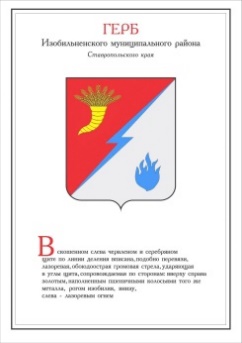 ДУМА ИЗОБИЛЬНЕНСКОГО городского округаСТАВРОПОЛЬСКОГО КРАЯПЕРВОГО СОЗЫВАРЕШЕНИЕ09 июля 2021 года                       г. Изобильный                                №521О внесении изменений в решение Думы Изобильненскогогородского округа Ставропольского края от 18 декабря 2020 года №451 «О бюджете Изобильненского городского округа Ставропольского края на 2021 год и плановый период 2022 и 2023 годов» В соответствии с Бюджетным кодексом Российской Федерации и Положением о бюджетном процессе в Изобильненском городском округе Ставропольского края, утвержденным решением Думы Изобильненского городского округа Ставропольского края от 27 октября 2017 года №34 Дума Изобильненского городского округа Ставропольского краяРЕШИЛА:1. Внести в решение Думы Изобильненского городского округа Ставропольского края от 18 декабря 2020 года №451 «О бюджете Изобильненского городского округа Ставропольского края на 2021 год и плановый период 2022 и 2023 годов» (с изменениями, внесенными решениями Думы Изобильненского городского округа Ставропольского края от 26 февраля 2021 года №470, от 23 апреля 2021 года №484, от 25 июня 2021 года №501) следующие изменения:1.1. в пункте 1.1. части 1 «Основные характеристики бюджета Изобильненского городского округа Ставропольского края»: 1.1.1. в подпункте 1 цифры «2 804 339 770,26» заменить цифрами «2 837 080 770,26»;1.1.2. в подпункте 2 цифры «2 942 029 868,11» заменить цифрами «2 974 770 868,11»;1.2. в пункте 5.5. части 5 «Бюджетные ассигнования бюджета городского округа на 2021 год и плановый период 2022 и 2023 годов» цифры «353 965 596,26» заменить цифрами «384 276 596,26»;1.3. приложения 1, 6, 8, 10, 12 изложить в редакции согласно приложению к настоящему решению.2. Настоящее решение вступает в силу после дня его официального опубликования (обнародования).Источники финансирования дефицита бюджета городского округаи погашения долговых обязательств Изобильненского городского округаСтавропольского края на 2021 год(рублей)Распределение доходов бюджета городского округа в соответствии с классификацией доходов бюджетов на 2021 год(рублей)Председатель Думы Изобильненского городского округа Ставропольского края А.М. РоговИсполняющий обязанности Главы Изобильненского городского округа Ставропольского краяпервый заместитель главы администрации Изобильненского городского округа Ставропольского краяВ.В. ФоростяновПриложение к решению Думы Изобильненского городского округа Ставропольского краяот 09 июля 2021 года №521«Приложение 1к решению Думы Изобильненского городского округа Ставропольского краяот 18 декабря 2020 года №451НаименованиеНаименованиеКод бюджетной классификации Российской ФедерацииКод бюджетной классификации Российской ФедерацииСуммаСуммаВсего доходов бюджета Изобильненского городского округа Ставропольского края Всего доходов бюджета Изобильненского городского округа Ставропольского края --2 837 080 770,262 837 080 770,26Всего расходов бюджета Изобильненского городского округа Ставропольского края Всего расходов бюджета Изобильненского городского округа Ставропольского края --2 974 770 868,112 974 770 868,11Дефицит (-)/профицит (+) бюджета Изобильненского городского округа Ставропольского краяДефицит (-)/профицит (+) бюджета Изобильненского городского округа Ставропольского края---137 690 097,85-137 690 097,85Всего источников финансирования дефицита бюджета Изобильненского городского округа Ставропольского краяВсего источников финансирования дефицита бюджета Изобильненского городского округа Ставропольского края--137 690 097,85137 690 097,85Бюджетные кредиты от других бюджетов бюджетной системы Российской ФедерацииБюджетные кредиты от других бюджетов бюджетной системы Российской Федерации601 01030000 00 0000 000601 01030000 00 0000 0000,000,00Бюджетные кредиты от других бюджетов бюджетной системы Российской Федерации в валюте Российской ФедерацииБюджетные кредиты от других бюджетов бюджетной системы Российской Федерации в валюте Российской Федерации601 01030100 00 0000 000601 01030100 00 0000 0000,000,00Получение бюджетных кредитов от других бюджетов бюджетной системы Российской Федерации в валюте Российской ФедерацииПолучение бюджетных кредитов от других бюджетов бюджетной системы Российской Федерации в валюте Российской Федерации601 01030100 00 0000 700601 01030100 00 0000 70030 000 000,0030 000 000,00Получение кредитов от других бюджетов бюджетной системы Российской Федерации бюджетами городских округов в валюте Российской ФедерацииПолучение кредитов от других бюджетов бюджетной системы Российской Федерации бюджетами городских округов в валюте Российской Федерации601 01030100 04 0000 710601 01030100 04 0000 71030 000 000,0030 000 000,00Погашение бюджетных кредитов, полученных от других бюджетов бюджетной системы Российской Федерации в валюте Российской ФедерацииПогашение бюджетных кредитов, полученных от других бюджетов бюджетной системы Российской Федерации в валюте Российской Федерации601 01030100 00 0000 800601 01030100 00 0000 800-30 000 000,00-30 000 000,00Погашение бюджетами городских округов кредитов от других бюджетов бюджетной системы Российской Федерации в валюте Российской ФедерацииПогашение бюджетами городских округов кредитов от других бюджетов бюджетной системы Российской Федерации в валюте Российской Федерации601 01030100 04 0000 810601 01030100 04 0000 810-30 000 000,00-30 000 000,00Изменение остатков средств на счетах по учету средств бюджетовИзменение остатков средств на счетах по учету средств бюджетов604 01050000 00 0000 000604 01050000 00 0000 000137 690 097,85137 690 097,85Увеличение остатков средств бюджетовУвеличение остатков средств бюджетов604 01050000 00 0000 500604 01050000 00 0000 500-2 867 080 770,26-2 867 080 770,26Увеличение прочих остатков средств бюджетовУвеличение прочих остатков средств бюджетов604 01050200 00 0000 500604 01050200 00 0000 500-2 867 080 770,26-2 867 080 770,26Увеличение прочих остатков денежных средств бюджетовУвеличение прочих остатков денежных средств бюджетов604 01050201 00 0000 510604 01050201 00 0000 510-2 867 080 770,26-2 867 080 770,26Увеличение прочих остатков денежных средств бюджетов городских округовУвеличение прочих остатков денежных средств бюджетов городских округов604 01050201 04 0000 510604 01050201 04 0000 510-2 867 080 770,26-2 867 080 770,26Уменьшение остатков средств бюджетовУменьшение остатков средств бюджетов604 01050000 00 0000 600604 01050000 00 0000 6003 004 770 868,113 004 770 868,11Уменьшение прочих остатков средств бюджетовУменьшение прочих остатков средств бюджетов604 01050200 00 0000 600604 01050200 00 0000 6003 004 770 868,113 004 770 868,11Уменьшение прочих остатков денежных средств бюджетовУменьшение прочих остатков денежных средств бюджетов604 01050201 00 0000 610604 01050201 00 0000 6103 004 770 868,113 004 770 868,11Уменьшение прочих остатков денежных средств бюджетов городских округовУменьшение прочих остатков денежных средств бюджетов городских округов604 01050201 04 0000 610604 01050201 04 0000 6103 004 770 868,113 004 770 868,11Приложение 6к решению Думы Изобильненского городского округа Ставропольского края от 18 декабря 2020 года №451Приложение 6к решению Думы Изобильненского городского округа Ставропольского края от 18 декабря 2020 года №451Код бюджетнойклассификацииРоссийской ФедерацииНаименование доходовСумма123000 1 00 00000 00 0000 000НАЛОГОВЫЕ И НЕНАЛОГОВЫЕ ДОХОДЫ676 022 261,88000 1 01 00000 00 0000 000НАЛОГИ НА ПРИБЫЛЬ, ДОХОДЫ369 862 200,00000 1 01 02000 01 0000110Налог на доходы физических лиц369 862 200,00182 1 01 02010 01 0000 110Налог на доходы физических лиц с доходов, источником которых является налоговый агент, за исключением доходов, в отношении которых исчисление и уплата налога осуществляются в соответствии со статьями 227, 227.1 и 228 Налогового кодекса Российской Федерации366 018 368,13182 1 01 02020 01 0000 110Налог на доходы физических лиц с доходов, полученных от осуществления деятельности физическими лицами, зарегистрированными в качестве индивидуальных предпринимателей, нотариусов, занимающихся частной практикой, адвокатов, учредивших адвокатские кабинеты и других лиц, занимающихся частной практикой в соответствии со статьей 227 Налогового кодекса Российской Федерации1 098 237,68182 1 01 02030 01 0000 110Налог на доходы физических лиц с доходов, полученных физическими лицами в соответствии со статьей 228 Налогового кодекса Российской Федерации2 745 594,19000 1 03 00000 00 0000 000НАЛОГИ НА ТОВАРЫ (РАБОТЫ, УСЛУГИ), РЕАЛИЗУЕМЫЕ НА ТЕРРИТОРИИ РОССИЙСКОЙ ФЕДЕРАЦИИ34 477 230,00000 1 03 02000 01 0000 110Акцизы по подакцизным товарам (продукции), производимым на территории Российской Федерации34 477 230,00100 1 03 02231 01 0000 110Доходы от уплаты акцизов на дизельное топливо, подлежащие распределению между бюджетами субъектов Российской Федерации и местными бюджетами с учетом установленных дифференцированных нормативов отчислений в местные бюджеты (по нормативам, установленным федеральным законом о федеральном бюджете в целях формирования дорожных фондов субъектов Российской Федерации)15 830 710,00100 1 03 02241 01 0000 110Доходы от уплаты акцизов на моторные масла для дизельных и (или) карбюраторных (инжекторных) двигателей, подлежащие распределению между бюджетами субъектов Российской Федерации и местными бюджетами с учетом установленных дифференцированных нормативов отчислений в местные бюджеты (по нормативам, установленным федеральным законом о федеральном бюджете в целях формирования дорожных фондов субъектов Российской Федерации)90 220,00100 1 03 02251 01 0000 110Доходы от уплаты акцизов на автомобильный бензин, подлежащие распределению между бюджетами субъектов Российской Федерации и местными бюджетами с учетом установленных дифференцированных нормативов отчислений в местные бюджеты (по нормативам, установленным федеральным законом о федеральном бюджете в целях формирования дорожных фондов субъектов Российской Федерации)20 824 370,00100 1 03 02261 01 0000 110Доходы от уплаты акцизов на прямогонный бензин, подлежащие распределению между бюджетами субъектов Российской Федерации и местными бюджетами с учетом установленных дифференцированных нормативов отчислений в местные бюджеты (по нормативам, установленным федеральным законом о федеральном бюджете в целях формирования дорожных фондов субъектов Российской Федерации)-2 268 070,00000 1 05 00000 00 0000 000НАЛОГИ НА СОВОКУПНЫЙ ДОХОД49 592 350,10000 1 05 01000 00 0000 110Налог, взимаемый в связи с применением упрощенной системы налогообложения19 715 423,30000 1 05 01010 01 0000 110Налог, взимаемый с налогоплательщиков, выбравших в качестве объекта налогообложения доходы13 297 986,96182 1 05 01011 01 0000 110Налог, взимаемый с налогоплательщиков, выбравших в качестве объекта налогообложения доходы13 297 986,96000 1 05 01020 01 0000 110Налог, взимаемый с налогоплательщиков, выбравших в качестве объекта налогообложения доходы, уменьшенные на величину расходов6 416 443,55182 1 05 01021 01 0000 110Налог, взимаемый с налогоплательщиков, выбравших в качестве объекта налогообложения доходы, уменьшенные на величину расходов (в том числе минимальный налог, зачисляемый в бюджеты субъектов Российской Федерации)6 416 443,55000 1 05 01050 01 0000 110Минимальный налог, зачисляемый в бюджеты субъектов Российской Федерации (за налоговые периоды, истекшие до 1 января 2016 года)992,79182 1 05 01050 01 0000 110Минимальный налог, зачисляемый в бюджеты субъектов Российской Федерации (за налоговые периоды, истекшие до 1 января 2016 года)992,79000 1 05 02000 02 0000 110Единый налог на вмененный доход для отдельных видов деятельности7 023 000,00182 1 05 02010 02 0000 110Единый налог на вмененный доход для отдельных видов деятельности7 023 000,00000 1 05 03000 01 0000 110Единый сельскохозяйственный налог15 948 000,00182 1 05 03010 01 0000 110Единый сельскохозяйственный налог15 948 000,00000 1 05 04000 02 0000 110Налог, взимаемый в связи с применением патентной системы налогообложения6 905 926,80182 1 05 04010 02 0000 110Налог, взимаемый в связи с применением патентной системы налогообложения, зачисляемый в бюджеты городских округов6 905 926,80000 1 06 00000 00 0000 000НАЛОГИ НА ИМУЩЕСТВО126 393 450,00000 1 06 01000 00 0000 110Налог на имущество физических лиц28 739 000,00182 1 06 01020 04 0000 110Налог на имущество физических лиц, взимаемый по ставкам, применяемым к объектам налогообложения, расположенным в границах городских округов28 739 000,00000 1 06 06000 00 0000 110Земельный налог97 654 450,00000 1 06 06030 00 0000 110Земельный налог с организаций48 308 450,00182 1 06 06032 04 0000 110Земельный налог с организаций, обладающих земельным участком, расположенным в границах городских округов48 308 450,00000 1 06 06040 00 0000 110Земельный налог с физических лиц49 346 000,00182 1 06 06042 04 0000 110Земельный налог с физических лиц, обладающих земельным участком, расположенным в границах городских округов49 346 000,00000 1 08 00000 00 0000 000ГОСУДАРСТВЕННАЯ ПОШЛИНА9 799 800,00182 1 08 03010 01 0000 110Государственная пошлина по делам, рассматриваемым в судах общей юрисдикции, мировыми судьями (за исключением Верховного Суда Российской Федерации)9 747 000,00000 1 08 04020 01 0000 110Государственная пошлина за совершение нотариальных действий должностными лицами органов местного самоуправления, уполномоченными в соответствии с законодательными актами Российской Федерации на совершение нотариальных действий52 800,00000 1 11 00000 00 0000 000ДОХОДЫ ОТ ИСПОЛЬЗОВАНИЯ ИМУЩЕСТВА, НАХОДЯЩЕГОСЯ В ГОСУДАРСТВЕННОЙ И МУНИЦИПАЛЬНОЙ СОБСТВЕННОСТИ46 839 884,88602 1 11 05012 04 0000 120Доходы, получаемые в виде арендной платы за земельные участки, государственная собственность на которые не разграничена и которые расположены в границах городских округов, а также средства от продажи права на заключение договоров аренды указанных земельных участков41 363 355,67602 1 11 05024 04 0000 120Доходы, получаемые в виде арендной платы, а также средства от продажи права на заключение договоров аренды за земли, находящиеся в собственности городских округов (за исключением земельных участков муниципальных бюджетных и автономных учреждений)3 414 374,68000 1 11 05034 04 0000 120Доходы от сдачи в аренду имущества, находящегося в оперативном управлении органов управления городских округов и созданных ими учреждений (за исключением имущества муниципальных бюджетных и автономных учреждений) 1 604 150,78602 1 11 05034 04 1800 120Доходы от сдачи в аренду имущества, находящегося в оперативном управлении органов управления городских округов и созданных ими учреждений (за исключением имущества муниципальных бюджетных и автономных учреждений) (прочие доходы от сдачи в аренду имущества, находящегося в оперативном управлении органов управления городских округов, в части доходов органов местного самоуправления)903 166,22602 1 11 05034 04 2600 120Доходы от сдачи в аренду имущества, находящегося в оперативном управлении органов управления городских округов и созданных ими учреждений (за исключением имущества муниципальных бюджетных и автономных учреждений) (доходы от сдачи в аренду имущества, находящегося в муниципальной собственности и переданного в оперативное управление учреждениям культуры и искусства, в части доходов казенных учреждений)342 318,12602 1 11 05034 04 2800 120Доходы от сдачи в аренду имущества, находящегося в оперативном управлении органов управления городских округов и созданных ими учреждений (за исключением имущества муниципальных бюджетных и автономных учреждений) (прочие доходы от сдачи в аренду имущества, находящегося в оперативном управлении органов управления городских округов, в части доходов казенных учреждений) 358 666,44602 1 11 05074 04 0000 120Доходы от сдачи в аренду имущества, составляющего казну городских округов (за исключением земельных участков)457 003,75602 1 11 07014 04 0000 120Доходы от перечисления части прибыли, остающейся после уплаты налогов и иных обязательных платежей муниципальных унитарных предприятий, созданных городскими округами1 000,00000 1 12 00000 00 0000 000ПЛАТЕЖИ ПРИ ПОЛЬЗОВАНИИ ПРИРОДНЫМИ РЕСУРСАМИ1 273 686,14000 1 12 01000 01 0000 120Плата за негативное воздействие на окружающую среду1 273 686,14048 1 12 01010 01 0000 120Плата за выбросы загрязняющих веществ в атмосферный воздух стационарными объектами1 156 076,14048 1 12 01030 01 0000 120Плата за сбросы загрязняющих веществ в водные объекты107 500,00048 1 12 01041 01 0000 120Плата за размещение отходов производства10 000,00048 1 12 01042 01 0000 120Плата за размещение твердых коммунальных отходов 110,00000 1 13 00000 00 0000 000ДОХОДЫ ОТ ОКАЗАНИЯ ПЛАТНЫХ УСЛУГ И КОМПЕНСАЦИИ ЗАТРАТ ГОСУДАРСТВА20 694 106,76000 1 13 01994 04 0000 130Прочие доходы от оказания платных услуг (работ) получателями средств бюджетов городских округов 20 382 608,53000 1 13 02994 04 0000 130Прочие доходы от компенсации затрат бюджетов городских округов311 498,23000 1 14 00000 00 0000 000ДОХОДЫ ОТ ПРОДАЖИ МАТЕРИАЛЬНЫХ И НЕМАТЕРИАЛЬНЫХ АКТИВОВ2 695 516,17000 1 14 02000 00 0000 000Доходы от реализации имущества, находящегося в государственной и муниципальной собственности (за исключением движимого имущества бюджетных и автономных учреждений, а также имущества государственных и муниципальных унитарных предприятий, в том числе казенных)1 321 632,80602 1 14 02043 04 0000 410Доходы от реализации иного имущества, находящегося в собственности городских округов (за исключением имущества муниципальных бюджетных и автономных учреждений, а также имущества муниципальных унитарных предприятий, в том числе казенных), в части реализации основных средств по указанному имуществу1 321 632,80000 1 14 06000 00 0000 430Доходы от продажи земельных участков, находящихся в государственной и муниципальной собственности 1 373 883,37000 1 14 06010 00 0000 430Доходы от продажи земельных участков, государственная собственность на которые не разграничена1 373 883,37602 1 14 06012 04 0000 430Доходы от продажи земельных участков, государственная собственность на которые не разграничена и которые расположены в границах городских округов1 373 883,37000 1 16 00000 00 0000 000ШТРАФЫ, САНКЦИИ, ВОЗМЕЩЕНИЕ УЩЕРБА6 936 727,83000 1 16 01053 01 0000 140Административные штрафы, установленные главой 5 Кодекса Российской Федерации об административных правонарушениях, за административные правонарушения, посягающие на права граждан, налагаемые мировыми судьями, комиссиями по делам несовершеннолетних и защите их прав 23 200,00000 1 16 01063 01 0000 140Административные штрафы, установленные главой 6 Кодекса Российской Федерации об административных правонарушениях, за административные правонарушения, посягающие на здоровье, санитарно-эпидемиологическое благополучие населения и общественную нравственность, налагаемые мировыми судьями, комиссиями по делам несовершеннолетних и защите их прав 5 920,00000 1 16 01073 01 0000 140Административные штрафы, установленные главой 7 Кодекса Российской Федерации об административных правонарушениях, за административные правонарушения в области охраны собственности, налагаемые мировыми судьями, комиссиями по делам несовершеннолетних и защите их прав 2 700,00000 1 16 01083 01 0000 140Административные штрафы, установленные главой 8 Кодекса Российской Федерации об административных правонарушениях, за административные правонарушения в области охраны окружающей среды и природопользования, налагаемые мировыми судьями, комиссиями по делам несовершеннолетних и защите их прав 28 000,00000 1 16 01123 01 0000 140Административные штрафы, установленные главой 12 Кодекса Российской Федерации об административных правонарушениях, за административные правонарушения в области дорожного движения, налагаемые мировыми судьями, комиссиями по делам несовершеннолетних и защите их прав 15 000,00000 1 16 01143 01 0000 140Административные штрафы, установленные главой 14 Кодекса Российской Федерации об административных правонарушениях, за административные правонарушения в области предпринимательской деятельности и деятельности саморегулируемых организаций, налагаемые мировыми судьями, комиссиями по делам несовершеннолетних и защите их прав 185 200,00000 1 16 01153 01 0000 140Административные штрафы, установленные главой 15 Кодекса Российской Федерации об административных правонарушениях, за административные правонарушения в области финансов, налогов и сборов, страхования, рынка ценных бумаг (за исключением штрафов, указанных в пункте 6 статьи 46 Бюджетного кодекса Российской Федерации),  налагаемые мировыми судьями, комиссиями по делам несовершеннолетних и защите их прав 138 400,00000 1 16 01173 01 0000 140Административные штрафы, установленные главой 17 Кодекса Российской Федерации об административных правонарушениях, за административные правонарушения, посягающие на институты государственной власти, налагаемые мировыми судьями, комиссиями по делам несовершеннолетних и защите их прав 1 000,00000 1 16 01193 01 0000 140Административные штрафы, установленные главой 19 Кодекса Российской Федерации об административных правонарушениях, за административные правонарушения против порядка управления, налагаемые мировыми судьями, комиссиями по делам несовершеннолетних и защите их прав 298 000,00000 1 16 01203 01 0000 140Административные штрафы, установленные главой 20 Кодекса Российской Федерации об административных правонарушениях, за административные правонарушения, посягающие на общественный порядок и общественную безопасность, налагаемые мировыми судьями, комиссиями по делам несовершеннолетних и защите их прав 272 600,00000 1 16 02020 02 0000 140Административные штрафы, установленные законами субъектов Российской Федерации об административных правонарушениях, за нарушение муниципальных правовых актов436 830,00000 1 16 07010 04 0000 140Штрафы, неустойки, пени, уплаченные в случае просрочки исполнения поставщиком (подрядчиком, исполнителем) обязательств, предусмотренных муниципальным контрактом, заключенным муниципальным органом, казенным учреждением городского округа5 290 567,83000 1 16 10032 04 0000 140Прочее возмещение ущерба, причиненного муниципальному имуществу городского округа (за исключением имущества, закрепленного за муниципальными бюджетными (автономными) учреждениями, унитарными предприятиями)239 310,00000 1 17 00000 00 0000 000ПРОЧИЕ НЕНАЛОГОВЫЕ ДОХОДЫ7 457 310,00000 1 17 05000 00 0000 180Прочие неналоговые доходы361 860,00000 1 17 05040 04 0000 180Прочие неналоговые доходы  бюджетов городских округов361 860,00000 1 17 15000 00 0000 150Инициативные платежи7 095 450,00000 1 17 15020 04 0000 150Инициативные платежи, зачисляемые в бюджеты городских округов7 095 450,00000 2 00 00000 00 0000 000БЕЗВОЗМЕЗДНЫЕ ПОСТУПЛЕНИЯ2 161 058508,38000 2 02 00000 00 0000 000БЕЗВОЗМЕЗДНЫЕ ПОСТУПЛЕНИЯ ОТ ДРУГИХ БЮДЖЕТОВ БЮДЖЕТНОЙ СИСТЕМЫ РОССИЙСКОЙ ФЕДЕРАЦИИ2 172 373916,20000 2 02 10000 00 0000 150Дотации бюджетам бюджетной системы Российской Федерации 436 276 000,00604 2 02 15001 04 0000 150Дотации бюджетам городских округов на выравнивание бюджетной обеспеченности из бюджета субъекта Российской Федерации436 276 000,00000 2 02 20000 00 0000 150Субсидии бюджетам бюджетной системы Российской Федерации (межбюджетные субсидии)417 308 995,11601 2 02 20216 04 0000 150Субсидии бюджетам городских округов на осуществление дорожной деятельности в отношении автомобильных дорог общего пользования, а также капитального ремонта и ремонта дворовых территорий многоквартирных домов, проездов к дворовым территориям многоквартирных домов населенных пунктов104 382 340,27606 2 02 25097 04 0000 150Субсидии бюджетам городских округов на создание в общеобразовательных организациях, расположенных в сельской местности и малых городах, условий для занятий физической культурой и спортом1 823 605,57606 2 02 25304 04 0000 150Субсидии бюджетам городских округов на организацию бесплатного горячего питания обучающихся, получающих начальное общее образование в государственных и муниципальных образовательных организациях42 676 572,45601 2 02 25393 04 0000 150Субсидии бюджетам городских округов на финансовое обеспечение дорожной деятельности в рамках реализации национального проекта "Безопасные и качественные автомобильные дороги"162 568 137,01607 2 02 25467 04 0000 150    Субсидии бюджетам городских округов на обеспечение развития и укрепления материально-технической базы домов культуры в населенных пунктах с числом жителей до 50 тысяч человек2 127 660,00601 2 02 25555 04 0000 150Субсидии бюджетам городских округов на реализацию программ формирования современной городской среды22 088 226,50000 2 02 29999 04 0000 150Прочие субсидии бюджетам городских округов81 642 453,31604 2 02 29999 04 0018 150Прочие субсидии бюджетам городских округов (реализация проектов развития территорий муниципальных образований, основанных на местных инициативах)36 344 000,00607 2 02 29999 04 0031 150 Прочие субсидии бюджетам городских округов (проведение капитального ремонта зданий и сооружений, благоустройство территории муниципальных учреждений культуры муниципальных образований)7 968 004,92606 2 02 29999 04 0173 150Прочие субсидии бюджетам городских округов (проведение работ по замене оконных блоков в муниципальных образовательных организациях)4 340 322,00601 2 02 29999 04 1204 150Прочие субсидии бюджетам городских округов (проведение информационно-пропагандистских мероприятий, направленных на профилактику идеологии терроризма)100 000,00606 2 02 29999 04 1213 150Прочие субсидии бюджетам городских округов (обеспечение функционирования центров образования цифрового и гуманитарного профилей «Точка роста», а также центров образования естественно-научной и технологической направленностей в общеобразовательных организациях, расположенных в сельской местности и малых городах)9 707 038,69607 2 02 29999 04 1220 150 Прочие субсидии бюджетам городских округов (укрепление материально-технической базы муниципальных учреждений культуры)1 134 821,55607 2 02 29999 04 1231 150 Прочие субсидии бюджетам городских округов (комплектование книжных фондов библиотек муниципальных образований)153 060,00601 2 02 29999 04 1238 150    Прочие субсидии бюджетам городских округов (реализация мероприятий по благоустройству территорий в муниципальных округах и городских округах)21 895 206,15000 2 02 30000 00 0000 150Субвенции бюджетам бюджетной системы Российской Федерации 1 281 507689,05000 2 02 30024 04 0000 150Субвенции бюджетам городских округов на выполнение передаваемых полномочий субъектов Российской Федерации620 387 159,20601 2 02 30024 04 0036 150Субвенции бюджетам городских округов на выполнение передаваемых полномочий субъектов Российской Федерации (администрирование переданных отдельных государственных полномочий в области сельского хозяйства)2 204 018,41601 2 02 30024 04 0045 150Субвенции бюджетам городских округов на выполнение передаваемых полномочий субъектов Российской Федерации (осуществление отдельных государственных полномочий  Ставропольского края по формированию, содержанию и использованию Архивного фонда Ставропольского края) 829 085,93601 2 02 30024 04 0047 150Субвенции бюджетам городских округов на выполнение передаваемых полномочий субъектов Российской Федерации (создание и организация деятельности комиссий по делам несовершеннолетних и защите их прав)52 024,69601 2 02 30024 04 0032 150Субвенции бюджетам городских округов на выполнение передаваемых полномочий субъектов Российской Федерации (организация и проведение мероприятий по борьбе с иксодовыми клещами-переносчиками Крымской геморрагической лихорадки в природных биотопах (на пастбищах))136 428,01601 2 02 30024 04 0026 150Субвенции бюджетам городских округов на выполнение передаваемых полномочий субъектов Российской Федерации (организация и осуществление деятельности по опеке и попечительству  в области здравоохранения)1 059 215,12606 2 02 30024 04 0028 150Субвенции бюджетам городских округов на выполнение передаваемых полномочий субъектов Российской Федерации (организация и осуществление деятельности по опеке и попечительству в области образования)2 770 235,53609 2 02 30024 04 1122 150Субвенции бюджетам городских округов на выполнение передаваемых полномочий субъектов Российской Федерации (выплата ежегодной денежной компенсации многодетным семьям на каждого из детей не старше 18 лет, обучающихся в общеобразовательных организациях, на приобретение комплекта школьной одежды, спортивной одежды и обуви и школьных письменных принадлежностей)2 072 264,68609 2 02 30024 04 0042 150Субвенции бюджетам городских округов на выполнение передаваемых полномочий субъектов Российской Федерации (выплата ежегодного социального пособия на проезд студентам)128 711,99609 2 02 30024 04 0041 150Субвенции бюджетам городских округов на выполнение передаваемых полномочий субъектов Российской Федерации (выплата ежемесячной денежной компенсации на каждого ребенка в возрасте до 18 лет многодетным семьям)36 165 348,07609 2 02 30024 04 0040 150Субвенции бюджетам городских округов на выполнение передаваемых полномочий субъектов Российской Федерации (предоставление государственной социальной помощи малоимущим семьям, малоимущим одиноко проживающим гражданам)1 316 885,13609 2 02 30024 04 0147 150Субвенции бюджетам городских округов на выполнение передаваемых полномочий субъектов Российской Федерации (осуществление отдельных государственных полномочий в области труда и социальной защиты отдельных категорий граждан)33 127 565,50609 2 02 30024 04 0066 150Субвенции бюджетам городских округов на выполнение передаваемых полномочий субъектов Российской Федерации (выплата пособия на ребенка) 41 460 243,51606 2 02 30024 04 0090 150Субвенции бюджетам городских округов на выполнение передаваемых полномочий субъектов Российской Федерации (предоставление мер социальной поддержки по оплате жилых помещений, отопления и освещения педагогическим работникам муниципальных образовательных организаций, проживающим и работающим в сельских населенных пунктах, рабочих поселках (поселках городского типа))23 480 784,42607 2 02 30024 04 0090 150Субвенции бюджетам городских округов на выполнение передаваемых полномочий субъектов Российской Федерации (предоставление мер социальной поддержки по оплате жилых помещений, отопления и освещения педагогическим работникам муниципальных образовательных организаций, проживающим и работающим в сельских населенных пунктах, рабочих поселках (поселках городского типа))859 572,95601 2 02 30024 04 0181 150Субвенции бюджетам городских округов на выполнение передаваемых полномочий субъектов Российской Федерации (осуществление отдельных государственных полномочий Ставропольского края по созданию административных комиссий)45 000,00606 2 02 30024 04 1107 150Субвенции бюджетам городских округов на выполнение передаваемых полномочий субъектов Российской Федерации (обеспечение государственных гарантий реализации прав на получение общедоступного и бесплатного дошкольного образования в муниципальных дошкольных и общеобразовательных организациях и на финансовое обеспечение получения дошкольного образования в частных дошкольных и частных общеобразовательных организациях)141 672 228,04606 2 02 30024 04 1108 150Субвенции бюджетам городских округов на выполнение передаваемых полномочий субъектов Российской Федерации (обеспечение государственных гарантий реализации прав на получение общедоступного и бесплатного начального общего, основного общего, среднего общего образования в муниципальных общеобразовательных организациях, а также обеспечение дополнительного образования детей в муниципальных общеобразовательных организациях и на финансовое обеспечение получения начального общего, основного общего, среднего общего образования в частных общеобразовательных организациях)295 586 144,50601 2 02 30024 04 1110 150Субвенции бюджетам городских округов на выполнение передаваемых полномочий субъектов Российской Федерации (осуществление деятельности по обращению с животными без владельцев)1 914 951,00601 2 02 30024 04 1187 150 Субвенции бюджетам городских округов на выполнение передаваемых полномочий субъектов Российской Федерации (выплата грантов личным подсобным хозяйствам на закладку сада суперинтенсивного типа)8 000 000,00609 2 02 30024 04 1209 150Субвенции бюджетам городских округов на выполнение передаваемых полномочий субъектов Российской Федерации (выплата денежной компенсации семьям, в которых в период с 1 января 2011 года по 31 декабря 2015 года родился третий или последующий ребенок)233 536,12609 2 02 30024 04 1221 150Субвенции бюджетам городских округов на выполнение передаваемых полномочий субъектов Российской Федерации (ежегодная денежная выплата гражданам Российской Федерации, не достигшим совершеннолетия на 3 сентября 1945 года и постоянно проживающим на территории Ставропольского края) 27 272 915,60606 2 02 30029 04 0000 150Субвенции бюджетам городских округов на компенсацию части платы, взимаемой с родителей (законных представителей) за присмотр и уход за детьми, посещающими образовательные организации, реализующие образовательные программы дошкольного образования 7 987 227,56609 2 02 35084 04 0000 150Субвенции бюджетам городских округов на осуществление ежемесячной денежной выплаты, назначаемой в случае рождения третьего ребенка или последующих детей до достижения ребенком возраста трех лет47 089 605,55601 2 02 35120 04 0000 150Субвенции бюджетам городских округов на осуществление полномочий по составлению (изменению) списков кандидатов в присяжные заседатели федеральных судов общей юрисдикции в Российской Федерации24 117,50609 2 02 35220 04 0000 150Субвенции бюджетам городских округов на осуществление переданного полномочия Российской Федерации по осуществлению ежегодной денежной выплаты лицам, награжденным нагрудным знаком  «Почетный донор России»3 186 726,05609 2 02 35250 04 0000 150Субвенции бюджетам городских округов на оплату жилищно-коммунальных  услуг отдельным категориям граждан78 624 521,36609 2 02 35280 04 0000 150Субвенции бюджетам городских округов на выплату инвалидам компенсаций страховых премий по договорам обязательного страхования гражданской ответственности владельцев транспортных средств в соответствии с Федеральным законом от 25 апреля 2002 года № 40-ФЗ «Об обязательном страховании гражданской ответственности владельцев транспортных средств» 7 128,00609 2 02 35302 04 0000 150Субвенции бюджетам городских округов на осуществление ежемесячных выплат на детей в возрасте от трех до семи лет включительно139 612 196,88609 2 02 35380 04 0000 150Субвенции бюджетам городских округов на выплату государственных пособий лицам, не подлежащим обязательному социальному страхованию на случай временной нетрудоспособности и в связи с материнством, и лицам, уволенным в связи с ликвидацией организаций (прекращением деятельности, полномочий физическими лицами), в соответствии с Федеральным законом от 19 мая 1995 года № 81-ФЗ «О государственных пособиях гражданам, имеющим детей» 77 588 981,73609 2 02 35404 04 0000 150Субвенции бюджетам городских округов на оказание государственной социальной помощи на основании социального контракта отдельным категория граждан21 346 342,24609 2 02 35462 04 0000 150Субвенции бюджетам городских округов на компенсацию отдельным категориям граждан оплаты взноса на капитальный ремонт общего имущества в многоквартирном доме1 836 984,82609 2 02 35469 04 0000 150Субвенции бюджетам городских округов на проведение Всероссийской переписи населения 2020 года1 472 325,00609 2 02 35573 04 0000 150Субвенции бюджетам городских округов на выполнение полномочий Российской Федерации по осуществлению ежемесячной выплаты в связи с рождением (усыновлением) первого ребенка68 679 840,60000 2 02 39998 04 0000 150Единая субвенция бюджетам городских округов 213 664 532,56609 2 02 39998 04 1157 150Единая субвенция бюджетам городских округов (осуществление отдельных государственных полномочий по социальной защите отдельных категорий граждан)193 780 894,05606 2 02 39998 04 1158 150Единая субвенция бюджетам городских округов (осуществление отдельных государственных полномочий по социальной поддержке семьи и детей)19 883 638,51000 2 02 40000 00 0000 150Иные межбюджетные трансферты37 281 232,04606 2 02 45303 04 0000 150    Межбюджетные трансферты, передаваемые бюджетам городских округов на ежемесячное денежное вознаграждение за классное руководство педагогическим работникам государственных и муниципальных общеобразовательных организаций35 388 360,00000 2 02 49999 04 0000 150Прочие межбюджетные трансферты, передаваемые бюджетам городских округов1 892 872,04609 2 02 49999 04 0063 150Прочие межбюджетные трансферты, передаваемые бюджетам городских округов (выплата социального пособия на погребение)700 200,00601 2 02 49999 04 0064 150Прочие межбюджетные трансферты, передаваемые бюджетам городских округов (обеспечение деятельности депутатов Думы Ставропольского края и их помощников в избирательном округе)1 192 672,04000 2 07 00000 00 0000 000ПРОЧИЕ БЕЗВОЗМЕЗДНЫЕ ПОСТУПЛЕНИЯ496 000,00000 2 07 04000 04 0000 150Прочие безвозмездные поступления в бюджеты городских округов496 000,00000 2 07 04050 04 0000 150Прочие безвозмездные поступления в бюджеты городских округов496 000,00000 2 19 00000 00 0000 000ВОЗВРАТ ОСТАТКОВ СУБСИДИЙ, СУБВЕНЦИЙ И ИНЫХ МЕЖБЮДЖЕТНЫХ ТРАНСФЕРТОВ, ИМЕЮЩИХ ЦЕЛЕВОЕ НАЗНАЧЕНИЕ, ПРОШЛЫХ ЛЕТ-11 811 407,82606 2 19 25304 04 0000 150Возврат остатков субсидий на организацию бесплатного горячего питания обучающихся, получающих начальное общее образование в государственных и муниципальных образовательных организациях, из бюджетов городских округов-0,02601 2 19 25497 04 0000 150Возврат остатков субсидий на реализацию мероприятий по обеспечению жильем молодых семей из бюджетов городских округов-16 874,36609 2 19 35084 04 0000 150Возврат остатков субвенций на ежемесячную денежную выплату, назначаемую в случае рождения третьего ребенка или последующих детей до достижения ребенком возраста трех лет, из бюджетов городских округов-6 913,65609 2 19 35250 04 0000 150Возврат остатков субвенций на оплату жилищно-коммунальных услуг отдельным категориям граждан из бюджетов городских округов-15 314,05609 2 19 35380 04 0000 150Возврат остатков субвенций на выплату государственных пособий лицам, не подлежащим обязательному социальному страхованию на случай временной нетрудоспособности и в связи с материнством, и лицам, уволенным в связи с ликвидацией организаций (прекращением деятельности, полномочий физическими лицами), в соответствии с Федеральным законом от 19 мая 1995 года № 81-ФЗ «О государственных пособиях гражданам, имеющим детей» из бюджетов городских округов-25 600,00609 2 19 35462 04 0000 150Возврат остатков субвенций на компенсацию отдельным категориям граждан оплаты взноса на капитальный ремонт общего имущества в многоквартирном доме из бюджетов городских округов-662,35000 2 19 60010 04 0000 150Возврат прочих остатков субсидий, субвенций и иных межбюджетных трансфертов, имеющих целевое назначение, прошлых лет из бюджетов городских округов-11 746 043,39000 8 50 00000 00 0000 000ВСЕГО  ДОХОДОВ                                                             2 837 080 770,26ВСЕГО  ДОХОДОВ                                                             2 837 080 770,26Приложение 8решению Думы Изобильненского городского округа Ставропольского краяот 18 декабря 2020 года №451Распределение бюджетных ассигнований по главным распорядителям средств бюджета, разделам, подразделам, целевым статьям (муниципальным программам и непрограммным направлениям деятельности) и группам видов расходов классификации расходов бюджетов в ведомственной структуре расходов бюджета Изобильненского городского округа Ставропольского края на 2021 годРаспределение бюджетных ассигнований по главным распорядителям средств бюджета, разделам, подразделам, целевым статьям (муниципальным программам и непрограммным направлениям деятельности) и группам видов расходов классификации расходов бюджетов в ведомственной структуре расходов бюджета Изобильненского городского округа Ставропольского края на 2021 годРаспределение бюджетных ассигнований по главным распорядителям средств бюджета, разделам, подразделам, целевым статьям (муниципальным программам и непрограммным направлениям деятельности) и группам видов расходов классификации расходов бюджетов в ведомственной структуре расходов бюджета Изобильненского городского округа Ставропольского края на 2021 годРаспределение бюджетных ассигнований по главным распорядителям средств бюджета, разделам, подразделам, целевым статьям (муниципальным программам и непрограммным направлениям деятельности) и группам видов расходов классификации расходов бюджетов в ведомственной структуре расходов бюджета Изобильненского городского округа Ставропольского края на 2021 годРаспределение бюджетных ассигнований по главным распорядителям средств бюджета, разделам, подразделам, целевым статьям (муниципальным программам и непрограммным направлениям деятельности) и группам видов расходов классификации расходов бюджетов в ведомственной структуре расходов бюджета Изобильненского городского округа Ставропольского края на 2021 годРаспределение бюджетных ассигнований по главным распорядителям средств бюджета, разделам, подразделам, целевым статьям (муниципальным программам и непрограммным направлениям деятельности) и группам видов расходов классификации расходов бюджетов в ведомственной структуре расходов бюджета Изобильненского городского округа Ставропольского края на 2021 годРаспределение бюджетных ассигнований по главным распорядителям средств бюджета, разделам, подразделам, целевым статьям (муниципальным программам и непрограммным направлениям деятельности) и группам видов расходов классификации расходов бюджетов в ведомственной структуре расходов бюджета Изобильненского городского округа Ставропольского края на 2021 годРаспределение бюджетных ассигнований по главным распорядителям средств бюджета, разделам, подразделам, целевым статьям (муниципальным программам и непрограммным направлениям деятельности) и группам видов расходов классификации расходов бюджетов в ведомственной структуре расходов бюджета Изобильненского городского округа Ставропольского края на 2021 год(руб.)(руб.)(руб.)(руб.)(руб.)(руб.)(руб.)(руб.)Дума Изобильненского городского округа Ставропольского краяДума Изобильненского городского округа Ставропольского края600----9 967 511,30Непрограммные расходы на обеспечение деятельности органов местного самоуправленияНепрограммные расходы на обеспечение деятельности органов местного самоуправления600010350 0 00 00000-9 534 533,30Центральный аппаратЦентральный аппарат600010350 4 00 00000-5 868 928,89Расходы на обеспечение функций органов местного самоуправленияРасходы на обеспечение функций органов местного самоуправления600010350 4 00 10010-620 558,48Расходы на выплаты персоналу в целях обеспечения выполнения функций государственными (муниципальными) органами, казенными учреждениями, органами управления государственными внебюджетными фондамиРасходы на выплаты персоналу в целях обеспечения выполнения функций государственными (муниципальными) органами, казенными учреждениями, органами управления государственными внебюджетными фондами600010350 4 00 10010100135 730,25Закупка товаров, работ и услуг для обеспечения государственных (муниципальных) нуждЗакупка товаров, работ и услуг для обеспечения государственных (муниципальных) нужд600010350 4 00 10010200484 267,23Иные бюджетные ассигнованияИные бюджетные ассигнования600010350 4 00 10010800561,00Расходы на выплаты по оплате труда работников органов местного самоуправленияРасходы на выплаты по оплате труда работников органов местного самоуправления600010350 4 00 10020-5 246 690,41Расходы на выплаты персоналу в целях обеспечения выполнения функций государственными (муниципальными) органами, казенными учреждениями, органами управления государственными внебюджетными фондамиРасходы на выплаты персоналу в целях обеспечения выполнения функций государственными (муниципальными) органами, казенными учреждениями, органами управления государственными внебюджетными фондами600010350 4 00 100201005 246 690,41Медицинский осмотр работниковМедицинский осмотр работников600010350 4 00 25660-1 680,00Закупка товаров, работ и услуг для обеспечения государственных (муниципальных) нуждЗакупка товаров, работ и услуг для обеспечения государственных (муниципальных) нужд600010350 4 00 256602001 680,00Контрольно-счетный органКонтрольно-счетный орган600010350 8 00 00000-3 665 604,41Расходы на обеспечение функций органов местного самоуправленияРасходы на обеспечение функций органов местного самоуправления600010350 8 00 10010-406 255,73Расходы на выплаты персоналу в целях обеспечения выполнения функций государственными (муниципальными) органами, казенными учреждениями, органами управления государственными внебюджетными фондамиРасходы на выплаты персоналу в целях обеспечения выполнения функций государственными (муниципальными) органами, казенными учреждениями, органами управления государственными внебюджетными фондами600010350 8 00 1001010091 410,17Закупка товаров, работ и услуг для обеспечения государственных (муниципальных) нуждЗакупка товаров, работ и услуг для обеспечения государственных (муниципальных) нужд600010350 8 00 10010200314 845,56Расходы на выплаты по оплате труда работников органов местного самоуправленияРасходы на выплаты по оплате труда работников органов местного самоуправления600010350 8 00 10020-3 259 348,68Расходы на выплаты персоналу в целях обеспечения выполнения функций государственными (муниципальными) органами, казенными учреждениями, органами управления государственными внебюджетными фондамиРасходы на выплаты персоналу в целях обеспечения выполнения функций государственными (муниципальными) органами, казенными учреждениями, органами управления государственными внебюджетными фондами600010350 8 00 100201003 259 348,68Муниципальная программа Изобильненского городского округа Ставропольского края "Развитие муниципальной службы"Муниципальная программа Изобильненского городского округа Ставропольского края "Развитие муниципальной службы"600011312 0 00 00000-235 325,00Подпрограмма "Открытость муниципальной власти через средства массовой информации "Подпрограмма "Открытость муниципальной власти через средства массовой информации "600011312 1 00 00000-235 325,00Основное мероприятие: "Расходы городского округа, направленные на открытость муниципальной власти через средства массовой информации"Основное мероприятие: "Расходы городского округа, направленные на открытость муниципальной власти через средства массовой информации"600011312 1 01 00000-235 325,00Расходы муниципальных образований, направленные на открытость муниципальной власти через средства массовой информацииРасходы муниципальных образований, направленные на открытость муниципальной власти через средства массовой информации600011312 1 01 25060-235 325,00Закупка товаров, работ и услуг для обеспечения государственных (муниципальных) нуждЗакупка товаров, работ и услуг для обеспечения государственных (муниципальных) нужд600011312 1 01 25060200235 325,00Непрограммные расходы на руководство и управление в сфере установленных функцийНепрограммные расходы на руководство и управление в сфере установленных функций600011353 0 00 00000-171 953,00Непрограммные мероприятияНепрограммные мероприятия600011353 1 00 00000-171 953,00Расходы, связанные с общегосударственным управлениемРасходы, связанные с общегосударственным управлением600011353 1 00 10040-170 000,00Расходы на выплаты персоналу в целях обеспечения выполнения функций государственными (муниципальными) органами, казенными учреждениями, органами управления государственными внебюджетными фондамиРасходы на выплаты персоналу в целях обеспечения выполнения функций государственными (муниципальными) органами, казенными учреждениями, органами управления государственными внебюджетными фондами600011353 1 00 10040100170 000,00Обеспечение гарантий лиц, замещающих муниципальные должности и муниципальных служащих органов местного самоуправления в соответствии с законодательством Ставропольского края, решениями органов местного самоуправленияОбеспечение гарантий лиц, замещающих муниципальные должности и муниципальных служащих органов местного самоуправления в соответствии с законодательством Ставропольского края, решениями органов местного самоуправления600011353 1 00 10050-1 953,00Расходы на выплаты персоналу в целях обеспечения выполнения функций государственными (муниципальными) органами, казенными учреждениями, органами управления государственными внебюджетными фондамиРасходы на выплаты персоналу в целях обеспечения выполнения функций государственными (муниципальными) органами, казенными учреждениями, органами управления государственными внебюджетными фондами600011353 1 00 100501001 953,00Муниципальная программа Изобильненского городского округа Ставропольского края "Развитие муниципальной службы"Муниципальная программа Изобильненского городского округа Ставропольского края "Развитие муниципальной службы"600070512 0 00 00000-25 700,00Подпрограмма "Развитие муниципальной службы и противодействие коррупции"Подпрограмма "Развитие муниципальной службы и противодействие коррупции"600070512 2 00 00000-25 700,00Основное мероприятие: "Мероприятия, направленные на развитие муниципальной службы"Основное мероприятие: "Мероприятия, направленные на развитие муниципальной службы"600070512 2 01 00000-25 700,00Мероприятия, направленные на развитие муниципальной службыМероприятия, направленные на развитие муниципальной службы600070512 2 01 25460-25 700,00Закупка товаров, работ и услуг для обеспечения государственных (муниципальных) нуждЗакупка товаров, работ и услуг для обеспечения государственных (муниципальных) нужд600070512 2 01 2546020025 700,00администрация Изобильненского городского округа Ставропольского краяадминистрация Изобильненского городского округа Ставропольского края601----660 653 396,53Непрограммные расходы на обеспечение деятельности органов местного самоуправленияНепрограммные расходы на обеспечение деятельности органов местного самоуправления601010250 0 00 00000-1 750 741,47Глава муниципального образованияГлава муниципального образования601010250 3 00 00000-1 750 741,47Расходы на обеспечение функций органов местного самоуправленияРасходы на обеспечение функций органов местного самоуправления601010250 3 00 10010-41 550,08Расходы на выплаты персоналу в целях обеспечения выполнения функций государственными (муниципальными) органами, казенными учреждениями, органами управления государственными внебюджетными фондамиРасходы на выплаты персоналу в целях обеспечения выполнения функций государственными (муниципальными) органами, казенными учреждениями, органами управления государственными внебюджетными фондами601010250 3 00 1001010041 550,08Расходы на выплаты по оплате труда работников органов местного самоуправленияРасходы на выплаты по оплате труда работников органов местного самоуправления601010250 3 00 10020-1 709 191,39Расходы на выплаты персоналу в целях обеспечения выполнения функций государственными (муниципальными) органами, казенными учреждениями, органами управления государственными внебюджетными фондамиРасходы на выплаты персоналу в целях обеспечения выполнения функций государственными (муниципальными) органами, казенными учреждениями, органами управления государственными внебюджетными фондами601010250 3 00 100201001 709 191,39Муниципальная программа Изобильненского городского округа Ставропольского края "Развитие сельского хозяйства"Муниципальная программа Изобильненского городского округа Ставропольского края "Развитие сельского хозяйства"601010403 0 00 00000-2 204 018,41Подпрограмма "Обеспечение реализации муниципальной программы "Развитие сельского хозяйства" и общепрограммные мероприятия"Подпрограмма "Обеспечение реализации муниципальной программы "Развитие сельского хозяйства" и общепрограммные мероприятия"601010403 4 00 00000-2 204 018,41Основное мероприятие: "Обеспечение реализации Программы"Основное мероприятие: "Обеспечение реализации Программы"601010403 4 01 00000-2 204 018,41Осуществление управленческих функций по реализации отдельных государственных полномочий в области сельского хозяйстваОсуществление управленческих функций по реализации отдельных государственных полномочий в области сельского хозяйства601010403 4 01 76530-2 204 018,41Расходы на выплаты персоналу в целях обеспечения выполнения функций государственными (муниципальными) органами, казенными учреждениями, органами управления государственными внебюджетными фондамиРасходы на выплаты персоналу в целях обеспечения выполнения функций государственными (муниципальными) органами, казенными учреждениями, органами управления государственными внебюджетными фондами601010403 4 01 765301001 838 751,94Закупка товаров, работ и услуг для обеспечения государственных (муниципальных) нуждЗакупка товаров, работ и услуг для обеспечения государственных (муниципальных) нужд601010403 4 01 76530200365 266,47Муниципальная программа Изобильненского городского округа Ставропольского края "Безопасный городской округ"Муниципальная программа Изобильненского городского округа Ставропольского края "Безопасный городской округ"601010408 0 00 00000-60 000,00Подпрограмма "Обеспечение пожарной безопасности, защита населения и территории от чрезвычайных ситуаций"Подпрограмма "Обеспечение пожарной безопасности, защита населения и территории от чрезвычайных ситуаций"601010408 1 00 00000-60 000,00Основное мероприятие: "Организация технических мероприятий по обеспечению пожарной безопасности и создание безопасных условий функционирования органов исполнительной власти и их подведомственных учреждений"Основное мероприятие: "Организация технических мероприятий по обеспечению пожарной безопасности и создание безопасных условий функционирования органов исполнительной власти и их подведомственных учреждений"601010408 1 02 00000-60 000,00Установка и техническое обслуживание кнопок экстренного вызова полицииУстановка и техническое обслуживание кнопок экстренного вызова полиции601010408 1 02 21520-36 000,00Закупка товаров, работ и услуг для обеспечения государственных (муниципальных) нуждЗакупка товаров, работ и услуг для обеспечения государственных (муниципальных) нужд601010408 1 02 2152020036 000,00Установка и обслуживание охранно-пожарной сигнализацииУстановка и обслуживание охранно-пожарной сигнализации601010408 1 02 25680-24 000,00Закупка товаров, работ и услуг для обеспечения государственных (муниципальных) нуждЗакупка товаров, работ и услуг для обеспечения государственных (муниципальных) нужд601010408 1 02 2568020024 000,00Непрограммные расходы на обеспечение деятельности органов местного самоуправленияНепрограммные расходы на обеспечение деятельности органов местного самоуправления601010450 0 00 00000-67 455 418,41Центральный аппаратЦентральный аппарат601010450 4 00 00000-64 487 794,79Расходы на обеспечение функций органов местного самоуправленияРасходы на обеспечение функций органов местного самоуправления601010450 4 00 10010-4 830 317,39Расходы на выплаты персоналу в целях обеспечения выполнения функций государственными (муниципальными) органами, казенными учреждениями, органами управления государственными внебюджетными фондамиРасходы на выплаты персоналу в целях обеспечения выполнения функций государственными (муниципальными) органами, казенными учреждениями, органами управления государственными внебюджетными фондами601010450 4 00 100101001 631 809,96Закупка товаров, работ и услуг для обеспечения государственных (муниципальных) нуждЗакупка товаров, работ и услуг для обеспечения государственных (муниципальных) нужд601010450 4 00 100102003 040 563,93Иные бюджетные ассигнованияИные бюджетные ассигнования601010450 4 00 10010800157 943,50Расходы на выплаты по оплате труда работников органов местного самоуправленияРасходы на выплаты по оплате труда работников органов местного самоуправления601010450 4 00 10020-58 598 262,28Расходы на выплаты персоналу в целях обеспечения выполнения функций государственными (муниципальными) органами, казенными учреждениями, органами управления государственными внебюджетными фондамиРасходы на выплаты персоналу в целях обеспечения выполнения функций государственными (муниципальными) органами, казенными учреждениями, органами управления государственными внебюджетными фондами601010450 4 00 1002010058 598 262,28Организация и осуществление деятельности по опеке и попечительству в области здравоохраненияОрганизация и осуществление деятельности по опеке и попечительству в области здравоохранения601010450 4 00 76100-1 059 215,12Расходы на выплаты персоналу в целях обеспечения выполнения функций государственными (муниципальными) органами, казенными учреждениями, органами управления государственными внебюджетными фондамиРасходы на выплаты персоналу в целях обеспечения выполнения функций государственными (муниципальными) органами, казенными учреждениями, органами управления государственными внебюджетными фондами601010450 4 00 76100100941 049,30Закупка товаров, работ и услуг для обеспечения государственных (муниципальных) нуждЗакупка товаров, работ и услуг для обеспечения государственных (муниципальных) нужд601010450 4 00 76100200118 165,82Расходы на содержание и использование архивного фондаРасходы на содержание и использование архивного фонда601010450 6 00 00000-2 967 623,62Расходы на обеспечение функций органов местного самоуправленияРасходы на обеспечение функций органов местного самоуправления601010450 6 00 10010-106 660,08Расходы на выплаты персоналу в целях обеспечения выполнения функций государственными (муниципальными) органами, казенными учреждениями, органами управления государственными внебюджетными фондамиРасходы на выплаты персоналу в целях обеспечения выполнения функций государственными (муниципальными) органами, казенными учреждениями, органами управления государственными внебюджетными фондами601010450 6 00 1001010049 860,09Закупка товаров, работ и услуг для обеспечения государственных (муниципальных) нуждЗакупка товаров, работ и услуг для обеспечения государственных (муниципальных) нужд601010450 6 00 1001020056 799,99Расходы на выплаты по оплате труда работников органов местного самоуправленияРасходы на выплаты по оплате труда работников органов местного самоуправления601010450 6 00 10020-2 031 877,61Расходы на выплаты персоналу в целях обеспечения выполнения функций государственными (муниципальными) органами, казенными учреждениями, органами управления государственными внебюджетными фондамиРасходы на выплаты персоналу в целях обеспечения выполнения функций государственными (муниципальными) органами, казенными учреждениями, органами управления государственными внебюджетными фондами601010450 6 00 100201002 031 877,61Формирование, содержание и использование Архивного фонда Ставропольского краяФормирование, содержание и использование Архивного фонда Ставропольского края601010450 6 00 76630-829 085,93Расходы на выплаты персоналу в целях обеспечения выполнения функций государственными (муниципальными) органами, казенными учреждениями, органами управления государственными внебюджетными фондамиРасходы на выплаты персоналу в целях обеспечения выполнения функций государственными (муниципальными) органами, казенными учреждениями, органами управления государственными внебюджетными фондами601010450 6 00 76630100655 925,62Закупка товаров, работ и услуг для обеспечения государственных (муниципальных) нуждЗакупка товаров, работ и услуг для обеспечения государственных (муниципальных) нужд601010450 6 00 76630200173 160,31Непрограммные расходы на руководство и управление в сфере установленных функцийНепрограммные расходы на руководство и управление в сфере установленных функций601010553 0 00 00000-24 117,50Составление (изменение) списков кандидатов в присяжные заседатели федеральных судов общей юрисдикции в Российской ФедерацииСоставление (изменение) списков кандидатов в присяжные заседатели федеральных судов общей юрисдикции в Российской Федерации601010553 3 00 00000-24 117,50Осуществление полномочий по составлению (изменению) списков кандидатов в присяжные заседатели федеральных судов общей юрисдикции в Российской ФедерацииОсуществление полномочий по составлению (изменению) списков кандидатов в присяжные заседатели федеральных судов общей юрисдикции в Российской Федерации601010553 3 00 51200-24 117,50Закупка товаров, работ и услуг для обеспечения государственных (муниципальных) нуждЗакупка товаров, работ и услуг для обеспечения государственных (муниципальных) нужд601010553 3 00 5120020024 117,50Муниципальная программа Изобильненского городского округа Ставропольского края "Молодежная политика"Муниципальная программа Изобильненского городского округа Ставропольского края "Молодежная политика"601011305 0 00 00000-52 024,69Подпрограмма "Обеспечение реализации муниципальной программы Изобильненского городского округа Ставропольского края "Молодежная политика" и общепрограммные мероприятия"Подпрограмма "Обеспечение реализации муниципальной программы Изобильненского городского округа Ставропольского края "Молодежная политика" и общепрограммные мероприятия"601011305 2 00 00000-52 024,69Основное мероприятие: "Обеспечение деятельности комиссии по делам несовершеннолетних и защите их прав"Основное мероприятие: "Обеспечение деятельности комиссии по делам несовершеннолетних и защите их прав"601011305 2 01 00000-52 024,69Создание и организация деятельности комиссий по делам несовершеннолетних и защите их правСоздание и организация деятельности комиссий по делам несовершеннолетних и защите их прав601011305 2 01 76360-52 024,69Закупка товаров, работ и услуг для обеспечения государственных (муниципальных) нуждЗакупка товаров, работ и услуг для обеспечения государственных (муниципальных) нужд601011305 2 01 7636020052 024,69Муниципальная программа Изобильненского городского округа Ставропольского края "Безопасный городской округ"Муниципальная программа Изобильненского городского округа Ставропольского края "Безопасный городской округ"601011308 0 00 00000-20 400,00Подпрограмма "Обеспечение пожарной безопасности, защита населения и территории от чрезвычайных ситуаций"Подпрограмма "Обеспечение пожарной безопасности, защита населения и территории от чрезвычайных ситуаций"601011308 1 00 00000-20 400,00Основное мероприятие: "Организация технических мероприятий по обеспечению пожарной безопасности и создание безопасных условий функционирования органов исполнительной власти и их подведомственных учреждений"Основное мероприятие: "Организация технических мероприятий по обеспечению пожарной безопасности и создание безопасных условий функционирования органов исполнительной власти и их подведомственных учреждений"601011308 1 02 00000-20 400,00Установка и обслуживание охранно-пожарной сигнализацииУстановка и обслуживание охранно-пожарной сигнализации601011308 1 02 25680-20 400,00Закупка товаров, работ и услуг для обеспечения государственных (муниципальных) нуждЗакупка товаров, работ и услуг для обеспечения государственных (муниципальных) нужд601011308 1 02 2568020020 400,00Муниципальная программа Изобильненского городского округа Ставропольского края "Управление имуществом"Муниципальная программа Изобильненского городского округа Ставропольского края "Управление имуществом"601011310 0 00 00000-8 500,20Подпрограмма "Управление муниципальной собственностью Изобильненского городского округа Ставропольского края в области имущественных и земельных отношений"Подпрограмма "Управление муниципальной собственностью Изобильненского городского округа Ставропольского края в области имущественных и земельных отношений"601011310 1 00 00000-8 500,20Основное мероприятие: "Создание условий для эффективного выполнения полномочий органами местного самоуправления"Основное мероприятие: "Создание условий для эффективного выполнения полномочий органами местного самоуправления"601011310 1 04 00000-8 500,20Расходы на приобретение и содержание имущества, находящегося в муниципальной собственностиРасходы на приобретение и содержание имущества, находящегося в муниципальной собственности601011310 1 04 20830-8 500,20Закупка товаров, работ и услуг для обеспечения государственных (муниципальных) нуждЗакупка товаров, работ и услуг для обеспечения государственных (муниципальных) нужд601011310 1 04 208302008 500,20Муниципальная программа Изобильненского городского округа Ставропольского края "Развитие экономики"Муниципальная программа Изобильненского городского округа Ставропольского края "Развитие экономики"601011311 0 00 00000-19 840 514,25Подпрограмма "Снижение административных барьеров, оптимизация и повышение качества предоставления муниципальных услуг, в том числе на базе многофункционального центра предоставления государственных и муниципальных услуг"Подпрограмма "Снижение административных барьеров, оптимизация и повышение качества предоставления муниципальных услуг, в том числе на базе многофункционального центра предоставления государственных и муниципальных услуг"601011311 1 00 00000-19 840 514,25Основное мероприятие: "Повышение доступности государственных и муниципальных услуг, предоставляемых по принципу "одного окна"Основное мероприятие: "Повышение доступности государственных и муниципальных услуг, предоставляемых по принципу "одного окна"601011311 1 01 00000-19 840 514,25Расходы на обеспечение деятельности (оказание услуг) муниципальных учрежденийРасходы на обеспечение деятельности (оказание услуг) муниципальных учреждений601011311 1 01 11010-19 728 624,25Расходы на выплаты персоналу в целях обеспечения выполнения функций государственными (муниципальными) органами, казенными учреждениями, органами управления государственными внебюджетными фондамиРасходы на выплаты персоналу в целях обеспечения выполнения функций государственными (муниципальными) органами, казенными учреждениями, органами управления государственными внебюджетными фондами601011311 1 01 1101010016 916 175,78Закупка товаров, работ и услуг для обеспечения государственных (муниципальных) нуждЗакупка товаров, работ и услуг для обеспечения государственных (муниципальных) нужд601011311 1 01 110102002 795 329,50Иные бюджетные ассигнованияИные бюджетные ассигнования601011311 1 01 1101080017 118,97Медицинский осмотр работниковМедицинский осмотр работников601011311 1 01 25660-111 890,00Закупка товаров, работ и услуг для обеспечения государственных (муниципальных) нуждЗакупка товаров, работ и услуг для обеспечения государственных (муниципальных) нужд601011311 1 01 25660200111 890,00Муниципальная программа Изобильненского городского округа Ставропольского края "Развитие муниципальной службы"Муниципальная программа Изобильненского городского округа Ставропольского края "Развитие муниципальной службы"601011312 0 00 00000-1 996 340,00Подпрограмма "Открытость муниципальной власти через средства массовой информации "Подпрограмма "Открытость муниципальной власти через средства массовой информации "601011312 1 00 00000-1 665 340,00Основное мероприятие: "Расходы городского округа, направленные на открытость муниципальной власти через средства массовой информации"Основное мероприятие: "Расходы городского округа, направленные на открытость муниципальной власти через средства массовой информации"601011312 1 01 00000-1 665 340,00Расходы муниципальных образований, направленные на открытость муниципальной власти через средства массовой информацииРасходы муниципальных образований, направленные на открытость муниципальной власти через средства массовой информации601011312 1 01 25060-1 665 340,00Закупка товаров, работ и услуг для обеспечения государственных (муниципальных) нуждЗакупка товаров, работ и услуг для обеспечения государственных (муниципальных) нужд601011312 1 01 250602001 665 340,00Подпрограмма "Развитие муниципальной службы и противодействие коррупции"Подпрограмма "Развитие муниципальной службы и противодействие коррупции"601011312 2 00 00000-331 000,00Основное мероприятие: "Мероприятия, направленные на развитие муниципальной службы"Основное мероприятие: "Мероприятия, направленные на развитие муниципальной службы"601011312 2 01 00000-307 800,00Мероприятия, направленные на развитие муниципальной службыМероприятия, направленные на развитие муниципальной службы601011312 2 01 25460-307 800,00Закупка товаров, работ и услуг для обеспечения государственных (муниципальных) нуждЗакупка товаров, работ и услуг для обеспечения государственных (муниципальных) нужд601011312 2 01 25460200307 800,00Основное мероприятие: "Мероприятия, направленные на противодействие коррупции"Основное мероприятие: "Мероприятия, направленные на противодействие коррупции"601011312 2 02 00000-23 200,00Мероприятия, направленные на противодействие коррупцииМероприятия, направленные на противодействие коррупции601011312 2 02 25030-23 200,00Закупка товаров, работ и услуг для обеспечения государственных (муниципальных) нуждЗакупка товаров, работ и услуг для обеспечения государственных (муниципальных) нужд601011312 2 02 2503020023 200,00Муниципальная программа Изобильненского городского округа Ставропольского края "Профилактика правонарушений, терроризма, межнациональные отношения и поддержка казачества"Муниципальная программа Изобильненского городского округа Ставропольского края "Профилактика правонарушений, терроризма, межнациональные отношения и поддержка казачества"601011313 0 00 00000-105 263,16Подпрограмма "Профилактика терроризма и его идеологии"Подпрограмма "Профилактика терроризма и его идеологии"601011313 3 00 00000-105 263,16Основное мероприятие: "Информирование населения по вопросам противодействия распространению идеологии терроризма"Основное мероприятие: "Информирование населения по вопросам противодействия распространению идеологии терроризма"601011313 3 01 00000-105 263,16Проведение информационно-пропагандистских мероприятий, направленных на профилактику идеологии терроризмаПроведение информационно-пропагандистских мероприятий, направленных на профилактику идеологии терроризма601011313 3 01 S7730-105 263,16Закупка товаров, работ и услуг для обеспечения государственных (муниципальных) нуждЗакупка товаров, работ и услуг для обеспечения государственных (муниципальных) нужд601011313 3 01 S7730200105 263,16Непрограммные расходы на обеспечение деятельности органов местного самоуправленияНепрограммные расходы на обеспечение деятельности органов местного самоуправления601011350 0 00 00000-1 192 672,04Обеспечение деятельности депутатов Думы Ставропольского края и их помощников в избирательном округеОбеспечение деятельности депутатов Думы Ставропольского края и их помощников в избирательном округе601011350 7 00 00000-1 192 672,04Обеспечение деятельности депутатов Думы Ставропольского края и их помощников в избирательном округеОбеспечение деятельности депутатов Думы Ставропольского края и их помощников в избирательном округе601011350 7 00 76610-1 192 672,04Расходы на выплаты персоналу в целях обеспечения выполнения функций государственными (муниципальными) органами, казенными учреждениями, органами управления государственными внебюджетными фондамиРасходы на выплаты персоналу в целях обеспечения выполнения функций государственными (муниципальными) органами, казенными учреждениями, органами управления государственными внебюджетными фондами601011350 7 00 766101001 133 318,09Закупка товаров, работ и услуг для обеспечения государственных (муниципальных) нуждЗакупка товаров, работ и услуг для обеспечения государственных (муниципальных) нужд601011350 7 00 7661020059 353,95Непрограммные расходы на руководство и управление в сфере установленных функцийНепрограммные расходы на руководство и управление в сфере установленных функций601011353 0 00 00000-52 700 263,96Непрограммные мероприятияНепрограммные мероприятия601011353 1 00 00000-52 700 263,96Расходы, связанные с общегосударственным управлениемРасходы, связанные с общегосударственным управлением601011353 1 00 10040-4 667 017,96Закупка товаров, работ и услуг для обеспечения государственных (муниципальных) нуждЗакупка товаров, работ и услуг для обеспечения государственных (муниципальных) нужд601011353 1 00 10040200341 953,98Иные бюджетные ассигнованияИные бюджетные ассигнования601011353 1 00 100408004 325 063,98Обеспечение гарантий лиц, замещающих муниципальные должности и муниципальных служащих органов местного самоуправления в соответствии с законодательством Ставропольского края, решениями органов местного самоуправленияОбеспечение гарантий лиц, замещающих муниципальные должности и муниципальных служащих органов местного самоуправления в соответствии с законодательством Ставропольского края, решениями органов местного самоуправления601011353 1 00 10050-35 889,34Расходы на выплаты персоналу в целях обеспечения выполнения функций государственными (муниципальными) органами, казенными учреждениями, органами управления государственными внебюджетными фондамиРасходы на выплаты персоналу в целях обеспечения выполнения функций государственными (муниципальными) органами, казенными учреждениями, органами управления государственными внебюджетными фондами601011353 1 00 1005010035 889,34Расходы на обеспечение деятельности (оказание услуг) муниципальных учрежденийРасходы на обеспечение деятельности (оказание услуг) муниципальных учреждений601011353 1 00 11010-47 830 321,66Расходы на выплаты персоналу в целях обеспечения выполнения функций государственными (муниципальными) органами, казенными учреждениями, органами управления государственными внебюджетными фондамиРасходы на выплаты персоналу в целях обеспечения выполнения функций государственными (муниципальными) органами, казенными учреждениями, органами управления государственными внебюджетными фондами601011353 1 00 1101010031 486 843,52Закупка товаров, работ и услуг для обеспечения государственных (муниципальных) нуждЗакупка товаров, работ и услуг для обеспечения государственных (муниципальных) нужд601011353 1 00 1101020015 714 920,24Иные бюджетные ассигнованияИные бюджетные ассигнования601011353 1 00 11010800628 557,90Профилактика и устранение последствий распространения коронавирусной инфекции на территории Изобильненского городского округа Ставропольского края за счет средств резервного фонда администрации Изобильненского городского округа Ставропольского краяПрофилактика и устранение последствий распространения коронавирусной инфекции на территории Изобильненского городского округа Ставропольского края за счет средств резервного фонда администрации Изобильненского городского округа Ставропольского края601011353 1 00 20411-15 000,00Закупка товаров, работ и услуг для обеспечения государственных (муниципальных) нуждЗакупка товаров, работ и услуг для обеспечения государственных (муниципальных) нужд601011353 1 00 2041120015 000,00Медицинский осмотр работниковМедицинский осмотр работников601011353 1 00 25660-107 035,00Закупка товаров, работ и услуг для обеспечения государственных (муниципальных) нуждЗакупка товаров, работ и услуг для обеспечения государственных (муниципальных) нужд601011353 1 00 25660200107 035,00Осуществление отдельных государственных полномочий Ставропольского края по созданию административных комиссийОсуществление отдельных государственных полномочий Ставропольского края по созданию административных комиссий601011353 1 00 76930-45 000,00Закупка товаров, работ и услуг для обеспечения государственных (муниципальных) нуждЗакупка товаров, работ и услуг для обеспечения государственных (муниципальных) нужд601011353 1 00 7693020045 000,00Муниципальная программа Изобильненского городского округа Ставропольского края "Безопасный городской округ"Муниципальная программа Изобильненского городского округа Ставропольского края "Безопасный городской округ"601030908 0 00 00000-132 188,00Подпрограмма "Обеспечение пожарной безопасности, защита населения и территории от чрезвычайных ситуаций"Подпрограмма "Обеспечение пожарной безопасности, защита населения и территории от чрезвычайных ситуаций"601030908 1 00 00000-132 188,00Основное мероприятие: "Обеспечение пожарной безопасности, защита населения и территории от чрезвычайных ситуаций"Основное мероприятие: "Обеспечение пожарной безопасности, защита населения и территории от чрезвычайных ситуаций"601030908 1 01 00000-132 188,00Подготовка населения и организаций к действиям в чрезвычайной ситуации в мирное и военное время (гражданская оборона)Подготовка населения и организаций к действиям в чрезвычайной ситуации в мирное и военное время (гражданская оборона)601030908 1 01 20270-132 188,00Закупка товаров, работ и услуг для обеспечения государственных (муниципальных) нуждЗакупка товаров, работ и услуг для обеспечения государственных (муниципальных) нужд601030908 1 01 20270200132 188,00Муниципальная программа Изобильненского городского округа Ставропольского края "Безопасный городской округ"Муниципальная программа Изобильненского городского округа Ставропольского края "Безопасный городской округ"601031008 0 00 00000-12 111 310,91Подпрограмма "Обеспечение пожарной безопасности, защита населения и территории от чрезвычайных ситуаций"Подпрограмма "Обеспечение пожарной безопасности, защита населения и территории от чрезвычайных ситуаций"601031008 1 00 00000-12 111 310,91Основное мероприятие: "Обеспечение пожарной безопасности, защита населения и территории от чрезвычайных ситуаций"Основное мероприятие: "Обеспечение пожарной безопасности, защита населения и территории от чрезвычайных ситуаций"601031008 1 01 00000-12 111 310,91Расходы на обеспечение деятельности (оказание услуг) муниципальных учрежденийРасходы на обеспечение деятельности (оказание услуг) муниципальных учреждений601031008 1 01 11010-12 034 950,91Расходы на выплаты персоналу в целях обеспечения выполнения функций государственными (муниципальными) органами, казенными учреждениями, органами управления государственными внебюджетными фондамиРасходы на выплаты персоналу в целях обеспечения выполнения функций государственными (муниципальными) органами, казенными учреждениями, органами управления государственными внебюджетными фондами601031008 1 01 110101009 061 390,54Закупка товаров, работ и услуг для обеспечения государственных (муниципальных) нуждЗакупка товаров, работ и услуг для обеспечения государственных (муниципальных) нужд601031008 1 01 110102002 867 458,48Иные бюджетные ассигнованияИные бюджетные ассигнования601031008 1 01 11010800106 101,89Медицинский осмотр работниковМедицинский осмотр работников601031008 1 01 25660-76 360,00Закупка товаров, работ и услуг для обеспечения государственных (муниципальных) нуждЗакупка товаров, работ и услуг для обеспечения государственных (муниципальных) нужд601031008 1 01 2566020076 360,00Муниципальная программа Изобильненского городского округа Ставропольского края "Безопасный городской округ"Муниципальная программа Изобильненского городского округа Ставропольского края "Безопасный городской округ"601031408 0 00 00000-1 634 700,00Подпрограмма "Обеспечение пожарной безопасности, защита населения и территории от чрезвычайных ситуаций"Подпрограмма "Обеспечение пожарной безопасности, защита населения и территории от чрезвычайных ситуаций"601031408 1 00 00000-250 000,00Основное мероприятие: "Организация технических мероприятий по обеспечению пожарной безопасности и создание безопасных условий функционирования органов исполнительной власти и их подведомственных учреждений"Основное мероприятие: "Организация технических мероприятий по обеспечению пожарной безопасности и создание безопасных условий функционирования органов исполнительной власти и их подведомственных учреждений"601031408 1 02 00000-250 000,00Установка и монтаж систем видеонаблюденияУстановка и монтаж систем видеонаблюдения601031408 1 02 25720-250 000,00Закупка товаров, работ и услуг для обеспечения государственных (муниципальных) нуждЗакупка товаров, работ и услуг для обеспечения государственных (муниципальных) нужд601031408 1 02 25720200250 000,00Подпрограмма "Профилактика терроризма и экстремизма, ликвидация последствий проявления терроризма экстремизма на территории муниципального образования"Подпрограмма "Профилактика терроризма и экстремизма, ликвидация последствий проявления терроризма экстремизма на территории муниципального образования"601031408 2 00 00000-1 384 700,00Основное мероприятие: "Повышение уровня защищенности населения Изобильненского городского округа Ставропольского края от опасности возникновения террористических актов"Основное мероприятие: "Повышение уровня защищенности населения Изобильненского городского округа Ставропольского края от опасности возникновения террористических актов"601031408 2 01 00000-1 384 700,00Расходы по профилактике терроризма и экстремизма, а также минимизации и (или) ликвидации последствий проявлений терроризма на территории муниципального образованияРасходы по профилактике терроризма и экстремизма, а также минимизации и (или) ликвидации последствий проявлений терроризма на территории муниципального образования601031408 2 01 25040-184 700,00Закупка товаров, работ и услуг для обеспечения государственных (муниципальных) нуждЗакупка товаров, работ и услуг для обеспечения государственных (муниципальных) нужд601031408 2 01 25040200184 700,00Установка и монтаж систем видеонаблюденияУстановка и монтаж систем видеонаблюдения601031408 2 01 25720-1 200 000,00Закупка товаров, работ и услуг для обеспечения государственных (муниципальных) нуждЗакупка товаров, работ и услуг для обеспечения государственных (муниципальных) нужд601031408 2 01 257202001 200 000,00Муниципальная программа Изобильненского городского округа Ставропольского края "Профилактика правонарушений, терроризма, межнациональные отношения и поддержка казачества"Муниципальная программа Изобильненского городского округа Ставропольского края "Профилактика правонарушений, терроризма, межнациональные отношения и поддержка казачества"601031413 0 00 00000-171 700,00Подпрограмма: "Профилактика правонарушений, незаконного потребления и оборота наркотических средств и психотропных веществ"Подпрограмма: "Профилактика правонарушений, незаконного потребления и оборота наркотических средств и психотропных веществ"601031413 4 00 00000-166 700,00Основное мероприятие: "Совершенствование системы предупреждения правонарушений"Основное мероприятие: "Совершенствование системы предупреждения правонарушений"601031413 4 01 00000-15 000,00Мероприятия по профилактике правонарушений и антиобщественных действийМероприятия по профилактике правонарушений и антиобщественных действий601031413 4 01 25080-15 000,00Закупка товаров, работ и услуг для обеспечения государственных (муниципальных) нуждЗакупка товаров, работ и услуг для обеспечения государственных (муниципальных) нужд601031413 4 01 2508020015 000,00Основное мероприятие: "Совершенствование системы предупреждения правонарушений"Основное мероприятие: "Совершенствование системы предупреждения правонарушений"601031413 4 02 00000-151 700,00Мероприятия по профилактике правонарушений и антиобщественных действийМероприятия по профилактике правонарушений и антиобщественных действий601031413 4 02 25080-151 700,00Закупка товаров, работ и услуг для обеспечения государственных (муниципальных) нуждЗакупка товаров, работ и услуг для обеспечения государственных (муниципальных) нужд601031413 4 02 25080200151 700,00Подпрограмма: "Гармонизация межнациональных отношений и предупреждение этнического и религиозного экстремизма"Подпрограмма: "Гармонизация межнациональных отношений и предупреждение этнического и религиозного экстремизма"601031413 5 00 00000-5 000,00Основное мероприятие: "Организационное и информационное обеспечение гармонизации межнациональных отношений"Основное мероприятие: "Организационное и информационное обеспечение гармонизации межнациональных отношений"601031413 5 01 00000-5 000,00Мероприятия по профилактике правонарушений и антиобщественных действийМероприятия по профилактике правонарушений и антиобщественных действий601031413 5 01 25080-5 000,00Закупка товаров, работ и услуг для обеспечения государственных (муниципальных) нуждЗакупка товаров, работ и услуг для обеспечения государственных (муниципальных) нужд601031413 5 01 250802005 000,00Муниципальная программа Изобильненского городского округа Ставропольского края "Развитие сельского хозяйства"Муниципальная программа Изобильненского городского округа Ставропольского края "Развитие сельского хозяйства"601040503 0 00 00000-8 486 428,01Подпрограмма "Развитие растениеводства"Подпрограмма "Развитие растениеводства"601040503 1 00 00000-8 136 428,01Основное мероприятие: "Поддержка развития растениеводства"Основное мероприятие: "Поддержка развития растениеводства"601040503 1 01 00000-8 136 428,01Организация и проведение мероприятий по борьбе с иксодовыми клещами-переносчиками Крымской геморрагической лихорадки в природных биотопахОрганизация и проведение мероприятий по борьбе с иксодовыми клещами-переносчиками Крымской геморрагической лихорадки в природных биотопах601040503 1 01 76540-136 428,01Закупка товаров, работ и услуг для обеспечения государственных (муниципальных) нуждЗакупка товаров, работ и услуг для обеспечения государственных (муниципальных) нужд601040503 1 01 76540200136 428,01Предоставление грантов в форме субсидий гражданам, ведущим личные подсобные хозяйства, на закладку сада суперинтенсивного типаПредоставление грантов в форме субсидий гражданам, ведущим личные подсобные хозяйства, на закладку сада суперинтенсивного типа601040503 1 01 77410-8 000 000,00Иные бюджетные ассигнованияИные бюджетные ассигнования601040503 1 01 774108008 000 000,00Подпрограмма "Обеспечение реализации муниципальной программы "Развитие сельского хозяйства" и общепрограммные мероприятия"Подпрограмма "Обеспечение реализации муниципальной программы "Развитие сельского хозяйства" и общепрограммные мероприятия"601040503 4 00 00000-350 000,00Основное мероприятие: "Обеспечение реализации Программы"Основное мероприятие: "Обеспечение реализации Программы"601040503 4 01 00000-350 000,00Расходы на проведение соревнований в агропромышленном комплексеРасходы на проведение соревнований в агропромышленном комплексе601040503 4 01 20660-350 000,00Социальное обеспечение и иные выплаты населениюСоциальное обеспечение и иные выплаты населению601040503 4 01 20660300245 000,00Иные бюджетные ассигнованияИные бюджетные ассигнования601040503 4 01 20660800105 000,00Непрограммные расходы на руководство и управление в сфере установленных функцийНепрограммные расходы на руководство и управление в сфере установленных функций601040553 0 00 00000-1 914 951,00Непрограммные мероприятияНепрограммные мероприятия601040553 1 00 00000-1 914 951,00Осуществлении деятельности по обращению с животными без владельцевОсуществлении деятельности по обращению с животными без владельцев601040553 1 00 77150-1 914 951,00Закупка товаров, работ и услуг для обеспечения государственных (муниципальных) нуждЗакупка товаров, работ и услуг для обеспечения государственных (муниципальных) нужд601040553 1 00 771502001 914 951,00Муниципальная программа Изобильненского городского округа Ставропольского края "Развитие транспортной системы и обеспечение безопасности дорожного движения"Муниципальная программа Изобильненского городского округа Ставропольского края "Развитие транспортной системы и обеспечение безопасности дорожного движения"601040907 0 00 00000-384 276 596,26Подпрограмма "Дорожное хозяйство и обеспечение безопасности дорожного движения"Подпрограмма "Дорожное хозяйство и обеспечение безопасности дорожного движения"601040907 1 00 00000-351 835 298,43Основное мероприятие: "Дорожная деятельность в отношении автомобильных дорог вне границ населенных пунктов"Основное мероприятие: "Дорожная деятельность в отношении автомобильных дорог вне границ населенных пунктов"601040907 1 01 00000-44 791 475,68Капитальный ремонт и ремонт сети автомобильных дорог общего пользования и искусственных сооружений на нихКапитальный ремонт и ремонт сети автомобильных дорог общего пользования и искусственных сооружений на них601040907 1 01 25090-2 228 337,19Закупка товаров, работ и услуг для обеспечения государственных (муниципальных) нуждЗакупка товаров, работ и услуг для обеспечения государственных (муниципальных) нужд601040907 1 01 250902002 228 337,19Содержание сети автомобильных дорог общего пользования и искусственных сооружений на нихСодержание сети автомобильных дорог общего пользования и искусственных сооружений на них601040907 1 01 25100-3 513 944,58Закупка товаров, работ и услуг для обеспечения государственных (муниципальных) нуждЗакупка товаров, работ и услуг для обеспечения государственных (муниципальных) нужд601040907 1 01 251002003 513 944,58Проведение строительного контроляПроведение строительного контроля601040907 1 01 25560-2 397,91Закупка товаров, работ и услуг для обеспечения государственных (муниципальных) нуждЗакупка товаров, работ и услуг для обеспечения государственных (муниципальных) нужд601040907 1 01 255602002 397,91Капитальный ремонт и ремонт автомобильных дорог общего пользования местного значения муниципальных округов и городских округовКапитальный ремонт и ремонт автомобильных дорог общего пользования местного значения муниципальных округов и городских округов601040907 1 01 S8660-39 046 796,00Закупка товаров, работ и услуг для обеспечения государственных (муниципальных) нуждЗакупка товаров, работ и услуг для обеспечения государственных (муниципальных) нужд601040907 1 01 S866020039 046 796,00Основное мероприятие: "Улично-дорожная сеть"Основное мероприятие: "Улично-дорожная сеть"601040907 1 02 00000-102 597 620,52Капитальный ремонт и ремонт сети автомобильных дорог общего пользования и искусственных сооружений на нихКапитальный ремонт и ремонт сети автомобильных дорог общего пользования и искусственных сооружений на них601040907 1 02 25090-18 699 021,10Закупка товаров, работ и услуг для обеспечения государственных (муниципальных) нуждЗакупка товаров, работ и услуг для обеспечения государственных (муниципальных) нужд601040907 1 02 2509020018 699 021,10Содержание сети автомобильных дорог общего пользования и искусственных сооружений на нихСодержание сети автомобильных дорог общего пользования и искусственных сооружений на них601040907 1 02 25100-6 857 007,34Закупка товаров, работ и услуг для обеспечения государственных (муниципальных) нуждЗакупка товаров, работ и услуг для обеспечения государственных (муниципальных) нужд601040907 1 02 251002006 857 007,34Проведение строительного контроляПроведение строительного контроля601040907 1 02 25560-698 690,08Закупка товаров, работ и услуг для обеспечения государственных (муниципальных) нуждЗакупка товаров, работ и услуг для обеспечения государственных (муниципальных) нужд601040907 1 02 25560200698 690,08Реализация инициативных проектов в области дорожного хозяйстваРеализация инициативных проектов в области дорожного хозяйства601040907 1 02 2ИП00-931 034,80Иные бюджетные ассигнованияИные бюджетные ассигнования601040907 1 02 2ИП00800931 034,80Реализация инициативного проекта "Ремонт автомобильных дорог в станице Гаевской в гравийном исполнении по улице Октябрьская и улице Победы"Реализация инициативного проекта "Ремонт автомобильных дорог в станице Гаевской в гравийном исполнении по улице Октябрьская и улице Победы"601040907 1 02 2ИП01-998 965,20Закупка товаров, работ и услуг для обеспечения государственных (муниципальных) нуждЗакупка товаров, работ и услуг для обеспечения государственных (муниципальных) нужд601040907 1 02 2ИП01200998 965,20Реализация инициативного проекта "Ремонт дороги по улице Ленинградской в асфальтовом исполнении в городе Изобильном"Реализация инициативного проекта "Ремонт дороги по улице Ленинградской в асфальтовом исполнении в городе Изобильном"601040907 1 02 2ИП02-400 000,00Закупка товаров, работ и услуг для обеспечения государственных (муниципальных) нуждЗакупка товаров, работ и услуг для обеспечения государственных (муниципальных) нужд601040907 1 02 2ИП02200400 000,00Капитальный ремонт и ремонт автомобильных дорог общего пользования местного значения муниципальных округов и городских округовКапитальный ремонт и ремонт автомобильных дорог общего пользования местного значения муниципальных округов и городских округов601040907 1 02 S8660-74 012 902,00Закупка товаров, работ и услуг для обеспечения государственных (муниципальных) нуждЗакупка товаров, работ и услуг для обеспечения государственных (муниципальных) нужд601040907 1 02 S866020074 012 902,00Реализация регионального проекта "Дорожная сеть"Реализация регионального проекта "Дорожная сеть"601040907 1 R1 00000-204 446 202,23Капитальный ремонт и ремонт сети автомобильных дорог общего пользования и искусственных сооружений на нихКапитальный ремонт и ремонт сети автомобильных дорог общего пользования и искусственных сооружений на них601040907 1 R1 25090-2 042 070,00Закупка товаров, работ и услуг для обеспечения государственных (муниципальных) нуждЗакупка товаров, работ и услуг для обеспечения государственных (муниципальных) нужд601040907 1 R1 250902002 042 070,00Проведение строительного контроляПроведение строительного контроля601040907 1 R1 25560-1 036 260,59Закупка товаров, работ и услуг для обеспечения государственных (муниципальных) нуждЗакупка товаров, работ и услуг для обеспечения государственных (муниципальных) нужд601040907 1 R1 255602001 036 260,59Обеспечение дорожной деятельности в рамках реализации национального проекта "Безопасные и качественные автомобильные дороги"Обеспечение дорожной деятельности в рамках реализации национального проекта "Безопасные и качественные автомобильные дороги"601040907 1 R1 53930-21 770 352,46Закупка товаров, работ и услуг для обеспечения государственных (муниципальных) нуждЗакупка товаров, работ и услуг для обеспечения государственных (муниципальных) нужд601040907 1 R1 5393020021 770 352,46Обеспечение дорожной деятельности в рамках реализации национального проекта "Безопасные и качественные автомобильные дороги"Обеспечение дорожной деятельности в рамках реализации национального проекта "Безопасные и качественные автомобильные дороги"601040907 1 R1 S3930-179 597 519,18Закупка товаров, работ и услуг для обеспечения государственных (муниципальных) нуждЗакупка товаров, работ и услуг для обеспечения государственных (муниципальных) нужд601040907 1 R1 S3930200179 597 519,18Подпрограмма "Развитие транспортной системы"Подпрограмма "Развитие транспортной системы"601040907 2 00 00000-32 441 297,83Основное мероприятие: "Развитие сети автомобильных дорог"Основное мероприятие: "Развитие сети автомобильных дорог"601040907 2 01 00000-32 441 297,83Проектирование, строительство (реконструкция) автомобильных дорог общего пользования местного значения с твердым покрытием до сельских населенных пунктов, не имеющих круглогодичной связи с сетью автомобильных дорог общего пользования, а также на их капитальный ремонт и ремонтПроектирование, строительство (реконструкция) автомобильных дорог общего пользования местного значения с твердым покрытием до сельских населенных пунктов, не имеющих круглогодичной связи с сетью автомобильных дорог общего пользования, а также на их капитальный ремонт и ремонт601040907 2 01 S6480-278 607,33Капитальные вложения в объекты государственной (муниципальной) собственностиКапитальные вложения в объекты государственной (муниципальной) собственности601040907 2 01 S6480400278 607,33Проектирование, строительство (реконструкция) автомобильных дорог общего пользования местного значения с твердым покрытием до сельских населенных пунктов, не имеющих круглогодичной связи с сетью автомобильных дорог общего пользования, а также на их капитальный ремонт и ремонт (Реконструкция межпоселенческой автомобильной дороги общего пользования "Передовой – Медвеженский" км 0 – км 10+00 Изобильненского городского округа)Проектирование, строительство (реконструкция) автомобильных дорог общего пользования местного значения с твердым покрытием до сельских населенных пунктов, не имеющих круглогодичной связи с сетью автомобильных дорог общего пользования, а также на их капитальный ремонт и ремонт (Реконструкция межпоселенческой автомобильной дороги общего пользования "Передовой – Медвеженский" км 0 – км 10+00 Изобильненского городского округа)601040907 2 01 S6481-32 162 690,50Капитальные вложения в объекты государственной (муниципальной) собственностиКапитальные вложения в объекты государственной (муниципальной) собственности601040907 2 01 S648140032 162 690,50Муниципальная программа Изобильненского городского округа Ставропольского края "Развитие экономики"Муниципальная программа Изобильненского городского округа Ставропольского края "Развитие экономики"601041211 0 00 00000-67 410,00Подпрограмма "Мероприятия, направленные на развитие экономики"Подпрограмма "Мероприятия, направленные на развитие экономики"601041211 3 00 00000-67 410,00Основное мероприятие: "Финансирование мероприятий по подведению итогов социально-экономического развития за год""Основное мероприятие: "Финансирование мероприятий по подведению итогов социально-экономического развития за год""601041211 3 01 00000-67 410,00Проведение итоговой экономической конференцииПроведение итоговой экономической конференции601041211 3 01 25510-67 410,00Закупка товаров, работ и услуг для обеспечения государственных (муниципальных) нуждЗакупка товаров, работ и услуг для обеспечения государственных (муниципальных) нужд601041211 3 01 2551020067 410,00Муниципальная программа Изобильненского городского округа Ставропольского края "Профилактика правонарушений, терроризма, межнациональные отношения и поддержка казачества"Муниципальная программа Изобильненского городского округа Ставропольского края "Профилактика правонарушений, терроризма, межнациональные отношения и поддержка казачества"601041213 0 00 00000-698 000,00Подпрограмма "Поддержка казачьих обществ"Подпрограмма "Поддержка казачьих обществ"601041213 2 00 00000-698 000,00Основное мероприятие: "Возрождение и развитие духовно-культурных основ казачества"Основное мероприятие: "Возрождение и развитие духовно-культурных основ казачества"601041213 2 01 00000-698 000,00Мероприятия по поддержке казачьих обществМероприятия по поддержке казачьих обществ601041213 2 01 25180-698 000,00Предоставление субсидий бюджетным, автономным учреждениям и иным некоммерческим организациямПредоставление субсидий бюджетным, автономным учреждениям и иным некоммерческим организациям601041213 2 01 25180600698 000,00Муниципальная программа Изобильненского городского округа Ставропольского края "Развитие жилищно-коммунального хозяйства"Муниципальная программа Изобильненского городского округа Ставропольского края "Развитие жилищно-коммунального хозяйства"601050214 0 00 00000-3 395 168,62Подпрограмма "Развитие коммунального хозяйства, благоустройство территорий, создание, озеленение и содержание озелененных территорий в Изобильненском городском округе Ставропольского края"Подпрограмма "Развитие коммунального хозяйства, благоустройство территорий, создание, озеленение и содержание озелененных территорий в Изобильненском городском округе Ставропольского края"601050214 1 00 00000-3 395 168,62Основное мероприятие: "Развитие коммунального хозяйства"Основное мероприятие: "Развитие коммунального хозяйства"601050214 1 02 00000-3 395 168,62Мероприятия в области коммунального хозяйстваМероприятия в области коммунального хозяйства601050214 1 02 25230-3 395 168,62Закупка товаров, работ и услуг для обеспечения государственных (муниципальных) нуждЗакупка товаров, работ и услуг для обеспечения государственных (муниципальных) нужд601050214 1 02 252302003 395 168,62Муниципальная программа Изобильненского городского округа Ставропольского края "Развитие жилищно-коммунального хозяйства"Муниципальная программа Изобильненского городского округа Ставропольского края "Развитие жилищно-коммунального хозяйства"601050314 0 00 00000-12 233 784,30Подпрограмма "Развитие коммунального хозяйства, благоустройство территорий, создание, озеленение и содержание озелененных территорий в Изобильненском городском округе Ставропольского края"Подпрограмма "Развитие коммунального хозяйства, благоустройство территорий, создание, озеленение и содержание озелененных территорий в Изобильненском городском округе Ставропольского края"601050314 1 00 00000-12 233 784,30Основное мероприятие "Мероприятия по благоустройству территорий населенных пунктов"Основное мероприятие "Мероприятия по благоустройству территорий населенных пунктов"601050314 1 01 00000-12 233 784,30Мероприятия по санитарной уборке мест общего пользования на территории населенного пунктаМероприятия по санитарной уборке мест общего пользования на территории населенного пункта601050314 1 01 25240-661 600,00Закупка товаров, работ и услуг для обеспечения государственных (муниципальных) нуждЗакупка товаров, работ и услуг для обеспечения государственных (муниципальных) нужд601050314 1 01 25240200661 600,00Уличное освещениеУличное освещение601050314 1 01 25250-7 154 494,27Закупка товаров, работ и услуг для обеспечения государственных (муниципальных) нуждЗакупка товаров, работ и услуг для обеспечения государственных (муниципальных) нужд601050314 1 01 252502007 154 494,27Другие расходы по благоустройствуДругие расходы по благоустройству601050314 1 01 25620-245 300,00Закупка товаров, работ и услуг для обеспечения государственных (муниципальных) нуждЗакупка товаров, работ и услуг для обеспечения государственных (муниципальных) нужд601050314 1 01 25620200245 300,00Реализация проектов развития территорий муниципальных образований, основанных на местных инициативах (Обустройство сквера по ул. Р. Люксембург (в районе 9-ти этажных домов) в городе Изобильный Изобильненского городского округа Ставропольского края)Реализация проектов развития территорий муниципальных образований, основанных на местных инициативах (Обустройство сквера по ул. Р. Люксембург (в районе 9-ти этажных домов) в городе Изобильный Изобильненского городского округа Ставропольского края)601050314 1 01 G8405-510 400,00Закупка товаров, работ и услуг для обеспечения государственных (муниципальных) нуждЗакупка товаров, работ и услуг для обеспечения государственных (муниципальных) нужд601050314 1 01 G8405200510 400,00Реализация проектов развития территорий муниципальных образований, основанных на местных инициативах (Обустройство сквера по ул. Р. Люксембург (в районе 9-ти этажных домов) в городе Изобильный Изобильненского городского округа Ставропольского края)Реализация проектов развития территорий муниципальных образований, основанных на местных инициативах (Обустройство сквера по ул. Р. Люксембург (в районе 9-ти этажных домов) в городе Изобильный Изобильненского городского округа Ставропольского края)601050314 1 01 S8405-3 661 990,03Закупка товаров, работ и услуг для обеспечения государственных (муниципальных) нуждЗакупка товаров, работ и услуг для обеспечения государственных (муниципальных) нужд601050314 1 01 S84052003 661 990,03Муниципальная программа Изобильненского городского округа Ставропольского края "Формирование современной городской среды"Муниципальная программа Изобильненского городского округа Ставропольского края "Формирование современной городской среды"601050315 0 00 00000-1 124 385,45Подпрограмма "Формирование современной городской среды"Подпрограмма "Формирование современной городской среды"601050315 1 00 00000-1 124 385,45Основное мероприятие: "Формирование современной городской среды в отношении общественных территорий"Основное мероприятие: "Формирование современной городской среды в отношении общественных территорий"601050315 1 01 00000-1 124 385,45Другие расходы по благоустройствуДругие расходы по благоустройству601050315 1 01 25620-1 124 385,45Закупка товаров, работ и услуг для обеспечения государственных (муниципальных) нуждЗакупка товаров, работ и услуг для обеспечения государственных (муниципальных) нужд601050315 1 01 256202001 124 385,45Муниципальная программа Изобильненского городского округа Ставропольского края "Развитие жилищно-коммунального хозяйства"Муниципальная программа Изобильненского городского округа Ставропольского края "Развитие жилищно-коммунального хозяйства"601050514 0 00 00000-76 362 373,66Подпрограмма "Развитие коммунального хозяйства, благоустройство территорий, создание, озеленение и содержание озелененных территорий в Изобильненском городском округе Ставропольского края"Подпрограмма "Развитие коммунального хозяйства, благоустройство территорий, создание, озеленение и содержание озелененных территорий в Изобильненском городском округе Ставропольского края"601050514 1 00 00000-76 362 373,66Основное мероприятие "Мероприятия по благоустройству территорий населенных пунктов"Основное мероприятие "Мероприятия по благоустройству территорий населенных пунктов"601050514 1 01 00000-76 362 373,66Расходы на обеспечение деятельности (оказание услуг) муниципальных учрежденийРасходы на обеспечение деятельности (оказание услуг) муниципальных учреждений601050514 1 01 11010-76 202 875,66Расходы на выплаты персоналу в целях обеспечения выполнения функций государственными (муниципальными) органами, казенными учреждениями, органами управления государственными внебюджетными фондамиРасходы на выплаты персоналу в целях обеспечения выполнения функций государственными (муниципальными) органами, казенными учреждениями, органами управления государственными внебюджетными фондами601050514 1 01 1101010042 464 687,51Закупка товаров, работ и услуг для обеспечения государственных (муниципальных) нуждЗакупка товаров, работ и услуг для обеспечения государственных (муниципальных) нужд601050514 1 01 1101020033 523 579,85Иные бюджетные ассигнованияИные бюджетные ассигнования601050514 1 01 11010800214 608,30Медицинский осмотр работниковМедицинский осмотр работников601050514 1 01 25660-159 498,00Расходы на выплаты персоналу в целях обеспечения выполнения функций государственными (муниципальными) органами, казенными учреждениями, органами управления государственными внебюджетными фондамиРасходы на выплаты персоналу в целях обеспечения выполнения функций государственными (муниципальными) органами, казенными учреждениями, органами управления государственными внебюджетными фондами601050514 1 01 2566010079 838,00Закупка товаров, работ и услуг для обеспечения государственных (муниципальных) нуждЗакупка товаров, работ и услуг для обеспечения государственных (муниципальных) нужд601050514 1 01 2566020079 660,00Муниципальная программа Изобильненского городского округа Ставропольского края "Развитие образования"Муниципальная программа Изобильненского городского округа Ставропольского края "Развитие образования"601070101 0 00 00000-5 954 832,70Подпрограмма "Развитие дошкольного, общего и дополнительного образования"Подпрограмма "Развитие дошкольного, общего и дополнительного образования"601070101 1 00 00000-5 954 832,70Основное мероприятие: "Обеспечение предоставления бесплатного дошкольного образования" в Изобильненском городском округе Ставропольского краяОсновное мероприятие: "Обеспечение предоставления бесплатного дошкольного образования" в Изобильненском городском округе Ставропольского края601070101 1 01 00000-5 954 832,70Расходы на обеспечение деятельности (оказание услуг) муниципальных учрежденийРасходы на обеспечение деятельности (оказание услуг) муниципальных учреждений601070101 1 01 11010-4 638 841,50Закупка товаров, работ и услуг для обеспечения государственных (муниципальных) нуждЗакупка товаров, работ и услуг для обеспечения государственных (муниципальных) нужд601070101 1 01 110102004 638 841,50Строительство (реконструкция, техническое перевооружение) объектов капитального строительства муниципальной собственностиСтроительство (реконструкция, техническое перевооружение) объектов капитального строительства муниципальной собственности601070101 1 01 40010-1 315 991,20Капитальные вложения в объекты государственной (муниципальной) собственностиКапитальные вложения в объекты государственной (муниципальной) собственности601070101 1 01 400104001 315 991,20Муниципальная программа Изобильненского городского округа Ставропольского края "Молодежная политика"Муниципальная программа Изобильненского городского округа Ставропольского края "Молодежная политика"601070705 0 00 00000-3 125 162,05Подпрограмма "Организационно-воспитательная работа с молодежью"Подпрограмма "Организационно-воспитательная работа с молодежью"601070705 1 00 00000-3 125 162,05Основное мероприятие: "Развитие творческого, духовно-нравственного, интеллектуального, гражданско-патриотического становления молодых граждан, поддержка молодежных общественных объединений, профилактика негативных проявлений в молодежной среде"Основное мероприятие: "Развитие творческого, духовно-нравственного, интеллектуального, гражданско-патриотического становления молодых граждан, поддержка молодежных общественных объединений, профилактика негативных проявлений в молодежной среде"601070705 1 01 00000-3 125 162,05Расходы на обеспечение деятельности (оказание услуг) муниципальных учрежденийРасходы на обеспечение деятельности (оказание услуг) муниципальных учреждений601070705 1 01 11010-2 827 306,44Расходы на выплаты персоналу в целях обеспечения выполнения функций государственными (муниципальными) органами, казенными учреждениями, органами управления государственными внебюджетными фондамиРасходы на выплаты персоналу в целях обеспечения выполнения функций государственными (муниципальными) органами, казенными учреждениями, органами управления государственными внебюджетными фондами601070705 1 01 110101002 780 326,04Закупка товаров, работ и услуг для обеспечения государственных (муниципальных) нуждЗакупка товаров, работ и услуг для обеспечения государственных (муниципальных) нужд601070705 1 01 1101020046 980,40Проведение мероприятий для детей и молодежиПроведение мероприятий для детей и молодежи601070705 1 01 20370-297 855,61Закупка товаров, работ и услуг для обеспечения государственных (муниципальных) нуждЗакупка товаров, работ и услуг для обеспечения государственных (муниципальных) нужд601070705 1 01 20370200297 855,61Муниципальная программа Изобильненского городского округа Ставропольского края "Профилактика правонарушений, терроризма, межнациональные отношения и поддержка казачества"Муниципальная программа Изобильненского городского округа Ставропольского края "Профилактика правонарушений, терроризма, межнациональные отношения и поддержка казачества"601070713 0 00 00000-125 950,00Подпрограмма: "Профилактика негативных проявлений в молодежной среде"Подпрограмма: "Профилактика негативных проявлений в молодежной среде"601070713 1 00 00000-125 950,00Основное мероприятие: "Профилактика правонарушений и антиобщественных действий"Основное мероприятие: "Профилактика правонарушений и антиобщественных действий"601070713 1 01 00000-125 950,00Мероприятия по профилактике правонарушений и антиобщественных действийМероприятия по профилактике правонарушений и антиобщественных действий601070713 1 01 25080-125 950,00Закупка товаров, работ и услуг для обеспечения государственных (муниципальных) нуждЗакупка товаров, работ и услуг для обеспечения государственных (муниципальных) нужд601070713 1 01 25080200125 950,00Непрограммные расходы на руководство и управление в сфере установленных функцийНепрограммные расходы на руководство и управление в сфере установленных функций601080453 0 00 00000-580 585,48Непрограммные мероприятияНепрограммные мероприятия601080453 1 00 00000-580 585,48Субсидии муниципальным унитарным предприятиямСубсидии муниципальным унитарным предприятиям601080453 1 00 25700-580 585,48Иные бюджетные ассигнованияИные бюджетные ассигнования601080453 1 00 25700800580 585,48Муниципальная программа Изобильненского городского округа Ставропольского края "Социальная поддержка граждан"Муниципальная программа Изобильненского городского округа Ставропольского края "Социальная поддержка граждан"601100304 0 00 00000-204 000,00Подпрограмма "Меры социальной поддержки граждан"Подпрограмма "Меры социальной поддержки граждан"601100304 2 00 00000-204 000,00Основное мероприятие: "Предоставление мер социальной поддержки отдельным категориям работников учреждений образования, культуры и здравоохранения в Изобильненском городском округе"Основное мероприятие: "Предоставление мер социальной поддержки отдельным категориям работников учреждений образования, культуры и здравоохранения в Изобильненском городском округе"601100304 2 01 00000-204 000,00Меры социальной поддержки отдельных категорий граждан на оплату найма жилых помещенийМеры социальной поддержки отдельных категорий граждан на оплату найма жилых помещений601100304 2 01 85020-204 000,00Социальное обеспечение и иные выплаты населениюСоциальное обеспечение и иные выплаты населению601100304 2 01 85020300204 000,00Непрограммные расходы на руководство и управление в сфере установленных функцийНепрограммные расходы на руководство и управление в сфере установленных функций601100353 0 00 00000-543 596,00Непрограммные мероприятияНепрограммные мероприятия601100353 1 00 00000-543 596,00Единовременное денежное вознаграждение лицам, удостоенным звания "Почетный гражданин"Единовременное денежное вознаграждение лицам, удостоенным звания "Почетный гражданин"601100353 1 00 82010-127 920,00Социальное обеспечение и иные выплаты населениюСоциальное обеспечение и иные выплаты населению601100353 1 00 82010300127 920,00Единовременное денежное вознаграждение лицам, удостоенным звания "Почетный житель"Единовременное денежное вознаграждение лицам, удостоенным звания "Почетный житель"601100353 1 00 82020-358 176,00Социальное обеспечение и иные выплаты населениюСоциальное обеспечение и иные выплаты населению601100353 1 00 82020300358 176,00Единовременное денежное вознаграждение лицам, награжденным медалью "За заслуги перед Изобильненским городским округом Ставропольского края"Единовременное денежное вознаграждение лицам, награжденным медалью "За заслуги перед Изобильненским городским округом Ставропольского края"601100353 1 00 82030-57 500,00Социальное обеспечение и иные выплаты населениюСоциальное обеспечение и иные выплаты населению601100353 1 00 8203030057 500,00Муниципальная программа Изобильненского городского округа Ставропольского района "Управление финансами"Муниципальная программа Изобильненского городского округа Ставропольского района "Управление финансами"601130109 0 00 00000-100 000,00Подпрограмма "Повышение сбалансированности и устойчивости бюджетной системы Изобильненского городского округа"Подпрограмма "Повышение сбалансированности и устойчивости бюджетной системы Изобильненского городского округа"601130109 1 00 00000-100 000,00Основное мероприятие: "Своевременное и полное погашение долговых обязательств и планирование расходов на его обслуживание"Основное мероприятие: "Своевременное и полное погашение долговых обязательств и планирование расходов на его обслуживание"601130109 1 01 00000-100 000,00Обслуживание муниципального долгаОбслуживание муниципального долга601130109 1 01 20390-100 000,00Обслуживание государственного (муниципального) долгаОбслуживание государственного (муниципального) долга601130109 1 01 20390700100 000,00Отдел имущественных и земельных отношений администрации Изобильненского городского округа Ставропольского краяОтдел имущественных и земельных отношений администрации Изобильненского городского округа Ставропольского края602----21 585 375,64Муниципальная программа Изобильненского городского округа Ставропольского края "Управление имуществом"Муниципальная программа Изобильненского городского округа Ставропольского края "Управление имуществом"602011310 0 00 00000-20 024 411,21Подпрограмма "Управление муниципальной собственностью Изобильненского городского округа Ставропольского края в области имущественных и земельных отношений"Подпрограмма "Управление муниципальной собственностью Изобильненского городского округа Ставропольского края в области имущественных и земельных отношений"602011310 1 00 00000-8 199 654,44Основное мероприятие: "Оформление права муниципальной собственности Изобильненского городского округа Ставропольского края на объекты недвижимого имущества и эффективное управление, распоряжение этим имуществом"Основное мероприятие: "Оформление права муниципальной собственности Изобильненского городского округа Ставропольского края на объекты недвижимого имущества и эффективное управление, распоряжение этим имуществом"602011310 1 02 00000-495 000,00Мероприятия по оценке объектов оценки, оплате услуг аудиторских фирм, оплате услуг регистратора по ведению реестра ценных бумагМероприятия по оценке объектов оценки, оплате услуг аудиторских фирм, оплате услуг регистратора по ведению реестра ценных бумаг602011310 1 02 20420-177 500,00Закупка товаров, работ и услуг для обеспечения государственных (муниципальных) нуждЗакупка товаров, работ и услуг для обеспечения государственных (муниципальных) нужд602011310 1 02 20420200177 500,00Расходы по оформлению кадастровых паспортов в предприятии технической инвентаризации на муниципальное имуществоРасходы по оформлению кадастровых паспортов в предприятии технической инвентаризации на муниципальное имущество602011310 1 02 20430-317 500,00Закупка товаров, работ и услуг для обеспечения государственных (муниципальных) нуждЗакупка товаров, работ и услуг для обеспечения государственных (муниципальных) нужд602011310 1 02 20430200317 500,00Основное мероприятие: "Создание условий для эффективного выполнения полномочий органами местного самоуправления"Основное мероприятие: "Создание условий для эффективного выполнения полномочий органами местного самоуправления"602011310 1 04 00000-7 704 654,44Расходы на приобретение и содержание имущества, находящегося в муниципальной собственностиРасходы на приобретение и содержание имущества, находящегося в муниципальной собственности602011310 1 04 20830-7 704 654,44Закупка товаров, работ и услуг для обеспечения государственных (муниципальных) нуждЗакупка товаров, работ и услуг для обеспечения государственных (муниципальных) нужд602011310 1 04 208302001 467 773,47Капитальные вложения в объекты государственной (муниципальной) собственностиКапитальные вложения в объекты государственной (муниципальной) собственности602011310 1 04 208304006 000 000,00Иные бюджетные ассигнованияИные бюджетные ассигнования602011310 1 04 20830800236 880,97Подпрограмма "Обеспечение реализации муниципальной программы Изобильненского городского округа Ставропольского края "Управление имуществом" и общепрограммные мероприятия"Подпрограмма "Обеспечение реализации муниципальной программы Изобильненского городского округа Ставропольского края "Управление имуществом" и общепрограммные мероприятия"602011310 2 00 00000-11 824 756,77Основное мероприятие "Обеспечение реализации Программы"Основное мероприятие "Обеспечение реализации Программы"602011310 2 01 00000-11 824 756,77Расходы на обеспечение функций органов местного самоуправленияРасходы на обеспечение функций органов местного самоуправления602011310 2 01 10010-962 964,99Расходы на выплаты персоналу в целях обеспечения выполнения функций государственными (муниципальными) органами, казенными учреждениями, органами управления государственными внебюджетными фондамиРасходы на выплаты персоналу в целях обеспечения выполнения функций государственными (муниципальными) органами, казенными учреждениями, органами управления государственными внебюджетными фондами602011310 2 01 10010100294 820,53Закупка товаров, работ и услуг для обеспечения государственных (муниципальных) нуждЗакупка товаров, работ и услуг для обеспечения государственных (муниципальных) нужд602011310 2 01 10010200668 144,46Расходы на выплаты по оплате труда работников органов местного самоуправленияРасходы на выплаты по оплате труда работников органов местного самоуправления602011310 2 01 10020-10 861 791,78Расходы на выплаты персоналу в целях обеспечения выполнения функций государственными (муниципальными) органами, казенными учреждениями, органами управления государственными внебюджетными фондамиРасходы на выплаты персоналу в целях обеспечения выполнения функций государственными (муниципальными) органами, казенными учреждениями, органами управления государственными внебюджетными фондами602011310 2 01 1002010010 861 791,78Непрограммные расходы на руководство и управление в сфере установленных функцийНепрограммные расходы на руководство и управление в сфере установленных функций602011353 0 00 00000-898 764,43Непрограммные мероприятияНепрограммные мероприятия602011353 1 00 00000-898 764,43Обеспечение гарантий лиц, замещающих муниципальные должности и муниципальных служащих органов местного самоуправления в соответствии с законодательством Ставропольского края, решениями органов местного самоуправленияОбеспечение гарантий лиц, замещающих муниципальные должности и муниципальных служащих органов местного самоуправления в соответствии с законодательством Ставропольского края, решениями органов местного самоуправления602011353 1 00 10050-651,00Расходы на выплаты персоналу в целях обеспечения выполнения функций государственными (муниципальными) органами, казенными учреждениями, органами управления государственными внебюджетными фондамиРасходы на выплаты персоналу в целях обеспечения выполнения функций государственными (муниципальными) органами, казенными учреждениями, органами управления государственными внебюджетными фондами602011353 1 00 10050100651,00Профилактика и устранение последствий распространения коронавирусной инфекции на территории Изобильненского городского округа Ставропольского краяПрофилактика и устранение последствий распространения коронавирусной инфекции на территории Изобильненского городского округа Ставропольского края602011353 1 00 22381-898 113,43Закупка товаров, работ и услуг для обеспечения государственных (муниципальных) нуждЗакупка товаров, работ и услуг для обеспечения государственных (муниципальных) нужд602011353 1 00 22381200898 113,43Муниципальная программа Изобильненского городского округа Ставропольского края "Управление имуществом"Муниципальная программа Изобильненского городского округа Ставропольского края "Управление имуществом"602041210 0 00 00000-662 200,00Подпрограмма "Управление муниципальной собственностью Изобильненского городского округа Ставропольского края в области имущественных и земельных отношений"Подпрограмма "Управление муниципальной собственностью Изобильненского городского округа Ставропольского края в области имущественных и земельных отношений"602041210 1 00 00000-662 200,00Основное мероприятие: "Внесение корректировок в градостроительную документацию"Основное мероприятие: "Внесение корректировок в градостроительную документацию"602041210 1 01 00000-100 000,00Мероприятия в области градостроительной деятельностиМероприятия в области градостроительной деятельности602041210 1 01 20300-100 000,00Закупка товаров, работ и услуг для обеспечения государственных (муниципальных) нуждЗакупка товаров, работ и услуг для обеспечения государственных (муниципальных) нужд602041210 1 01 20300200100 000,00Основное мероприятие: "Оформление права муниципальной собственности Изобильненского городского округа Ставропольского края на земельные участки и рациональное их использование"Основное мероприятие: "Оформление права муниципальной собственности Изобильненского городского округа Ставропольского края на земельные участки и рациональное их использование"602041210 1 03 00000-562 200,00Расходы на проведение торгов по продаже права на заключение договоров аренды земельных участковРасходы на проведение торгов по продаже права на заключение договоров аренды земельных участков602041210 1 03 20450-50 000,00Закупка товаров, работ и услуг для обеспечения государственных (муниципальных) нуждЗакупка товаров, работ и услуг для обеспечения государственных (муниципальных) нужд602041210 1 03 2045020050 000,00Расходы на проведение кадастровых работ на земельных участках, отнесенных к муниципальной собственности муниципального образованияРасходы на проведение кадастровых работ на земельных участках, отнесенных к муниципальной собственности муниципального образования602041210 1 03 20460-30 000,00Закупка товаров, работ и услуг для обеспечения государственных (муниципальных) нуждЗакупка товаров, работ и услуг для обеспечения государственных (муниципальных) нужд602041210 1 03 2046020030 000,00Мероприятия по землеустройству и землепользованию (топосъемка)Мероприятия по землеустройству и землепользованию (топосъемка)602041210 1 03 25200-15 000,00Закупка товаров, работ и услуг для обеспечения государственных (муниципальных) нуждЗакупка товаров, работ и услуг для обеспечения государственных (муниципальных) нужд602041210 1 03 2520020015 000,00Расходы на проведение мероприятий по разграничению государственной собственности на земельные участки с отнесением в муниципальную собственностьРасходы на проведение мероприятий по разграничению государственной собственности на земельные участки с отнесением в муниципальную собственность602041210 1 03 25530-360 000,00Закупка товаров, работ и услуг для обеспечения государственных (муниципальных) нуждЗакупка товаров, работ и услуг для обеспечения государственных (муниципальных) нужд602041210 1 03 25530200360 000,00Проведение кадастровых работ на земельных участках, государственная собственность на которые не разграниченаПроведение кадастровых работ на земельных участках, государственная собственность на которые не разграничена602041210 1 03 25600-90 000,00Закупка товаров, работ и услуг для обеспечения государственных (муниципальных) нуждЗакупка товаров, работ и услуг для обеспечения государственных (муниципальных) нужд602041210 1 03 2560020090 000,00Комплексные кадастровые работыКомплексные кадастровые работы602041210 1 03 25610-17 200,00Закупка товаров, работ и услуг для обеспечения государственных (муниципальных) нуждЗакупка товаров, работ и услуг для обеспечения государственных (муниципальных) нужд602041210 1 03 2561020017 200,00ФИНАНСОВОЕ УПРАВЛЕНИЕ АДМИНИСТРАЦИИ ИЗОБИЛЬНЕНСКОГО ГОРОДСКОГО ОКРУГА СТАВРОПОЛЬСКОГО КРАЯФИНАНСОВОЕ УПРАВЛЕНИЕ АДМИНИСТРАЦИИ ИЗОБИЛЬНЕНСКОГО ГОРОДСКОГО ОКРУГА СТАВРОПОЛЬСКОГО КРАЯ604----56 642 622,59Муниципальная программа Изобильненского городского округа Ставропольского района "Управление финансами"Муниципальная программа Изобильненского городского округа Ставропольского района "Управление финансами"604010609 0 00 00000-17 814 715,10Подпрограмма "Обеспечение реализации муниципальной программы "Управление финансами" и общепрограммные мероприятия"Подпрограмма "Обеспечение реализации муниципальной программы "Управление финансами" и общепрограммные мероприятия"604010609 2 00 00000-17 814 715,10Основное мероприятие: "Обеспечение реализации муниципальной Программы"Основное мероприятие: "Обеспечение реализации муниципальной Программы"604010609 2 01 00000-17 814 715,10Расходы на обеспечение функций органов местного самоуправленияРасходы на обеспечение функций органов местного самоуправления604010609 2 01 10010-1 449 525,56Расходы на выплаты персоналу в целях обеспечения выполнения функций государственными (муниципальными) органами, казенными учреждениями, органами управления государственными внебюджетными фондамиРасходы на выплаты персоналу в целях обеспечения выполнения функций государственными (муниципальными) органами, казенными учреждениями, органами управления государственными внебюджетными фондами604010609 2 01 10010100425 340,71Закупка товаров, работ и услуг для обеспечения государственных (муниципальных) нуждЗакупка товаров, работ и услуг для обеспечения государственных (муниципальных) нужд604010609 2 01 100102001 024 184,85Расходы на выплаты по оплате труда работников органов местного самоуправленияРасходы на выплаты по оплате труда работников органов местного самоуправления604010609 2 01 10020-16 365 189,54Расходы на выплаты персоналу в целях обеспечения выполнения функций государственными (муниципальными) органами, казенными учреждениями, органами управления государственными внебюджетными фондамиРасходы на выплаты персоналу в целях обеспечения выполнения функций государственными (муниципальными) органами, казенными учреждениями, органами управления государственными внебюджетными фондами604010609 2 01 1002010016 365 189,54Непрограммные расходы на руководство и управление в сфере установленных функцийНепрограммные расходы на руководство и управление в сфере установленных функций604011153 0 00 00000-558 270,44Непрограммные мероприятияНепрограммные мероприятия604011153 1 00 00000-558 270,44Резервные фонды местных администрацийРезервные фонды местных администраций604011153 1 00 20410-558 270,44Иные бюджетные ассигнованияИные бюджетные ассигнования604011153 1 00 20410800558 270,44Муниципальная программа Изобильненского городского округа Ставропольского края "Безопасный городской округ"Муниципальная программа Изобильненского городского округа Ставропольского края "Безопасный городской округ"604011308 0 00 00000-21 600,00Подпрограмма "Обеспечение пожарной безопасности, защита населения и территории от чрезвычайных ситуаций"Подпрограмма "Обеспечение пожарной безопасности, защита населения и территории от чрезвычайных ситуаций"604011308 1 00 00000-21 600,00Основное мероприятие: "Организация технических мероприятий по обеспечению пожарной безопасности и создание безопасных условий функционирования органов исполнительной власти и их подведомственных учреждений"Основное мероприятие: "Организация технических мероприятий по обеспечению пожарной безопасности и создание безопасных условий функционирования органов исполнительной власти и их подведомственных учреждений"604011308 1 02 00000-21 600,00Установка и обслуживание охранно-пожарной сигнализацииУстановка и обслуживание охранно-пожарной сигнализации604011308 1 02 25680-21 600,00Закупка товаров, работ и услуг для обеспечения государственных (муниципальных) нуждЗакупка товаров, работ и услуг для обеспечения государственных (муниципальных) нужд604011308 1 02 2568020021 600,00Непрограммные расходы на руководство и управление в сфере установленных функцийНепрограммные расходы на руководство и управление в сфере установленных функций604011353 0 00 00000-38 248 037,05Непрограммные мероприятияНепрограммные мероприятия604011353 1 00 00000-38 248 037,05Обеспечение гарантий лиц, замещающих муниципальные должности и муниципальных служащих органов местного самоуправления в соответствии с законодательством Ставропольского края, решениями органов местного самоуправленияОбеспечение гарантий лиц, замещающих муниципальные должности и муниципальных служащих органов местного самоуправления в соответствии с законодательством Ставропольского края, решениями органов местного самоуправления604011353 1 00 10050-2 365 511,97Расходы на выплаты персоналу в целях обеспечения выполнения функций государственными (муниципальными) органами, казенными учреждениями, органами управления государственными внебюджетными фондамиРасходы на выплаты персоналу в целях обеспечения выполнения функций государственными (муниципальными) органами, казенными учреждениями, органами управления государственными внебюджетными фондами604011353 1 00 1005010032 443,28Иные бюджетные ассигнованияИные бюджетные ассигнования604011353 1 00 100508002 333 068,69Расходы на обеспечение деятельности (оказание услуг) муниципальных учрежденийРасходы на обеспечение деятельности (оказание услуг) муниципальных учреждений604011353 1 00 11010-31 469 079,08Расходы на выплаты персоналу в целях обеспечения выполнения функций государственными (муниципальными) органами, казенными учреждениями, органами управления государственными внебюджетными фондамиРасходы на выплаты персоналу в целях обеспечения выполнения функций государственными (муниципальными) органами, казенными учреждениями, органами управления государственными внебюджетными фондами604011353 1 00 1101010027 934 999,46Закупка товаров, работ и услуг для обеспечения государственных (муниципальных) нуждЗакупка товаров, работ и услуг для обеспечения государственных (муниципальных) нужд604011353 1 00 110102003 495 944,95Иные бюджетные ассигнованияИные бюджетные ассигнования604011353 1 00 1101080038 134,67Медицинский осмотр работниковМедицинский осмотр работников604011353 1 00 25660-13 446,00Закупка товаров, работ и услуг для обеспечения государственных (муниципальных) нуждЗакупка товаров, работ и услуг для обеспечения государственных (муниципальных) нужд604011353 1 00 2566020013 446,00Обеспечение повышения заработной платы работникам культуры, дополнительного образования детей, подпадающих под действие Указов Президента Российской Федерации, доведение заработной платы работников до минимального размера оплаты труда, установленного законодательством Российской ФедерацииОбеспечение повышения заработной платы работникам культуры, дополнительного образования детей, подпадающих под действие Указов Президента Российской Федерации, доведение заработной платы работников до минимального размера оплаты труда, установленного законодательством Российской Федерации604011353 1 00 25730-4 400 000,00Иные бюджетные ассигнованияИные бюджетные ассигнования604011353 1 00 257308004 400 000,00Отдел образования администрации Изобильненского городского округа Ставропольского краяОтдел образования администрации Изобильненского городского округа Ставропольского края606----1 039 498 740,31Муниципальная программа Изобильненского городского округа Ставропольского края "Развитие образования"Муниципальная программа Изобильненского городского округа Ставропольского края "Развитие образования"606070101 0 00 00000-342 849 111,59Подпрограмма "Развитие дошкольного, общего и дополнительного образования"Подпрограмма "Развитие дошкольного, общего и дополнительного образования"606070101 1 00 00000-341 496 068,07Основное мероприятие: "Обеспечение предоставления бесплатного дошкольного образования" в Изобильненском городском округе Ставропольского краяОсновное мероприятие: "Обеспечение предоставления бесплатного дошкольного образования" в Изобильненском городском округе Ставропольского края606070101 1 01 00000-341 496 068,07Расходы на обеспечение деятельности (оказание услуг) муниципальных учрежденийРасходы на обеспечение деятельности (оказание услуг) муниципальных учреждений606070101 1 01 11010-196 618 441,90Расходы на выплаты персоналу в целях обеспечения выполнения функций государственными (муниципальными) органами, казенными учреждениями, органами управления государственными внебюджетными фондамиРасходы на выплаты персоналу в целях обеспечения выполнения функций государственными (муниципальными) органами, казенными учреждениями, органами управления государственными внебюджетными фондами606070101 1 01 1101010067 251 287,61Закупка товаров, работ и услуг для обеспечения государственных (муниципальных) нуждЗакупка товаров, работ и услуг для обеспечения государственных (муниципальных) нужд606070101 1 01 1101020040 552 489,07Предоставление субсидий бюджетным, автономным учреждениям и иным некоммерческим организациямПредоставление субсидий бюджетным, автономным учреждениям и иным некоммерческим организациям606070101 1 01 1101060086 817 766,77Иные бюджетные ассигнованияИные бюджетные ассигнования606070101 1 01 110108001 996 898,45Мероприятия, направленные на аварийный ремонт зданий и сооружений муниципальных учрежденийМероприятия, направленные на аварийный ремонт зданий и сооружений муниципальных учреждений606070101 1 01 25500-163 042,00Закупка товаров, работ и услуг для обеспечения государственных (муниципальных) нуждЗакупка товаров, работ и услуг для обеспечения государственных (муниципальных) нужд606070101 1 01 25500200101 425,00Предоставление субсидий бюджетным, автономным учреждениям и иным некоммерческим организациямПредоставление субсидий бюджетным, автономным учреждениям и иным некоммерческим организациям606070101 1 01 2550060014 865,00Иные бюджетные ассигнованияИные бюджетные ассигнования606070101 1 01 2550080046 752,00Медицинский осмотр работниковМедицинский осмотр работников606070101 1 01 25660-1 695 000,00Закупка товаров, работ и услуг для обеспечения государственных (муниципальных) нуждЗакупка товаров, работ и услуг для обеспечения государственных (муниципальных) нужд606070101 1 01 25660200889 500,00Предоставление субсидий бюджетным, автономным учреждениям и иным некоммерческим организациямПредоставление субсидий бюджетным, автономным учреждениям и иным некоммерческим организациям606070101 1 01 25660600805 500,00Обеспечение государственных гарантий реализации прав на получение общедоступного и бесплатного дошкольного образования в муниципальных дошкольных и общеобразовательных организациях и на финансовое обеспечение получения дошкольного образования в частных дошкольных и частных общеобразовательных организацияхОбеспечение государственных гарантий реализации прав на получение общедоступного и бесплатного дошкольного образования в муниципальных дошкольных и общеобразовательных организациях и на финансовое обеспечение получения дошкольного образования в частных дошкольных и частных общеобразовательных организациях606070101 1 01 77170-141 672 228,04Расходы на выплаты персоналу в целях обеспечения выполнения функций государственными (муниципальными) органами, казенными учреждениями, органами управления государственными внебюджетными фондамиРасходы на выплаты персоналу в целях обеспечения выполнения функций государственными (муниципальными) органами, казенными учреждениями, органами управления государственными внебюджетными фондами606070101 1 01 7717010074 719 572,88Закупка товаров, работ и услуг для обеспечения государственных (муниципальных) нуждЗакупка товаров, работ и услуг для обеспечения государственных (муниципальных) нужд606070101 1 01 77170200563 730,00Социальное обеспечение и иные выплаты населениюСоциальное обеспечение и иные выплаты населению606070101 1 01 7717030018 090,00Предоставление субсидий бюджетным, автономным учреждениям и иным некоммерческим организациямПредоставление субсидий бюджетным, автономным учреждениям и иным некоммерческим организациям606070101 1 01 7717060066 370 835,16Выполнение инженерных изысканий, подготовку проектной документации, проведение государственной экспертизы проектной документации, результатов инженерных изысканий и достоверности определения сметной стоимости для строительства, реконструкции, модернизации и капитального ремонта объектов социальной и инженерной инфраструктуры собственности муниципальных образований Ставропольского края, расположенных в сельской местностиВыполнение инженерных изысканий, подготовку проектной документации, проведение государственной экспертизы проектной документации, результатов инженерных изысканий и достоверности определения сметной стоимости для строительства, реконструкции, модернизации и капитального ремонта объектов социальной и инженерной инфраструктуры собственности муниципальных образований Ставропольского края, расположенных в сельской местности606070101 1 01 S7920-1 347 356,13Закупка товаров, работ и услуг для обеспечения государственных (муниципальных) нуждЗакупка товаров, работ и услуг для обеспечения государственных (муниципальных) нужд606070101 1 01 S79202001 347 356,13Подпрограмма "Обеспечение реализации муниципальной программы "Развитие образования" и общепрограммные мероприятия"Подпрограмма "Обеспечение реализации муниципальной программы "Развитие образования" и общепрограммные мероприятия"606070101 3 00 00000-1 353 043,52Основное мероприятие: "Общепрограммные мероприятия"Основное мероприятие: "Общепрограммные мероприятия"606070101 3 02 00000-1 353 043,52Расходы за счет резервированных средств на финансирование первоочередных расходов учреждений образования при условии привлечения безвозмездных поступленийРасходы за счет резервированных средств на финансирование первоочередных расходов учреждений образования при условии привлечения безвозмездных поступлений606070101 3 02 25540-1 297 043,52Закупка товаров, работ и услуг для обеспечения государственных (муниципальных) нуждЗакупка товаров, работ и услуг для обеспечения государственных (муниципальных) нужд606070101 3 02 25540200769 826,91Предоставление субсидий бюджетным, автономным учреждениям и иным некоммерческим организациямПредоставление субсидий бюджетным, автономным учреждениям и иным некоммерческим организациям606070101 3 02 25540600527 216,61Расходы на финансирование первоочередных расходов учреждений образования за счет привлечения безвозмездных поступленийРасходы на финансирование первоочередных расходов учреждений образования за счет привлечения безвозмездных поступлений606070101 3 02 G5540-56 000,00Закупка товаров, работ и услуг для обеспечения государственных (муниципальных) нуждЗакупка товаров, работ и услуг для обеспечения государственных (муниципальных) нужд606070101 3 02 G554020056 000,00Муниципальная программа Изобильненского городского округа Ставропольского края "Социальная поддержка граждан"Муниципальная программа Изобильненского городского округа Ставропольского края "Социальная поддержка граждан"606070104 0 00 00000-8 453 802,50Подпрограмма "Меры социальной поддержки граждан"Подпрограмма "Меры социальной поддержки граждан"606070104 2 00 00000-8 453 802,50Основное мероприятие: "Предоставление мер социальной поддержки отдельным категориям работников учреждений образования, культуры и здравоохранения в Изобильненском городском округе"Основное мероприятие: "Предоставление мер социальной поддержки отдельным категориям работников учреждений образования, культуры и здравоохранения в Изобильненском городском округе"606070104 2 01 00000-8 453 802,50Предоставление мер социальной поддержки по оплате жилых помещений, отопления и освещения педагогическим работникам образовательных учреждений, проживающим и работающим в сельской местности, рабочих поселках (поселках городского типа)Предоставление мер социальной поддержки по оплате жилых помещений, отопления и освещения педагогическим работникам образовательных учреждений, проживающим и работающим в сельской местности, рабочих поселках (поселках городского типа)606070104 2 01 76890-8 453 802,50Расходы на выплаты персоналу в целях обеспечения выполнения функций государственными (муниципальными) органами, казенными учреждениями, органами управления государственными внебюджетными фондамиРасходы на выплаты персоналу в целях обеспечения выполнения функций государственными (муниципальными) органами, казенными учреждениями, органами управления государственными внебюджетными фондами606070104 2 01 768901004 096 850,71Социальное обеспечение и иные выплаты населениюСоциальное обеспечение и иные выплаты населению606070104 2 01 768903001 086 228,31Предоставление субсидий бюджетным, автономным учреждениям и иным некоммерческим организациямПредоставление субсидий бюджетным, автономным учреждениям и иным некоммерческим организациям606070104 2 01 768906003 270 723,48Муниципальная программа Изобильненского городского округа Ставропольского края "Безопасный городской округ"Муниципальная программа Изобильненского городского округа Ставропольского края "Безопасный городской округ"606070108 0 00 00000-3 289 461,00Подпрограмма "Обеспечение пожарной безопасности, защита населения и территории от чрезвычайных ситуаций"Подпрограмма "Обеспечение пожарной безопасности, защита населения и территории от чрезвычайных ситуаций"606070108 1 00 00000-3 289 461,00Основное мероприятие: "Организация технических мероприятий по обеспечению пожарной безопасности и создание безопасных условий функционирования органов исполнительной власти и их подведомственных учреждений"Основное мероприятие: "Организация технических мероприятий по обеспечению пожарной безопасности и создание безопасных условий функционирования органов исполнительной власти и их подведомственных учреждений"606070108 1 02 00000-3 289 461,00Мероприятия по повышению уровня пожарной безопасностиМероприятия по повышению уровня пожарной безопасности606070108 1 02 20980-2 012 540,75Закупка товаров, работ и услуг для обеспечения государственных (муниципальных) нуждЗакупка товаров, работ и услуг для обеспечения государственных (муниципальных) нужд606070108 1 02 209802001 039 238,00Предоставление субсидий бюджетным, автономным учреждениям и иным некоммерческим организациямПредоставление субсидий бюджетным, автономным учреждениям и иным некоммерческим организациям606070108 1 02 20980600973 302,75Установка и техническое обслуживание кнопок экстренного вызова полицииУстановка и техническое обслуживание кнопок экстренного вызова полиции606070108 1 02 21520-149 780,00Закупка товаров, работ и услуг для обеспечения государственных (муниципальных) нуждЗакупка товаров, работ и услуг для обеспечения государственных (муниципальных) нужд606070108 1 02 21520200106 245,00Предоставление субсидий бюджетным, автономным учреждениям и иным некоммерческим организациямПредоставление субсидий бюджетным, автономным учреждениям и иным некоммерческим организациям606070108 1 02 2152060043 535,00Обеспечение охраны объектовОбеспечение охраны объектов606070108 1 02 21530-1 112 000,00Закупка товаров, работ и услуг для обеспечения государственных (муниципальных) нуждЗакупка товаров, работ и услуг для обеспечения государственных (муниципальных) нужд606070108 1 02 21530200773 000,00Предоставление субсидий бюджетным, автономным учреждениям и иным некоммерческим организациямПредоставление субсидий бюджетным, автономным учреждениям и иным некоммерческим организациям606070108 1 02 21530600339 000,00Установка и монтаж систем видеонаблюденияУстановка и монтаж систем видеонаблюдения606070108 1 02 25720-15 140,25Предоставление субсидий бюджетным, автономным учреждениям и иным некоммерческим организациямПредоставление субсидий бюджетным, автономным учреждениям и иным некоммерческим организациям606070108 1 02 2572060015 140,25Муниципальная программа Изобильненского городского округа Ставропольского края "Энергосбережение и повышение энергетической эффективности"Муниципальная программа Изобильненского городского округа Ставропольского края "Энергосбережение и повышение энергетической эффективности"606070116 0 00 00000-3 819 709,28Подпрограмма "Энергосбережение и повышение энергетической эффективности"Подпрограмма "Энергосбережение и повышение энергетической эффективности"606070116 1 00 00000-3 819 709,28Основное мероприятие "Снижение потерь тепловой энергии в муниципальных учреждениях и организациях"Основное мероприятие "Снижение потерь тепловой энергии в муниципальных учреждениях и организациях"606070116 1 01 00000-3 819 709,28Проведение строительного контроляПроведение строительного контроля606070116 1 01 25560-80 029,28Закупка товаров, работ и услуг для обеспечения государственных (муниципальных) нуждЗакупка товаров, работ и услуг для обеспечения государственных (муниципальных) нужд606070116 1 01 2556020058 763,63Предоставление субсидий бюджетным, автономным учреждениям и иным некоммерческим организациямПредоставление субсидий бюджетным, автономным учреждениям и иным некоммерческим организациям606070116 1 01 2556060021 265,65Проведение работ по замене оконных блоков в муниципальных образовательных организацияхПроведение работ по замене оконных блоков в муниципальных образовательных организациях606070116 1 01 S6690-3 739 680,00Закупка товаров, работ и услуг для обеспечения государственных (муниципальных) нуждЗакупка товаров, работ и услуг для обеспечения государственных (муниципальных) нужд606070116 1 01 S66902002 745 960,00Предоставление субсидий бюджетным, автономным учреждениям и иным некоммерческим организациямПредоставление субсидий бюджетным, автономным учреждениям и иным некоммерческим организациям606070116 1 01 S6690600993 720,00Непрограммные расходы на руководство и управление в сфере установленных функцийНепрограммные расходы на руководство и управление в сфере установленных функций606070153 0 00 00000-252 582,78Непрограммные мероприятияНепрограммные мероприятия606070153 1 00 00000-252 582,78Профилактика и устранение последствий распространения коронавирусной инфекции на территории Изобильненского городского округа Ставропольского края за счет средств резервного фонда администрации Изобильненского городского округа Ставропольского краяПрофилактика и устранение последствий распространения коронавирусной инфекции на территории Изобильненского городского округа Ставропольского края за счет средств резервного фонда администрации Изобильненского городского округа Ставропольского края606070153 1 00 20411-138 135,24Закупка товаров, работ и услуг для обеспечения государственных (муниципальных) нуждЗакупка товаров, работ и услуг для обеспечения государственных (муниципальных) нужд606070153 1 00 2041120084 043,80Предоставление субсидий бюджетным, автономным учреждениям и иным некоммерческим организациямПредоставление субсидий бюджетным, автономным учреждениям и иным некоммерческим организациям606070153 1 00 2041160054 091,44Профилактика и устранение последствий распространения коронавирусной инфекции на территории Изобильненского городского округа Ставропольского краяПрофилактика и устранение последствий распространения коронавирусной инфекции на территории Изобильненского городского округа Ставропольского края606070153 1 00 22381-114 447,54Закупка товаров, работ и услуг для обеспечения государственных (муниципальных) нуждЗакупка товаров, работ и услуг для обеспечения государственных (муниципальных) нужд606070153 1 00 22381200114 447,54Муниципальная программа Изобильненского городского округа Ставропольского края "Развитие образования"Муниципальная программа Изобильненского городского округа Ставропольского края "Развитие образования"606070201 0 00 00000-559 719 376,22Подпрограмма "Развитие дошкольного, общего и дополнительного образования"Подпрограмма "Развитие дошкольного, общего и дополнительного образования"606070201 1 00 00000-557 426 386,97Основное мероприятие "Обеспечение предоставления бесплатного общего и дополнительного образования детей" в Изобильненском городском округе Ставропольского краяОсновное мероприятие "Обеспечение предоставления бесплатного общего и дополнительного образования детей" в Изобильненском городском округе Ставропольского края606070201 1 02 00000-485 776 491,56Расходы на обеспечение деятельности (оказание услуг) муниципальных учрежденийРасходы на обеспечение деятельности (оказание услуг) муниципальных учреждений606070201 1 02 11010-148 110 022,23Расходы на выплаты персоналу в целях обеспечения выполнения функций государственными (муниципальными) органами, казенными учреждениями, органами управления государственными внебюджетными фондамиРасходы на выплаты персоналу в целях обеспечения выполнения функций государственными (муниципальными) органами, казенными учреждениями, органами управления государственными внебюджетными фондами606070201 1 02 1101010029 373 865,71Закупка товаров, работ и услуг для обеспечения государственных (муниципальных) нуждЗакупка товаров, работ и услуг для обеспечения государственных (муниципальных) нужд606070201 1 02 1101020019 654 626,58Социальное обеспечение и иные выплаты населениюСоциальное обеспечение и иные выплаты населению606070201 1 02 11010300589 483,63Предоставление субсидий бюджетным, автономным учреждениям и иным некоммерческим организациямПредоставление субсидий бюджетным, автономным учреждениям и иным некоммерческим организациям606070201 1 02 1101060095 565 778,35Иные бюджетные ассигнованияИные бюджетные ассигнования606070201 1 02 110108002 926 267,96Мероприятия, направленные на аварийный ремонт зданий и сооружений муниципальных учрежденийМероприятия, направленные на аварийный ремонт зданий и сооружений муниципальных учреждений606070201 1 02 25500-336 958,00Предоставление субсидий бюджетным, автономным учреждениям и иным некоммерческим организациямПредоставление субсидий бюджетным, автономным учреждениям и иным некоммерческим организациям606070201 1 02 25500600336 958,00Проведение строительного контроляПроведение строительного контроля606070201 1 02 25560-248 085,75Закупка товаров, работ и услуг для обеспечения государственных (муниципальных) нуждЗакупка товаров, работ и услуг для обеспечения государственных (муниципальных) нужд606070201 1 02 25560200248 085,75Медицинский осмотр работниковМедицинский осмотр работников606070201 1 02 25660-1 553 450,00Закупка товаров, работ и услуг для обеспечения государственных (муниципальных) нуждЗакупка товаров, работ и услуг для обеспечения государственных (муниципальных) нужд606070201 1 02 25660200522 950,00Предоставление субсидий бюджетным, автономным учреждениям и иным некоммерческим организациямПредоставление субсидий бюджетным, автономным учреждениям и иным некоммерческим организациям606070201 1 02 256606001 030 500,00Ежемесячное денежное вознаграждение за классное руководство педагогическим работникам государственных и муниципальных общеобразовательных организацийЕжемесячное денежное вознаграждение за классное руководство педагогическим работникам государственных и муниципальных общеобразовательных организаций606070201 1 02 53030-35 388 360,00Расходы на выплаты персоналу в целях обеспечения выполнения функций государственными (муниципальными) органами, казенными учреждениями, органами управления государственными внебюджетными фондамиРасходы на выплаты персоналу в целях обеспечения выполнения функций государственными (муниципальными) органами, казенными учреждениями, органами управления государственными внебюджетными фондами606070201 1 02 5303010011 093 040,00Предоставление субсидий бюджетным, автономным учреждениям и иным некоммерческим организациямПредоставление субсидий бюджетным, автономным учреждениям и иным некоммерческим организациям606070201 1 02 5303060024 295 320,00Расходы за счет средств резервного фонда Правительства Ставропольского краяРасходы за счет средств резервного фонда Правительства Ставропольского края606070201 1 02 76900-4 553 471,08Закупка товаров, работ и услуг для обеспечения государственных (муниципальных) нуждЗакупка товаров, работ и услуг для обеспечения государственных (муниципальных) нужд606070201 1 02 769002004 553 471,08Обеспечение государственных гарантий реализации прав на получение общедоступного и бесплатного начального общего, основного общего, среднего общего образования в муниципальных общеобразовательных организациях, а также обеспечение дополнительного образования детей в муниципальных общеобразовательных организациях и на финансовое обеспечение получения начального общего, основного общего, среднего общего образования в частных общеобразовательных организацияхОбеспечение государственных гарантий реализации прав на получение общедоступного и бесплатного начального общего, основного общего, среднего общего образования в муниципальных общеобразовательных организациях, а также обеспечение дополнительного образования детей в муниципальных общеобразовательных организациях и на финансовое обеспечение получения начального общего, основного общего, среднего общего образования в частных общеобразовательных организациях606070201 1 02 77160-295 586 144,50Расходы на выплаты персоналу в целях обеспечения выполнения функций государственными (муниципальными) органами, казенными учреждениями, органами управления государственными внебюджетными фондамиРасходы на выплаты персоналу в целях обеспечения выполнения функций государственными (муниципальными) органами, казенными учреждениями, органами управления государственными внебюджетными фондами606070201 1 02 77160100108 486 058,57Закупка товаров, работ и услуг для обеспечения государственных (муниципальных) нуждЗакупка товаров, работ и услуг для обеспечения государственных (муниципальных) нужд606070201 1 02 771602002 148 403,00Предоставление субсидий бюджетным, автономным учреждениям и иным некоммерческим организациямПредоставление субсидий бюджетным, автономным учреждениям и иным некоммерческим организациям606070201 1 02 77160600184 951 682,93Основное мероприятие: "Организация питания школьников Изобильненского городского округа Ставропольского края"Основное мероприятие: "Организация питания школьников Изобильненского городского округа Ставропольского края"606070201 1 04 00000-58 742 134,29Расходы на обеспечение деятельности (оказание услуг) муниципальных учрежденийРасходы на обеспечение деятельности (оказание услуг) муниципальных учреждений606070201 1 04 11010-13 819 426,45Закупка товаров, работ и услуг для обеспечения государственных (муниципальных) нуждЗакупка товаров, работ и услуг для обеспечения государственных (муниципальных) нужд606070201 1 04 110102004 030 329,60Социальное обеспечение и иные выплаты населениюСоциальное обеспечение и иные выплаты населению606070201 1 04 11010300458 857,60Предоставление субсидий бюджетным, автономным учреждениям и иным некоммерческим организациямПредоставление субсидий бюджетным, автономным учреждениям и иным некоммерческим организациям606070201 1 04 110106009 330 239,25Организация бесплатного горячего питания обучающихся, получающих начальное общее образование в государственных и муниципальных образовательных организацияхОрганизация бесплатного горячего питания обучающихся, получающих начальное общее образование в государственных и муниципальных образовательных организациях606070201 1 04 L3040-44 922 707,84Закупка товаров, работ и услуг для обеспечения государственных (муниципальных) нуждЗакупка товаров, работ и услуг для обеспечения государственных (муниципальных) нужд606070201 1 04 L304020011 241 252,21Предоставление субсидий бюджетным, автономным учреждениям и иным некоммерческим организациямПредоставление субсидий бюджетным, автономным учреждениям и иным некоммерческим организациям606070201 1 04 L304060033 681 455,63Реализация регионального проекта "Современная школа"Реализация регионального проекта "Современная школа"606070201 1 E1 00000-10 217 935,46Обеспечение деятельности центров образования цифрового и гуманитарного профилей "Точка роста", а также центров естественнонаучной и технологической направленностей в общеобразовательных организациях, расположенных в сельской местности и малых городахОбеспечение деятельности центров образования цифрового и гуманитарного профилей "Точка роста", а также центров естественнонаучной и технологической направленностей в общеобразовательных организациях, расположенных в сельской местности и малых городах606070201 1 E1 S1690-10 217 935,46Расходы на выплаты персоналу в целях обеспечения выполнения функций государственными (муниципальными) органами, казенными учреждениями, органами управления государственными внебюджетными фондамиРасходы на выплаты персоналу в целях обеспечения выполнения функций государственными (муниципальными) органами, казенными учреждениями, органами управления государственными внебюджетными фондами606070201 1 E1 S16901003 411 344,16Закупка товаров, работ и услуг для обеспечения государственных (муниципальных) нуждЗакупка товаров, работ и услуг для обеспечения государственных (муниципальных) нужд606070201 1 E1 S16902001 202 845,87Предоставление субсидий бюджетным, автономным учреждениям и иным некоммерческим организациямПредоставление субсидий бюджетным, автономным учреждениям и иным некоммерческим организациям606070201 1 E1 S16906005 603 745,43Реализация регионального проекта "Успех каждого ребенка"Реализация регионального проекта "Успех каждого ребенка"606070201 1 E2 00000-2 689 825,66Создание в общеобразовательных организациях, расположенных в сельской местности и малых городах, условий для занятий физической культурой и спортомСоздание в общеобразовательных организациях, расположенных в сельской местности и малых городах, условий для занятий физической культурой и спортом606070201 1 E2 50970-2 689 825,66Закупка товаров, работ и услуг для обеспечения государственных (муниципальных) нуждЗакупка товаров, работ и услуг для обеспечения государственных (муниципальных) нужд606070201 1 E2 509702002 394 394,66Предоставление субсидий бюджетным, автономным учреждениям и иным некоммерческим организациямПредоставление субсидий бюджетным, автономным учреждениям и иным некоммерческим организациям606070201 1 E2 50970600295 431,00Подпрограмма "Обеспечение реализации муниципальной программы "Развитие образования" и общепрограммные мероприятия"Подпрограмма "Обеспечение реализации муниципальной программы "Развитие образования" и общепрограммные мероприятия"606070201 3 00 00000-2 292 989,25Основное мероприятие: "Общепрограммные мероприятия"Основное мероприятие: "Общепрограммные мероприятия"606070201 3 02 00000-2 292 989,25Расходы на выполнение технического обслуживания и ремонта транспортных средств учреждений образованияРасходы на выполнение технического обслуживания и ремонта транспортных средств учреждений образования606070201 3 02 25160-322 650,00Закупка товаров, работ и услуг для обеспечения государственных (муниципальных) нуждЗакупка товаров, работ и услуг для обеспечения государственных (муниципальных) нужд606070201 3 02 2516020078 399,00Предоставление субсидий бюджетным, автономным учреждениям и иным некоммерческим организациямПредоставление субсидий бюджетным, автономным учреждениям и иным некоммерческим организациям606070201 3 02 25160600129 650,00Иные бюджетные ассигнованияИные бюджетные ассигнования606070201 3 02 25160800114 601,00Расходы за счет резервированных средств на финансирование первоочередных расходов учреждений образования при условии привлечения безвозмездных поступленийРасходы за счет резервированных средств на финансирование первоочередных расходов учреждений образования при условии привлечения безвозмездных поступлений606070201 3 02 25540-1 200 339,25Закупка товаров, работ и услуг для обеспечения государственных (муниципальных) нуждЗакупка товаров, работ и услуг для обеспечения государственных (муниципальных) нужд606070201 3 02 25540200393 895,61Предоставление субсидий бюджетным, автономным учреждениям и иным некоммерческим организациямПредоставление субсидий бюджетным, автономным учреждениям и иным некоммерческим организациям606070201 3 02 25540600806 443,64Реализация инициативного проекта "Создание условий для развития физического и духовного здоровья учащихся на пришкольной территории" - пришкольная территория муниципального бюджетного общеобразовательного учреждения "Средняя общеобразовательная школа № 18№ Изобильненского городского округа Ставропольского края"Реализация инициативного проекта "Создание условий для развития физического и духовного здоровья учащихся на пришкольной территории" - пришкольная территория муниципального бюджетного общеобразовательного учреждения "Средняя общеобразовательная школа № 18№ Изобильненского городского округа Ставропольского края"606070201 3 02 2ИП03-500 000,00Предоставление субсидий бюджетным, автономным учреждениям и иным некоммерческим организациямПредоставление субсидий бюджетным, автономным учреждениям и иным некоммерческим организациям606070201 3 02 2ИП03600500 000,00Расходы на финансирование первоочередных расходов учреждений образования за счет привлечения безвозмездных поступленийРасходы на финансирование первоочередных расходов учреждений образования за счет привлечения безвозмездных поступлений606070201 3 02 G5540-270 000,00Закупка товаров, работ и услуг для обеспечения государственных (муниципальных) нуждЗакупка товаров, работ и услуг для обеспечения государственных (муниципальных) нужд606070201 3 02 G5540200270 000,00Муниципальная программа Изобильненского городского округа Ставропольского края "Социальная поддержка граждан"Муниципальная программа Изобильненского городского округа Ставропольского края "Социальная поддержка граждан"606070204 0 00 00000-15 262 991,92Подпрограмма "Меры социальной поддержки граждан"Подпрограмма "Меры социальной поддержки граждан"606070204 2 00 00000-15 262 991,92Основное мероприятие: "Предоставление мер социальной поддержки отдельным категориям работников учреждений образования, культуры и здравоохранения в Изобильненском городском округе"Основное мероприятие: "Предоставление мер социальной поддержки отдельным категориям работников учреждений образования, культуры и здравоохранения в Изобильненском городском округе"606070204 2 01 00000-15 262 991,92Предоставление мер социальной поддержки по оплате жилых помещений, отопления и освещения педагогическим работникам образовательных учреждений, проживающим и работающим в сельской местности, рабочих поселках (поселках городского типа)Предоставление мер социальной поддержки по оплате жилых помещений, отопления и освещения педагогическим работникам образовательных учреждений, проживающим и работающим в сельской местности, рабочих поселках (поселках городского типа)606070204 2 01 76890-15 026 981,92Расходы на выплаты персоналу в целях обеспечения выполнения функций государственными (муниципальными) органами, казенными учреждениями, органами управления государственными внебюджетными фондамиРасходы на выплаты персоналу в целях обеспечения выполнения функций государственными (муниципальными) органами, казенными учреждениями, органами управления государственными внебюджетными фондами606070204 2 01 768901005 528 436,22Социальное обеспечение и иные выплаты населениюСоциальное обеспечение и иные выплаты населению606070204 2 01 768903001 214 486,49Предоставление субсидий бюджетным, автономным учреждениям и иным некоммерческим организациямПредоставление субсидий бюджетным, автономным учреждениям и иным некоммерческим организациям606070204 2 01 768906008 284 059,21Меры социальной поддержки отдельных категорий граждан, работающих и проживающих в сельской местностиМеры социальной поддержки отдельных категорий граждан, работающих и проживающих в сельской местности606070204 2 01 80010-236 010,00Расходы на выплаты персоналу в целях обеспечения выполнения функций государственными (муниципальными) органами, казенными учреждениями, органами управления государственными внебюджетными фондамиРасходы на выплаты персоналу в целях обеспечения выполнения функций государственными (муниципальными) органами, казенными учреждениями, органами управления государственными внебюджетными фондами606070204 2 01 80010100103 844,40Социальное обеспечение и иные выплаты населениюСоциальное обеспечение и иные выплаты населению606070204 2 01 800103009 440,40Предоставление субсидий бюджетным, автономным учреждениям и иным некоммерческим организациямПредоставление субсидий бюджетным, автономным учреждениям и иным некоммерческим организациям606070204 2 01 80010600122 725,20Муниципальная программа Изобильненского городского округа Ставропольского края "Безопасный городской округ"Муниципальная программа Изобильненского городского округа Ставропольского края "Безопасный городской округ"606070208 0 00 00000-18 438 239,46Подпрограмма "Обеспечение пожарной безопасности, защита населения и территории от чрезвычайных ситуаций"Подпрограмма "Обеспечение пожарной безопасности, защита населения и территории от чрезвычайных ситуаций"606070208 1 00 00000-18 438 239,46Основное мероприятие: "Организация технических мероприятий по обеспечению пожарной безопасности и создание безопасных условий функционирования органов исполнительной власти и их подведомственных учреждений"Основное мероприятие: "Организация технических мероприятий по обеспечению пожарной безопасности и создание безопасных условий функционирования органов исполнительной власти и их подведомственных учреждений"606070208 1 02 00000-18 438 239,46Мероприятия по повышению уровня пожарной безопасностиМероприятия по повышению уровня пожарной безопасности606070208 1 02 20980-1 325 257,42Закупка товаров, работ и услуг для обеспечения государственных (муниципальных) нуждЗакупка товаров, работ и услуг для обеспечения государственных (муниципальных) нужд606070208 1 02 20980200587 862,42Предоставление субсидий бюджетным, автономным учреждениям и иным некоммерческим организациямПредоставление субсидий бюджетным, автономным учреждениям и иным некоммерческим организациям606070208 1 02 20980600737 395,00Установка и техническое обслуживание кнопок экстренного вызова полицииУстановка и техническое обслуживание кнопок экстренного вызова полиции606070208 1 02 21520-97 536,04Закупка товаров, работ и услуг для обеспечения государственных (муниципальных) нуждЗакупка товаров, работ и услуг для обеспечения государственных (муниципальных) нужд606070208 1 02 2152020046 440,04Предоставление субсидий бюджетным, автономным учреждениям и иным некоммерческим организациямПредоставление субсидий бюджетным, автономным учреждениям и иным некоммерческим организациям606070208 1 02 2152060051 096,00Обеспечение охраны объектовОбеспечение охраны объектов606070208 1 02 21530-17 015 446,00Закупка товаров, работ и услуг для обеспечения государственных (муниципальных) нуждЗакупка товаров, работ и услуг для обеспечения государственных (муниципальных) нужд606070208 1 02 215302008 137 822,00Предоставление субсидий бюджетным, автономным учреждениям и иным некоммерческим организациямПредоставление субсидий бюджетным, автономным учреждениям и иным некоммерческим организациям606070208 1 02 215306008 877 624,00Непрограммные расходы на руководство и управление в сфере установленных функцийНепрограммные расходы на руководство и управление в сфере установленных функций606070253 0 00 00000-174 653,16Непрограммные мероприятияНепрограммные мероприятия606070253 1 00 00000-174 653,16Профилактика и устранение последствий распространения коронавирусной инфекции на территории Изобильненского городского округа Ставропольского края за счет средств резервного фонда администрации Изобильненского городского округа Ставропольского краяПрофилактика и устранение последствий распространения коронавирусной инфекции на территории Изобильненского городского округа Ставропольского края за счет средств резервного фонда администрации Изобильненского городского округа Ставропольского края606070253 1 00 20411-65 181,60Закупка товаров, работ и услуг для обеспечения государственных (муниципальных) нуждЗакупка товаров, работ и услуг для обеспечения государственных (муниципальных) нужд606070253 1 00 2041120018 000,00Предоставление субсидий бюджетным, автономным учреждениям и иным некоммерческим организациямПредоставление субсидий бюджетным, автономным учреждениям и иным некоммерческим организациям606070253 1 00 2041160047 181,60Профилактика и устранение последствий распространения коронавирусной инфекции на территории Изобильненского городского округа Ставропольского краяПрофилактика и устранение последствий распространения коронавирусной инфекции на территории Изобильненского городского округа Ставропольского края606070253 1 00 22381-109 471,56Закупка товаров, работ и услуг для обеспечения государственных (муниципальных) нуждЗакупка товаров, работ и услуг для обеспечения государственных (муниципальных) нужд606070253 1 00 22381200109 471,56Муниципальная программа Изобильненского городского округа Ставропольского края "Развитие образования"Муниципальная программа Изобильненского городского округа Ставропольского края "Развитие образования"606070301 0 00 00000-20 470 307,29Подпрограмма "Развитие дошкольного, общего и дополнительного образования"Подпрограмма "Развитие дошкольного, общего и дополнительного образования"606070301 1 00 00000-20 422 966,29Основное мероприятие: "Реализация в Изобильненском городском округе Ставропольского края дополнительных общеобразовательных программ"Основное мероприятие: "Реализация в Изобильненском городском округе Ставропольского края дополнительных общеобразовательных программ"606070301 1 03 00000-20 422 966,29Расходы на обеспечение деятельности (оказание услуг) муниципальных учрежденийРасходы на обеспечение деятельности (оказание услуг) муниципальных учреждений606070301 1 03 11010-20 355 466,29Предоставление субсидий бюджетным, автономным учреждениям и иным некоммерческим организациямПредоставление субсидий бюджетным, автономным учреждениям и иным некоммерческим организациям606070301 1 03 1101060020 355 466,29Медицинский осмотр работниковМедицинский осмотр работников606070301 1 03 25660-67 500,00Предоставление субсидий бюджетным, автономным учреждениям и иным некоммерческим организациямПредоставление субсидий бюджетным, автономным учреждениям и иным некоммерческим организациям606070301 1 03 2566060067 500,00Подпрограмма "Обеспечение реализации муниципальной программы "Развитие образования" и общепрограммные мероприятия"Подпрограмма "Обеспечение реализации муниципальной программы "Развитие образования" и общепрограммные мероприятия"606070301 3 00 00000-47 341,00Основное мероприятие: "Общепрограммные мероприятия"Основное мероприятие: "Общепрограммные мероприятия"606070301 3 02 00000-47 341,00Расходы на выполнение технического обслуживания и ремонта транспортных средств учреждений образованияРасходы на выполнение технического обслуживания и ремонта транспортных средств учреждений образования606070301 3 02 25160-27 341,00Предоставление субсидий бюджетным, автономным учреждениям и иным некоммерческим организациямПредоставление субсидий бюджетным, автономным учреждениям и иным некоммерческим организациям606070301 3 02 251606009 160,00Иные бюджетные ассигнованияИные бюджетные ассигнования606070301 3 02 2516080018 181,00Расходы за счет резервированных средств на финансирование первоочередных расходов учреждений образования при условии привлечения безвозмездных поступленийРасходы за счет резервированных средств на финансирование первоочередных расходов учреждений образования при условии привлечения безвозмездных поступлений606070301 3 02 25540-20 000,00Предоставление субсидий бюджетным, автономным учреждениям и иным некоммерческим организациямПредоставление субсидий бюджетным, автономным учреждениям и иным некоммерческим организациям606070301 3 02 2554060020 000,00Муниципальная программа Изобильненского городского округа Ставропольского края "Развитие физической культуры и спорта"Муниципальная программа Изобильненского городского округа Ставропольского края "Развитие физической культуры и спорта"606070306 0 00 00000-425 000,00Подпрограмма " Реализация мероприятий по развитию физической культуры и спорта"Подпрограмма " Реализация мероприятий по развитию физической культуры и спорта"606070306 1 00 00000-425 000,00Основное мероприятие: "Развитие физической культуры и спорта"Основное мероприятие: "Развитие физической культуры и спорта"606070306 1 01 00000-425 000,00Развитие физической культуры и спорта среди учащихся школ (дзюдо и самбо)Развитие физической культуры и спорта среди учащихся школ (дзюдо и самбо)606070306 1 01 25380-250 000,00Предоставление субсидий бюджетным, автономным учреждениям и иным некоммерческим организациямПредоставление субсидий бюджетным, автономным учреждениям и иным некоммерческим организациям606070306 1 01 25380600250 000,00Развитие физической культуры и спорта среди учащихся школ (бокс)Развитие физической культуры и спорта среди учащихся школ (бокс)606070306 1 01 25570-75 000,00Предоставление субсидий бюджетным, автономным учреждениям и иным некоммерческим организациямПредоставление субсидий бюджетным, автономным учреждениям и иным некоммерческим организациям606070306 1 01 2557060075 000,00Развитие физической культуры и спорта среди учащихся школ (кикбоксинг)Развитие физической культуры и спорта среди учащихся школ (кикбоксинг)606070306 1 01 25580-100 000,00Предоставление субсидий бюджетным, автономным учреждениям и иным некоммерческим организациямПредоставление субсидий бюджетным, автономным учреждениям и иным некоммерческим организациям606070306 1 01 25580600100 000,00Муниципальная программа Изобильненского городского округа Ставропольского края "Безопасный городской округ"Муниципальная программа Изобильненского городского округа Ставропольского края "Безопасный городской округ"606070308 0 00 00000-514 595,00Подпрограмма "Обеспечение пожарной безопасности, защита населения и территории от чрезвычайных ситуаций"Подпрограмма "Обеспечение пожарной безопасности, защита населения и территории от чрезвычайных ситуаций"606070308 1 00 00000-514 595,00Основное мероприятие: "Организация технических мероприятий по обеспечению пожарной безопасности и создание безопасных условий функционирования органов исполнительной власти и их подведомственных учреждений"Основное мероприятие: "Организация технических мероприятий по обеспечению пожарной безопасности и создание безопасных условий функционирования органов исполнительной власти и их подведомственных учреждений"606070308 1 02 00000-514 595,00Мероприятия по повышению уровня пожарной безопасностиМероприятия по повышению уровня пожарной безопасности606070308 1 02 20980-68 336,00Предоставление субсидий бюджетным, автономным учреждениям и иным некоммерческим организациямПредоставление субсидий бюджетным, автономным учреждениям и иным некоммерческим организациям606070308 1 02 2098060068 336,00Установка и техническое обслуживание кнопок экстренного вызова полицииУстановка и техническое обслуживание кнопок экстренного вызова полиции606070308 1 02 21520-57 925,00Предоставление субсидий бюджетным, автономным учреждениям и иным некоммерческим организациямПредоставление субсидий бюджетным, автономным учреждениям и иным некоммерческим организациям606070308 1 02 2152060057 925,00Обеспечение охраны объектовОбеспечение охраны объектов606070308 1 02 21530-249 080,00Предоставление субсидий бюджетным, автономным учреждениям и иным некоммерческим организациямПредоставление субсидий бюджетным, автономным учреждениям и иным некоммерческим организациям606070308 1 02 21530600249 080,00Установка и обслуживание охранно-пожарной сигнализацииУстановка и обслуживание охранно-пожарной сигнализации606070308 1 02 25680-139 254,00Предоставление субсидий бюджетным, автономным учреждениям и иным некоммерческим организациямПредоставление субсидий бюджетным, автономным учреждениям и иным некоммерческим организациям606070308 1 02 25680600139 254,00Муниципальная программа Изобильненского городского округа Ставропольского края "Энергосбережение и повышение энергетической эффективности"Муниципальная программа Изобильненского городского округа Ставропольского края "Энергосбережение и повышение энергетической эффективности"606070316 0 00 00000-846 822,37Подпрограмма "Энергосбережение и повышение энергетической эффективности"Подпрограмма "Энергосбережение и повышение энергетической эффективности"606070316 1 00 00000-846 822,37Основное мероприятие "Снижение потерь тепловой энергии в муниципальных учреждениях и организациях"Основное мероприятие "Снижение потерь тепловой энергии в муниципальных учреждениях и организациях"606070316 1 01 00000-846 822,37Проведение строительного контроляПроведение строительного контроля606070316 1 01 25560-17 742,37Предоставление субсидий бюджетным, автономным учреждениям и иным некоммерческим организациямПредоставление субсидий бюджетным, автономным учреждениям и иным некоммерческим организациям606070316 1 01 2556060017 742,37Проведение работ по замене оконных блоков в муниципальных образовательных организацияхПроведение работ по замене оконных блоков в муниципальных образовательных организациях606070316 1 01 S6690-829 080,00Предоставление субсидий бюджетным, автономным учреждениям и иным некоммерческим организациямПредоставление субсидий бюджетным, автономным учреждениям и иным некоммерческим организациям606070316 1 01 S6690600829 080,00Муниципальная программа Изобильненского городского округа Ставропольского края "Развитие образования"Муниципальная программа Изобильненского городского округа Ставропольского края "Развитие образования"606070701 0 00 00000-8 626 758,61Подпрограмма "Развитие дошкольного, общего и дополнительного образования"Подпрограмма "Развитие дошкольного, общего и дополнительного образования"606070701 1 00 00000-8 626 758,61Основное мероприятие "Обеспечение предоставления бесплатного общего и дополнительного образования детей" в Изобильненском городском округе Ставропольского краяОсновное мероприятие "Обеспечение предоставления бесплатного общего и дополнительного образования детей" в Изобильненском городском округе Ставропольского края606070701 1 02 00000-200 000,00Поддержка одаренных детей и молодежиПоддержка одаренных детей и молодежи606070701 1 02 25410-200 000,00Закупка товаров, работ и услуг для обеспечения государственных (муниципальных) нуждЗакупка товаров, работ и услуг для обеспечения государственных (муниципальных) нужд606070701 1 02 2541020020 519,44Социальное обеспечение и иные выплаты населениюСоциальное обеспечение и иные выплаты населению606070701 1 02 25410300179 480,56Основное мероприятие: "Организация питания школьников Изобильненского городского округа Ставропольского края"Основное мероприятие: "Организация питания школьников Изобильненского городского округа Ставропольского края"606070701 1 04 00000-6 823 845,00Организация и обеспечение оздоровления детей, проживающих на территории Изобильненского городского округаОрганизация и обеспечение оздоровления детей, проживающих на территории Изобильненского городского округа606070701 1 04 20890-6 823 845,00Закупка товаров, работ и услуг для обеспечения государственных (муниципальных) нуждЗакупка товаров, работ и услуг для обеспечения государственных (муниципальных) нужд606070701 1 04 208902002 231 550,00Предоставление субсидий бюджетным, автономным учреждениям и иным некоммерческим организациямПредоставление субсидий бюджетным, автономным учреждениям и иным некоммерческим организациям606070701 1 04 208906004 592 295,00Основное мероприятие: "Организация и обеспечение оздоровления детей Изобильненского городского округа Ставропольского края"Основное мероприятие: "Организация и обеспечение оздоровления детей Изобильненского городского округа Ставропольского края"606070701 1 05 00000-1 602 913,61Расходы на обеспечение деятельности (оказание услуг) муниципальных учрежденийРасходы на обеспечение деятельности (оказание услуг) муниципальных учреждений606070701 1 05 11010-754 533,61Расходы на выплаты персоналу в целях обеспечения выполнения функций государственными (муниципальными) органами, казенными учреждениями, органами управления государственными внебюджетными фондамиРасходы на выплаты персоналу в целях обеспечения выполнения функций государственными (муниципальными) органами, казенными учреждениями, органами управления государственными внебюджетными фондами606070701 1 05 11010100657 822,41Закупка товаров, работ и услуг для обеспечения государственных (муниципальных) нуждЗакупка товаров, работ и услуг для обеспечения государственных (муниципальных) нужд606070701 1 05 1101020044 886,04Иные бюджетные ассигнованияИные бюджетные ассигнования606070701 1 05 1101080051 825,16Организация и обеспечение оздоровление детей, проживающих на территории Изобильненского городского округаОрганизация и обеспечение оздоровление детей, проживающих на территории Изобильненского городского округа606070701 1 05 20890-848 380,00Расходы на выплаты персоналу в целях обеспечения выполнения функций государственными (муниципальными) органами, казенными учреждениями, органами управления государственными внебюджетными фондамиРасходы на выплаты персоналу в целях обеспечения выполнения функций государственными (муниципальными) органами, казенными учреждениями, органами управления государственными внебюджетными фондами606070701 1 05 2089010032 760,00Закупка товаров, работ и услуг для обеспечения государственных (муниципальных) нуждЗакупка товаров, работ и услуг для обеспечения государственных (муниципальных) нужд606070701 1 05 20890200198 600,00Социальное обеспечение и иные выплаты населениюСоциальное обеспечение и иные выплаты населению606070701 1 05 20890300144 820,00Предоставление субсидий бюджетным, автономным учреждениям и иным некоммерческим организациямПредоставление субсидий бюджетным, автономным учреждениям и иным некоммерческим организациям606070701 1 05 20890600472 200,00Муниципальная программа Изобильненского городского округа Ставропольского края "Профилактика правонарушений, терроризма, межнациональные отношения и поддержка казачества"Муниципальная программа Изобильненского городского округа Ставропольского края "Профилактика правонарушений, терроризма, межнациональные отношения и поддержка казачества"606070713 0 00 00000-659 658,30Подпрограмма: "Профилактика негативных проявлений в молодежной среде"Подпрограмма: "Профилактика негативных проявлений в молодежной среде"606070713 1 00 00000-659 658,30Основное мероприятие: "Профилактика правонарушений и антиобщественных действий"Основное мероприятие: "Профилактика правонарушений и антиобщественных действий"606070713 1 01 00000-659 658,30Организация временной трудовой занятости обучающихся в свободное от учебы времяОрганизация временной трудовой занятости обучающихся в свободное от учебы время606070713 1 01 25400-659 658,30Расходы на выплаты персоналу в целях обеспечения выполнения функций государственными (муниципальными) органами, казенными учреждениями, органами управления государственными внебюджетными фондамиРасходы на выплаты персоналу в целях обеспечения выполнения функций государственными (муниципальными) органами, казенными учреждениями, органами управления государственными внебюджетными фондами606070713 1 01 25400100269 479,23Предоставление субсидий бюджетным, автономным учреждениям и иным некоммерческим организациямПредоставление субсидий бюджетным, автономным учреждениям и иным некоммерческим организациям606070713 1 01 25400600390 179,07Муниципальная программа Изобильненского городского округа Ставропольского края "Развитие образования"Муниципальная программа Изобильненского городского округа Ставропольского края "Развитие образования"606070901 0 00 00000-27 719 804,76Подпрограмма "Поддержка детей, нуждающихся в особой заботе государства, и их семей"Подпрограмма "Поддержка детей, нуждающихся в особой заботе государства, и их семей"606070901 2 00 00000-2 770 235,53Основное мероприятие: "Защита прав и законных интересов детей-сирот и детей, оставшихся без попечения родителей, лиц из числа детей-сирот и детей, оставшихся без попечения родителейОсновное мероприятие: "Защита прав и законных интересов детей-сирот и детей, оставшихся без попечения родителей, лиц из числа детей-сирот и детей, оставшихся без попечения родителей606070901 2 01 00000-2 770 235,53Расходы на организацию и осуществление деятельности по опеке и попечительству в области образованияРасходы на организацию и осуществление деятельности по опеке и попечительству в области образования606070901 2 01 76200-2 770 235,53Расходы на выплаты персоналу в целях обеспечения выполнения функций государственными (муниципальными) органами, казенными учреждениями, органами управления государственными внебюджетными фондамиРасходы на выплаты персоналу в целях обеспечения выполнения функций государственными (муниципальными) органами, казенными учреждениями, органами управления государственными внебюджетными фондами606070901 2 01 762001002 467 438,12Закупка товаров, работ и услуг для обеспечения государственных (муниципальных) нуждЗакупка товаров, работ и услуг для обеспечения государственных (муниципальных) нужд606070901 2 01 76200200302 797,41Подпрограмма "Обеспечение реализации муниципальной программы "Развитие образования" и общепрограммные мероприятия"Подпрограмма "Обеспечение реализации муниципальной программы "Развитие образования" и общепрограммные мероприятия"606070901 3 00 00000-24 949 569,23Основное мероприятие: "Обеспечение реализации Программы"Основное мероприятие: "Обеспечение реализации Программы"606070901 3 01 00000-24 738 730,49Расходы на обеспечение функций органов местного самоуправленияРасходы на обеспечение функций органов местного самоуправления606070901 3 01 10010-869 728,44Расходы на выплаты персоналу в целях обеспечения выполнения функций государственными (муниципальными) органами, казенными учреждениями, органами управления государственными внебюджетными фондамиРасходы на выплаты персоналу в целях обеспечения выполнения функций государственными (муниципальными) органами, казенными учреждениями, органами управления государственными внебюджетными фондами606070901 3 01 10010100144 040,26Закупка товаров, работ и услуг для обеспечения государственных (муниципальных) нуждЗакупка товаров, работ и услуг для обеспечения государственных (муниципальных) нужд606070901 3 01 10010200684 478,18Иные бюджетные ассигнованияИные бюджетные ассигнования606070901 3 01 1001080041 210,00Расходы на выплаты по оплате труда работников органов местного самоуправленияРасходы на выплаты по оплате труда работников органов местного самоуправления606070901 3 01 10020-6 231 704,90Расходы на выплаты персоналу в целях обеспечения выполнения функций государственными (муниципальными) органами, казенными учреждениями, органами управления государственными внебюджетными фондамиРасходы на выплаты персоналу в целях обеспечения выполнения функций государственными (муниципальными) органами, казенными учреждениями, органами управления государственными внебюджетными фондами606070901 3 01 100201006 231 704,90Расходы на обеспечение деятельности (оказание услуг) муниципальных учрежденийРасходы на обеспечение деятельности (оказание услуг) муниципальных учреждений606070901 3 01 11010-17 637 297,15Расходы на выплаты персоналу в целях обеспечения выполнения функций государственными (муниципальными) органами, казенными учреждениями, органами управления государственными внебюджетными фондамиРасходы на выплаты персоналу в целях обеспечения выполнения функций государственными (муниципальными) органами, казенными учреждениями, органами управления государственными внебюджетными фондами606070901 3 01 1101010013 317 875,20Закупка товаров, работ и услуг для обеспечения государственных (муниципальных) нуждЗакупка товаров, работ и услуг для обеспечения государственных (муниципальных) нужд606070901 3 01 110102004 268 327,29Иные бюджетные ассигнованияИные бюджетные ассигнования606070901 3 01 1101080051 094,66Основное мероприятие: "Общепрограммные мероприятия"Основное мероприятие: "Общепрограммные мероприятия"606070901 3 02 00000-210 838,74Расходы за счет резервированных средств на финансирование первоочередных расходов учреждений образования при условии привлечения безвозмездных поступленийРасходы за счет резервированных средств на финансирование первоочередных расходов учреждений образования при условии привлечения безвозмездных поступлений606070901 3 02 25540-10 838,74Иные бюджетные ассигнованияИные бюджетные ассигнования606070901 3 02 2554080010 838,74Реализация инициативных проектов в области образованияРеализация инициативных проектов в области образования606070901 3 02 2ИП00-200 000,00Иные бюджетные ассигнованияИные бюджетные ассигнования606070901 3 02 2ИП00800200 000,00Муниципальная программа Изобильненского городского округа Ставропольского края "Развитие муниципальной службы"Муниципальная программа Изобильненского городского округа Ставропольского края "Развитие муниципальной службы"606070912 0 00 00000-105 000,00Подпрограмма "Открытость муниципальной власти через средства массовой информации "Подпрограмма "Открытость муниципальной власти через средства массовой информации "606070912 1 00 00000-105 000,00Основное мероприятие: "Расходы городского округа, направленные на открытость муниципальной власти через средства массовой информации"Основное мероприятие: "Расходы городского округа, направленные на открытость муниципальной власти через средства массовой информации"606070912 1 01 00000-105 000,00Расходы муниципальных образований, направленные на открытость муниципальной власти через средства массовой информацииРасходы муниципальных образований, направленные на открытость муниципальной власти через средства массовой информации606070912 1 01 25060-105 000,00Закупка товаров, работ и услуг для обеспечения государственных (муниципальных) нуждЗакупка товаров, работ и услуг для обеспечения государственных (муниципальных) нужд606070912 1 01 25060200105 000,00Муниципальная программа Изобильненского городского округа Ставропольского края "Развитие образования"Муниципальная программа Изобильненского городского округа Ставропольского края "Развитие образования"606100401 0 00 00000-27 870 866,07Подпрограмма "Развитие дошкольного, общего и дополнительного образования"Подпрограмма "Развитие дошкольного, общего и дополнительного образования"606100401 1 00 00000-7 987 227,56Основное мероприятие: "Обеспечение предоставления бесплатного дошкольного образования" в Изобильненском городском округе Ставропольского краяОсновное мероприятие: "Обеспечение предоставления бесплатного дошкольного образования" в Изобильненском городском округе Ставропольского края606100401 1 01 00000-7 987 227,56Компенсация части платы, взимаемой с родителей (законных представителей) за присмотр и уход за детьми, осваивающими образовательные программы дошкольного образования в образовательных организацияхКомпенсация части платы, взимаемой с родителей (законных представителей) за присмотр и уход за детьми, осваивающими образовательные программы дошкольного образования в образовательных организациях606100401 1 01 76140-7 987 227,56Закупка товаров, работ и услуг для обеспечения государственных (муниципальных) нуждЗакупка товаров, работ и услуг для обеспечения государственных (муниципальных) нужд606100401 1 01 76140200118 038,75Социальное обеспечение и иные выплаты населениюСоциальное обеспечение и иные выплаты населению606100401 1 01 761403007 869 188,81Подпрограмма "Поддержка детей, нуждающихся в особой заботе государства, и их семей"Подпрограмма "Поддержка детей, нуждающихся в особой заботе государства, и их семей"606100401 2 00 00000-19 883 638,51Основное мероприятие: "Защита прав и законных интересов детей-сирот и детей, оставшихся без попечения родителей, лиц из числа детей-сирот и детей, оставшихся без попечения родителейОсновное мероприятие: "Защита прав и законных интересов детей-сирот и детей, оставшихся без попечения родителей, лиц из числа детей-сирот и детей, оставшихся без попечения родителей606100401 2 01 00000-19 883 638,51Выплата денежных средств на содержание ребенка опекуну (попечителю)Выплата денежных средств на содержание ребенка опекуну (попечителю)606100401 2 01 78110-8 534 473,20Социальное обеспечение и иные выплаты населениюСоциальное обеспечение и иные выплаты населению606100401 2 01 781103008 534 473,20Содержание детей-сирот и детей, оставшихся без попечения родителей, в приемных семьях, а также вознаграждение, причитающееся приемным родителямСодержание детей-сирот и детей, оставшихся без попечения родителей, в приемных семьях, а также вознаграждение, причитающееся приемным родителям606100401 2 01 78130-10 779 165,31Социальное обеспечение и иные выплаты населениюСоциальное обеспечение и иные выплаты населению606100401 2 01 7813030010 779 165,31Выплата единовременного пособия усыновителямВыплата единовременного пособия усыновителям606100401 2 01 78140-570 000,00Социальное обеспечение и иные выплаты населениюСоциальное обеспечение и иные выплаты населению606100401 2 01 78140300570 000,00Отдел культуры администрации Изобильненского городского округа Ставропольского краяОтдел культуры администрации Изобильненского городского округа Ставропольского края607----131 864 297,32Непрограммные расходы на руководство и управление в сфере установленных функцийНепрограммные расходы на руководство и управление в сфере установленных функций607011353 0 00 00000-651,00Непрограммные мероприятияНепрограммные мероприятия607011353 1 00 00000-651,00Обеспечение гарантий лиц, замещающих муниципальные должности и муниципальных служащих органов местного самоуправления в соответствии с законодательством Ставропольского края, решениями органов местного самоуправленияОбеспечение гарантий лиц, замещающих муниципальные должности и муниципальных служащих органов местного самоуправления в соответствии с законодательством Ставропольского края, решениями органов местного самоуправления607011353 1 00 10050-651,00Расходы на выплаты персоналу в целях обеспечения выполнения функций государственными (муниципальными) органами, казенными учреждениями, органами управления государственными внебюджетными фондамиРасходы на выплаты персоналу в целях обеспечения выполнения функций государственными (муниципальными) органами, казенными учреждениями, органами управления государственными внебюджетными фондами607011353 1 00 10050100651,00Муниципальная программа Изобильненского городского округа Ставропольского края "Сохранение и развитие культуры"Муниципальная программа Изобильненского городского округа Ставропольского края "Сохранение и развитие культуры"607070302 0 00 00000-45 585 909,19Подпрограмма "Развитие музыкального и художественного образования детей и подростков"Подпрограмма "Развитие музыкального и художественного образования детей и подростков"607070302 2 00 00000-45 585 909,19Основное мероприятие: "Реализация дополнительных общеобразовательных и общеразвивающих программ"Основное мероприятие: "Реализация дополнительных общеобразовательных и общеразвивающих программ"607070302 2 01 00000-45 585 909,19Расходы на обеспечение деятельности (оказание услуг) муниципальных учрежденийРасходы на обеспечение деятельности (оказание услуг) муниципальных учреждений607070302 2 01 11010-45 382 502,19Предоставление субсидий бюджетным, автономным учреждениям и иным некоммерческим организациямПредоставление субсидий бюджетным, автономным учреждениям и иным некоммерческим организациям607070302 2 01 1101060045 382 502,19Медицинский осмотр работниковМедицинский осмотр работников607070302 2 01 25660-203 407,00Предоставление субсидий бюджетным, автономным учреждениям и иным некоммерческим организациямПредоставление субсидий бюджетным, автономным учреждениям и иным некоммерческим организациям607070302 2 01 25660600203 407,00Муниципальная программа Изобильненского городского округа Ставропольского края "Социальная поддержка граждан"Муниципальная программа Изобильненского городского округа Ставропольского края "Социальная поддержка граждан"607070304 0 00 00000-859 572,95Подпрограмма "Меры социальной поддержки граждан"Подпрограмма "Меры социальной поддержки граждан"607070304 2 00 00000-859 572,95Основное мероприятие: "Предоставление мер социальной поддержки отдельным категориям работников учреждений образования, культуры и здравоохранения в Изобильненском городском округе"Основное мероприятие: "Предоставление мер социальной поддержки отдельным категориям работников учреждений образования, культуры и здравоохранения в Изобильненском городском округе"607070304 2 01 00000-859 572,95Предоставление мер социальной поддержки по оплате жилых помещений, отопления и освещения педагогическим работникам образовательных учреждений, проживающим и работающим в сельской местности, рабочих поселках (поселках городского типа)Предоставление мер социальной поддержки по оплате жилых помещений, отопления и освещения педагогическим работникам образовательных учреждений, проживающим и работающим в сельской местности, рабочих поселках (поселках городского типа)607070304 2 01 76890-859 572,95Предоставление субсидий бюджетным, автономным учреждениям и иным некоммерческим организациямПредоставление субсидий бюджетным, автономным учреждениям и иным некоммерческим организациям607070304 2 01 76890600859 572,95Муниципальная программа Изобильненского городского округа Ставропольского края "Безопасный городской округ"Муниципальная программа Изобильненского городского округа Ставропольского края "Безопасный городской округ"607070308 0 00 00000-355 327,96Подпрограмма "Обеспечение пожарной безопасности, защита населения и территории от чрезвычайных ситуаций"Подпрограмма "Обеспечение пожарной безопасности, защита населения и территории от чрезвычайных ситуаций"607070308 1 00 00000-355 327,96Основное мероприятие: "Организация технических мероприятий по обеспечению пожарной безопасности и создание безопасных условий функционирования органов исполнительной власти и их подведомственных учреждений"Основное мероприятие: "Организация технических мероприятий по обеспечению пожарной безопасности и создание безопасных условий функционирования органов исполнительной власти и их подведомственных учреждений"607070308 1 02 00000-355 327,96Техническое обслуживание систем видеонаблюденияТехническое обслуживание систем видеонаблюдения607070308 1 02 21500-3 600,00Предоставление субсидий бюджетным, автономным учреждениям и иным некоммерческим организациямПредоставление субсидий бюджетным, автономным учреждениям и иным некоммерческим организациям607070308 1 02 215006003 600,00Установка и техническое обслуживание кнопок экстренного вызова полицииУстановка и техническое обслуживание кнопок экстренного вызова полиции607070308 1 02 21520-83 833,44Предоставление субсидий бюджетным, автономным учреждениям и иным некоммерческим организациямПредоставление субсидий бюджетным, автономным учреждениям и иным некоммерческим организациям607070308 1 02 2152060083 833,44Обеспечение охраны объектовОбеспечение охраны объектов607070308 1 02 21530-180 020,68Предоставление субсидий бюджетным, автономным учреждениям и иным некоммерческим организациямПредоставление субсидий бюджетным, автономным учреждениям и иным некоммерческим организациям607070308 1 02 21530600180 020,68Установка и обслуживание охранно-пожарной сигнализацииУстановка и обслуживание охранно-пожарной сигнализации607070308 1 02 25680-87 873,84Предоставление субсидий бюджетным, автономным учреждениям и иным некоммерческим организациямПредоставление субсидий бюджетным, автономным учреждениям и иным некоммерческим организациям607070308 1 02 2568060087 873,84Муниципальная программа Изобильненского городского округа Ставропольского края "Сохранение и развитие культуры"Муниципальная программа Изобильненского городского округа Ставропольского края "Сохранение и развитие культуры"607070702 0 00 00000-210 000,00Подпрограмма "Развитие музыкального и художественного образования детей и подростков"Подпрограмма "Развитие музыкального и художественного образования детей и подростков"607070702 2 00 00000-210 000,00Основное мероприятие: "Реализация дополнительных общеобразовательных и общеразвивающих программ"Основное мероприятие: "Реализация дополнительных общеобразовательных и общеразвивающих программ"607070702 2 01 00000-210 000,00Поддержка одаренных детей и молодежиПоддержка одаренных детей и молодежи607070702 2 01 25410-210 000,00Закупка товаров, работ и услуг для обеспечения государственных (муниципальных) нуждЗакупка товаров, работ и услуг для обеспечения государственных (муниципальных) нужд607070702 2 01 25410200133 700,00Социальное обеспечение и иные выплаты населениюСоциальное обеспечение и иные выплаты населению607070702 2 01 2541030076 300,00Муниципальная программа Изобильненского городского округа Ставропольского края "Сохранение и развитие культуры"Муниципальная программа Изобильненского городского округа Ставропольского края "Сохранение и развитие культуры"607080102 0 00 00000-73 337 144,90Подпрограмма "Культура"Подпрограмма "Культура"607080102 1 00 00000-73 337 144,90Основное мероприятие: "Развитие системы библиотечного обслуживания населения"Основное мероприятие: "Развитие системы библиотечного обслуживания населения"607080102 1 01 00000-34 020 511,62Расходы на обеспечение деятельности (оказание услуг) муниципальных учрежденийРасходы на обеспечение деятельности (оказание услуг) муниципальных учреждений607080102 1 01 11010-33 284 395,83Расходы на выплаты персоналу в целях обеспечения выполнения функций государственными (муниципальными) органами, казенными учреждениями, органами управления государственными внебюджетными фондамиРасходы на выплаты персоналу в целях обеспечения выполнения функций государственными (муниципальными) органами, казенными учреждениями, органами управления государственными внебюджетными фондами607080102 1 01 1101010031 145 431,73Закупка товаров, работ и услуг для обеспечения государственных (муниципальных) нуждЗакупка товаров, работ и услуг для обеспечения государственных (муниципальных) нужд607080102 1 01 110102002 028 731,77Иные бюджетные ассигнованияИные бюджетные ассигнования607080102 1 01 11010800110 232,33Комплектование книжного фонда централизованной библиотечной системыКомплектование книжного фонда централизованной библиотечной системы607080102 1 01 25640-575 000,00Закупка товаров, работ и услуг для обеспечения государственных (муниципальных) нуждЗакупка товаров, работ и услуг для обеспечения государственных (муниципальных) нужд607080102 1 01 25640200575 000,00Комплектование книжных фондов библиотек муниципальных образованийКомплектование книжных фондов библиотек муниципальных образований607080102 1 01 S8540-161 115,79Закупка товаров, работ и услуг для обеспечения государственных (муниципальных) нуждЗакупка товаров, работ и услуг для обеспечения государственных (муниципальных) нужд607080102 1 01 S8540200161 115,79Основное мероприятие "Организация досуга и обеспечение жителей муниципального образования услугами организаций культуры"Основное мероприятие "Организация досуга и обеспечение жителей муниципального образования услугами организаций культуры"607080102 1 03 00000-39 118 572,33Расходы на обеспечение деятельности (оказание услуг) муниципальных учрежденийРасходы на обеспечение деятельности (оказание услуг) муниципальных учреждений607080102 1 03 11010-19 475 987,58Расходы на выплаты персоналу в целях обеспечения выполнения функций государственными (муниципальными) органами, казенными учреждениями, органами управления государственными внебюджетными фондамиРасходы на выплаты персоналу в целях обеспечения выполнения функций государственными (муниципальными) органами, казенными учреждениями, органами управления государственными внебюджетными фондами607080102 1 03 1101010012 719 149,01Закупка товаров, работ и услуг для обеспечения государственных (муниципальных) нуждЗакупка товаров, работ и услуг для обеспечения государственных (муниципальных) нужд607080102 1 03 110102004 590 116,65Иные бюджетные ассигнованияИные бюджетные ассигнования607080102 1 03 110108002 166 721,92Реализация мероприятий в сфере культурыРеализация мероприятий в сфере культуры607080102 1 03 25370-93 802,91Закупка товаров, работ и услуг для обеспечения государственных (муниципальных) нуждЗакупка товаров, работ и услуг для обеспечения государственных (муниципальных) нужд607080102 1 03 2537020093 802,91Реализация проектов развития территорий муниципальных образований, основанных на местных инициативах (Ремонт Дома культуры в хуторе Беляев Изобильненского городского округа Ставропольского края) за счет внебюджетных источниковРеализация проектов развития территорий муниципальных образований, основанных на местных инициативах (Ремонт Дома культуры в хуторе Беляев Изобильненского городского округа Ставропольского края) за счет внебюджетных источников607080102 1 03 G8402-186 500,00Закупка товаров, работ и услуг для обеспечения государственных (муниципальных) нуждЗакупка товаров, работ и услуг для обеспечения государственных (муниципальных) нужд607080102 1 03 G8402200186 500,00Реализация проектов развития территорий муниципальных образований, основанных на местных инициативах (Ремонт боковых сторон и тыльной части КЗ "Факел" в городе Изобильный Изобильненского городского округа Ставропольского края) за счет внебюджетных источниковРеализация проектов развития территорий муниципальных образований, основанных на местных инициативах (Ремонт боковых сторон и тыльной части КЗ "Факел" в городе Изобильный Изобильненского городского округа Ставропольского края) за счет внебюджетных источников607080102 1 03 G8403-511 000,00Закупка товаров, работ и услуг для обеспечения государственных (муниципальных) нуждЗакупка товаров, работ и услуг для обеспечения государственных (муниципальных) нужд607080102 1 03 G8403200511 000,00Реализация проектов развития территорий муниципальных образований, основанных на местных инициативах (Ремонт фойе в КЗ "Факел" в городе Изобильный Изобильненского городского округа Ставропольского края) за счет внебюджетных источниковРеализация проектов развития территорий муниципальных образований, основанных на местных инициативах (Ремонт фойе в КЗ "Факел" в городе Изобильный Изобильненского городского округа Ставропольского края) за счет внебюджетных источников607080102 1 03 G8404-514 000,00Закупка товаров, работ и услуг для обеспечения государственных (муниципальных) нуждЗакупка товаров, работ и услуг для обеспечения государственных (муниципальных) нужд607080102 1 03 G8404200514 000,00Реализация проектов развития территорий муниципальных образований, основанных на местных инициативах (Ремонт Дома культуры в селе Найденовка Изобильненского городского округа Ставропольского края) за счет внебюджетных источниковРеализация проектов развития территорий муниципальных образований, основанных на местных инициативах (Ремонт Дома культуры в селе Найденовка Изобильненского городского округа Ставропольского края) за счет внебюджетных источников607080102 1 03 G8408-241 500,00Закупка товаров, работ и услуг для обеспечения государственных (муниципальных) нуждЗакупка товаров, работ и услуг для обеспечения государственных (муниципальных) нужд607080102 1 03 G8408200241 500,00Реализация проектов развития территорий муниципальных образований, основанных на местных инициативах (Ремонт фасада Дома культуры и обустройство прилегающей к нему территории в хуторе Широбоков Изобильненского городского округа Ставропольского края)Реализация проектов развития территорий муниципальных образований, основанных на местных инициативах (Ремонт фасада Дома культуры и обустройство прилегающей к нему территории в хуторе Широбоков Изобильненского городского округа Ставропольского края)607080102 1 03 G8416-322 000,00Закупка товаров, работ и услуг для обеспечения государственных (муниципальных) нуждЗакупка товаров, работ и услуг для обеспечения государственных (муниципальных) нужд607080102 1 03 G8416200322 000,00Укрепление материально-технической базы муниципальных учреждений культурыУкрепление материально-технической базы муниципальных учреждений культуры607080102 1 03 S7400-1 194 821,55Закупка товаров, работ и услуг для обеспечения государственных (муниципальных) нуждЗакупка товаров, работ и услуг для обеспечения государственных (муниципальных) нужд607080102 1 03 S74002001 194 821,55Реализация проектов развития территорий муниципальных образований, основанных на местных инициативах (Ремонт Дома культуры в хуторе Беляев Изобильненского городского округа Ставропольского края)Реализация проектов развития территорий муниципальных образований, основанных на местных инициативах (Ремонт Дома культуры в хуторе Беляев Изобильненского городского округа Ставропольского края)607080102 1 03 S8402-1 725 500,00Закупка товаров, работ и услуг для обеспечения государственных (муниципальных) нуждЗакупка товаров, работ и услуг для обеспечения государственных (муниципальных) нужд607080102 1 03 S84022001 725 500,00Реализация проектов развития территорий муниципальных образований, основанных на местных инициативах (Ремонт боковых сторон и тыльной части КЗ "Факел" в городе Изобильный Изобильненского городского округа Ставропольского края)Реализация проектов развития территорий муниципальных образований, основанных на местных инициативах (Ремонт боковых сторон и тыльной части КЗ "Факел" в городе Изобильный Изобильненского городского округа Ставропольского края)607080102 1 03 S8403-4 902 348,28Закупка товаров, работ и услуг для обеспечения государственных (муниципальных) нуждЗакупка товаров, работ и услуг для обеспечения государственных (муниципальных) нужд607080102 1 03 S84032004 902 348,28Реализация проектов развития территорий муниципальных образований, основанных на местных инициативах (Ремонт фойе в КЗ "Факел" в городе Изобильный Изобильненского городского округа Ставропольского края)Реализация проектов развития территорий муниципальных образований, основанных на местных инициативах (Ремонт фойе в КЗ "Факел" в городе Изобильный Изобильненского городского округа Ставропольского края)607080102 1 03 S8404-4 490 826,28Закупка товаров, работ и услуг для обеспечения государственных (муниципальных) нуждЗакупка товаров, работ и услуг для обеспечения государственных (муниципальных) нужд607080102 1 03 S84042004 490 826,28Реализация проектов развития территорий муниципальных образований, основанных на местных инициативах (Ремонт Дома культуры в селе Найденовка Изобильненского городского округа Ставропольского края)Реализация проектов развития территорий муниципальных образований, основанных на местных инициативах (Ремонт Дома культуры в селе Найденовка Изобильненского городского округа Ставропольского края)607080102 1 03 S8408-2 135 726,15Закупка товаров, работ и услуг для обеспечения государственных (муниципальных) нуждЗакупка товаров, работ и услуг для обеспечения государственных (муниципальных) нужд607080102 1 03 S84082002 135 726,15Реализация проектов развития территорий муниципальных образований, основанных на местных инициативах (Ремонт фасада Дома культуры и обустройство прилегающей к нему территории в хуторе Широбоков Изобильненского городского округа Ставропольского края)Реализация проектов развития территорий муниципальных образований, основанных на местных инициативах (Ремонт фасада Дома культуры и обустройство прилегающей к нему территории в хуторе Широбоков Изобильненского городского округа Ставропольского края)607080102 1 03 S8416-3 324 559,58Закупка товаров, работ и услуг для обеспечения государственных (муниципальных) нуждЗакупка товаров, работ и услуг для обеспечения государственных (муниципальных) нужд607080102 1 03 S84162003 324 559,58Основное мероприятие: "Проведение мероприятий по обеспечению сохранения объектов культурного наследия"Основное мероприятие: "Проведение мероприятий по обеспечению сохранения объектов культурного наследия"607080102 1 04 00000-198 060,95Содержание воинских захоронений, памятников и мемориальных комплексов, увековечивающих память погибших в годы Великой Отечественной войныСодержание воинских захоронений, памятников и мемориальных комплексов, увековечивающих память погибших в годы Великой Отечественной войны607080102 1 04 25590-198 060,95Закупка товаров, работ и услуг для обеспечения государственных (муниципальных) нуждЗакупка товаров, работ и услуг для обеспечения государственных (муниципальных) нужд607080102 1 04 25590200198 060,95Муниципальная программа Изобильненского городского округа Ставропольского края "Социальная поддержка граждан"Муниципальная программа Изобильненского городского округа Ставропольского края "Социальная поддержка граждан"607080104 0 00 00000-509 781,60Подпрограмма "Меры социальной поддержки граждан"Подпрограмма "Меры социальной поддержки граждан"607080104 2 00 00000-509 781,60Основное мероприятие: "Предоставление мер социальной поддержки отдельным категориям работников учреждений образования, культуры и здравоохранения в Изобильненском городском округе"Основное мероприятие: "Предоставление мер социальной поддержки отдельным категориям работников учреждений образования, культуры и здравоохранения в Изобильненском городском округе"607080104 2 01 00000-509 781,60Меры социальной поддержки отдельных категорий граждан, работающих и проживающих в сельской местностиМеры социальной поддержки отдельных категорий граждан, работающих и проживающих в сельской местности607080104 2 01 80010-509 781,60Расходы на выплаты персоналу в целях обеспечения выполнения функций государственными (муниципальными) органами, казенными учреждениями, органами управления государственными внебюджетными фондамиРасходы на выплаты персоналу в целях обеспечения выполнения функций государственными (муниципальными) органами, казенными учреждениями, органами управления государственными внебюджетными фондами607080104 2 01 80010100509 781,60Муниципальная программа Изобильненского городского округа Ставропольского края "Безопасный городской округ"Муниципальная программа Изобильненского городского округа Ставропольского края "Безопасный городской округ"607080108 0 00 00000-270 688,52Подпрограмма "Обеспечение пожарной безопасности, защита населения и территории от чрезвычайных ситуаций"Подпрограмма "Обеспечение пожарной безопасности, защита населения и территории от чрезвычайных ситуаций"607080108 1 00 00000-270 688,52Основное мероприятие: "Организация технических мероприятий по обеспечению пожарной безопасности и создание безопасных условий функционирования органов исполнительной власти и их подведомственных учреждений"Основное мероприятие: "Организация технических мероприятий по обеспечению пожарной безопасности и создание безопасных условий функционирования органов исполнительной власти и их подведомственных учреждений"607080108 1 02 00000-270 688,52Установка и техническое обслуживание кнопок экстренного вызова полицииУстановка и техническое обслуживание кнопок экстренного вызова полиции607080108 1 02 21520-86 088,56Закупка товаров, работ и услуг для обеспечения государственных (муниципальных) нуждЗакупка товаров, работ и услуг для обеспечения государственных (муниципальных) нужд607080108 1 02 2152020086 088,56Обеспечение охраны объектовОбеспечение охраны объектов607080108 1 02 21530-84 000,00Закупка товаров, работ и услуг для обеспечения государственных (муниципальных) нуждЗакупка товаров, работ и услуг для обеспечения государственных (муниципальных) нужд607080108 1 02 2153020084 000,00Установка и обслуживание охранно-пожарной сигнализацииУстановка и обслуживание охранно-пожарной сигнализации607080108 1 02 25680-100 599,96Закупка товаров, работ и услуг для обеспечения государственных (муниципальных) нуждЗакупка товаров, работ и услуг для обеспечения государственных (муниципальных) нужд607080108 1 02 25680200100 599,96Муниципальная программа Изобильненского городского округа Ставропольского края "Сохранение и развитие культуры"Муниципальная программа Изобильненского городского округа Ставропольского края "Сохранение и развитие культуры"607080402 0 00 00000-10 675 467,20Подпрограмма "Культура"Подпрограмма "Культура"607080402 1 00 00000-7 642 962,87Основное мероприятие: "Развитие организационного методического центра"Основное мероприятие: "Развитие организационного методического центра"607080402 1 02 00000-7 642 962,87Расходы на обеспечение деятельности (оказание услуг) муниципальных учрежденийРасходы на обеспечение деятельности (оказание услуг) муниципальных учреждений607080402 1 02 11010-4 862 553,87Расходы на выплаты персоналу в целях обеспечения выполнения функций государственными (муниципальными) органами, казенными учреждениями, органами управления государственными внебюджетными фондамиРасходы на выплаты персоналу в целях обеспечения выполнения функций государственными (муниципальными) органами, казенными учреждениями, органами управления государственными внебюджетными фондами607080402 1 02 110101004 381 659,10Закупка товаров, работ и услуг для обеспечения государственных (муниципальных) нуждЗакупка товаров, работ и услуг для обеспечения государственных (муниципальных) нужд607080402 1 02 11010200449 380,41Иные бюджетные ассигнованияИные бюджетные ассигнования607080402 1 02 1101080031 514,36Реализация мероприятий в сфере культурыРеализация мероприятий в сфере культуры607080402 1 02 25370-2 768 409,00Закупка товаров, работ и услуг для обеспечения государственных (муниципальных) нуждЗакупка товаров, работ и услуг для обеспечения государственных (муниципальных) нужд607080402 1 02 253702002 768 409,00Медицинский осмотр работниковМедицинский осмотр работников607080402 1 02 25660-12 000,00Закупка товаров, работ и услуг для обеспечения государственных (муниципальных) нуждЗакупка товаров, работ и услуг для обеспечения государственных (муниципальных) нужд607080402 1 02 2566020012 000,00Подпрограмма "Обеспечение реализации муниципальной программы "Сохранение и развитие культуры" и общепрограммные мероприятия"Подпрограмма "Обеспечение реализации муниципальной программы "Сохранение и развитие культуры" и общепрограммные мероприятия"607080402 3 00 00000-3 032 504,33Основное мероприятие: "Обеспечение реализации Программы"Основное мероприятие: "Обеспечение реализации Программы"607080402 3 01 00000-2 532 504,33Расходы на обеспечение функций органов местного самоуправленияРасходы на обеспечение функций органов местного самоуправления607080402 3 01 10010-135 905,11Расходы на выплаты персоналу в целях обеспечения выполнения функций государственными (муниципальными) органами, казенными учреждениями, органами управления государственными внебюджетными фондамиРасходы на выплаты персоналу в целях обеспечения выполнения функций государственными (муниципальными) органами, казенными учреждениями, органами управления государственными внебюджетными фондами607080402 3 01 1001010044 320,08Закупка товаров, работ и услуг для обеспечения государственных (муниципальных) нуждЗакупка товаров, работ и услуг для обеспечения государственных (муниципальных) нужд607080402 3 01 1001020090 092,03Иные бюджетные ассигнованияИные бюджетные ассигнования607080402 3 01 100108001 493,00Расходы на выплаты по оплате труда работников органов местного самоуправленияРасходы на выплаты по оплате труда работников органов местного самоуправления607080402 3 01 10020-2 396 599,22Расходы на выплаты персоналу в целях обеспечения выполнения функций государственными (муниципальными) органами, казенными учреждениями, органами управления государственными внебюджетными фондамиРасходы на выплаты персоналу в целях обеспечения выполнения функций государственными (муниципальными) органами, казенными учреждениями, органами управления государственными внебюджетными фондами607080402 3 01 100201002 396 599,22Основное мероприятие: "Общепрограммные мероприятия"Основное мероприятие: "Общепрограммные мероприятия"607080402 3 02 00000-500 000,00Расходы за счет резервированных средств на финансирование первоочередных расходов учреждений культуры при условии привлечения безвозмездных поступленийРасходы за счет резервированных средств на финансирование первоочередных расходов учреждений культуры при условии привлечения безвозмездных поступлений607080402 3 02 25541-500 000,00Иные бюджетные ассигнованияИные бюджетные ассигнования607080402 3 02 25541800500 000,00Муниципальная программа Изобильненского городского округа Ставропольского края "Безопасный городской округ"Муниципальная программа Изобильненского городского округа Ставропольского края "Безопасный городской округ"607080408 0 00 00000-29 754,00Подпрограмма "Обеспечение пожарной безопасности, защита населения и территории от чрезвычайных ситуаций"Подпрограмма "Обеспечение пожарной безопасности, защита населения и территории от чрезвычайных ситуаций"607080408 1 00 00000-29 754,00Основное мероприятие: "Организация технических мероприятий по обеспечению пожарной безопасности и создание безопасных условий функционирования органов исполнительной власти и их подведомственных учреждений"Основное мероприятие: "Организация технических мероприятий по обеспечению пожарной безопасности и создание безопасных условий функционирования органов исполнительной власти и их подведомственных учреждений"607080408 1 02 00000-29 754,00Обеспечение охраны объектовОбеспечение охраны объектов607080408 1 02 21530-22 014,96Закупка товаров, работ и услуг для обеспечения государственных (муниципальных) нуждЗакупка товаров, работ и услуг для обеспечения государственных (муниципальных) нужд607080408 1 02 2153020022 014,96Установка и обслуживание охранно-пожарной сигнализацииУстановка и обслуживание охранно-пожарной сигнализации607080408 1 02 25680-7 739,04Закупка товаров, работ и услуг для обеспечения государственных (муниципальных) нуждЗакупка товаров, работ и услуг для обеспечения государственных (муниципальных) нужд607080408 1 02 256802007 739,04Муниципальная программа Изобильненского городского округа Ставропольского края "Развитие муниципальной службы"Муниципальная программа Изобильненского городского округа Ставропольского края "Развитие муниципальной службы"607080412 0 00 00000-30 000,00Подпрограмма "Открытость муниципальной власти через средства массовой информации "Подпрограмма "Открытость муниципальной власти через средства массовой информации "607080412 1 00 00000-30 000,00Основное мероприятие: "Расходы городского округа, направленные на открытость муниципальной власти через средства массовой информации"Основное мероприятие: "Расходы городского округа, направленные на открытость муниципальной власти через средства массовой информации"607080412 1 01 00000-30 000,00Расходы муниципальных образований, направленные на открытость муниципальной власти через средства массовой информацииРасходы муниципальных образований, направленные на открытость муниципальной власти через средства массовой информации607080412 1 01 25060-30 000,00Закупка товаров, работ и услуг для обеспечения государственных (муниципальных) нуждЗакупка товаров, работ и услуг для обеспечения государственных (муниципальных) нужд607080412 1 01 2506020030 000,00Управление труда и социальной защиты населения администрации Изобильненского городского округа Ставропольского краяУправление труда и социальной защиты населения администрации Изобильненского городского округа Ставропольского края609----775 753 749,80Непрограммные расходы на руководство и управление в сфере установленных функцийНепрограммные расходы на руководство и управление в сфере установленных функций609011353 0 00 00000-1 522 857,92Непрограммные мероприятияНепрограммные мероприятия609011353 1 00 00000-1 522 857,92Обеспечение гарантий лиц, замещающих муниципальные должности и муниципальных служащих органов местного самоуправления в соответствии с законодательством Ставропольского края, решениями органов местного самоуправленияОбеспечение гарантий лиц, замещающих муниципальные должности и муниципальных служащих органов местного самоуправления в соответствии с законодательством Ставропольского края, решениями органов местного самоуправления609011353 1 00 10050-50 532,92Расходы на выплаты персоналу в целях обеспечения выполнения функций государственными (муниципальными) органами, казенными учреждениями, органами управления государственными внебюджетными фондамиРасходы на выплаты персоналу в целях обеспечения выполнения функций государственными (муниципальными) органами, казенными учреждениями, органами управления государственными внебюджетными фондами609011353 1 00 1005010050 532,92Субвенции на проведение Всероссийской переписи населения 2020 годаСубвенции на проведение Всероссийской переписи населения 2020 года609011353 1 00 54690-1 472 325,00Закупка товаров, работ и услуг для обеспечения государственных (муниципальных) нуждЗакупка товаров, работ и услуг для обеспечения государственных (муниципальных) нужд609011353 1 00 546902001 472 325,00Муниципальная программа Изобильненского городского округа Ставропольского края "Социальная поддержка граждан"Муниципальная программа Изобильненского городского округа Ставропольского края "Социальная поддержка граждан"609100304 0 00 00000-327 424 308,97Подпрограмма "Социальное обеспечение населения"Подпрограмма "Социальное обеспечение населения"609100304 1 00 00000-327 424 308,97Основное мероприятие: "Предоставление мер социальной поддержки отдельным категориям граждан в Изобильненском городском округе"Основное мероприятие: "Предоставление мер социальной поддержки отдельным категориям граждан в Изобильненском городском округе"609100304 1 01 00000-327 424 308,97Осуществление ежегодной денежной выплаты лицам, награжденным нагрудным знаком "Почетный донор России"Осуществление ежегодной денежной выплаты лицам, награжденным нагрудным знаком "Почетный донор России"609100304 1 01 52200-3 157 726,05Закупка товаров, работ и услуг для обеспечения государственных (муниципальных) нуждЗакупка товаров, работ и услуг для обеспечения государственных (муниципальных) нужд609100304 1 01 5220020014 958,37Социальное обеспечение и иные выплаты населениюСоциальное обеспечение и иные выплаты населению609100304 1 01 522003003 142 767,68Оплата жилищно-коммунальных услуг отдельным категориям гражданОплата жилищно-коммунальных услуг отдельным категориям граждан609100304 1 01 52500-77 876 521,09Закупка товаров, работ и услуг для обеспечения государственных (муниципальных) нуждЗакупка товаров, работ и услуг для обеспечения государственных (муниципальных) нужд609100304 1 01 52500200413 424,72Социальное обеспечение и иные выплаты населениюСоциальное обеспечение и иные выплаты населению609100304 1 01 5250030077 463 096,37Выплаты инвалидам компенсаций страховых премий по договорам обязательного страхования гражданской ответственности владельцев транспортных средств в соответствии с Федеральным законом от 25 апреля 2002 года № 40.ФЗ "Об обязательном страховании гражданской ответственности владельцев транспортных средств"Выплаты инвалидам компенсаций страховых премий по договорам обязательного страхования гражданской ответственности владельцев транспортных средств в соответствии с Федеральным законом от 25 апреля 2002 года № 40.ФЗ "Об обязательном страховании гражданской ответственности владельцев транспортных средств"609100304 1 01 52800-7 128,00Закупка товаров, работ и услуг для обеспечения государственных (муниципальных) нуждЗакупка товаров, работ и услуг для обеспечения государственных (муниципальных) нужд609100304 1 01 5280020093,00Социальное обеспечение и иные выплаты населениюСоциальное обеспечение и иные выплаты населению609100304 1 01 528003007 035,00Предоставление государственной социальной помощи малоимущим семьям, малоимущим одиноко проживающим гражданамПредоставление государственной социальной помощи малоимущим семьям, малоимущим одиноко проживающим гражданам609100304 1 01 76240-1 316 885,13Социальное обеспечение и иные выплаты населениюСоциальное обеспечение и иные выплаты населению609100304 1 01 762403001 316 885,13Выплата социального пособия на погребениеВыплата социального пособия на погребение609100304 1 01 76250-700 200,00Социальное обеспечение и иные выплаты населениюСоциальное обеспечение и иные выплаты населению609100304 1 01 76250300700 200,00Выплата ежегодного социального пособия на проезд учащимся (студентам)Выплата ежегодного социального пособия на проезд учащимся (студентам)609100304 1 01 76260-128 711,99Закупка товаров, работ и услуг для обеспечения государственных (муниципальных) нуждЗакупка товаров, работ и услуг для обеспечения государственных (муниципальных) нужд609100304 1 01 762602001 874,48Социальное обеспечение и иные выплаты населениюСоциальное обеспечение и иные выплаты населению609100304 1 01 76260300126 837,51Компенсация отдельным категориям граждан оплаты взноса на капитальный ремонт общего имущества в многоквартирном домеКомпенсация отдельным категориям граждан оплаты взноса на капитальный ремонт общего имущества в многоквартирном доме609100304 1 01 77220-1 089 807,35Закупка товаров, работ и услуг для обеспечения государственных (муниципальных) нуждЗакупка товаров, работ и услуг для обеспечения государственных (муниципальных) нужд609100304 1 01 7722020020 017,08Социальное обеспечение и иные выплаты населениюСоциальное обеспечение и иные выплаты населению609100304 1 01 772203001 069 790,27Ежегодная денежная выплата гражданам Российской Федерации, не достигшим совершеннолетия на 3 сентября 1945 года и постоянно проживающим на территории Ставропольского краяЕжегодная денежная выплата гражданам Российской Федерации, не достигшим совершеннолетия на 3 сентября 1945 года и постоянно проживающим на территории Ставропольского края609100304 1 01 77820-27 272 915,60Закупка товаров, работ и услуг для обеспечения государственных (муниципальных) нуждЗакупка товаров, работ и услуг для обеспечения государственных (муниципальных) нужд609100304 1 01 77820200162 915,60Социальное обеспечение и иные выплаты населениюСоциальное обеспечение и иные выплаты населению609100304 1 01 7782030027 110 000,00Обеспечение мер социальной поддержки ветеранов труда и тружеников тылаОбеспечение мер социальной поддержки ветеранов труда и тружеников тыла609100304 1 01 78210-70 061 304,05Закупка товаров, работ и услуг для обеспечения государственных (муниципальных) нуждЗакупка товаров, работ и услуг для обеспечения государственных (муниципальных) нужд609100304 1 01 78210200950 445,17Социальное обеспечение и иные выплаты населениюСоциальное обеспечение и иные выплаты населению609100304 1 01 7821030069 110 858,88Обеспечение мер социальной поддержки ветеранов труда Ставропольского краяОбеспечение мер социальной поддержки ветеранов труда Ставропольского края609100304 1 01 78220-75 496 000,00Закупка товаров, работ и услуг для обеспечения государственных (муниципальных) нуждЗакупка товаров, работ и услуг для обеспечения государственных (муниципальных) нужд609100304 1 01 782202001 004 537,92Социальное обеспечение и иные выплаты населениюСоциальное обеспечение и иные выплаты населению609100304 1 01 7822030074 491 462,08Обеспечение мер социальной поддержки реабилитированных лиц и лиц, признанных пострадавшими от политических репрессийОбеспечение мер социальной поддержки реабилитированных лиц и лиц, признанных пострадавшими от политических репрессий609100304 1 01 78230-2 075 440,00Закупка товаров, работ и услуг для обеспечения государственных (муниципальных) нуждЗакупка товаров, работ и услуг для обеспечения государственных (муниципальных) нужд609100304 1 01 7823020027 821,56Социальное обеспечение и иные выплаты населениюСоциальное обеспечение и иные выплаты населению609100304 1 01 782303002 047 618,44Ежемесячная доплата к пенсии гражданам, ставшим инвалидами при исполнении служебных обязанностей в районах боевых действийЕжемесячная доплата к пенсии гражданам, ставшим инвалидами при исполнении служебных обязанностей в районах боевых действий609100304 1 01 78240-41 820,00Закупка товаров, работ и услуг для обеспечения государственных (муниципальных) нуждЗакупка товаров, работ и услуг для обеспечения государственных (муниципальных) нужд609100304 1 01 78240200559,68Социальное обеспечение и иные выплаты населениюСоциальное обеспечение и иные выплаты населению609100304 1 01 7824030041 260,32Ежемесячная денежная выплата семьям погибших ветеранов боевых действийЕжемесячная денежная выплата семьям погибших ветеранов боевых действий609100304 1 01 78250-125 450,00Закупка товаров, работ и услуг для обеспечения государственных (муниципальных) нуждЗакупка товаров, работ и услуг для обеспечения государственных (муниципальных) нужд609100304 1 01 782502001 669,04Социальное обеспечение и иные выплаты населениюСоциальное обеспечение и иные выплаты населению609100304 1 01 78250300123 780,96Предоставление гражданам субсидий на оплату жилого помещения и коммунальных услугПредоставление гражданам субсидий на оплату жилого помещения и коммунальных услуг609100304 1 01 78260-45 368 720,00Закупка товаров, работ и услуг для обеспечения государственных (муниципальных) нуждЗакупка товаров, работ и услуг для обеспечения государственных (муниципальных) нужд609100304 1 01 78260200637 376,60Социальное обеспечение и иные выплаты населениюСоциальное обеспечение и иные выплаты населению609100304 1 01 7826030044 731 343,40Дополнительные меры социальной поддержки в виде дополнительной компенсации расходов на оплату жилых помещений и коммунальных услуг участникам, инвалидам Великой Отечественной войны и бывшим несовершеннолетним узникам фашизмаДополнительные меры социальной поддержки в виде дополнительной компенсации расходов на оплату жилых помещений и коммунальных услуг участникам, инвалидам Великой Отечественной войны и бывшим несовершеннолетним узникам фашизма609100304 1 01 78270-612 160,00Закупка товаров, работ и услуг для обеспечения государственных (муниципальных) нуждЗакупка товаров, работ и услуг для обеспечения государственных (муниципальных) нужд609100304 1 01 7827020011 338,96Социальное обеспечение и иные выплаты населениюСоциальное обеспечение и иные выплаты населению609100304 1 01 78270300600 821,04Оказание государственной социальной помощи на основании социального контракта отдельным категориям гражданОказание государственной социальной помощи на основании социального контракта отдельным категориям граждан609100304 1 01 R4040-21 346 342,24Социальное обеспечение и иные выплаты населениюСоциальное обеспечение и иные выплаты населению609100304 1 01 R404030021 346 342,24Компенсация отдельным категориям граждан оплаты взноса на капитальный ремонт общего имущества в многоквартирном домеКомпенсация отдельным категориям граждан оплаты взноса на капитальный ремонт общего имущества в многоквартирном доме609100304 1 01 R4620-747 177,47Социальное обеспечение и иные выплаты населениюСоциальное обеспечение и иные выплаты населению609100304 1 01 R4620300747 177,47Муниципальная программа Изобильненского городского округа Ставропольского края "Социальная поддержка граждан"Муниципальная программа Изобильненского городского округа Ставропольского края "Социальная поддержка граждан"609100404 0 00 00000-411 895 077,16Подпрограмма "Социальное обеспечение населения"Подпрограмма "Социальное обеспечение населения"609100404 1 00 00000-411 895 077,16Основное мероприятие: "Предоставление мер социальной поддержки семьям и детям в Изобильненском городском округе"Основное мероприятие: "Предоставление мер социальной поддержки семьям и детям в Изобильненском городском округе"609100404 1 02 00000-296 611 135,10Выплаты государственных пособий лицам, не подлежащим обязательному социальному страхованию на случай временной нетрудоспособности и в связи с материнством, и лицам, уволенным в связи с ликвидацией организаций (прекращением деятельности, полномочий физическими лицами), в соответствии с Федеральным законом от 19 мая 1995 года № 81.ФЗ "О государственных пособиях гражданам, имеющим детей"Выплаты государственных пособий лицам, не подлежащим обязательному социальному страхованию на случай временной нетрудоспособности и в связи с материнством, и лицам, уволенным в связи с ликвидацией организаций (прекращением деятельности, полномочий физическими лицами), в соответствии с Федеральным законом от 19 мая 1995 года № 81.ФЗ "О государственных пособиях гражданам, имеющим детей"609100404 1 02 53800-77 067 545,84Социальное обеспечение и иные выплаты населениюСоциальное обеспечение и иные выплаты населению609100404 1 02 5380030077 067 545,84Выплата пособия на ребенкаВыплата пособия на ребенка609100404 1 02 76270-41 460 243,51Социальное обеспечение и иные выплаты населениюСоциальное обеспечение и иные выплаты населению609100404 1 02 7627030041 460 243,51Выплата ежемесячной денежной компенсации на каждого ребенка в возрасте до 18 лет многодетным семьямВыплата ежемесячной денежной компенсации на каждого ребенка в возрасте до 18 лет многодетным семьям609100404 1 02 76280-36 165 348,07Закупка товаров, работ и услуг для обеспечения государственных (муниципальных) нуждЗакупка товаров, работ и услуг для обеспечения государственных (муниципальных) нужд609100404 1 02 76280200452 020,79Социальное обеспечение и иные выплаты населениюСоциальное обеспечение и иные выплаты населению609100404 1 02 7628030035 713 327,28Выплата ежегодной денежной компенсации многодетным семьям на каждого из детей не старше 18 лет, обучающихся в общеобразовательных организациях, на приобретение комплекта школьной одежды, спортивной одежды и обуви и школьных письменных принадлежностейВыплата ежегодной денежной компенсации многодетным семьям на каждого из детей не старше 18 лет, обучающихся в общеобразовательных организациях, на приобретение комплекта школьной одежды, спортивной одежды и обуви и школьных письменных принадлежностей609100404 1 02 77190-2 072 264,68Закупка товаров, работ и услуг для обеспечения государственных (муниципальных) нуждЗакупка товаров, работ и услуг для обеспечения государственных (муниципальных) нужд609100404 1 02 7719020021 387,63Социальное обеспечение и иные выплаты населениюСоциальное обеспечение и иные выплаты населению609100404 1 02 771903002 050 877,05Выплата денежной компенсации семьям, в которых в период с 1 января 2011 года по 31 декабря 2015 года родился третий или последующий ребенокВыплата денежной компенсации семьям, в которых в период с 1 января 2011 года по 31 декабря 2015 года родился третий или последующий ребенок609100404 1 02 77650-233 536,12Закупка товаров, работ и услуг для обеспечения государственных (муниципальных) нуждЗакупка товаров, работ и услуг для обеспечения государственных (муниципальных) нужд609100404 1 02 776502002 312,07Социальное обеспечение и иные выплаты населениюСоциальное обеспечение и иные выплаты населению609100404 1 02 77650300231 224,05Осуществление ежемесячных выплат на детей в возрасте от трех до семи лет включительноОсуществление ежемесячных выплат на детей в возрасте от трех до семи лет включительно609100404 1 02 R3020-139 612 196,88Социальное обеспечение и иные выплаты населениюСоциальное обеспечение и иные выплаты населению609100404 1 02 R3020300139 612 196,88Реализация регионального проекта "Финансовая поддержка семей при рождении детей"Реализация регионального проекта "Финансовая поддержка семей при рождении детей"609100404 1 P1 00000-115 283 942,06Ежемесячная денежная выплата, назначаемая в случае рождения третьего ребенка или последующих детей до достижения ребенком возраста трех летЕжемесячная денежная выплата, назначаемая в случае рождения третьего ребенка или последующих детей до достижения ребенком возраста трех лет609100404 1 P1 50840-47 089 605,55Социальное обеспечение и иные выплаты населениюСоциальное обеспечение и иные выплаты населению609100404 1 P1 5084030047 089 605,55Ежемесячная выплата в связи с рождением (усыновлением) первого ребенкаЕжемесячная выплата в связи с рождением (усыновлением) первого ребенка609100404 1 P1 55730-68 194 336,51Социальное обеспечение и иные выплаты населениюСоциальное обеспечение и иные выплаты населению609100404 1 P1 5573030068 194 336,51Муниципальная программа Изобильненского городского округа Ставропольского края "Социальная поддержка граждан"Муниципальная программа Изобильненского городского округа Ставропольского края "Социальная поддержка граждан"609100604 0 00 00000-34 911 505,75Подпрограмма "Социальное обеспечение населения"Подпрограмма "Социальное обеспечение населения"609100604 1 00 00000-1 783 940,25Основное мероприятие: "Предоставление мер социальной поддержки отдельным категориям граждан в Изобильненском городском округе"Основное мероприятие: "Предоставление мер социальной поддержки отдельным категориям граждан в Изобильненском городском округе"609100604 1 01 00000-777 000,27Осуществление ежегодной денежной выплаты лицам, награжденным нагрудным знаком "Почетный донор России"Осуществление ежегодной денежной выплаты лицам, награжденным нагрудным знаком "Почетный донор России"609100604 1 01 52200-29 000,00Закупка товаров, работ и услуг для обеспечения государственных (муниципальных) нуждЗакупка товаров, работ и услуг для обеспечения государственных (муниципальных) нужд609100604 1 01 5220020029 000,00Оплата жилищно-коммунальных услуг отдельным категориям гражданОплата жилищно-коммунальных услуг отдельным категориям граждан609100604 1 01 52500-748 000,27Расходы на выплаты персоналу в целях обеспечения выполнения функций государственными (муниципальными) органами, казенными учреждениями, органами управления государственными внебюджетными фондамиРасходы на выплаты персоналу в целях обеспечения выполнения функций государственными (муниципальными) органами, казенными учреждениями, органами управления государственными внебюджетными фондами609100604 1 01 52500100665 435,27Закупка товаров, работ и услуг для обеспечения государственных (муниципальных) нуждЗакупка товаров, работ и услуг для обеспечения государственных (муниципальных) нужд609100604 1 01 5250020082 565,00Основное мероприятие: "Предоставление мер социальной поддержки семьям и детям в Изобильненском городском округе"Основное мероприятие: "Предоставление мер социальной поддержки семьям и детям в Изобильненском городском округе"609100604 1 02 00000-521 435,89Выплаты государственных пособий лицам, не подлежащим обязательному социальному страхованию на случай временной нетрудоспособности и в связи с материнством, и лицам, уволенным в связи с ликвидацией организаций (прекращением деятельности, полномочий физическими лицами), в соответствии с Федеральным законом от 19 мая 1995 года № 81.ФЗ "О государственных пособиях гражданам, имеющим детей"Выплаты государственных пособий лицам, не подлежащим обязательному социальному страхованию на случай временной нетрудоспособности и в связи с материнством, и лицам, уволенным в связи с ликвидацией организаций (прекращением деятельности, полномочий физическими лицами), в соответствии с Федеральным законом от 19 мая 1995 года № 81.ФЗ "О государственных пособиях гражданам, имеющим детей"609100604 1 02 53800-521 435,89Расходы на выплаты персоналу в целях обеспечения выполнения функций государственными (муниципальными) органами, казенными учреждениями, органами управления государственными внебюджетными фондамиРасходы на выплаты персоналу в целях обеспечения выполнения функций государственными (муниципальными) органами, казенными учреждениями, органами управления государственными внебюджетными фондами609100604 1 02 53800100479 195,89Закупка товаров, работ и услуг для обеспечения государственных (муниципальных) нуждЗакупка товаров, работ и услуг для обеспечения государственных (муниципальных) нужд609100604 1 02 5380020042 240,00Реализация регионального проекта "Финансовая поддержка семей при рождении детей"Реализация регионального проекта "Финансовая поддержка семей при рождении детей"609100604 1 P1 00000-485 504,09Ежемесячная выплата в связи с рождением (усыновлением) первого ребенкаЕжемесячная выплата в связи с рождением (усыновлением) первого ребенка609100604 1 P1 55730-485 504,09Расходы на выплаты персоналу в целях обеспечения выполнения функций государственными (муниципальными) органами, казенными учреждениями, органами управления государственными внебюджетными фондамиРасходы на выплаты персоналу в целях обеспечения выполнения функций государственными (муниципальными) органами, казенными учреждениями, органами управления государственными внебюджетными фондами609100604 1 P1 55730100463 414,09Закупка товаров, работ и услуг для обеспечения государственных (муниципальных) нуждЗакупка товаров, работ и услуг для обеспечения государственных (муниципальных) нужд609100604 1 P1 5573020022 090,00Подпрограмма "Обеспечение реализации муниципальной программы "Социальная поддержка граждан" и общепрограммные мероприятияПодпрограмма "Обеспечение реализации муниципальной программы "Социальная поддержка граждан" и общепрограммные мероприятия609100604 4 00 00000-33 127 565,50Основное мероприятие: "Обеспечение деятельности Программы"Основное мероприятие: "Обеспечение деятельности Программы"609100604 4 01 00000-33 127 565,50Осуществление отдельных государственных полномочий в области труда и социальной защиты отдельных категорий гражданОсуществление отдельных государственных полномочий в области труда и социальной защиты отдельных категорий граждан609100604 4 01 76210-33 127 565,50Расходы на выплаты персоналу в целях обеспечения выполнения функций государственными (муниципальными) органами, казенными учреждениями, органами управления государственными внебюджетными фондамиРасходы на выплаты персоналу в целях обеспечения выполнения функций государственными (муниципальными) органами, казенными учреждениями, органами управления государственными внебюджетными фондами609100604 4 01 7621010029 241 923,14Закупка товаров, работ и услуг для обеспечения государственных (муниципальных) нуждЗакупка товаров, работ и услуг для обеспечения государственных (муниципальных) нужд609100604 4 01 762102003 881 210,46Иные бюджетные ассигнованияИные бюджетные ассигнования609100604 4 01 762108004 431,90Комитет по физической культуре и спорту администрации Изобильненского городского округа Ставропольского краяКомитет по физической культуре и спорту администрации Изобильненского городского округа Ставропольского края611----9 561 859,78Муниципальная программа Изобильненского городского округа Ставропольского края "Развитие физической культуры и спорта"Муниципальная программа Изобильненского городского округа Ставропольского края "Развитие физической культуры и спорта"611110106 0 00 00000-6 545 834,25Подпрограмма " Реализация мероприятий по развитию физической культуры и спорта"Подпрограмма " Реализация мероприятий по развитию физической культуры и спорта"611110106 1 00 00000-6 545 834,25Основное мероприятие: "Развитие физической культуры и спорта"Основное мероприятие: "Развитие физической культуры и спорта"611110106 1 01 00000-6 545 834,25Расходы на обеспечение деятельности (оказание услуг) муниципальных учрежденийРасходы на обеспечение деятельности (оказание услуг) муниципальных учреждений611110106 1 01 11010-6 545 834,25Расходы на выплаты персоналу в целях обеспечения выполнения функций государственными (муниципальными) органами, казенными учреждениями, органами управления государственными внебюджетными фондамиРасходы на выплаты персоналу в целях обеспечения выполнения функций государственными (муниципальными) органами, казенными учреждениями, органами управления государственными внебюджетными фондами611110106 1 01 110101005 126 773,43Закупка товаров, работ и услуг для обеспечения государственных (муниципальных) нуждЗакупка товаров, работ и услуг для обеспечения государственных (муниципальных) нужд611110106 1 01 110102001 003 585,49Иные бюджетные ассигнованияИные бюджетные ассигнования611110106 1 01 11010800415 475,33Муниципальная программа Изобильненского городского округа Ставропольского края "Развитие муниципальной службы"Муниципальная программа Изобильненского городского округа Ставропольского края "Развитие муниципальной службы"611110112 0 00 00000-100 000,00Подпрограмма "Открытость муниципальной власти через средства массовой информации "Подпрограмма "Открытость муниципальной власти через средства массовой информации "611110112 1 00 00000-100 000,00Основное мероприятие: "Расходы городского округа, направленные на открытость муниципальной власти через средства массовой информации"Основное мероприятие: "Расходы городского округа, направленные на открытость муниципальной власти через средства массовой информации"611110112 1 01 00000-100 000,00Расходы муниципальных образований, направленные на открытость муниципальной власти через средства массовой информацииРасходы муниципальных образований, направленные на открытость муниципальной власти через средства массовой информации611110112 1 01 25060-100 000,00Закупка товаров, работ и услуг для обеспечения государственных (муниципальных) нуждЗакупка товаров, работ и услуг для обеспечения государственных (муниципальных) нужд611110112 1 01 25060200100 000,00Муниципальная программа Изобильненского городского округа Ставропольского края "Развитие физической культуры и спорта"Муниципальная программа Изобильненского городского округа Ставропольского края "Развитие физической культуры и спорта"611110206 0 00 00000-1 414 537,00Подпрограмма " Реализация мероприятий по развитию физической культуры и спорта"Подпрограмма " Реализация мероприятий по развитию физической культуры и спорта"611110206 1 00 00000-1 414 537,00Основное мероприятие: "Развитие физической культуры и спорта"Основное мероприятие: "Развитие физической культуры и спорта"611110206 1 01 00000-1 414 537,00Проведение мероприятий в области спорта и физической культурыПроведение мероприятий в области спорта и физической культуры611110206 1 01 20360-1 414 537,00Расходы на выплаты персоналу в целях обеспечения выполнения функций государственными (муниципальными) органами, казенными учреждениями, органами управления государственными внебюджетными фондамиРасходы на выплаты персоналу в целях обеспечения выполнения функций государственными (муниципальными) органами, казенными учреждениями, органами управления государственными внебюджетными фондами611110206 1 01 203601001 098 693,00Закупка товаров, работ и услуг для обеспечения государственных (муниципальных) нуждЗакупка товаров, работ и услуг для обеспечения государственных (муниципальных) нужд611110206 1 01 20360200315 844,00Муниципальная программа Изобильненского городского округа Ставропольского края "Развитие физической культуры и спорта"Муниципальная программа Изобильненского городского округа Ставропольского края "Развитие физической культуры и спорта"611110506 0 00 00000-1 501 488,53Подпрограмма "Обеспечение реализации муниципальной программы Ставропольского края "Развитие физической культуры и спорта" и общепрограммные мероприятия"Подпрограмма "Обеспечение реализации муниципальной программы Ставропольского края "Развитие физической культуры и спорта" и общепрограммные мероприятия"611110506 2 00 00000-1 501 488,53Основное мероприятие: "Обеспечение реализации Программы"Основное мероприятие: "Обеспечение реализации Программы"611110506 2 01 00000-1 501 488,53Расходы на обеспечение функций органов местного самоуправленияРасходы на обеспечение функций органов местного самоуправления611110506 2 01 10010-27 700,05Расходы на выплаты персоналу в целях обеспечения выполнения функций государственными (муниципальными) органами, казенными учреждениями, органами управления государственными внебюджетными фондамиРасходы на выплаты персоналу в целях обеспечения выполнения функций государственными (муниципальными) органами, казенными учреждениями, органами управления государственными внебюджетными фондами611110506 2 01 1001010027 700,05Расходы на выплаты по оплате труда работников органов местного самоуправленияРасходы на выплаты по оплате труда работников органов местного самоуправления611110506 2 01 10020-1 473 788,48Расходы на выплаты персоналу в целях обеспечения выполнения функций государственными (муниципальными) органами, казенными учреждениями, органами управления государственными внебюджетными фондамиРасходы на выплаты персоналу в целях обеспечения выполнения функций государственными (муниципальными) органами, казенными учреждениями, органами управления государственными внебюджетными фондами611110506 2 01 100201001 473 788,48Баклановское территориальное управление администрации Изобильненского городского округа Ставропольского краяБаклановское территориальное управление администрации Изобильненского городского округа Ставропольского края670----11 267 753,46Муниципальная программа Изобильненского городского округа Ставропольского края "Безопасный городской округ"Муниципальная программа Изобильненского городского округа Ставропольского края "Безопасный городской округ"670011308 0 00 00000-12 000,00Подпрограмма "Обеспечение пожарной безопасности, защита населения и территории от чрезвычайных ситуаций"Подпрограмма "Обеспечение пожарной безопасности, защита населения и территории от чрезвычайных ситуаций"670011308 1 00 00000-12 000,00Основное мероприятие: "Организация технических мероприятий по обеспечению пожарной безопасности и создание безопасных условий функционирования органов исполнительной власти и их подведомственных учреждений"Основное мероприятие: "Организация технических мероприятий по обеспечению пожарной безопасности и создание безопасных условий функционирования органов исполнительной власти и их подведомственных учреждений"670011308 1 02 00000-12 000,00Мероприятия по повышению уровня пожарной безопасностиМероприятия по повышению уровня пожарной безопасности670011308 1 02 20980-12 000,00Закупка товаров, работ и услуг для обеспечения государственных (муниципальных) нуждЗакупка товаров, работ и услуг для обеспечения государственных (муниципальных) нужд670011308 1 02 2098020012 000,00Непрограммные расходы на обеспечение деятельности органов местного самоуправленияНепрограммные расходы на обеспечение деятельности органов местного самоуправления670011350 0 00 00000-2 845 338,76Центральный аппаратЦентральный аппарат670011350 4 00 00000-2 845 338,76Расходы на обеспечение функций органов местного самоуправленияРасходы на обеспечение функций органов местного самоуправления670011350 4 00 10010-292 925,04Расходы на выплаты персоналу в целях обеспечения выполнения функций государственными (муниципальными) органами, казенными учреждениями, органами управления государственными внебюджетными фондамиРасходы на выплаты персоналу в целях обеспечения выполнения функций государственными (муниципальными) органами, казенными учреждениями, органами управления государственными внебюджетными фондами670011350 4 00 1001010078 160,14Закупка товаров, работ и услуг для обеспечения государственных (муниципальных) нуждЗакупка товаров, работ и услуг для обеспечения государственных (муниципальных) нужд670011350 4 00 10010200214 764,90Расходы на выплаты по оплате труда работников органов местного самоуправленияРасходы на выплаты по оплате труда работников органов местного самоуправления670011350 4 00 10020-2 552 413,72Расходы на выплаты персоналу в целях обеспечения выполнения функций государственными (муниципальными) органами, казенными учреждениями, органами управления государственными внебюджетными фондамиРасходы на выплаты персоналу в целях обеспечения выполнения функций государственными (муниципальными) органами, казенными учреждениями, органами управления государственными внебюджетными фондами670011350 4 00 100201002 552 413,72Непрограммные расходы на руководство и управление в сфере установленных функцийНепрограммные расходы на руководство и управление в сфере установленных функций670011353 0 00 00000-93 542,77Непрограммные мероприятияНепрограммные мероприятия670011353 1 00 00000-93 542,77Расходы, связанные с общегосударственным управлениемРасходы, связанные с общегосударственным управлением670011353 1 00 10040-74 521,77Иные бюджетные ассигнованияИные бюджетные ассигнования670011353 1 00 1004080074 521,77Обеспечение гарантий лиц, замещающих муниципальные должности и муниципальных служащих органов местного самоуправления в соответствии с законодательством Ставропольского края, решениями органов местного самоуправленияОбеспечение гарантий лиц, замещающих муниципальные должности и муниципальных служащих органов местного самоуправления в соответствии с законодательством Ставропольского края, решениями органов местного самоуправления670011353 1 00 10050-651,00Расходы на выплаты персоналу в целях обеспечения выполнения функций государственными (муниципальными) органами, казенными учреждениями, органами управления государственными внебюджетными фондамиРасходы на выплаты персоналу в целях обеспечения выполнения функций государственными (муниципальными) органами, казенными учреждениями, органами управления государственными внебюджетными фондами670011353 1 00 10050100651,00Расходы на нотариальные действияРасходы на нотариальные действия670011353 1 00 25020-18 370,00Закупка товаров, работ и услуг для обеспечения государственных (муниципальных) нуждЗакупка товаров, работ и услуг для обеспечения государственных (муниципальных) нужд670011353 1 00 2502020018 370,00Муниципальная программа Изобильненского городского округа Ставропольского края "Развитие жилищно-коммунального хозяйства"Муниципальная программа Изобильненского городского округа Ставропольского края "Развитие жилищно-коммунального хозяйства"670050314 0 00 00000-4 722 175,60Подпрограмма "Развитие коммунального хозяйства, благоустройство территорий, создание, озеленение и содержание озелененных территорий в Изобильненском городском округе Ставропольского края"Подпрограмма "Развитие коммунального хозяйства, благоустройство территорий, создание, озеленение и содержание озелененных территорий в Изобильненском городском округе Ставропольского края"670050314 1 00 00000-4 722 175,60Основное мероприятие "Мероприятия по благоустройству территорий населенных пунктов"Основное мероприятие "Мероприятия по благоустройству территорий населенных пунктов"670050314 1 01 00000-4 722 175,60Уличное освещениеУличное освещение670050314 1 01 25250-503 822,69Закупка товаров, работ и услуг для обеспечения государственных (муниципальных) нуждЗакупка товаров, работ и услуг для обеспечения государственных (муниципальных) нужд670050314 1 01 25250200503 822,69ОзеленениеОзеленение670050314 1 01 25270-38 813,47Закупка товаров, работ и услуг для обеспечения государственных (муниципальных) нуждЗакупка товаров, работ и услуг для обеспечения государственных (муниципальных) нужд670050314 1 01 2527020038 813,47Организация и содержание мест захороненияОрганизация и содержание мест захоронения670050314 1 01 25280-26 484,32Закупка товаров, работ и услуг для обеспечения государственных (муниципальных) нуждЗакупка товаров, работ и услуг для обеспечения государственных (муниципальных) нужд670050314 1 01 2528020026 484,32Противоклещевая обработка территории населенных пунктовПротивоклещевая обработка территории населенных пунктов670050314 1 01 25360-9 209,31Закупка товаров, работ и услуг для обеспечения государственных (муниципальных) нуждЗакупка товаров, работ и услуг для обеспечения государственных (муниципальных) нужд670050314 1 01 253602009 209,31Реализация проектов развития территорий муниципальных образований, основанных на местных инициативах (Обустройство пешеходной дорожки по улице Красной в станице Баклановская Изобильненского городского округа Ставропольского края)Реализация проектов развития территорий муниципальных образований, основанных на местных инициативах (Обустройство пешеходной дорожки по улице Красной в станице Баклановская Изобильненского городского округа Ставропольского края)670050314 1 01 G8401-300 500,00Закупка товаров, работ и услуг для обеспечения государственных (муниципальных) нуждЗакупка товаров, работ и услуг для обеспечения государственных (муниципальных) нужд670050314 1 01 G8401200300 500,00Реализация проектов развития территорий муниципальных образований, основанных на местных инициативах (Обустройство пешеходной дорожки по улице Красной в станице Баклановская Изобильненского городского округа Ставропольского края)Реализация проектов развития территорий муниципальных образований, основанных на местных инициативах (Обустройство пешеходной дорожки по улице Красной в станице Баклановская Изобильненского городского округа Ставропольского края)670050314 1 01 S8401-3 843 345,81Закупка товаров, работ и услуг для обеспечения государственных (муниципальных) нуждЗакупка товаров, работ и услуг для обеспечения государственных (муниципальных) нужд670050314 1 01 S84012003 843 345,81Муниципальная программа Изобильненского городского округа Ставропольского края "Формирование современной городской среды"Муниципальная программа Изобильненского городского округа Ставропольского края "Формирование современной городской среды"670050315 0 00 00000-306 429,19Подпрограмма "Формирование современной городской среды"Подпрограмма "Формирование современной городской среды"670050315 1 00 00000-306 429,19Реализация регионального проекта "Формирование комфортной городской среды"Реализация регионального проекта "Формирование комфортной городской среды"670050315 1 F2 00000-306 429,19Проведение строительного контроляПроведение строительного контроля670050315 1 F2 25560-289 350,00Закупка товаров, работ и услуг для обеспечения государственных (муниципальных) нуждЗакупка товаров, работ и услуг для обеспечения государственных (муниципальных) нужд670050315 1 F2 25560200289 350,00Реализация программ формирования современной городской средыРеализация программ формирования современной городской среды670050315 1 F2 55550-17 079,19Закупка товаров, работ и услуг для обеспечения государственных (муниципальных) нуждЗакупка товаров, работ и услуг для обеспечения государственных (муниципальных) нужд670050315 1 F2 5555020017 079,19Муниципальная программа Изобильненского городского округа Ставропольского края "Молодежная политика"Муниципальная программа Изобильненского городского округа Ставропольского края "Молодежная политика"670070705 0 00 00000-14 474,36Подпрограмма "Организационно-воспитательная работа с молодежью"Подпрограмма "Организационно-воспитательная работа с молодежью"670070705 1 00 00000-14 474,36Основное мероприятие: "Развитие творческого, духовно-нравственного, интеллектуального, гражданско-патриотического становления молодых граждан, поддержка молодежных общественных объединений, профилактика негативных проявлений в молодежной среде"Основное мероприятие: "Развитие творческого, духовно-нравственного, интеллектуального, гражданско-патриотического становления молодых граждан, поддержка молодежных общественных объединений, профилактика негативных проявлений в молодежной среде"670070705 1 01 00000-14 474,36Проведение мероприятий для детей и молодежиПроведение мероприятий для детей и молодежи670070705 1 01 20370-14 474,36Закупка товаров, работ и услуг для обеспечения государственных (муниципальных) нуждЗакупка товаров, работ и услуг для обеспечения государственных (муниципальных) нужд670070705 1 01 2037020014 474,36Муниципальная программа Изобильненского городского округа Ставропольского края "Сохранение и развитие культуры"Муниципальная программа Изобильненского городского округа Ставропольского края "Сохранение и развитие культуры"670080102 0 00 00000-3 139 067,58Подпрограмма "Культура"Подпрограмма "Культура"670080102 1 00 00000-3 139 067,58Основное мероприятие "Организация досуга и обеспечение жителей муниципального образования услугами организаций культуры"Основное мероприятие "Организация досуга и обеспечение жителей муниципального образования услугами организаций культуры"670080102 1 03 00000-3 123 993,67Расходы на обеспечение деятельности (оказание услуг) муниципальных учрежденийРасходы на обеспечение деятельности (оказание услуг) муниципальных учреждений670080102 1 03 11010-3 026 489,32Расходы на выплаты персоналу в целях обеспечения выполнения функций государственными (муниципальными) органами, казенными учреждениями, органами управления государственными внебюджетными фондамиРасходы на выплаты персоналу в целях обеспечения выполнения функций государственными (муниципальными) органами, казенными учреждениями, органами управления государственными внебюджетными фондами670080102 1 03 110101002 357 619,14Закупка товаров, работ и услуг для обеспечения государственных (муниципальных) нуждЗакупка товаров, работ и услуг для обеспечения государственных (муниципальных) нужд670080102 1 03 11010200564 941,65Иные бюджетные ассигнованияИные бюджетные ассигнования670080102 1 03 11010800103 928,53Реализация мероприятий в сфере культурыРеализация мероприятий в сфере культуры670080102 1 03 25370-97 504,35Закупка товаров, работ и услуг для обеспечения государственных (муниципальных) нуждЗакупка товаров, работ и услуг для обеспечения государственных (муниципальных) нужд670080102 1 03 2537020097 504,35Основное мероприятие: "Проведение мероприятий по обеспечению сохранения объектов культурного наследия"Основное мероприятие: "Проведение мероприятий по обеспечению сохранения объектов культурного наследия"670080102 1 04 00000-15 073,91Содержание воинских захоронений, памятников и мемориальных комплексов, увековечивающих память погибших в годы Великой Отечественной войныСодержание воинских захоронений, памятников и мемориальных комплексов, увековечивающих память погибших в годы Великой Отечественной войны670080102 1 04 25590-15 073,91Закупка товаров, работ и услуг для обеспечения государственных (муниципальных) нуждЗакупка товаров, работ и услуг для обеспечения государственных (муниципальных) нужд670080102 1 04 2559020015 073,91Муниципальная программа Изобильненского городского округа Ставропольского края "Социальная поддержка граждан"Муниципальная программа Изобильненского городского округа Ставропольского края "Социальная поддержка граждан"670080104 0 00 00000-122 725,20Подпрограмма "Меры социальной поддержки граждан"Подпрограмма "Меры социальной поддержки граждан"670080104 2 00 00000-122 725,20Основное мероприятие: "Предоставление мер социальной поддержки отдельным категориям работников учреждений образования, культуры и здравоохранения в Изобильненском городском округе"Основное мероприятие: "Предоставление мер социальной поддержки отдельным категориям работников учреждений образования, культуры и здравоохранения в Изобильненском городском округе"670080104 2 01 00000-122 725,20Меры социальной поддержки отдельных категорий граждан, работающих и проживающих в сельской местностиМеры социальной поддержки отдельных категорий граждан, работающих и проживающих в сельской местности670080104 2 01 80010-122 725,20Расходы на выплаты персоналу в целях обеспечения выполнения функций государственными (муниципальными) органами, казенными учреждениями, органами управления государственными внебюджетными фондамиРасходы на выплаты персоналу в целях обеспечения выполнения функций государственными (муниципальными) органами, казенными учреждениями, органами управления государственными внебюджетными фондами670080104 2 01 80010100122 725,20Муниципальная программа Изобильненского городского округа Ставропольского края "Безопасный городской округ"Муниципальная программа Изобильненского городского округа Ставропольского края "Безопасный городской округ"670080108 0 00 00000-12 000,00Подпрограмма "Обеспечение пожарной безопасности, защита населения и территории от чрезвычайных ситуаций"Подпрограмма "Обеспечение пожарной безопасности, защита населения и территории от чрезвычайных ситуаций"670080108 1 00 00000-12 000,00Основное мероприятие: "Организация технических мероприятий по обеспечению пожарной безопасности и создание безопасных условий функционирования органов исполнительной власти и их подведомственных учреждений"Основное мероприятие: "Организация технических мероприятий по обеспечению пожарной безопасности и создание безопасных условий функционирования органов исполнительной власти и их подведомственных учреждений"670080108 1 02 00000-12 000,00Мероприятия по повышению уровня пожарной безопасностиМероприятия по повышению уровня пожарной безопасности670080108 1 02 20980-12 000,00Закупка товаров, работ и услуг для обеспечения государственных (муниципальных) нуждЗакупка товаров, работ и услуг для обеспечения государственных (муниципальных) нужд670080108 1 02 2098020012 000,00Каменнобродское территориальное управление администрации Изобильненского городского округа Ставропольского краяКаменнобродское территориальное управление администрации Изобильненского городского округа Ставропольского края671----10 111 043,30Муниципальная программа Изобильненского городского округа Ставропольского края "Безопасный городской округ"Муниципальная программа Изобильненского городского округа Ставропольского края "Безопасный городской округ"671011308 0 00 00000-80 535,00Подпрограмма "Обеспечение пожарной безопасности, защита населения и территории от чрезвычайных ситуаций"Подпрограмма "Обеспечение пожарной безопасности, защита населения и территории от чрезвычайных ситуаций"671011308 1 00 00000-80 535,00Основное мероприятие: "Организация технических мероприятий по обеспечению пожарной безопасности и создание безопасных условий функционирования органов исполнительной власти и их подведомственных учреждений"Основное мероприятие: "Организация технических мероприятий по обеспечению пожарной безопасности и создание безопасных условий функционирования органов исполнительной власти и их подведомственных учреждений"671011308 1 02 00000-80 535,00Установка и обслуживание охранно-пожарной сигнализацииУстановка и обслуживание охранно-пожарной сигнализации671011308 1 02 25680-80 535,00Закупка товаров, работ и услуг для обеспечения государственных (муниципальных) нуждЗакупка товаров, работ и услуг для обеспечения государственных (муниципальных) нужд671011308 1 02 2568020080 535,00Непрограммные расходы на обеспечение деятельности органов местного самоуправленияНепрограммные расходы на обеспечение деятельности органов местного самоуправления671011350 0 00 00000-3 016 170,54Центральный аппаратЦентральный аппарат671011350 4 00 00000-3 016 170,54Расходы на обеспечение функций органов местного самоуправленияРасходы на обеспечение функций органов местного самоуправления671011350 4 00 10010-196 923,90Расходы на выплаты персоналу в целях обеспечения выполнения функций государственными (муниципальными) органами, казенными учреждениями, органами управления государственными внебюджетными фондамиРасходы на выплаты персоналу в целях обеспечения выполнения функций государственными (муниципальными) органами, казенными учреждениями, органами управления государственными внебюджетными фондами671011350 4 00 1001010077 560,14Закупка товаров, работ и услуг для обеспечения государственных (муниципальных) нуждЗакупка товаров, работ и услуг для обеспечения государственных (муниципальных) нужд671011350 4 00 10010200119 363,76Расходы на выплаты по оплате труда работников органов местного самоуправленияРасходы на выплаты по оплате труда работников органов местного самоуправления671011350 4 00 10020-2 819 246,64Расходы на выплаты персоналу в целях обеспечения выполнения функций государственными (муниципальными) органами, казенными учреждениями, органами управления государственными внебюджетными фондамиРасходы на выплаты персоналу в целях обеспечения выполнения функций государственными (муниципальными) органами, казенными учреждениями, органами управления государственными внебюджетными фондами671011350 4 00 100201002 819 246,64Непрограммные расходы на руководство и управление в сфере установленных функцийНепрограммные расходы на руководство и управление в сфере установленных функций671011353 0 00 00000-23 309,00Непрограммные мероприятияНепрограммные мероприятия671011353 1 00 00000-23 309,00Расходы, связанные с общегосударственным управлениемРасходы, связанные с общегосударственным управлением671011353 1 00 10040-4 939,00Иные бюджетные ассигнованияИные бюджетные ассигнования671011353 1 00 100408004 939,00Расходы на нотариальные действияРасходы на нотариальные действия671011353 1 00 25020-18 370,00Закупка товаров, работ и услуг для обеспечения государственных (муниципальных) нуждЗакупка товаров, работ и услуг для обеспечения государственных (муниципальных) нужд671011353 1 00 2502020018 370,00Муниципальная программа Изобильненского городского округа Ставропольского края "Развитие жилищно-коммунального хозяйства"Муниципальная программа Изобильненского городского округа Ставропольского края "Развитие жилищно-коммунального хозяйства"671050314 0 00 00000-1 773 506,72Подпрограмма "Развитие коммунального хозяйства, благоустройство территорий, создание, озеленение и содержание озелененных территорий в Изобильненском городском округе Ставропольского края"Подпрограмма "Развитие коммунального хозяйства, благоустройство территорий, создание, озеленение и содержание озелененных территорий в Изобильненском городском округе Ставропольского края"671050314 1 00 00000-1 773 506,72Основное мероприятие "Мероприятия по благоустройству территорий населенных пунктов"Основное мероприятие "Мероприятия по благоустройству территорий населенных пунктов"671050314 1 01 00000-1 773 506,72Мероприятия по санитарной уборке мест общего пользования на территории населенного пунктаМероприятия по санитарной уборке мест общего пользования на территории населенного пункта671050314 1 01 25240-19 665,00Закупка товаров, работ и услуг для обеспечения государственных (муниципальных) нуждЗакупка товаров, работ и услуг для обеспечения государственных (муниципальных) нужд671050314 1 01 2524020019 665,00Уличное освещениеУличное освещение671050314 1 01 25250-768 196,52Закупка товаров, работ и услуг для обеспечения государственных (муниципальных) нуждЗакупка товаров, работ и услуг для обеспечения государственных (муниципальных) нужд671050314 1 01 25250200768 196,52Организация и содержание мест захороненияОрганизация и содержание мест захоронения671050314 1 01 25280-39 285,24Закупка товаров, работ и услуг для обеспечения государственных (муниципальных) нуждЗакупка товаров, работ и услуг для обеспечения государственных (муниципальных) нужд671050314 1 01 2528020039 285,24Противоклещевая обработка территории населенных пунктовПротивоклещевая обработка территории населенных пунктов671050314 1 01 25360-14 222,22Закупка товаров, работ и услуг для обеспечения государственных (муниципальных) нуждЗакупка товаров, работ и услуг для обеспечения государственных (муниципальных) нужд671050314 1 01 2536020014 222,22Реализация проектов развития территорий муниципальных образований, основанных на местных инициативах (Благоустройство пешеходной дорожки по улице Мира к сельскому Дому культуры в станице Каменнобродская Изобильненского городского округа Ставропольского края)Реализация проектов развития территорий муниципальных образований, основанных на местных инициативах (Благоустройство пешеходной дорожки по улице Мира к сельскому Дому культуры в станице Каменнобродская Изобильненского городского округа Ставропольского края)671050314 1 01 G8406-135 000,00Закупка товаров, работ и услуг для обеспечения государственных (муниципальных) нуждЗакупка товаров, работ и услуг для обеспечения государственных (муниципальных) нужд671050314 1 01 G8406200135 000,00Реализация проектов развития территорий муниципальных образований, основанных на местных инициативах (Благоустройство пешеходной дорожки по улице Мира к сельскому Дому культуры в станице Каменнобродская Изобильненского городского округа Ставропольского края)Реализация проектов развития территорий муниципальных образований, основанных на местных инициативах (Благоустройство пешеходной дорожки по улице Мира к сельскому Дому культуры в станице Каменнобродская Изобильненского городского округа Ставропольского края)671050314 1 01 S8406-797 137,74Закупка товаров, работ и услуг для обеспечения государственных (муниципальных) нуждЗакупка товаров, работ и услуг для обеспечения государственных (муниципальных) нужд671050314 1 01 S8406200797 137,74Муниципальная программа Изобильненского городского округа Ставропольского края "Молодежная политика"Муниципальная программа Изобильненского городского округа Ставропольского края "Молодежная политика"671070705 0 00 00000-99 403,00Подпрограмма "Организационно-воспитательная работа с молодежью"Подпрограмма "Организационно-воспитательная работа с молодежью"671070705 1 00 00000-99 403,00Основное мероприятие: "Развитие творческого, духовно-нравственного, интеллектуального, гражданско-патриотического становления молодых граждан, поддержка молодежных общественных объединений, профилактика негативных проявлений в молодежной среде"Основное мероприятие: "Развитие творческого, духовно-нравственного, интеллектуального, гражданско-патриотического становления молодых граждан, поддержка молодежных общественных объединений, профилактика негативных проявлений в молодежной среде"671070705 1 01 00000-99 403,00Проведение мероприятий для детей и молодежиПроведение мероприятий для детей и молодежи671070705 1 01 20370-99 403,00Закупка товаров, работ и услуг для обеспечения государственных (муниципальных) нуждЗакупка товаров, работ и услуг для обеспечения государственных (муниципальных) нужд671070705 1 01 2037020099 403,00Муниципальная программа Изобильненского городского округа Ставропольского края "Сохранение и развитие культуры"Муниципальная программа Изобильненского городского округа Ставропольского края "Сохранение и развитие культуры"671080102 0 00 00000-5 023 476,64Подпрограмма "Культура"Подпрограмма "Культура"671080102 1 00 00000-5 023 476,64Основное мероприятие "Организация досуга и обеспечение жителей муниципального образования услугами организаций культуры"Основное мероприятие "Организация досуга и обеспечение жителей муниципального образования услугами организаций культуры"671080102 1 03 00000-5 023 476,64Расходы на обеспечение деятельности (оказание услуг) муниципальных учрежденийРасходы на обеспечение деятельности (оказание услуг) муниципальных учреждений671080102 1 03 11010-4 002 640,99Расходы на выплаты персоналу в целях обеспечения выполнения функций государственными (муниципальными) органами, казенными учреждениями, органами управления государственными внебюджетными фондамиРасходы на выплаты персоналу в целях обеспечения выполнения функций государственными (муниципальными) органами, казенными учреждениями, органами управления государственными внебюджетными фондами671080102 1 03 110101003 364 347,21Закупка товаров, работ и услуг для обеспечения государственных (муниципальных) нуждЗакупка товаров, работ и услуг для обеспечения государственных (муниципальных) нужд671080102 1 03 11010200615 941,42Иные бюджетные ассигнованияИные бюджетные ассигнования671080102 1 03 1101080022 352,36Реализация мероприятий в сфере культурыРеализация мероприятий в сфере культуры671080102 1 03 25370-149 862,86Закупка товаров, работ и услуг для обеспечения государственных (муниципальных) нуждЗакупка товаров, работ и услуг для обеспечения государственных (муниципальных) нужд671080102 1 03 25370200149 862,86Реализация проектов развития территорий муниципальных образований, основанных на местных инициативах (Благоустройство прилегающей территории к МКУ "Филимоновский СДК" (этап второй) в станице Филимоновская Изобильненского городского округа Ставропольского края)Реализация проектов развития территорий муниципальных образований, основанных на местных инициативах (Благоустройство прилегающей территории к МКУ "Филимоновский СДК" (этап второй) в станице Филимоновская Изобильненского городского округа Ставропольского края)671080102 1 03 G8415-115 000,00Закупка товаров, работ и услуг для обеспечения государственных (муниципальных) нуждЗакупка товаров, работ и услуг для обеспечения государственных (муниципальных) нужд671080102 1 03 G8415200115 000,00Реализация проектов развития территорий муниципальных образований, основанных на местных инициативах (Благоустройство прилегающей территории к МКУ "Филимоновский СДК" (этап второй) в станице Филимоновская Изобильненского городского округа Ставропольского края)Реализация проектов развития территорий муниципальных образований, основанных на местных инициативах (Благоустройство прилегающей территории к МКУ "Филимоновский СДК" (этап второй) в станице Филимоновская Изобильненского городского округа Ставропольского края)671080102 1 03 S8415-755 972,79Закупка товаров, работ и услуг для обеспечения государственных (муниципальных) нуждЗакупка товаров, работ и услуг для обеспечения государственных (муниципальных) нужд671080102 1 03 S8415200755 972,79Муниципальная программа Изобильненского городского округа Ставропольского края "Социальная поддержка граждан"Муниципальная программа Изобильненского городского округа Ставропольского края "Социальная поддержка граждан"671080104 0 00 00000-56 642,40Подпрограмма "Меры социальной поддержки граждан"Подпрограмма "Меры социальной поддержки граждан"671080104 2 00 00000-56 642,40Основное мероприятие: "Предоставление мер социальной поддержки отдельным категориям работников учреждений образования, культуры и здравоохранения в Изобильненском городском округе"Основное мероприятие: "Предоставление мер социальной поддержки отдельным категориям работников учреждений образования, культуры и здравоохранения в Изобильненском городском округе"671080104 2 01 00000-56 642,40Меры социальной поддержки отдельных категорий граждан, работающих и проживающих в сельской местностиМеры социальной поддержки отдельных категорий граждан, работающих и проживающих в сельской местности671080104 2 01 80010-56 642,40Расходы на выплаты персоналу в целях обеспечения выполнения функций государственными (муниципальными) органами, казенными учреждениями, органами управления государственными внебюджетными фондамиРасходы на выплаты персоналу в целях обеспечения выполнения функций государственными (муниципальными) органами, казенными учреждениями, органами управления государственными внебюджетными фондами671080104 2 01 8001010056 642,40Муниципальная программа Изобильненского городского округа Ставропольского края "Безопасный городской округ"Муниципальная программа Изобильненского городского округа Ставропольского края "Безопасный городской округ"671080108 0 00 00000-38 000,00Подпрограмма "Обеспечение пожарной безопасности, защита населения и территории от чрезвычайных ситуаций"Подпрограмма "Обеспечение пожарной безопасности, защита населения и территории от чрезвычайных ситуаций"671080108 1 00 00000-38 000,00Основное мероприятие: "Организация технических мероприятий по обеспечению пожарной безопасности и создание безопасных условий функционирования органов исполнительной власти и их подведомственных учреждений"Основное мероприятие: "Организация технических мероприятий по обеспечению пожарной безопасности и создание безопасных условий функционирования органов исполнительной власти и их подведомственных учреждений"671080108 1 02 00000-38 000,00Мероприятия по повышению уровня пожарной безопасностиМероприятия по повышению уровня пожарной безопасности671080108 1 02 20980-38 000,00Закупка товаров, работ и услуг для обеспечения государственных (муниципальных) нуждЗакупка товаров, работ и услуг для обеспечения государственных (муниципальных) нужд671080108 1 02 2098020038 000,00Московское территориальное управление администрации Изобильненского городского округа Ставропольского краяМосковское территориальное управление администрации Изобильненского городского округа Ставропольского края672----13 519 545,03Муниципальная программа Изобильненского городского округа Ставропольского края "Безопасный городской округ"Муниципальная программа Изобильненского городского округа Ставропольского края "Безопасный городской округ"672011308 0 00 00000-98 400,00Подпрограмма "Обеспечение пожарной безопасности, защита населения и территории от чрезвычайных ситуаций"Подпрограмма "Обеспечение пожарной безопасности, защита населения и территории от чрезвычайных ситуаций"672011308 1 00 00000-98 400,00Основное мероприятие: "Организация технических мероприятий по обеспечению пожарной безопасности и создание безопасных условий функционирования органов исполнительной власти и их подведомственных учреждений"Основное мероприятие: "Организация технических мероприятий по обеспечению пожарной безопасности и создание безопасных условий функционирования органов исполнительной власти и их подведомственных учреждений"672011308 1 02 00000-98 400,00Обеспечение охраны объектовОбеспечение охраны объектов672011308 1 02 21530-84 000,00Закупка товаров, работ и услуг для обеспечения государственных (муниципальных) нуждЗакупка товаров, работ и услуг для обеспечения государственных (муниципальных) нужд672011308 1 02 2153020084 000,00Установка и обслуживание охранно-пожарной сигнализацииУстановка и обслуживание охранно-пожарной сигнализации672011308 1 02 25680-14 400,00Закупка товаров, работ и услуг для обеспечения государственных (муниципальных) нуждЗакупка товаров, работ и услуг для обеспечения государственных (муниципальных) нужд672011308 1 02 2568020014 400,00Непрограммные расходы на обеспечение деятельности органов местного самоуправленияНепрограммные расходы на обеспечение деятельности органов местного самоуправления672011350 0 00 00000-4 356 245,20Центральный аппаратЦентральный аппарат672011350 4 00 00000-4 356 245,20Расходы на обеспечение функций органов местного самоуправленияРасходы на обеспечение функций органов местного самоуправления672011350 4 00 10010-334 696,76Расходы на выплаты персоналу в целях обеспечения выполнения функций государственными (муниципальными) органами, казенными учреждениями, органами управления государственными внебюджетными фондамиРасходы на выплаты персоналу в целях обеспечения выполнения функций государственными (муниципальными) органами, казенными учреждениями, органами управления государственными внебюджетными фондами672011350 4 00 10010100127 420,23Закупка товаров, работ и услуг для обеспечения государственных (муниципальных) нуждЗакупка товаров, работ и услуг для обеспечения государственных (муниципальных) нужд672011350 4 00 10010200207 276,53Расходы на выплаты по оплате труда работников органов местного самоуправленияРасходы на выплаты по оплате труда работников органов местного самоуправления672011350 4 00 10020-3 997 188,44Расходы на выплаты персоналу в целях обеспечения выполнения функций государственными (муниципальными) органами, казенными учреждениями, органами управления государственными внебюджетными фондамиРасходы на выплаты персоналу в целях обеспечения выполнения функций государственными (муниципальными) органами, казенными учреждениями, органами управления государственными внебюджетными фондами672011350 4 00 100201003 997 188,44Медицинский осмотр работниковМедицинский осмотр работников672011350 4 00 25660-24 360,00Закупка товаров, работ и услуг для обеспечения государственных (муниципальных) нуждЗакупка товаров, работ и услуг для обеспечения государственных (муниципальных) нужд672011350 4 00 2566020024 360,00Непрограммные расходы на руководство и управление в сфере установленных функцийНепрограммные расходы на руководство и управление в сфере установленных функций672011353 0 00 00000-563 673,13Непрограммные мероприятияНепрограммные мероприятия672011353 1 00 00000-563 673,13Расходы, связанные с общегосударственным управлениемРасходы, связанные с общегосударственным управлением672011353 1 00 10040-545 303,13Иные бюджетные ассигнованияИные бюджетные ассигнования672011353 1 00 10040800545 303,13Расходы на нотариальные действияРасходы на нотариальные действия672011353 1 00 25020-18 370,00Закупка товаров, работ и услуг для обеспечения государственных (муниципальных) нуждЗакупка товаров, работ и услуг для обеспечения государственных (муниципальных) нужд672011353 1 00 2502020018 370,00Муниципальная программа Изобильненского городского округа Ставропольского края "Развитие жилищно-коммунального хозяйства"Муниципальная программа Изобильненского городского округа Ставропольского края "Развитие жилищно-коммунального хозяйства"672050314 0 00 00000-5 365 697,22Подпрограмма "Развитие коммунального хозяйства, благоустройство территорий, создание, озеленение и содержание озелененных территорий в Изобильненском городском округе Ставропольского края"Подпрограмма "Развитие коммунального хозяйства, благоустройство территорий, создание, озеленение и содержание озелененных территорий в Изобильненском городском округе Ставропольского края"672050314 1 00 00000-5 365 697,22Основное мероприятие "Мероприятия по благоустройству территорий населенных пунктов"Основное мероприятие "Мероприятия по благоустройству территорий населенных пунктов"672050314 1 01 00000-5 365 697,22Мероприятия по санитарной уборке мест общего пользования на территории населенного пунктаМероприятия по санитарной уборке мест общего пользования на территории населенного пункта672050314 1 01 25240-30 000,00Закупка товаров, работ и услуг для обеспечения государственных (муниципальных) нуждЗакупка товаров, работ и услуг для обеспечения государственных (муниципальных) нужд672050314 1 01 2524020030 000,00Уличное освещениеУличное освещение672050314 1 01 25250-1 160 672,53Закупка товаров, работ и услуг для обеспечения государственных (муниципальных) нуждЗакупка товаров, работ и услуг для обеспечения государственных (муниципальных) нужд672050314 1 01 252502001 160 672,53ОзеленениеОзеленение672050314 1 01 25270-84 855,00Закупка товаров, работ и услуг для обеспечения государственных (муниципальных) нуждЗакупка товаров, работ и услуг для обеспечения государственных (муниципальных) нужд672050314 1 01 2527020084 855,00Организация и содержание мест захороненияОрганизация и содержание мест захоронения672050314 1 01 25280-27 709,90Закупка товаров, работ и услуг для обеспечения государственных (муниципальных) нуждЗакупка товаров, работ и услуг для обеспечения государственных (муниципальных) нужд672050314 1 01 2528020027 709,90Содержание памятниковСодержание памятников672050314 1 01 25330-30 000,00Закупка товаров, работ и услуг для обеспечения государственных (муниципальных) нуждЗакупка товаров, работ и услуг для обеспечения государственных (муниципальных) нужд672050314 1 01 2533020030 000,00Противоклещевая обработка территории населенных пунктовПротивоклещевая обработка территории населенных пунктов672050314 1 01 25360-32 882,94Закупка товаров, работ и услуг для обеспечения государственных (муниципальных) нуждЗакупка товаров, работ и услуг для обеспечения государственных (муниципальных) нужд672050314 1 01 2536020032 882,94Реализация проектов развития территорий муниципальных образований, основанных на местных инициативах (Обустройство пешеходных дорожек на территории кладбища в селе Московское Изобильненского городского округа Ставропольского края)Реализация проектов развития территорий муниципальных образований, основанных на местных инициативах (Обустройство пешеходных дорожек на территории кладбища в селе Московское Изобильненского городского округа Ставропольского края)672050314 1 01 G8407-302 000,00Закупка товаров, работ и услуг для обеспечения государственных (муниципальных) нуждЗакупка товаров, работ и услуг для обеспечения государственных (муниципальных) нужд672050314 1 01 G8407200302 000,00Реализация проектов развития территорий муниципальных образований, основанных на местных инициативах (Обустройство пешеходных дорожек на территории кладбища в селе Московское Изобильненского городского округа Ставропольского края)Реализация проектов развития территорий муниципальных образований, основанных на местных инициативах (Обустройство пешеходных дорожек на территории кладбища в селе Московское Изобильненского городского округа Ставропольского края)672050314 1 01 S8407-3 697 576,85Закупка товаров, работ и услуг для обеспечения государственных (муниципальных) нуждЗакупка товаров, работ и услуг для обеспечения государственных (муниципальных) нужд672050314 1 01 S84072003 697 576,85Муниципальная программа Изобильненского городского округа Ставропольского края "Молодежная политика"Муниципальная программа Изобильненского городского округа Ставропольского края "Молодежная политика"672070705 0 00 00000-128 732,41Подпрограмма "Организационно-воспитательная работа с молодежью"Подпрограмма "Организационно-воспитательная работа с молодежью"672070705 1 00 00000-128 732,41Основное мероприятие: "Развитие творческого, духовно-нравственного, интеллектуального, гражданско-патриотического становления молодых граждан, поддержка молодежных общественных объединений, профилактика негативных проявлений в молодежной среде"Основное мероприятие: "Развитие творческого, духовно-нравственного, интеллектуального, гражданско-патриотического становления молодых граждан, поддержка молодежных общественных объединений, профилактика негативных проявлений в молодежной среде"672070705 1 01 00000-128 732,41Проведение мероприятий для детей и молодежиПроведение мероприятий для детей и молодежи672070705 1 01 20370-128 732,41Закупка товаров, работ и услуг для обеспечения государственных (муниципальных) нуждЗакупка товаров, работ и услуг для обеспечения государственных (муниципальных) нужд672070705 1 01 20370200128 732,41Муниципальная программа Изобильненского городского округа Ставропольского края "Сохранение и развитие культуры"Муниципальная программа Изобильненского городского округа Ставропольского края "Сохранение и развитие культуры"672080102 0 00 00000-2 723 057,27Подпрограмма "Культура"Подпрограмма "Культура"672080102 1 00 00000-2 723 057,27Основное мероприятие "Организация досуга и обеспечение жителей муниципального образования услугами организаций культуры"Основное мероприятие "Организация досуга и обеспечение жителей муниципального образования услугами организаций культуры"672080102 1 03 00000-2 632 545,81Расходы на обеспечение деятельности (оказание услуг) муниципальных учрежденийРасходы на обеспечение деятельности (оказание услуг) муниципальных учреждений672080102 1 03 11010-2 462 579,21Расходы на выплаты персоналу в целях обеспечения выполнения функций государственными (муниципальными) органами, казенными учреждениями, органами управления государственными внебюджетными фондамиРасходы на выплаты персоналу в целях обеспечения выполнения функций государственными (муниципальными) органами, казенными учреждениями, органами управления государственными внебюджетными фондами672080102 1 03 110101002 220 679,21Закупка товаров, работ и услуг для обеспечения государственных (муниципальных) нуждЗакупка товаров, работ и услуг для обеспечения государственных (муниципальных) нужд672080102 1 03 11010200194 426,96Иные бюджетные ассигнованияИные бюджетные ассигнования672080102 1 03 1101080047 473,04Реализация мероприятий в сфере культурыРеализация мероприятий в сфере культуры672080102 1 03 25370-169 966,60Закупка товаров, работ и услуг для обеспечения государственных (муниципальных) нуждЗакупка товаров, работ и услуг для обеспечения государственных (муниципальных) нужд672080102 1 03 25370200169 966,60Основное мероприятие: "Проведение мероприятий по обеспечению сохранения объектов культурного наследия"Основное мероприятие: "Проведение мероприятий по обеспечению сохранения объектов культурного наследия"672080102 1 04 00000-90 511,46Содержание воинских захоронений, памятников и мемориальных комплексов, увековечивающих память погибших в годы Великой Отечественной войныСодержание воинских захоронений, памятников и мемориальных комплексов, увековечивающих память погибших в годы Великой Отечественной войны672080102 1 04 25590-90 511,46Закупка товаров, работ и услуг для обеспечения государственных (муниципальных) нуждЗакупка товаров, работ и услуг для обеспечения государственных (муниципальных) нужд672080102 1 04 2559020090 511,46Муниципальная программа Изобильненского городского округа Ставропольского края "Социальная поддержка граждан"Муниципальная программа Изобильненского городского округа Ставропольского края "Социальная поддержка граждан"672080104 0 00 00000-113 284,80Подпрограмма "Меры социальной поддержки граждан"Подпрограмма "Меры социальной поддержки граждан"672080104 2 00 00000-113 284,80Основное мероприятие: "Предоставление мер социальной поддержки отдельным категориям работников учреждений образования, культуры и здравоохранения в Изобильненском городском округе"Основное мероприятие: "Предоставление мер социальной поддержки отдельным категориям работников учреждений образования, культуры и здравоохранения в Изобильненском городском округе"672080104 2 01 00000-113 284,80Меры социальной поддержки отдельных категорий граждан, работающих и проживающих в сельской местностиМеры социальной поддержки отдельных категорий граждан, работающих и проживающих в сельской местности672080104 2 01 80010-113 284,80Расходы на выплаты персоналу в целях обеспечения выполнения функций государственными (муниципальными) органами, казенными учреждениями, органами управления государственными внебюджетными фондамиРасходы на выплаты персоналу в целях обеспечения выполнения функций государственными (муниципальными) органами, казенными учреждениями, органами управления государственными внебюджетными фондами672080104 2 01 80010100103 844,40Социальное обеспечение и иные выплаты населениюСоциальное обеспечение и иные выплаты населению672080104 2 01 800103009 440,40Муниципальная программа Изобильненского городского округа Ставропольского края "Безопасный городской округ"Муниципальная программа Изобильненского городского округа Ставропольского края "Безопасный городской округ"672080108 0 00 00000-170 455,00Подпрограмма "Обеспечение пожарной безопасности, защита населения и территории от чрезвычайных ситуаций"Подпрограмма "Обеспечение пожарной безопасности, защита населения и территории от чрезвычайных ситуаций"672080108 1 00 00000-170 455,00Основное мероприятие: "Организация технических мероприятий по обеспечению пожарной безопасности и создание безопасных условий функционирования органов исполнительной власти и их подведомственных учреждений"Основное мероприятие: "Организация технических мероприятий по обеспечению пожарной безопасности и создание безопасных условий функционирования органов исполнительной власти и их подведомственных учреждений"672080108 1 02 00000-170 455,00Мероприятия по повышению уровня пожарной безопасностиМероприятия по повышению уровня пожарной безопасности672080108 1 02 20980-14 400,00Закупка товаров, работ и услуг для обеспечения государственных (муниципальных) нуждЗакупка товаров, работ и услуг для обеспечения государственных (муниципальных) нужд672080108 1 02 2098020014 400,00Обеспечение охраны объектовОбеспечение охраны объектов672080108 1 02 21530-156 055,00Закупка товаров, работ и услуг для обеспечения государственных (муниципальных) нуждЗакупка товаров, работ и услуг для обеспечения государственных (муниципальных) нужд672080108 1 02 21530200156 055,00Новоизобильненское территориальное управление администрации Изобильненского городского округа Ставропольского краяНовоизобильненское территориальное управление администрации Изобильненского городского округа Ставропольского края673----8 646 495,25Муниципальная программа Изобильненского городского округа Ставропольского края "Безопасный городской округ"Муниципальная программа Изобильненского городского округа Ставропольского края "Безопасный городской округ"673011308 0 00 00000-116 291,00Подпрограмма "Обеспечение пожарной безопасности, защита населения и территории от чрезвычайных ситуаций"Подпрограмма "Обеспечение пожарной безопасности, защита населения и территории от чрезвычайных ситуаций"673011308 1 00 00000-116 291,00Основное мероприятие: "Организация технических мероприятий по обеспечению пожарной безопасности и создание безопасных условий функционирования органов исполнительной власти и их подведомственных учреждений"Основное мероприятие: "Организация технических мероприятий по обеспечению пожарной безопасности и создание безопасных условий функционирования органов исполнительной власти и их подведомственных учреждений"673011308 1 02 00000-116 291,00Установка и обслуживание охранно-пожарной сигнализацииУстановка и обслуживание охранно-пожарной сигнализации673011308 1 02 25680-116 291,00Закупка товаров, работ и услуг для обеспечения государственных (муниципальных) нуждЗакупка товаров, работ и услуг для обеспечения государственных (муниципальных) нужд673011308 1 02 25680200116 291,00Непрограммные расходы на обеспечение деятельности органов местного самоуправленияНепрограммные расходы на обеспечение деятельности органов местного самоуправления673011350 0 00 00000-2 858 805,83Центральный аппаратЦентральный аппарат673011350 4 00 00000-2 858 805,83Расходы на обеспечение функций органов местного самоуправленияРасходы на обеспечение функций органов местного самоуправления673011350 4 00 10010-160 049,91Расходы на выплаты персоналу в целях обеспечения выполнения функций государственными (муниципальными) органами, казенными учреждениями, органами управления государственными внебюджетными фондамиРасходы на выплаты персоналу в целях обеспечения выполнения функций государственными (муниципальными) органами, казенными учреждениями, органами управления государственными внебюджетными фондами673011350 4 00 1001010077 560,14Закупка товаров, работ и услуг для обеспечения государственных (муниципальных) нуждЗакупка товаров, работ и услуг для обеспечения государственных (муниципальных) нужд673011350 4 00 1001020082 489,77Расходы на выплаты по оплате труда работников органов местного самоуправленияРасходы на выплаты по оплате труда работников органов местного самоуправления673011350 4 00 10020-2 698 755,92Расходы на выплаты персоналу в целях обеспечения выполнения функций государственными (муниципальными) органами, казенными учреждениями, органами управления государственными внебюджетными фондамиРасходы на выплаты персоналу в целях обеспечения выполнения функций государственными (муниципальными) органами, казенными учреждениями, органами управления государственными внебюджетными фондами673011350 4 00 100201002 698 755,92Непрограммные расходы на руководство и управление в сфере установленных функцийНепрограммные расходы на руководство и управление в сфере установленных функций673011353 0 00 00000-88 074,84Непрограммные мероприятияНепрограммные мероприятия673011353 1 00 00000-88 074,84Расходы, связанные с общегосударственным управлениемРасходы, связанные с общегосударственным управлением673011353 1 00 10040-69 154,84Иные бюджетные ассигнованияИные бюджетные ассигнования673011353 1 00 1004080069 154,84Расходы на нотариальные действияРасходы на нотариальные действия673011353 1 00 25020-18 920,00Закупка товаров, работ и услуг для обеспечения государственных (муниципальных) нуждЗакупка товаров, работ и услуг для обеспечения государственных (муниципальных) нужд673011353 1 00 2502020018 920,00Муниципальная программа Изобильненского городского округа Ставропольского края "Развитие жилищно-коммунального хозяйства"Муниципальная программа Изобильненского городского округа Ставропольского края "Развитие жилищно-коммунального хозяйства"673050314 0 00 00000-342 281,12Подпрограмма "Развитие коммунального хозяйства, благоустройство территорий, создание, озеленение и содержание озелененных территорий в Изобильненском городском округе Ставропольского края"Подпрограмма "Развитие коммунального хозяйства, благоустройство территорий, создание, озеленение и содержание озелененных территорий в Изобильненском городском округе Ставропольского края"673050314 1 00 00000-342 281,12Основное мероприятие "Мероприятия по благоустройству территорий населенных пунктов"Основное мероприятие "Мероприятия по благоустройству территорий населенных пунктов"673050314 1 01 00000-342 281,12Мероприятия по санитарной уборке мест общего пользования на территории населенного пунктаМероприятия по санитарной уборке мест общего пользования на территории населенного пункта673050314 1 01 25240-11 690,88Закупка товаров, работ и услуг для обеспечения государственных (муниципальных) нуждЗакупка товаров, работ и услуг для обеспечения государственных (муниципальных) нужд673050314 1 01 2524020011 690,88Уличное освещениеУличное освещение673050314 1 01 25250-140 773,44Закупка товаров, работ и услуг для обеспечения государственных (муниципальных) нуждЗакупка товаров, работ и услуг для обеспечения государственных (муниципальных) нужд673050314 1 01 25250200140 773,44ОзеленениеОзеленение673050314 1 01 25270-180 441,34Закупка товаров, работ и услуг для обеспечения государственных (муниципальных) нуждЗакупка товаров, работ и услуг для обеспечения государственных (муниципальных) нужд673050314 1 01 25270200180 441,34Противоклещевая обработка территории населенных пунктовПротивоклещевая обработка территории населенных пунктов673050314 1 01 25360-9 375,46Закупка товаров, работ и услуг для обеспечения государственных (муниципальных) нуждЗакупка товаров, работ и услуг для обеспечения государственных (муниципальных) нужд673050314 1 01 253602009 375,46Муниципальная программа Изобильненского городского округа Ставропольского края "Молодежная политика"Муниципальная программа Изобильненского городского округа Ставропольского края "Молодежная политика"673070705 0 00 00000-14 000,00Подпрограмма "Организационно-воспитательная работа с молодежью"Подпрограмма "Организационно-воспитательная работа с молодежью"673070705 1 00 00000-14 000,00Основное мероприятие: "Развитие творческого, духовно-нравственного, интеллектуального, гражданско-патриотического становления молодых граждан, поддержка молодежных общественных объединений, профилактика негативных проявлений в молодежной среде"Основное мероприятие: "Развитие творческого, духовно-нравственного, интеллектуального, гражданско-патриотического становления молодых граждан, поддержка молодежных общественных объединений, профилактика негативных проявлений в молодежной среде"673070705 1 01 00000-14 000,00Проведение мероприятий для детей и молодежиПроведение мероприятий для детей и молодежи673070705 1 01 20370-14 000,00Закупка товаров, работ и услуг для обеспечения государственных (муниципальных) нуждЗакупка товаров, работ и услуг для обеспечения государственных (муниципальных) нужд673070705 1 01 2037020014 000,00Муниципальная программа Изобильненского городского округа Ставропольского края "Сохранение и развитие культуры"Муниципальная программа Изобильненского городского округа Ставропольского края "Сохранение и развитие культуры"673080102 0 00 00000-5 012 000,06Подпрограмма "Культура"Подпрограмма "Культура"673080102 1 00 00000-5 012 000,06Основное мероприятие "Организация досуга и обеспечение жителей муниципального образования услугами организаций культуры"Основное мероприятие "Организация досуга и обеспечение жителей муниципального образования услугами организаций культуры"673080102 1 03 00000-5 012 000,06Расходы на обеспечение деятельности (оказание услуг) муниципальных учрежденийРасходы на обеспечение деятельности (оказание услуг) муниципальных учреждений673080102 1 03 11010-1 595 822,59Расходы на выплаты персоналу в целях обеспечения выполнения функций государственными (муниципальными) органами, казенными учреждениями, органами управления государственными внебюджетными фондамиРасходы на выплаты персоналу в целях обеспечения выполнения функций государственными (муниципальными) органами, казенными учреждениями, органами управления государственными внебюджетными фондами673080102 1 03 110101001 304 650,61Закупка товаров, работ и услуг для обеспечения государственных (муниципальных) нуждЗакупка товаров, работ и услуг для обеспечения государственных (муниципальных) нужд673080102 1 03 11010200256 401,40Иные бюджетные ассигнованияИные бюджетные ассигнования673080102 1 03 1101080034 770,58Реализация мероприятий в сфере культурыРеализация мероприятий в сфере культуры673080102 1 03 25370-37 068,34Закупка товаров, работ и услуг для обеспечения государственных (муниципальных) нуждЗакупка товаров, работ и услуг для обеспечения государственных (муниципальных) нужд673080102 1 03 2537020037 068,34Реализация проектов развития территорий муниципальных образований, основанных на местных инициативах (Ремонт здания МКУК "Новоизобильненский сельский Дом культуры" (фасад и внутренние помещения) в поселке Новоизобильный Изобильненского городского округа Ставропольского края) за счет внебюджетных средствРеализация проектов развития территорий муниципальных образований, основанных на местных инициативах (Ремонт здания МКУК "Новоизобильненский сельский Дом культуры" (фасад и внутренние помещения) в поселке Новоизобильный Изобильненского городского округа Ставропольского края) за счет внебюджетных средств673080102 1 03 G8409-310 000,00Закупка товаров, работ и услуг для обеспечения государственных (муниципальных) нуждЗакупка товаров, работ и услуг для обеспечения государственных (муниципальных) нужд673080102 1 03 G8409200310 000,00Реализация проектов развития территорий муниципальных образований, основанных на местных инициативахРеализация проектов развития территорий муниципальных образований, основанных на местных инициативах673080102 1 03 S6420-180 028,00Закупка товаров, работ и услуг для обеспечения государственных (муниципальных) нуждЗакупка товаров, работ и услуг для обеспечения государственных (муниципальных) нужд673080102 1 03 S6420200180 028,00Реализация проектов развития территорий муниципальных образований, основанных на местных инициативах (Ремонт здания МКУК "Новоизобильненский сельский Дом культуры" (фасад и внутренние помещения) в поселке Новоизобильный Изобильненского городского округа Ставропольского края)Реализация проектов развития территорий муниципальных образований, основанных на местных инициативах (Ремонт здания МКУК "Новоизобильненский сельский Дом культуры" (фасад и внутренние помещения) в поселке Новоизобильный Изобильненского городского округа Ставропольского края)673080102 1 03 S8409-2 889 081,13Закупка товаров, работ и услуг для обеспечения государственных (муниципальных) нуждЗакупка товаров, работ и услуг для обеспечения государственных (муниципальных) нужд673080102 1 03 S84092002 889 081,13Муниципальная программа Изобильненского городского округа Ставропольского края "Социальная поддержка граждан"Муниципальная программа Изобильненского городского округа Ставропольского края "Социальная поддержка граждан"673080104 0 00 00000-56 642,40Подпрограмма "Меры социальной поддержки граждан"Подпрограмма "Меры социальной поддержки граждан"673080104 2 00 00000-56 642,40Основное мероприятие: "Предоставление мер социальной поддержки отдельным категориям работников учреждений образования, культуры и здравоохранения в Изобильненском городском округе"Основное мероприятие: "Предоставление мер социальной поддержки отдельным категориям работников учреждений образования, культуры и здравоохранения в Изобильненском городском округе"673080104 2 01 00000-56 642,40Меры социальной поддержки отдельных категорий граждан, работающих и проживающих в сельской местностиМеры социальной поддержки отдельных категорий граждан, работающих и проживающих в сельской местности673080104 2 01 80010-56 642,40Расходы на выплаты персоналу в целях обеспечения выполнения функций государственными (муниципальными) органами, казенными учреждениями, органами управления государственными внебюджетными фондамиРасходы на выплаты персоналу в целях обеспечения выполнения функций государственными (муниципальными) органами, казенными учреждениями, органами управления государственными внебюджетными фондами673080104 2 01 8001010056 642,40Муниципальная программа Изобильненского городского округа Ставропольского края "Безопасный городской округ"Муниципальная программа Изобильненского городского округа Ставропольского края "Безопасный городской округ"673080108 0 00 00000-158 400,00Подпрограмма "Обеспечение пожарной безопасности, защита населения и территории от чрезвычайных ситуаций"Подпрограмма "Обеспечение пожарной безопасности, защита населения и территории от чрезвычайных ситуаций"673080108 1 00 00000-158 400,00Основное мероприятие: "Организация технических мероприятий по обеспечению пожарной безопасности и создание безопасных условий функционирования органов исполнительной власти и их подведомственных учреждений"Основное мероприятие: "Организация технических мероприятий по обеспечению пожарной безопасности и создание безопасных условий функционирования органов исполнительной власти и их подведомственных учреждений"673080108 1 02 00000-158 400,00Мероприятия по повышению уровня пожарной безопасностиМероприятия по повышению уровня пожарной безопасности673080108 1 02 20980-3 600,00Закупка товаров, работ и услуг для обеспечения государственных (муниципальных) нуждЗакупка товаров, работ и услуг для обеспечения государственных (муниципальных) нужд673080108 1 02 209802003 600,00Установка и обслуживание охранно-пожарной сигнализацииУстановка и обслуживание охранно-пожарной сигнализации673080108 1 02 25680-154 800,00Закупка товаров, работ и услуг для обеспечения государственных (муниципальных) нуждЗакупка товаров, работ и услуг для обеспечения государственных (муниципальных) нужд673080108 1 02 25680200154 800,00Новотроицкое территориальное управление администрации Изобильненского городского округа Ставропольского краяНовотроицкое территориальное управление администрации Изобильненского городского округа Ставропольского края674----13 438 633,24Муниципальная программа Изобильненского городского округа Ставропольского края "Безопасный городской округ"Муниципальная программа Изобильненского городского округа Ставропольского края "Безопасный городской округ"674011308 0 00 00000-53 400,00Подпрограмма "Обеспечение пожарной безопасности, защита населения и территории от чрезвычайных ситуаций"Подпрограмма "Обеспечение пожарной безопасности, защита населения и территории от чрезвычайных ситуаций"674011308 1 00 00000-53 400,00Основное мероприятие: "Организация технических мероприятий по обеспечению пожарной безопасности и создание безопасных условий функционирования органов исполнительной власти и их подведомственных учреждений"Основное мероприятие: "Организация технических мероприятий по обеспечению пожарной безопасности и создание безопасных условий функционирования органов исполнительной власти и их подведомственных учреждений"674011308 1 02 00000-53 400,00Обеспечение охраны объектовОбеспечение охраны объектов674011308 1 02 21530-41 400,00Закупка товаров, работ и услуг для обеспечения государственных (муниципальных) нуждЗакупка товаров, работ и услуг для обеспечения государственных (муниципальных) нужд674011308 1 02 2153020041 400,00Установка и обслуживание охранно-пожарной сигнализацииУстановка и обслуживание охранно-пожарной сигнализации674011308 1 02 25680-12 000,00Закупка товаров, работ и услуг для обеспечения государственных (муниципальных) нуждЗакупка товаров, работ и услуг для обеспечения государственных (муниципальных) нужд674011308 1 02 2568020012 000,00Непрограммные расходы на обеспечение деятельности органов местного самоуправленияНепрограммные расходы на обеспечение деятельности органов местного самоуправления674011350 0 00 00000-4 145 107,07Центральный аппаратЦентральный аппарат674011350 4 00 00000-4 145 107,07Расходы на обеспечение функций органов местного самоуправленияРасходы на обеспечение функций органов местного самоуправления674011350 4 00 10010-338 601,74Расходы на выплаты персоналу в целях обеспечения выполнения функций государственными (муниципальными) органами, казенными учреждениями, органами управления государственными внебюджетными фондамиРасходы на выплаты персоналу в целях обеспечения выполнения функций государственными (муниципальными) органами, казенными учреждениями, органами управления государственными внебюджетными фондами674011350 4 00 10010100111 010,20Закупка товаров, работ и услуг для обеспечения государственных (муниципальных) нуждЗакупка товаров, работ и услуг для обеспечения государственных (муниципальных) нужд674011350 4 00 10010200227 591,54Расходы на выплаты по оплате труда работников органов местного самоуправленияРасходы на выплаты по оплате труда работников органов местного самоуправления674011350 4 00 10020-3 806 505,33Расходы на выплаты персоналу в целях обеспечения выполнения функций государственными (муниципальными) органами, казенными учреждениями, органами управления государственными внебюджетными фондамиРасходы на выплаты персоналу в целях обеспечения выполнения функций государственными (муниципальными) органами, казенными учреждениями, органами управления государственными внебюджетными фондами674011350 4 00 100201003 806 505,33Непрограммные расходы на руководство и управление в сфере установленных функцийНепрограммные расходы на руководство и управление в сфере установленных функций674011353 0 00 00000-819 921,32Непрограммные мероприятияНепрограммные мероприятия674011353 1 00 00000-819 921,32Расходы, связанные с общегосударственным управлениемРасходы, связанные с общегосударственным управлением674011353 1 00 10040-801 551,32Иные бюджетные ассигнованияИные бюджетные ассигнования674011353 1 00 10040800801 551,32Расходы на нотариальные действияРасходы на нотариальные действия674011353 1 00 25020-18 370,00Закупка товаров, работ и услуг для обеспечения государственных (муниципальных) нуждЗакупка товаров, работ и услуг для обеспечения государственных (муниципальных) нужд674011353 1 00 2502020018 370,00Муниципальная программа Изобильненского городского округа Ставропольского края "Развитие жилищно-коммунального хозяйства"Муниципальная программа Изобильненского городского округа Ставропольского края "Развитие жилищно-коммунального хозяйства"674050314 0 00 00000-4 384 232,79Подпрограмма "Развитие коммунального хозяйства, благоустройство территорий, создание, озеленение и содержание озелененных территорий в Изобильненском городском округе Ставропольского края"Подпрограмма "Развитие коммунального хозяйства, благоустройство территорий, создание, озеленение и содержание озелененных территорий в Изобильненском городском округе Ставропольского края"674050314 1 00 00000-4 384 232,79Основное мероприятие "Мероприятия по благоустройству территорий населенных пунктов"Основное мероприятие "Мероприятия по благоустройству территорий населенных пунктов"674050314 1 01 00000-4 384 232,79Уличное освещениеУличное освещение674050314 1 01 25250-1 090 374,46Закупка товаров, работ и услуг для обеспечения государственных (муниципальных) нуждЗакупка товаров, работ и услуг для обеспечения государственных (муниципальных) нужд674050314 1 01 252502001 090 374,46ОзеленениеОзеленение674050314 1 01 25270-15 000,00Закупка товаров, работ и услуг для обеспечения государственных (муниципальных) нуждЗакупка товаров, работ и услуг для обеспечения государственных (муниципальных) нужд674050314 1 01 2527020015 000,00Организация и содержание мест захороненияОрганизация и содержание мест захоронения674050314 1 01 25280-75 109,40Закупка товаров, работ и услуг для обеспечения государственных (муниципальных) нуждЗакупка товаров, работ и услуг для обеспечения государственных (муниципальных) нужд674050314 1 01 2528020075 109,40Противоклещевая обработка территории населенных пунктовПротивоклещевая обработка территории населенных пунктов674050314 1 01 25360-36 476,47Закупка товаров, работ и услуг для обеспечения государственных (муниципальных) нуждЗакупка товаров, работ и услуг для обеспечения государственных (муниципальных) нужд674050314 1 01 2536020036 476,47Реализация проектов развития территорий муниципальных образований, основанных на местных инициативах (Обустройство детской площадки по улице Пролетарской, 110 Б в станице Новотроицкая Изобильненского городского округа Ставропольского края)Реализация проектов развития территорий муниципальных образований, основанных на местных инициативах (Обустройство детской площадки по улице Пролетарской, 110 Б в станице Новотроицкая Изобильненского городского округа Ставропольского края)674050314 1 01 G8419-365 000,00Закупка товаров, работ и услуг для обеспечения государственных (муниципальных) нуждЗакупка товаров, работ и услуг для обеспечения государственных (муниципальных) нужд674050314 1 01 G8419200365 000,00Реализация проектов развития территорий муниципальных образований, основанных на местных инициативах (Обустройство детской площадки по улице Пролетарской, 110 Б в станице Новотроицкая Изобильненского городского округа Ставропольского края)Реализация проектов развития территорий муниципальных образований, основанных на местных инициативах (Обустройство детской площадки по улице Пролетарской, 110 Б в станице Новотроицкая Изобильненского городского округа Ставропольского края)674050314 1 01 S8419-2 802 272,46Закупка товаров, работ и услуг для обеспечения государственных (муниципальных) нуждЗакупка товаров, работ и услуг для обеспечения государственных (муниципальных) нужд674050314 1 01 S84192002 802 272,46Муниципальная программа Изобильненского городского округа Ставропольского края "Формирование современной городской среды"Муниципальная программа Изобильненского городского округа Ставропольского края "Формирование современной городской среды"674050315 0 00 00000-190 000,00Подпрограмма "Формирование современной городской среды"Подпрограмма "Формирование современной городской среды"674050315 1 00 00000-190 000,00Реализация регионального проекта "Формирование комфортной городской среды"Реализация регионального проекта "Формирование комфортной городской среды"674050315 1 F2 00000-190 000,00Другие расходы по благоустройствуДругие расходы по благоустройству674050315 1 F2 25620-190 000,00Закупка товаров, работ и услуг для обеспечения государственных (муниципальных) нуждЗакупка товаров, работ и услуг для обеспечения государственных (муниципальных) нужд674050315 1 F2 25620200190 000,00Муниципальная программа Изобильненского городского округа Ставропольского края "Молодежная политика"Муниципальная программа Изобильненского городского округа Ставропольского края "Молодежная политика"674070705 0 00 00000-134 380,40Подпрограмма "Организационно-воспитательная работа с молодежью"Подпрограмма "Организационно-воспитательная работа с молодежью"674070705 1 00 00000-134 380,40Основное мероприятие: "Развитие творческого, духовно-нравственного, интеллектуального, гражданско-патриотического становления молодых граждан, поддержка молодежных общественных объединений, профилактика негативных проявлений в молодежной среде"Основное мероприятие: "Развитие творческого, духовно-нравственного, интеллектуального, гражданско-патриотического становления молодых граждан, поддержка молодежных общественных объединений, профилактика негативных проявлений в молодежной среде"674070705 1 01 00000-134 380,40Проведение мероприятий для детей и молодежиПроведение мероприятий для детей и молодежи674070705 1 01 20370-134 380,40Закупка товаров, работ и услуг для обеспечения государственных (муниципальных) нуждЗакупка товаров, работ и услуг для обеспечения государственных (муниципальных) нужд674070705 1 01 20370200134 380,40Муниципальная программа Изобильненского городского округа Ставропольского края "Сохранение и развитие культуры"Муниципальная программа Изобильненского городского округа Ставропольского края "Сохранение и развитие культуры"674080102 0 00 00000-3 609 828,06Подпрограмма "Культура"Подпрограмма "Культура"674080102 1 00 00000-3 609 828,06Основное мероприятие "Организация досуга и обеспечение жителей муниципального образования услугами организаций культуры"Основное мероприятие "Организация досуга и обеспечение жителей муниципального образования услугами организаций культуры"674080102 1 03 00000-3 428 954,58Расходы на обеспечение деятельности (оказание услуг) муниципальных учрежденийРасходы на обеспечение деятельности (оказание услуг) муниципальных учреждений674080102 1 03 11010-3 069 028,72Расходы на выплаты персоналу в целях обеспечения выполнения функций государственными (муниципальными) органами, казенными учреждениями, органами управления государственными внебюджетными фондамиРасходы на выплаты персоналу в целях обеспечения выполнения функций государственными (муниципальными) органами, казенными учреждениями, органами управления государственными внебюджетными фондами674080102 1 03 110101002 637 064,41Закупка товаров, работ и услуг для обеспечения государственных (муниципальных) нуждЗакупка товаров, работ и услуг для обеспечения государственных (муниципальных) нужд674080102 1 03 11010200427 256,31Иные бюджетные ассигнованияИные бюджетные ассигнования674080102 1 03 110108004 708,00Реализация мероприятий в сфере культурыРеализация мероприятий в сфере культуры674080102 1 03 25370-359 925,86Закупка товаров, работ и услуг для обеспечения государственных (муниципальных) нуждЗакупка товаров, работ и услуг для обеспечения государственных (муниципальных) нужд674080102 1 03 25370200359 925,86Основное мероприятие: "Проведение мероприятий по обеспечению сохранения объектов культурного наследия"Основное мероприятие: "Проведение мероприятий по обеспечению сохранения объектов культурного наследия"674080102 1 04 00000-180 873,48Содержание воинских захоронений, памятников и мемориальных комплексов, увековечивающих память погибших в годы Великой Отечественной войныСодержание воинских захоронений, памятников и мемориальных комплексов, увековечивающих память погибших в годы Великой Отечественной войны674080102 1 04 25590-180 873,48Закупка товаров, работ и услуг для обеспечения государственных (муниципальных) нуждЗакупка товаров, работ и услуг для обеспечения государственных (муниципальных) нужд674080102 1 04 25590200180 873,48Муниципальная программа Изобильненского городского округа Ставропольского края "Социальная поддержка граждан"Муниципальная программа Изобильненского городского округа Ставропольского края "Социальная поддержка граждан"674080104 0 00 00000-84 963,60Подпрограмма "Меры социальной поддержки граждан"Подпрограмма "Меры социальной поддержки граждан"674080104 2 00 00000-84 963,60Основное мероприятие: "Предоставление мер социальной поддержки отдельным категориям работников учреждений образования, культуры и здравоохранения в Изобильненском городском округе"Основное мероприятие: "Предоставление мер социальной поддержки отдельным категориям работников учреждений образования, культуры и здравоохранения в Изобильненском городском округе"674080104 2 01 00000-84 963,60Меры социальной поддержки отдельных категорий граждан, работающих и проживающих в сельской местностиМеры социальной поддержки отдельных категорий граждан, работающих и проживающих в сельской местности674080104 2 01 80010-84 963,60Расходы на выплаты персоналу в целях обеспечения выполнения функций государственными (муниципальными) органами, казенными учреждениями, органами управления государственными внебюджетными фондамиРасходы на выплаты персоналу в целях обеспечения выполнения функций государственными (муниципальными) органами, казенными учреждениями, органами управления государственными внебюджетными фондами674080104 2 01 8001010084 963,60Муниципальная программа Изобильненского городского округа Ставропольского края "Безопасный городской округ"Муниципальная программа Изобильненского городского округа Ставропольского края "Безопасный городской округ"674080108 0 00 00000-16 800,00Подпрограмма "Обеспечение пожарной безопасности, защита населения и территории от чрезвычайных ситуаций"Подпрограмма "Обеспечение пожарной безопасности, защита населения и территории от чрезвычайных ситуаций"674080108 1 00 00000-16 800,00Основное мероприятие: "Организация технических мероприятий по обеспечению пожарной безопасности и создание безопасных условий функционирования органов исполнительной власти и их подведомственных учреждений"Основное мероприятие: "Организация технических мероприятий по обеспечению пожарной безопасности и создание безопасных условий функционирования органов исполнительной власти и их подведомственных учреждений"674080108 1 02 00000-16 800,00Мероприятия по повышению уровня пожарной безопасностиМероприятия по повышению уровня пожарной безопасности674080108 1 02 20980-16 800,00Закупка товаров, работ и услуг для обеспечения государственных (муниципальных) нуждЗакупка товаров, работ и услуг для обеспечения государственных (муниципальных) нужд674080108 1 02 2098020016 800,00Передовое территориальное управление администрации Изобильненского городского округа Ставропольского краяПередовое территориальное управление администрации Изобильненского городского округа Ставропольского края675----14 079 213,66Непрограммные расходы на обеспечение деятельности органов местного самоуправленияНепрограммные расходы на обеспечение деятельности органов местного самоуправления675011350 0 00 00000-2 839 741,64Центральный аппаратЦентральный аппарат675011350 4 00 00000-2 839 741,64Расходы на обеспечение функций органов местного самоуправленияРасходы на обеспечение функций органов местного самоуправления675011350 4 00 10010-239 297,14Расходы на выплаты персоналу в целях обеспечения выполнения функций государственными (муниципальными) органами, казенными учреждениями, органами управления государственными внебюджетными фондамиРасходы на выплаты персоналу в целях обеспечения выполнения функций государственными (муниципальными) органами, казенными учреждениями, органами управления государственными внебюджетными фондами675011350 4 00 1001010077 910,14Закупка товаров, работ и услуг для обеспечения государственных (муниципальных) нуждЗакупка товаров, работ и услуг для обеспечения государственных (муниципальных) нужд675011350 4 00 10010200161 387,00Расходы на выплаты по оплате труда работников органов местного самоуправленияРасходы на выплаты по оплате труда работников органов местного самоуправления675011350 4 00 10020-2 600 444,50Расходы на выплаты персоналу в целях обеспечения выполнения функций государственными (муниципальными) органами, казенными учреждениями, органами управления государственными внебюджетными фондамиРасходы на выплаты персоналу в целях обеспечения выполнения функций государственными (муниципальными) органами, казенными учреждениями, органами управления государственными внебюджетными фондами675011350 4 00 100201002 600 444,50Непрограммные расходы на руководство и управление в сфере установленных функцийНепрограммные расходы на руководство и управление в сфере установленных функций675011353 0 00 00000-62 216,25Непрограммные мероприятияНепрограммные мероприятия675011353 1 00 00000-62 216,25Расходы, связанные с общегосударственным управлениемРасходы, связанные с общегосударственным управлением675011353 1 00 10040-43 846,25Иные бюджетные ассигнованияИные бюджетные ассигнования675011353 1 00 1004080043 846,25Расходы на нотариальные действияРасходы на нотариальные действия675011353 1 00 25020-18 370,00Закупка товаров, работ и услуг для обеспечения государственных (муниципальных) нуждЗакупка товаров, работ и услуг для обеспечения государственных (муниципальных) нужд675011353 1 00 2502020018 370,00Муниципальная программа Изобильненского городского округа Ставропольского края "Развитие жилищно-коммунального хозяйства"Муниципальная программа Изобильненского городского округа Ставропольского края "Развитие жилищно-коммунального хозяйства"675050314 0 00 00000-516 089,45Подпрограмма "Развитие коммунального хозяйства, благоустройство территорий, создание, озеленение и содержание озелененных территорий в Изобильненском городском округе Ставропольского края"Подпрограмма "Развитие коммунального хозяйства, благоустройство территорий, создание, озеленение и содержание озелененных территорий в Изобильненском городском округе Ставропольского края"675050314 1 00 00000-516 089,45Основное мероприятие "Мероприятия по благоустройству территорий населенных пунктов"Основное мероприятие "Мероприятия по благоустройству территорий населенных пунктов"675050314 1 01 00000-516 089,45Уличное освещениеУличное освещение675050314 1 01 25250-460 020,70Закупка товаров, работ и услуг для обеспечения государственных (муниципальных) нуждЗакупка товаров, работ и услуг для обеспечения государственных (муниципальных) нужд675050314 1 01 25250200460 020,70ОзеленениеОзеленение675050314 1 01 25270-41 500,00Закупка товаров, работ и услуг для обеспечения государственных (муниципальных) нуждЗакупка товаров, работ и услуг для обеспечения государственных (муниципальных) нужд675050314 1 01 2527020041 500,00Противоклещевая обработка территории населенных пунктовПротивоклещевая обработка территории населенных пунктов675050314 1 01 25360-14 568,75Закупка товаров, работ и услуг для обеспечения государственных (муниципальных) нуждЗакупка товаров, работ и услуг для обеспечения государственных (муниципальных) нужд675050314 1 01 2536020014 568,75Муниципальная программа Изобильненского городского округа Ставропольского края "Молодежная политика"Муниципальная программа Изобильненского городского округа Ставропольского края "Молодежная политика"675070705 0 00 00000-5 000,00Подпрограмма "Организационно-воспитательная работа с молодежью"Подпрограмма "Организационно-воспитательная работа с молодежью"675070705 1 00 00000-5 000,00Основное мероприятие: "Развитие творческого, духовно-нравственного, интеллектуального, гражданско-патриотического становления молодых граждан, поддержка молодежных общественных объединений, профилактика негативных проявлений в молодежной среде"Основное мероприятие: "Развитие творческого, духовно-нравственного, интеллектуального, гражданско-патриотического становления молодых граждан, поддержка молодежных общественных объединений, профилактика негативных проявлений в молодежной среде"675070705 1 01 00000-5 000,00Проведение мероприятий для детей и молодежиПроведение мероприятий для детей и молодежи675070705 1 01 20370-5 000,00Закупка товаров, работ и услуг для обеспечения государственных (муниципальных) нуждЗакупка товаров, работ и услуг для обеспечения государственных (муниципальных) нужд675070705 1 01 203702005 000,00Муниципальная программа Изобильненского городского округа Ставропольского края "Сохранение и развитие культуры"Муниципальная программа Изобильненского городского округа Ставропольского края "Сохранение и развитие культуры"675080102 0 00 00000-10 362 998,06Подпрограмма "Культура"Подпрограмма "Культура"675080102 1 00 00000-10 362 998,06Основное мероприятие "Организация досуга и обеспечение жителей муниципального образования услугами организаций культуры"Основное мероприятие "Организация досуга и обеспечение жителей муниципального образования услугами организаций культуры"675080102 1 03 00000-10 348 744,14Расходы на обеспечение деятельности (оказание услуг) муниципальных учрежденийРасходы на обеспечение деятельности (оказание услуг) муниципальных учреждений675080102 1 03 11010-5 596 836,52Расходы на выплаты персоналу в целях обеспечения выполнения функций государственными (муниципальными) органами, казенными учреждениями, органами управления государственными внебюджетными фондамиРасходы на выплаты персоналу в целях обеспечения выполнения функций государственными (муниципальными) органами, казенными учреждениями, органами управления государственными внебюджетными фондами675080102 1 03 110101004 178 254,67Закупка товаров, работ и услуг для обеспечения государственных (муниципальных) нуждЗакупка товаров, работ и услуг для обеспечения государственных (муниципальных) нужд675080102 1 03 110102001 377 605,85Иные бюджетные ассигнованияИные бюджетные ассигнования675080102 1 03 1101080040 976,00Реализация мероприятий в сфере культурыРеализация мероприятий в сфере культуры675080102 1 03 25370-118 672,02Закупка товаров, работ и услуг для обеспечения государственных (муниципальных) нуждЗакупка товаров, работ и услуг для обеспечения государственных (муниципальных) нужд675080102 1 03 25370200118 672,02Реализация проектов развития территорий муниципальных образований, основанных на местных инициативах (Обустройство прилегающей к зданию Передового сельского дома культуры территории в поселке Передовой Изобильненского городского округа Ставропольского края)Реализация проектов развития территорий муниципальных образований, основанных на местных инициативах (Обустройство прилегающей к зданию Передового сельского дома культуры территории в поселке Передовой Изобильненского городского округа Ставропольского края)675080102 1 03 G8418-237 600,00Закупка товаров, работ и услуг для обеспечения государственных (муниципальных) нуждЗакупка товаров, работ и услуг для обеспечения государственных (муниципальных) нужд675080102 1 03 G8418200237 600,00Обеспечение развития и укрепления материально-технической базы домов культуры в населенных пунктах с числом жителей до 50 тысяч человекОбеспечение развития и укрепления материально-технической базы домов культуры в населенных пунктах с числом жителей до 50 тысяч человек675080102 1 03 L4670-2 239 642,11Закупка товаров, работ и услуг для обеспечения государственных (муниципальных) нуждЗакупка товаров, работ и услуг для обеспечения государственных (муниципальных) нужд675080102 1 03 L46702002 239 642,11Реализация проектов развития территорий муниципальных образований, основанных на местных инициативах (Обустройство прилегающей к зданию Передового сельского дома культуры территории в поселке Передовой Изобильненского городского округа Ставропольского края)Реализация проектов развития территорий муниципальных образований, основанных на местных инициативах (Обустройство прилегающей к зданию Передового сельского дома культуры территории в поселке Передовой Изобильненского городского округа Ставропольского края)675080102 1 03 S8418-2 155 993,49Закупка товаров, работ и услуг для обеспечения государственных (муниципальных) нуждЗакупка товаров, работ и услуг для обеспечения государственных (муниципальных) нужд675080102 1 03 S84182002 155 993,49Основное мероприятие: "Проведение мероприятий по обеспечению сохранения объектов культурного наследия"Основное мероприятие: "Проведение мероприятий по обеспечению сохранения объектов культурного наследия"675080102 1 04 00000-14 253,92Содержание воинских захоронений, памятников и мемориальных комплексов, увековечивающих память погибших в годы Великой Отечественной войныСодержание воинских захоронений, памятников и мемориальных комплексов, увековечивающих память погибших в годы Великой Отечественной войны675080102 1 04 25590-14 253,92Закупка товаров, работ и услуг для обеспечения государственных (муниципальных) нуждЗакупка товаров, работ и услуг для обеспечения государственных (муниципальных) нужд675080102 1 04 2559020014 253,92Муниципальная программа Изобильненского городского округа Ставропольского края "Социальная поддержка граждан"Муниципальная программа Изобильненского городского округа Ставропольского края "Социальная поддержка граждан"675080104 0 00 00000-216 757,20Подпрограмма "Меры социальной поддержки граждан"Подпрограмма "Меры социальной поддержки граждан"675080104 2 00 00000-216 757,20Основное мероприятие: "Предоставление мер социальной поддержки отдельным категориям работников учреждений образования, культуры и здравоохранения в Изобильненском городском округе"Основное мероприятие: "Предоставление мер социальной поддержки отдельным категориям работников учреждений образования, культуры и здравоохранения в Изобильненском городском округе"675080104 2 01 00000-216 757,20Меры социальной поддержки отдельных категорий граждан, работающих и проживающих в сельской местностиМеры социальной поддержки отдельных категорий граждан, работающих и проживающих в сельской местности675080104 2 01 80010-216 757,20Расходы на выплаты персоналу в целях обеспечения выполнения функций государственными (муниципальными) органами, казенными учреждениями, органами управления государственными внебюджетными фондамиРасходы на выплаты персоналу в целях обеспечения выполнения функций государственными (муниципальными) органами, казенными учреждениями, органами управления государственными внебюджетными фондами675080104 2 01 80010100216 757,20Муниципальная программа Изобильненского городского округа Ставропольского края "Безопасный городской округ"Муниципальная программа Изобильненского городского округа Ставропольского края "Безопасный городской округ"675080108 0 00 00000-76 411,06Подпрограмма "Обеспечение пожарной безопасности, защита населения и территории от чрезвычайных ситуаций"Подпрограмма "Обеспечение пожарной безопасности, защита населения и территории от чрезвычайных ситуаций"675080108 1 00 00000-76 411,06Основное мероприятие: "Организация технических мероприятий по обеспечению пожарной безопасности и создание безопасных условий функционирования органов исполнительной власти и их подведомственных учреждений"Основное мероприятие: "Организация технических мероприятий по обеспечению пожарной безопасности и создание безопасных условий функционирования органов исполнительной власти и их подведомственных учреждений"675080108 1 02 00000-76 411,06Мероприятия по повышению уровня пожарной безопасностиМероприятия по повышению уровня пожарной безопасности675080108 1 02 20980-76 411,06Закупка товаров, работ и услуг для обеспечения государственных (муниципальных) нуждЗакупка товаров, работ и услуг для обеспечения государственных (муниципальных) нужд675080108 1 02 2098020076 411,06Подлужненское территориальное управление администрации Изобильненского городского округа Ставропольского краяПодлужненское территориальное управление администрации Изобильненского городского округа Ставропольского края676----9 324 799,65Муниципальная программа Изобильненского городского округа Ставропольского края "Безопасный городской округ"Муниципальная программа Изобильненского городского округа Ставропольского края "Безопасный городской округ"676011308 0 00 00000-84 000,00Подпрограмма "Обеспечение пожарной безопасности, защита населения и территории от чрезвычайных ситуаций"Подпрограмма "Обеспечение пожарной безопасности, защита населения и территории от чрезвычайных ситуаций"676011308 1 00 00000-84 000,00Основное мероприятие: "Организация технических мероприятий по обеспечению пожарной безопасности и создание безопасных условий функционирования органов исполнительной власти и их подведомственных учреждений"Основное мероприятие: "Организация технических мероприятий по обеспечению пожарной безопасности и создание безопасных условий функционирования органов исполнительной власти и их подведомственных учреждений"676011308 1 02 00000-84 000,00Обеспечение охраны объектовОбеспечение охраны объектов676011308 1 02 21530-84 000,00Закупка товаров, работ и услуг для обеспечения государственных (муниципальных) нуждЗакупка товаров, работ и услуг для обеспечения государственных (муниципальных) нужд676011308 1 02 2153020084 000,00Непрограммные расходы на обеспечение деятельности органов местного самоуправленияНепрограммные расходы на обеспечение деятельности органов местного самоуправления676011350 0 00 00000-3 057 417,91Центральный аппаратЦентральный аппарат676011350 4 00 00000-3 057 417,91Расходы на обеспечение функций органов местного самоуправленияРасходы на обеспечение функций органов местного самоуправления676011350 4 00 10010-243 942,77Расходы на выплаты персоналу в целях обеспечения выполнения функций государственными (муниципальными) органами, казенными учреждениями, органами управления государственными внебюджетными фондамиРасходы на выплаты персоналу в целях обеспечения выполнения функций государственными (муниципальными) органами, казенными учреждениями, органами управления государственными внебюджетными фондами676011350 4 00 1001010077 560,14Закупка товаров, работ и услуг для обеспечения государственных (муниципальных) нуждЗакупка товаров, работ и услуг для обеспечения государственных (муниципальных) нужд676011350 4 00 10010200166 382,63Расходы на выплаты по оплате труда работников органов местного самоуправленияРасходы на выплаты по оплате труда работников органов местного самоуправления676011350 4 00 10020-2 813 475,14Расходы на выплаты персоналу в целях обеспечения выполнения функций государственными (муниципальными) органами, казенными учреждениями, органами управления государственными внебюджетными фондамиРасходы на выплаты персоналу в целях обеспечения выполнения функций государственными (муниципальными) органами, казенными учреждениями, органами управления государственными внебюджетными фондами676011350 4 00 100201002 813 475,14Непрограммные расходы на руководство и управление в сфере установленных функцийНепрограммные расходы на руководство и управление в сфере установленных функций676011353 0 00 00000-42 338,48Непрограммные мероприятияНепрограммные мероприятия676011353 1 00 00000-42 338,48Расходы, связанные с общегосударственным управлениемРасходы, связанные с общегосударственным управлением676011353 1 00 10040-23 317,48Иные бюджетные ассигнованияИные бюджетные ассигнования676011353 1 00 1004080023 317,48Обеспечение гарантий лиц, замещающих муниципальные должности и муниципальных служащих органов местного самоуправления в соответствии с законодательством Ставропольского края, решениями органов местного самоуправленияОбеспечение гарантий лиц, замещающих муниципальные должности и муниципальных служащих органов местного самоуправления в соответствии с законодательством Ставропольского края, решениями органов местного самоуправления676011353 1 00 10050-651,00Расходы на выплаты персоналу в целях обеспечения выполнения функций государственными (муниципальными) органами, казенными учреждениями, органами управления государственными внебюджетными фондамиРасходы на выплаты персоналу в целях обеспечения выполнения функций государственными (муниципальными) органами, казенными учреждениями, органами управления государственными внебюджетными фондами676011353 1 00 10050100651,00Расходы на нотариальные действияРасходы на нотариальные действия676011353 1 00 25020-18 370,00Закупка товаров, работ и услуг для обеспечения государственных (муниципальных) нуждЗакупка товаров, работ и услуг для обеспечения государственных (муниципальных) нужд676011353 1 00 2502020018 370,00Муниципальная программа Изобильненского городского округа Ставропольского края "Развитие жилищно-коммунального хозяйства"Муниципальная программа Изобильненского городского округа Ставропольского края "Развитие жилищно-коммунального хозяйства"676050314 0 00 00000-4 160 404,39Подпрограмма "Развитие коммунального хозяйства, благоустройство территорий, создание, озеленение и содержание озелененных территорий в Изобильненском городском округе Ставропольского края"Подпрограмма "Развитие коммунального хозяйства, благоустройство территорий, создание, озеленение и содержание озелененных территорий в Изобильненском городском округе Ставропольского края"676050314 1 00 00000-4 160 404,39Основное мероприятие "Мероприятия по благоустройству территорий населенных пунктов"Основное мероприятие "Мероприятия по благоустройству территорий населенных пунктов"676050314 1 01 00000-4 160 404,39Мероприятия по санитарной уборке мест общего пользования на территории населенного пунктаМероприятия по санитарной уборке мест общего пользования на территории населенного пункта676050314 1 01 25240-44 059,68Закупка товаров, работ и услуг для обеспечения государственных (муниципальных) нуждЗакупка товаров, работ и услуг для обеспечения государственных (муниципальных) нужд676050314 1 01 2524020044 059,68Уличное освещениеУличное освещение676050314 1 01 25250-442 558,35Закупка товаров, работ и услуг для обеспечения государственных (муниципальных) нуждЗакупка товаров, работ и услуг для обеспечения государственных (муниципальных) нужд676050314 1 01 25250200442 558,35ОзеленениеОзеленение676050314 1 01 25270-83 681,67Закупка товаров, работ и услуг для обеспечения государственных (муниципальных) нуждЗакупка товаров, работ и услуг для обеспечения государственных (муниципальных) нужд676050314 1 01 2527020083 681,67Противоклещевая обработка территории населенных пунктовПротивоклещевая обработка территории населенных пунктов676050314 1 01 25360-13 330,02Закупка товаров, работ и услуг для обеспечения государственных (муниципальных) нуждЗакупка товаров, работ и услуг для обеспечения государственных (муниципальных) нужд676050314 1 01 2536020013 330,02Реализация проектов развития территорий муниципальных образований, основанных на местных инициативах (Обустройство детской площадки на центральной площади в селе Подлужное Изобильненского городского округа Ставропольского края)Реализация проектов развития территорий муниципальных образований, основанных на местных инициативах (Обустройство детской площадки на центральной площади в селе Подлужное Изобильненского городского округа Ставропольского края)676050314 1 01 G8410-375 000,00Закупка товаров, работ и услуг для обеспечения государственных (муниципальных) нуждЗакупка товаров, работ и услуг для обеспечения государственных (муниципальных) нужд676050314 1 01 G8410200375 000,00Реализация проектов развития территорий муниципальных образований, основанных на местных инициативах (Обустройство детской площадки на центральной площади в селе Подлужное Изобильненского городского округа Ставропольского края)Реализация проектов развития территорий муниципальных образований, основанных на местных инициативах (Обустройство детской площадки на центральной площади в селе Подлужное Изобильненского городского округа Ставропольского края)676050314 1 01 S8410-3 201 774,67Закупка товаров, работ и услуг для обеспечения государственных (муниципальных) нуждЗакупка товаров, работ и услуг для обеспечения государственных (муниципальных) нужд676050314 1 01 S84102003 201 774,67Муниципальная программа Изобильненского городского округа Ставропольского края "Молодежная политика"Муниципальная программа Изобильненского городского округа Ставропольского края "Молодежная политика"676070705 0 00 00000-94 970,00Подпрограмма "Организационно-воспитательная работа с молодежью"Подпрограмма "Организационно-воспитательная работа с молодежью"676070705 1 00 00000-94 970,00Основное мероприятие: "Развитие творческого, духовно-нравственного, интеллектуального, гражданско-патриотического становления молодых граждан, поддержка молодежных общественных объединений, профилактика негативных проявлений в молодежной среде"Основное мероприятие: "Развитие творческого, духовно-нравственного, интеллектуального, гражданско-патриотического становления молодых граждан, поддержка молодежных общественных объединений, профилактика негативных проявлений в молодежной среде"676070705 1 01 00000-94 970,00Проведение мероприятий для детей и молодежиПроведение мероприятий для детей и молодежи676070705 1 01 20370-94 970,00Закупка товаров, работ и услуг для обеспечения государственных (муниципальных) нуждЗакупка товаров, работ и услуг для обеспечения государственных (муниципальных) нужд676070705 1 01 2037020094 970,00Муниципальная программа Изобильненского городского округа Ставропольского края "Сохранение и развитие культуры"Муниципальная программа Изобильненского городского округа Ставропольского края "Сохранение и развитие культуры"676080102 0 00 00000-1 738 145,67Подпрограмма "Культура"Подпрограмма "Культура"676080102 1 00 00000-1 738 145,67Основное мероприятие "Организация досуга и обеспечение жителей муниципального образования услугами организаций культуры"Основное мероприятие "Организация досуга и обеспечение жителей муниципального образования услугами организаций культуры"676080102 1 03 00000-1 637 048,26Расходы на обеспечение деятельности (оказание услуг) муниципальных учрежденийРасходы на обеспечение деятельности (оказание услуг) муниципальных учреждений676080102 1 03 11010-1 534 378,26Расходы на выплаты персоналу в целях обеспечения выполнения функций государственными (муниципальными) органами, казенными учреждениями, органами управления государственными внебюджетными фондамиРасходы на выплаты персоналу в целях обеспечения выполнения функций государственными (муниципальными) органами, казенными учреждениями, органами управления государственными внебюджетными фондами676080102 1 03 110101001 208 417,41Закупка товаров, работ и услуг для обеспечения государственных (муниципальных) нуждЗакупка товаров, работ и услуг для обеспечения государственных (муниципальных) нужд676080102 1 03 11010200324 584,55Иные бюджетные ассигнованияИные бюджетные ассигнования676080102 1 03 110108001 376,30Реализация мероприятий в сфере культурыРеализация мероприятий в сфере культуры676080102 1 03 25370-102 670,00Закупка товаров, работ и услуг для обеспечения государственных (муниципальных) нуждЗакупка товаров, работ и услуг для обеспечения государственных (муниципальных) нужд676080102 1 03 25370200102 670,00Основное мероприятие: "Проведение мероприятий по обеспечению сохранения объектов культурного наследия"Основное мероприятие: "Проведение мероприятий по обеспечению сохранения объектов культурного наследия"676080102 1 04 00000-101 097,41Содержание воинских захоронений, памятников и мемориальных комплексов, увековечивающих память погибших в годы Великой Отечественной войныСодержание воинских захоронений, памятников и мемориальных комплексов, увековечивающих память погибших в годы Великой Отечественной войны676080102 1 04 25590-101 097,41Закупка товаров, работ и услуг для обеспечения государственных (муниципальных) нуждЗакупка товаров, работ и услуг для обеспечения государственных (муниципальных) нужд676080102 1 04 25590200101 097,41Муниципальная программа Изобильненского городского округа Ставропольского края "Социальная поддержка граждан"Муниципальная программа Изобильненского городского округа Ставропольского края "Социальная поддержка граждан"676080104 0 00 00000-75 523,20Подпрограмма "Меры социальной поддержки граждан"Подпрограмма "Меры социальной поддержки граждан"676080104 2 00 00000-75 523,20Основное мероприятие: "Предоставление мер социальной поддержки отдельным категориям работников учреждений образования, культуры и здравоохранения в Изобильненском городском округе"Основное мероприятие: "Предоставление мер социальной поддержки отдельным категориям работников учреждений образования, культуры и здравоохранения в Изобильненском городском округе"676080104 2 01 00000-75 523,20Меры социальной поддержки отдельных категорий граждан, работающих и проживающих в сельской местностиМеры социальной поддержки отдельных категорий граждан, работающих и проживающих в сельской местности676080104 2 01 80010-75 523,20Расходы на выплаты персоналу в целях обеспечения выполнения функций государственными (муниципальными) органами, казенными учреждениями, органами управления государственными внебюджетными фондамиРасходы на выплаты персоналу в целях обеспечения выполнения функций государственными (муниципальными) органами, казенными учреждениями, органами управления государственными внебюджетными фондами676080104 2 01 8001010075 523,20Муниципальная программа Изобильненского городского округа Ставропольского края "Безопасный городской округ"Муниципальная программа Изобильненского городского округа Ставропольского края "Безопасный городской округ"676080108 0 00 00000-72 000,00Подпрограмма "Обеспечение пожарной безопасности, защита населения и территории от чрезвычайных ситуаций"Подпрограмма "Обеспечение пожарной безопасности, защита населения и территории от чрезвычайных ситуаций"676080108 1 00 00000-72 000,00Основное мероприятие: "Организация технических мероприятий по обеспечению пожарной безопасности и создание безопасных условий функционирования органов исполнительной власти и их подведомственных учреждений"Основное мероприятие: "Организация технических мероприятий по обеспечению пожарной безопасности и создание безопасных условий функционирования органов исполнительной власти и их подведомственных учреждений"676080108 1 02 00000-72 000,00Обеспечение охраны объектовОбеспечение охраны объектов676080108 1 02 21530-72 000,00Закупка товаров, работ и услуг для обеспечения государственных (муниципальных) нуждЗакупка товаров, работ и услуг для обеспечения государственных (муниципальных) нужд676080108 1 02 2153020072 000,00Птиченское территориальное управление администрации Изобильненского городского округа Ставропольского краяПтиченское территориальное управление администрации Изобильненского городского округа Ставропольского края678----12 576 328,64Непрограммные расходы на обеспечение деятельности органов местного самоуправленияНепрограммные расходы на обеспечение деятельности органов местного самоуправления678011350 0 00 00000-2 683 168,87Центральный аппаратЦентральный аппарат678011350 4 00 00000-2 683 168,87Расходы на обеспечение функций органов местного самоуправленияРасходы на обеспечение функций органов местного самоуправления678011350 4 00 10010-207 148,69Расходы на выплаты персоналу в целях обеспечения выполнения функций государственными (муниципальными) органами, казенными учреждениями, органами управления государственными внебюджетными фондамиРасходы на выплаты персоналу в целях обеспечения выполнения функций государственными (муниципальными) органами, казенными учреждениями, органами управления государственными внебюджетными фондами678011350 4 00 1001010077 560,14Закупка товаров, работ и услуг для обеспечения государственных (муниципальных) нуждЗакупка товаров, работ и услуг для обеспечения государственных (муниципальных) нужд678011350 4 00 10010200129 588,55Расходы на выплаты по оплате труда работников органов местного самоуправленияРасходы на выплаты по оплате труда работников органов местного самоуправления678011350 4 00 10020-2 476 020,18Расходы на выплаты персоналу в целях обеспечения выполнения функций государственными (муниципальными) органами, казенными учреждениями, органами управления государственными внебюджетными фондамиРасходы на выплаты персоналу в целях обеспечения выполнения функций государственными (муниципальными) органами, казенными учреждениями, органами управления государственными внебюджетными фондами678011350 4 00 100201002 476 020,18Непрограммные расходы на руководство и управление в сфере установленных функцийНепрограммные расходы на руководство и управление в сфере установленных функций678011353 0 00 00000-373 276,49Непрограммные мероприятияНепрограммные мероприятия678011353 1 00 00000-373 276,49Расходы, связанные с общегосударственным управлениемРасходы, связанные с общегосударственным управлением678011353 1 00 10040-348 541,01Иные бюджетные ассигнованияИные бюджетные ассигнования678011353 1 00 10040800348 541,01Обеспечение гарантий лиц, замещающих муниципальные должности и муниципальных служащих органов местного самоуправления в соответствии с законодательством Ставропольского края, решениями органов местного самоуправленияОбеспечение гарантий лиц, замещающих муниципальные должности и муниципальных служащих органов местного самоуправления в соответствии с законодательством Ставропольского края, решениями органов местного самоуправления678011353 1 00 10050-6 365,48Расходы на выплаты персоналу в целях обеспечения выполнения функций государственными (муниципальными) органами, казенными учреждениями, органами управления государственными внебюджетными фондамиРасходы на выплаты персоналу в целях обеспечения выполнения функций государственными (муниципальными) органами, казенными учреждениями, органами управления государственными внебюджетными фондами678011353 1 00 100501006 365,48Расходы на нотариальные действияРасходы на нотариальные действия678011353 1 00 25020-18 370,00Закупка товаров, работ и услуг для обеспечения государственных (муниципальных) нуждЗакупка товаров, работ и услуг для обеспечения государственных (муниципальных) нужд678011353 1 00 2502020018 370,00Муниципальная программа Изобильненского городского округа Ставропольского края "Безопасный городской округ"Муниципальная программа Изобильненского городского округа Ставропольского края "Безопасный городской округ"678030908 0 00 00000-63 638,00Подпрограмма "Обеспечение пожарной безопасности, защита населения и территории от чрезвычайных ситуаций"Подпрограмма "Обеспечение пожарной безопасности, защита населения и территории от чрезвычайных ситуаций"678030908 1 00 00000-63 638,00Основное мероприятие: "Обеспечение пожарной безопасности, защита населения и территории от чрезвычайных ситуаций"Основное мероприятие: "Обеспечение пожарной безопасности, защита населения и территории от чрезвычайных ситуаций"678030908 1 01 00000-63 638,00Подготовка населения и организаций к действиям в чрезвычайной ситуации в мирное и военное время (гражданская оборона)Подготовка населения и организаций к действиям в чрезвычайной ситуации в мирное и военное время (гражданская оборона)678030908 1 01 20270-63 638,00Закупка товаров, работ и услуг для обеспечения государственных (муниципальных) нуждЗакупка товаров, работ и услуг для обеспечения государственных (муниципальных) нужд678030908 1 01 2027020063 638,00Муниципальная программа Изобильненского городского округа Ставропольского края "Развитие жилищно-коммунального хозяйства"Муниципальная программа Изобильненского городского округа Ставропольского края "Развитие жилищно-коммунального хозяйства"678050314 0 00 00000-5 647 101,31Подпрограмма "Развитие коммунального хозяйства, благоустройство территорий, создание, озеленение и содержание озелененных территорий в Изобильненском городском округе Ставропольского края"Подпрограмма "Развитие коммунального хозяйства, благоустройство территорий, создание, озеленение и содержание озелененных территорий в Изобильненском городском округе Ставропольского края"678050314 1 00 00000-5 647 101,31Основное мероприятие "Мероприятия по благоустройству территорий населенных пунктов"Основное мероприятие "Мероприятия по благоустройству территорий населенных пунктов"678050314 1 01 00000-5 647 101,31Мероприятия по санитарной уборке мест общего пользования на территории населенного пунктаМероприятия по санитарной уборке мест общего пользования на территории населенного пункта678050314 1 01 25240-398 300,00Закупка товаров, работ и услуг для обеспечения государственных (муниципальных) нуждЗакупка товаров, работ и услуг для обеспечения государственных (муниципальных) нужд678050314 1 01 25240200398 300,00Уличное освещениеУличное освещение678050314 1 01 25250-743 258,01Закупка товаров, работ и услуг для обеспечения государственных (муниципальных) нуждЗакупка товаров, работ и услуг для обеспечения государственных (муниципальных) нужд678050314 1 01 25250200743 258,01ОзеленениеОзеленение678050314 1 01 25270-257 352,00Закупка товаров, работ и услуг для обеспечения государственных (муниципальных) нуждЗакупка товаров, работ и услуг для обеспечения государственных (муниципальных) нужд678050314 1 01 25270200257 352,00Организация и содержание мест захороненияОрганизация и содержание мест захоронения678050314 1 01 25280-94 287,52Закупка товаров, работ и услуг для обеспечения государственных (муниципальных) нуждЗакупка товаров, работ и услуг для обеспечения государственных (муниципальных) нужд678050314 1 01 2528020094 287,52Противоклещевая обработка территории населенных пунктовПротивоклещевая обработка территории населенных пунктов678050314 1 01 25360-22 152,00Закупка товаров, работ и услуг для обеспечения государственных (муниципальных) нуждЗакупка товаров, работ и услуг для обеспечения государственных (муниципальных) нужд678050314 1 01 2536020022 152,00Реализация проектов развития территорий муниципальных образований, основанных на местных инициативах (Обустройство парковой зоны в селе Птичье Изобильненского городского округа Ставропольского края)Реализация проектов развития территорий муниципальных образований, основанных на местных инициативах (Обустройство парковой зоны в селе Птичье Изобильненского городского округа Ставропольского края)678050314 1 01 G8417-301 000,00Закупка товаров, работ и услуг для обеспечения государственных (муниципальных) нуждЗакупка товаров, работ и услуг для обеспечения государственных (муниципальных) нужд678050314 1 01 G8417200301 000,00Реализация проектов развития территорий муниципальных образований, основанных на местных инициативах (Обустройство парковой зоны в селе Птичье Изобильненского городского округа Ставропольского края)Реализация проектов развития территорий муниципальных образований, основанных на местных инициативах (Обустройство парковой зоны в селе Птичье Изобильненского городского округа Ставропольского края)678050314 1 01 S8417-3 830 751,78Закупка товаров, работ и услуг для обеспечения государственных (муниципальных) нуждЗакупка товаров, работ и услуг для обеспечения государственных (муниципальных) нужд678050314 1 01 S84172003 830 751,78Муниципальная программа Изобильненского городского округа Ставропольского края "Формирование современной городской среды"Муниципальная программа Изобильненского городского округа Ставропольского края "Формирование современной городской среды"678050315 0 00 00000-190 000,00Подпрограмма "Формирование современной городской среды"Подпрограмма "Формирование современной городской среды"678050315 1 00 00000-190 000,00Реализация регионального проекта "Формирование комфортной городской среды"Реализация регионального проекта "Формирование комфортной городской среды"678050315 1 F2 00000-190 000,00Другие расходы по благоустройствуДругие расходы по благоустройству678050315 1 F2 25620-190 000,00Закупка товаров, работ и услуг для обеспечения государственных (муниципальных) нуждЗакупка товаров, работ и услуг для обеспечения государственных (муниципальных) нужд678050315 1 F2 25620200190 000,00Муниципальная программа Изобильненского городского округа Ставропольского края "Молодежная политика"Муниципальная программа Изобильненского городского округа Ставропольского края "Молодежная политика"678070705 0 00 00000-113 034,45Подпрограмма "Организационно-воспитательная работа с молодежью"Подпрограмма "Организационно-воспитательная работа с молодежью"678070705 1 00 00000-113 034,45Основное мероприятие: "Развитие творческого, духовно-нравственного, интеллектуального, гражданско-патриотического становления молодых граждан, поддержка молодежных общественных объединений, профилактика негативных проявлений в молодежной среде"Основное мероприятие: "Развитие творческого, духовно-нравственного, интеллектуального, гражданско-патриотического становления молодых граждан, поддержка молодежных общественных объединений, профилактика негативных проявлений в молодежной среде"678070705 1 01 00000-113 034,45Проведение мероприятий для детей и молодежиПроведение мероприятий для детей и молодежи678070705 1 01 20370-113 034,45Закупка товаров, работ и услуг для обеспечения государственных (муниципальных) нуждЗакупка товаров, работ и услуг для обеспечения государственных (муниципальных) нужд678070705 1 01 20370200113 034,45Муниципальная программа Изобильненского городского округа Ставропольского края "Сохранение и развитие культуры"Муниципальная программа Изобильненского городского округа Ставропольского края "Сохранение и развитие культуры"678080102 0 00 00000-3 366 124,52Подпрограмма "Культура"Подпрограмма "Культура"678080102 1 00 00000-3 366 124,52Основное мероприятие "Организация досуга и обеспечение жителей муниципального образования услугами организаций культуры"Основное мероприятие "Организация досуга и обеспечение жителей муниципального образования услугами организаций культуры"678080102 1 03 00000-3 334 852,56Расходы на обеспечение деятельности (оказание услуг) муниципальных учрежденийРасходы на обеспечение деятельности (оказание услуг) муниципальных учреждений678080102 1 03 11010-3 097 725,52Расходы на выплаты персоналу в целях обеспечения выполнения функций государственными (муниципальными) органами, казенными учреждениями, органами управления государственными внебюджетными фондамиРасходы на выплаты персоналу в целях обеспечения выполнения функций государственными (муниципальными) органами, казенными учреждениями, органами управления государственными внебюджетными фондами678080102 1 03 110101002 452 007,81Закупка товаров, работ и услуг для обеспечения государственных (муниципальных) нуждЗакупка товаров, работ и услуг для обеспечения государственных (муниципальных) нужд678080102 1 03 11010200626 498,08Иные бюджетные ассигнованияИные бюджетные ассигнования678080102 1 03 1101080019 219,63Реализация мероприятий в сфере культурыРеализация мероприятий в сфере культуры678080102 1 03 25370-237 127,04Закупка товаров, работ и услуг для обеспечения государственных (муниципальных) нуждЗакупка товаров, работ и услуг для обеспечения государственных (муниципальных) нужд678080102 1 03 25370200237 127,04Основное мероприятие: "Проведение мероприятий по обеспечению сохранения объектов культурного наследия"Основное мероприятие: "Проведение мероприятий по обеспечению сохранения объектов культурного наследия"678080102 1 04 00000-31 271,96Содержание воинских захоронений, памятников и мемориальных комплексов, увековечивающих память погибших в годы Великой Отечественной войныСодержание воинских захоронений, памятников и мемориальных комплексов, увековечивающих память погибших в годы Великой Отечественной войны678080102 1 04 25590-31 271,96Закупка товаров, работ и услуг для обеспечения государственных (муниципальных) нуждЗакупка товаров, работ и услуг для обеспечения государственных (муниципальных) нужд678080102 1 04 2559020031 271,96Муниципальная программа Изобильненского городского округа Ставропольского края "Социальная поддержка граждан"Муниципальная программа Изобильненского городского округа Ставропольского края "Социальная поддержка граждан"678080104 0 00 00000-94 404,00Подпрограмма "Меры социальной поддержки граждан"Подпрограмма "Меры социальной поддержки граждан"678080104 2 00 00000-94 404,00Основное мероприятие: "Предоставление мер социальной поддержки отдельным категориям работников учреждений образования, культуры и здравоохранения в Изобильненском городском округе"Основное мероприятие: "Предоставление мер социальной поддержки отдельным категориям работников учреждений образования, культуры и здравоохранения в Изобильненском городском округе"678080104 2 01 00000-94 404,00Меры социальной поддержки отдельных категорий граждан, работающих и проживающих в сельской местностиМеры социальной поддержки отдельных категорий граждан, работающих и проживающих в сельской местности678080104 2 01 80010-94 404,00Расходы на выплаты персоналу в целях обеспечения выполнения функций государственными (муниципальными) органами, казенными учреждениями, органами управления государственными внебюджетными фондамиРасходы на выплаты персоналу в целях обеспечения выполнения функций государственными (муниципальными) органами, казенными учреждениями, органами управления государственными внебюджетными фондами678080104 2 01 8001010094 404,00Муниципальная программа Изобильненского городского округа Ставропольского края "Безопасный городской округ"Муниципальная программа Изобильненского городского округа Ставропольского края "Безопасный городской округ"678080108 0 00 00000-45 581,00Подпрограмма "Обеспечение пожарной безопасности, защита населения и территории от чрезвычайных ситуаций"Подпрограмма "Обеспечение пожарной безопасности, защита населения и территории от чрезвычайных ситуаций"678080108 1 00 00000-28 880,00Основное мероприятие: "Организация технических мероприятий по обеспечению пожарной безопасности и создание безопасных условий функционирования органов исполнительной власти и их подведомственных учреждений"Основное мероприятие: "Организация технических мероприятий по обеспечению пожарной безопасности и создание безопасных условий функционирования органов исполнительной власти и их подведомственных учреждений"678080108 1 02 00000-28 880,00Мероприятия по повышению уровня пожарной безопасностиМероприятия по повышению уровня пожарной безопасности678080108 1 02 20980-16 880,00Закупка товаров, работ и услуг для обеспечения государственных (муниципальных) нуждЗакупка товаров, работ и услуг для обеспечения государственных (муниципальных) нужд678080108 1 02 2098020016 880,00Обеспечение охраны объектовОбеспечение охраны объектов678080108 1 02 21530-12 000,00Закупка товаров, работ и услуг для обеспечения государственных (муниципальных) нуждЗакупка товаров, работ и услуг для обеспечения государственных (муниципальных) нужд678080108 1 02 2153020012 000,00Подпрограмма "Профилактика терроризма и экстремизма, ликвидация последствий проявления терроризма экстремизма на территории муниципального образования"Подпрограмма "Профилактика терроризма и экстремизма, ликвидация последствий проявления терроризма экстремизма на территории муниципального образования"678080108 2 00 00000-16 701,00Основное мероприятие: "Повышение уровня защищенности населения Изобильненского городского округа Ставропольского края от опасности возникновения террористических актов"Основное мероприятие: "Повышение уровня защищенности населения Изобильненского городского округа Ставропольского края от опасности возникновения террористических актов"678080108 2 01 00000-16 701,00Установка и монтаж систем видеонаблюденияУстановка и монтаж систем видеонаблюдения678080108 2 01 25720-16 701,00Закупка товаров, работ и услуг для обеспечения государственных (муниципальных) нуждЗакупка товаров, работ и услуг для обеспечения государственных (муниципальных) нужд678080108 2 01 2572020016 701,00Рождественское территориальное управление администрации Изобильненского городского округа Ставропольского краяРождественское территориальное управление администрации Изобильненского городского округа Ставропольского края679----10 371 504,71Муниципальная программа Изобильненского городского округа Ставропольского края "Безопасный городской округ"Муниципальная программа Изобильненского городского округа Ставропольского края "Безопасный городской округ"679011308 0 00 00000-11 100,00Подпрограмма "Обеспечение пожарной безопасности, защита населения и территории от чрезвычайных ситуаций"Подпрограмма "Обеспечение пожарной безопасности, защита населения и территории от чрезвычайных ситуаций"679011308 1 00 00000-11 100,00Основное мероприятие: "Организация технических мероприятий по обеспечению пожарной безопасности и создание безопасных условий функционирования органов исполнительной власти и их подведомственных учреждений"Основное мероприятие: "Организация технических мероприятий по обеспечению пожарной безопасности и создание безопасных условий функционирования органов исполнительной власти и их подведомственных учреждений"679011308 1 02 00000-11 100,00Установка и обслуживание охранно-пожарной сигнализацииУстановка и обслуживание охранно-пожарной сигнализации679011308 1 02 25680-11 100,00Закупка товаров, работ и услуг для обеспечения государственных (муниципальных) нуждЗакупка товаров, работ и услуг для обеспечения государственных (муниципальных) нужд679011308 1 02 2568020011 100,00Непрограммные расходы на обеспечение деятельности органов местного самоуправленияНепрограммные расходы на обеспечение деятельности органов местного самоуправления679011350 0 00 00000-2 979 582,66Центральный аппаратЦентральный аппарат679011350 4 00 00000-2 979 582,66Расходы на обеспечение функций органов местного самоуправленияРасходы на обеспечение функций органов местного самоуправления679011350 4 00 10010-280 826,74Расходы на выплаты персоналу в целях обеспечения выполнения функций государственными (муниципальными) органами, казенными учреждениями, органами управления государственными внебюджетными фондамиРасходы на выплаты персоналу в целях обеспечения выполнения функций государственными (муниципальными) органами, казенными учреждениями, органами управления государственными внебюджетными фондами679011350 4 00 1001010077 560,14Закупка товаров, работ и услуг для обеспечения государственных (муниципальных) нуждЗакупка товаров, работ и услуг для обеспечения государственных (муниципальных) нужд679011350 4 00 10010200203 266,60Расходы на выплаты по оплате труда работников органов местного самоуправленияРасходы на выплаты по оплате труда работников органов местного самоуправления679011350 4 00 10020-2 698 755,92Расходы на выплаты персоналу в целях обеспечения выполнения функций государственными (муниципальными) органами, казенными учреждениями, органами управления государственными внебюджетными фондамиРасходы на выплаты персоналу в целях обеспечения выполнения функций государственными (муниципальными) органами, казенными учреждениями, органами управления государственными внебюджетными фондами679011350 4 00 100201002 698 755,92Непрограммные расходы на руководство и управление в сфере установленных функцийНепрограммные расходы на руководство и управление в сфере установленных функций679011353 0 00 00000-179 437,00Непрограммные мероприятияНепрограммные мероприятия679011353 1 00 00000-179 437,00Расходы, связанные с общегосударственным управлениемРасходы, связанные с общегосударственным управлением679011353 1 00 10040-161 067,00Иные бюджетные ассигнованияИные бюджетные ассигнования679011353 1 00 10040800161 067,00Расходы на нотариальные действияРасходы на нотариальные действия679011353 1 00 25020-18 370,00Закупка товаров, работ и услуг для обеспечения государственных (муниципальных) нуждЗакупка товаров, работ и услуг для обеспечения государственных (муниципальных) нужд679011353 1 00 2502020018 370,00Муниципальная программа Изобильненского городского округа Ставропольского края "Развитие жилищно-коммунального хозяйства"Муниципальная программа Изобильненского городского округа Ставропольского края "Развитие жилищно-коммунального хозяйства"679050314 0 00 00000-4 200 082,40Подпрограмма "Развитие коммунального хозяйства, благоустройство территорий, создание, озеленение и содержание озелененных территорий в Изобильненском городском округе Ставропольского края"Подпрограмма "Развитие коммунального хозяйства, благоустройство территорий, создание, озеленение и содержание озелененных территорий в Изобильненском городском округе Ставропольского края"679050314 1 00 00000-4 200 082,40Основное мероприятие "Мероприятия по благоустройству территорий населенных пунктов"Основное мероприятие "Мероприятия по благоустройству территорий населенных пунктов"679050314 1 01 00000-4 200 082,40Мероприятия по санитарной уборке мест общего пользования на территории населенного пунктаМероприятия по санитарной уборке мест общего пользования на территории населенного пункта679050314 1 01 25240-30 000,29Закупка товаров, работ и услуг для обеспечения государственных (муниципальных) нуждЗакупка товаров, работ и услуг для обеспечения государственных (муниципальных) нужд679050314 1 01 2524020030 000,29Уличное освещениеУличное освещение679050314 1 01 25250-659 981,92Закупка товаров, работ и услуг для обеспечения государственных (муниципальных) нуждЗакупка товаров, работ и услуг для обеспечения государственных (муниципальных) нужд679050314 1 01 25250200659 981,92ОзеленениеОзеленение679050314 1 01 25270-171 257,31Закупка товаров, работ и услуг для обеспечения государственных (муниципальных) нуждЗакупка товаров, работ и услуг для обеспечения государственных (муниципальных) нужд679050314 1 01 25270200171 257,31Организация и содержание мест захороненияОрганизация и содержание мест захоронения679050314 1 01 25280-57 347,52Закупка товаров, работ и услуг для обеспечения государственных (муниципальных) нуждЗакупка товаров, работ и услуг для обеспечения государственных (муниципальных) нужд679050314 1 01 2528020057 347,52Противоклещевая обработка территории населенных пунктовПротивоклещевая обработка территории населенных пунктов679050314 1 01 25360-13 097,16Закупка товаров, работ и услуг для обеспечения государственных (муниципальных) нуждЗакупка товаров, работ и услуг для обеспечения государственных (муниципальных) нужд679050314 1 01 2536020013 097,16Реализация проектов развития территорий муниципальных образований, основанных на местных инициативах (Устройство ограждения кладбища, обустройство подъездных дорог в станице Рождественская Изобильненского городского округа Ставропольского края)Реализация проектов развития территорий муниципальных образований, основанных на местных инициативах (Устройство ограждения кладбища, обустройство подъездных дорог в станице Рождественская Изобильненского городского округа Ставропольского края)679050314 1 01 G8411-365 000,00Закупка товаров, работ и услуг для обеспечения государственных (муниципальных) нуждЗакупка товаров, работ и услуг для обеспечения государственных (муниципальных) нужд679050314 1 01 G8411200365 000,00Реализация проектов развития территорий муниципальных образований, основанных на местных инициативах (Устройство ограждения кладбища, обустройство подъездных дорог в станице Рождественская Изобильненского городского округа Ставропольского края)Реализация проектов развития территорий муниципальных образований, основанных на местных инициативах (Устройство ограждения кладбища, обустройство подъездных дорог в станице Рождественская Изобильненского городского округа Ставропольского края)679050314 1 01 S8411-2 903 398,20Закупка товаров, работ и услуг для обеспечения государственных (муниципальных) нуждЗакупка товаров, работ и услуг для обеспечения государственных (муниципальных) нужд679050314 1 01 S84112002 903 398,20Муниципальная программа Изобильненского городского округа Ставропольского края "Молодежная политика"Муниципальная программа Изобильненского городского округа Ставропольского края "Молодежная политика"679070705 0 00 00000-97 634,93Подпрограмма "Организационно-воспитательная работа с молодежью"Подпрограмма "Организационно-воспитательная работа с молодежью"679070705 1 00 00000-97 634,93Основное мероприятие: "Развитие творческого, духовно-нравственного, интеллектуального, гражданско-патриотического становления молодых граждан, поддержка молодежных общественных объединений, профилактика негативных проявлений в молодежной среде"Основное мероприятие: "Развитие творческого, духовно-нравственного, интеллектуального, гражданско-патриотического становления молодых граждан, поддержка молодежных общественных объединений, профилактика негативных проявлений в молодежной среде"679070705 1 01 00000-97 634,93Проведение мероприятий для детей и молодежиПроведение мероприятий для детей и молодежи679070705 1 01 20370-97 634,93Закупка товаров, работ и услуг для обеспечения государственных (муниципальных) нуждЗакупка товаров, работ и услуг для обеспечения государственных (муниципальных) нужд679070705 1 01 2037020097 634,93Муниципальная программа Изобильненского городского округа Ставропольского края "Сохранение и развитие культуры"Муниципальная программа Изобильненского городского округа Ставропольского края "Сохранение и развитие культуры"679080102 0 00 00000-2 791 263,72Подпрограмма "Культура"Подпрограмма "Культура"679080102 1 00 00000-2 791 263,72Основное мероприятие "Организация досуга и обеспечение жителей муниципального образования услугами организаций культуры"Основное мероприятие "Организация досуга и обеспечение жителей муниципального образования услугами организаций культуры"679080102 1 03 00000-2 736 585,39Расходы на обеспечение деятельности (оказание услуг) муниципальных учрежденийРасходы на обеспечение деятельности (оказание услуг) муниципальных учреждений679080102 1 03 11010-2 601 359,41Расходы на выплаты персоналу в целях обеспечения выполнения функций государственными (муниципальными) органами, казенными учреждениями, органами управления государственными внебюджетными фондамиРасходы на выплаты персоналу в целях обеспечения выполнения функций государственными (муниципальными) органами, казенными учреждениями, органами управления государственными внебюджетными фондами679080102 1 03 110101002 311 726,37Закупка товаров, работ и услуг для обеспечения государственных (муниципальных) нуждЗакупка товаров, работ и услуг для обеспечения государственных (муниципальных) нужд679080102 1 03 11010200288 925,39Иные бюджетные ассигнованияИные бюджетные ассигнования679080102 1 03 11010800707,65Реализация мероприятий в сфере культурыРеализация мероприятий в сфере культуры679080102 1 03 25370-135 225,98Закупка товаров, работ и услуг для обеспечения государственных (муниципальных) нуждЗакупка товаров, работ и услуг для обеспечения государственных (муниципальных) нужд679080102 1 03 25370200135 225,98Основное мероприятие: "Проведение мероприятий по обеспечению сохранения объектов культурного наследия"Основное мероприятие: "Проведение мероприятий по обеспечению сохранения объектов культурного наследия"679080102 1 04 00000-54 678,33Содержание воинских захоронений, памятников и мемориальных комплексов, увековечивающих память погибших в годы Великой Отечественной войныСодержание воинских захоронений, памятников и мемориальных комплексов, увековечивающих память погибших в годы Великой Отечественной войны679080102 1 04 25590-54 678,33Закупка товаров, работ и услуг для обеспечения государственных (муниципальных) нуждЗакупка товаров, работ и услуг для обеспечения государственных (муниципальных) нужд679080102 1 04 2559020054 678,33Муниципальная программа Изобильненского городского округа Ставропольского края "Социальная поддержка граждан"Муниципальная программа Изобильненского городского округа Ставропольского края "Социальная поддержка граждан"679080104 0 00 00000-94 404,00Подпрограмма "Меры социальной поддержки граждан"Подпрограмма "Меры социальной поддержки граждан"679080104 2 00 00000-94 404,00Основное мероприятие: "Предоставление мер социальной поддержки отдельным категориям работников учреждений образования, культуры и здравоохранения в Изобильненском городском округе"Основное мероприятие: "Предоставление мер социальной поддержки отдельным категориям работников учреждений образования, культуры и здравоохранения в Изобильненском городском округе"679080104 2 01 00000-94 404,00Меры социальной поддержки отдельных категорий граждан, работающих и проживающих в сельской местностиМеры социальной поддержки отдельных категорий граждан, работающих и проживающих в сельской местности679080104 2 01 80010-94 404,00Расходы на выплаты персоналу в целях обеспечения выполнения функций государственными (муниципальными) органами, казенными учреждениями, органами управления государственными внебюджетными фондамиРасходы на выплаты персоналу в целях обеспечения выполнения функций государственными (муниципальными) органами, казенными учреждениями, органами управления государственными внебюджетными фондами679080104 2 01 8001010084 963,60Социальное обеспечение и иные выплаты населениюСоциальное обеспечение и иные выплаты населению679080104 2 01 800103009 440,40Муниципальная программа Изобильненского городского округа Ставропольского края "Безопасный городской округ"Муниципальная программа Изобильненского городского округа Ставропольского края "Безопасный городской округ"679080108 0 00 00000-18 000,00Подпрограмма "Обеспечение пожарной безопасности, защита населения и территории от чрезвычайных ситуаций"Подпрограмма "Обеспечение пожарной безопасности, защита населения и территории от чрезвычайных ситуаций"679080108 1 00 00000-18 000,00Основное мероприятие: "Организация технических мероприятий по обеспечению пожарной безопасности и создание безопасных условий функционирования органов исполнительной власти и их подведомственных учреждений"Основное мероприятие: "Организация технических мероприятий по обеспечению пожарной безопасности и создание безопасных условий функционирования органов исполнительной власти и их подведомственных учреждений"679080108 1 02 00000-18 000,00Мероприятия по повышению уровня пожарной безопасностиМероприятия по повышению уровня пожарной безопасности679080108 1 02 20980-18 000,00Закупка товаров, работ и услуг для обеспечения государственных (муниципальных) нуждЗакупка товаров, работ и услуг для обеспечения государственных (муниципальных) нужд679080108 1 02 2098020018 000,00Рыздвяненское территориальное управление администрации Изобильненского городского округа Ставропольского краяРыздвяненское территориальное управление администрации Изобильненского городского округа Ставропольского края680----18 842 581,53Муниципальная программа Изобильненского городского округа Ставропольского края "Безопасный городской округ"Муниципальная программа Изобильненского городского округа Ставропольского края "Безопасный городской округ"680011308 0 00 00000-79 920,00Подпрограмма "Обеспечение пожарной безопасности, защита населения и территории от чрезвычайных ситуаций"Подпрограмма "Обеспечение пожарной безопасности, защита населения и территории от чрезвычайных ситуаций"680011308 1 00 00000-79 920,00Основное мероприятие: "Организация технических мероприятий по обеспечению пожарной безопасности и создание безопасных условий функционирования органов исполнительной власти и их подведомственных учреждений"Основное мероприятие: "Организация технических мероприятий по обеспечению пожарной безопасности и создание безопасных условий функционирования органов исполнительной власти и их подведомственных учреждений"680011308 1 02 00000-79 920,00Обеспечение охраны объектовОбеспечение охраны объектов680011308 1 02 21530-79 920,00Закупка товаров, работ и услуг для обеспечения государственных (муниципальных) нуждЗакупка товаров, работ и услуг для обеспечения государственных (муниципальных) нужд680011308 1 02 2153020079 920,00Непрограммные расходы на обеспечение деятельности органов местного самоуправленияНепрограммные расходы на обеспечение деятельности органов местного самоуправления680011350 0 00 00000-5 227 286,93Центральный аппаратЦентральный аппарат680011350 4 00 00000-5 227 286,93Расходы на обеспечение функций органов местного самоуправленияРасходы на обеспечение функций органов местного самоуправления680011350 4 00 10010-874 927,47Расходы на выплаты персоналу в целях обеспечения выполнения функций государственными (муниципальными) органами, казенными учреждениями, органами управления государственными внебюджетными фондамиРасходы на выплаты персоналу в целях обеспечения выполнения функций государственными (муниципальными) органами, казенными учреждениями, органами управления государственными внебюджетными фондами680011350 4 00 10010100111 400,20Закупка товаров, работ и услуг для обеспечения государственных (муниципальных) нуждЗакупка товаров, работ и услуг для обеспечения государственных (муниципальных) нужд680011350 4 00 10010200763 527,27Расходы на выплаты по оплате труда работников органов местного самоуправленияРасходы на выплаты по оплате труда работников органов местного самоуправления680011350 4 00 10020-4 352 359,46Расходы на выплаты персоналу в целях обеспечения выполнения функций государственными (муниципальными) органами, казенными учреждениями, органами управления государственными внебюджетными фондамиРасходы на выплаты персоналу в целях обеспечения выполнения функций государственными (муниципальными) органами, казенными учреждениями, органами управления государственными внебюджетными фондами680011350 4 00 100201004 352 359,46Непрограммные расходы на руководство и управление в сфере установленных функцийНепрограммные расходы на руководство и управление в сфере установленных функций680011353 0 00 00000-311 879,85Непрограммные мероприятияНепрограммные мероприятия680011353 1 00 00000-311 879,85Расходы, связанные с общегосударственным управлениемРасходы, связанные с общегосударственным управлением680011353 1 00 10040-293 509,85Иные бюджетные ассигнованияИные бюджетные ассигнования680011353 1 00 10040800293 509,85Расходы на нотариальные действияРасходы на нотариальные действия680011353 1 00 25020-18 370,00Закупка товаров, работ и услуг для обеспечения государственных (муниципальных) нуждЗакупка товаров, работ и услуг для обеспечения государственных (муниципальных) нужд680011353 1 00 2502020018 370,00Муниципальная программа Изобильненского городского округа Ставропольского края "Развитие жилищно-коммунального хозяйства"Муниципальная программа Изобильненского городского округа Ставропольского края "Развитие жилищно-коммунального хозяйства"680050314 0 00 00000-11 978 088,83Подпрограмма "Развитие коммунального хозяйства, благоустройство территорий, создание, озеленение и содержание озелененных территорий в Изобильненском городском округе Ставропольского края"Подпрограмма "Развитие коммунального хозяйства, благоустройство территорий, создание, озеленение и содержание озелененных территорий в Изобильненском городском округе Ставропольского края"680050314 1 00 00000-11 978 088,83Основное мероприятие "Мероприятия по благоустройству территорий населенных пунктов"Основное мероприятие "Мероприятия по благоустройству территорий населенных пунктов"680050314 1 01 00000-11 978 088,83Мероприятия по санитарной уборке мест общего пользования на территории населенного пунктаМероприятия по санитарной уборке мест общего пользования на территории населенного пункта680050314 1 01 25240-3 050 000,00Закупка товаров, работ и услуг для обеспечения государственных (муниципальных) нуждЗакупка товаров, работ и услуг для обеспечения государственных (муниципальных) нужд680050314 1 01 252402003 050 000,00Уличное освещениеУличное освещение680050314 1 01 25250-1 910 675,12Закупка товаров, работ и услуг для обеспечения государственных (муниципальных) нуждЗакупка товаров, работ и услуг для обеспечения государственных (муниципальных) нужд680050314 1 01 252502001 910 675,12ОзеленениеОзеленение680050314 1 01 25270-2 800 000,00Закупка товаров, работ и услуг для обеспечения государственных (муниципальных) нуждЗакупка товаров, работ и услуг для обеспечения государственных (муниципальных) нужд680050314 1 01 252702002 800 000,00Организация и содержание мест захороненияОрганизация и содержание мест захоронения680050314 1 01 25280-246 465,30Закупка товаров, работ и услуг для обеспечения государственных (муниципальных) нуждЗакупка товаров, работ и услуг для обеспечения государственных (муниципальных) нужд680050314 1 01 25280200246 465,30Обустройство детских площадокОбустройство детских площадок680050314 1 01 25300-394 000,00Закупка товаров, работ и услуг для обеспечения государственных (муниципальных) нуждЗакупка товаров, работ и услуг для обеспечения государственных (муниципальных) нужд680050314 1 01 25300200394 000,00Противоклещевая обработка территории населенных пунктовПротивоклещевая обработка территории населенных пунктов680050314 1 01 25360-20 000,00Закупка товаров, работ и услуг для обеспечения государственных (муниципальных) нуждЗакупка товаров, работ и услуг для обеспечения государственных (муниципальных) нужд680050314 1 01 2536020020 000,00Другие расходы по благоустройствуДругие расходы по благоустройству680050314 1 01 25620-21 547,00Закупка товаров, работ и услуг для обеспечения государственных (муниципальных) нуждЗакупка товаров, работ и услуг для обеспечения государственных (муниципальных) нужд680050314 1 01 2562020021 547,00Реализация проектов развития территорий муниципальных образований, основанных на местных инициативах (Благоустройство места захоронения (муниципального кладбища) в поселке Рыздвяный Изобильненского городского округа Ставропольского края)Реализация проектов развития территорий муниципальных образований, основанных на местных инициативах (Благоустройство места захоронения (муниципального кладбища) в поселке Рыздвяный Изобильненского городского округа Ставропольского края)680050314 1 01 G8412-342 850,00Закупка товаров, работ и услуг для обеспечения государственных (муниципальных) нуждЗакупка товаров, работ и услуг для обеспечения государственных (муниципальных) нужд680050314 1 01 G8412200342 850,00Реализация проектов развития территорий муниципальных образований, основанных на местных инициативах (Благоустройство места захоронения (муниципального кладбища) в поселке Рыздвяный Изобильненского городского округа Ставропольского края)Реализация проектов развития территорий муниципальных образований, основанных на местных инициативах (Благоустройство места захоронения (муниципального кладбища) в поселке Рыздвяный Изобильненского городского округа Ставропольского края)680050314 1 01 S8412-3 192 551,41Закупка товаров, работ и услуг для обеспечения государственных (муниципальных) нуждЗакупка товаров, работ и услуг для обеспечения государственных (муниципальных) нужд680050314 1 01 S84122003 192 551,41Муниципальная программа Изобильненского городского округа Ставропольского края "Формирование современной городской среды"Муниципальная программа Изобильненского городского округа Ставропольского края "Формирование современной городской среды"680050315 0 00 00000-448 699,47Подпрограмма "Формирование современной городской среды"Подпрограмма "Формирование современной городской среды"680050315 1 00 00000-448 699,47Реализация регионального проекта "Формирование комфортной городской среды"Реализация регионального проекта "Формирование комфортной городской среды"680050315 1 F2 00000-448 699,47Проведение строительного контроляПроведение строительного контроля680050315 1 F2 25560-253 660,00Закупка товаров, работ и услуг для обеспечения государственных (муниципальных) нуждЗакупка товаров, работ и услуг для обеспечения государственных (муниципальных) нужд680050315 1 F2 25560200253 660,00Другие расходы по благоустройствуДругие расходы по благоустройству680050315 1 F2 25620-180 000,00Закупка товаров, работ и услуг для обеспечения государственных (муниципальных) нуждЗакупка товаров, работ и услуг для обеспечения государственных (муниципальных) нужд680050315 1 F2 25620200180 000,00Реализация программ формирования современной городской средыРеализация программ формирования современной городской среды680050315 1 F2 55550-15 039,47Закупка товаров, работ и услуг для обеспечения государственных (муниципальных) нуждЗакупка товаров, работ и услуг для обеспечения государственных (муниципальных) нужд680050315 1 F2 5555020015 039,47Муниципальная программа Изобильненского городского округа Ставропольского края "Молодежная политика"Муниципальная программа Изобильненского городского округа Ставропольского края "Молодежная политика"680070705 0 00 00000-131 100,00Подпрограмма "Организационно-воспитательная работа с молодежью"Подпрограмма "Организационно-воспитательная работа с молодежью"680070705 1 00 00000-131 100,00Основное мероприятие: "Развитие творческого, духовно-нравственного, интеллектуального, гражданско-патриотического становления молодых граждан, поддержка молодежных общественных объединений, профилактика негативных проявлений в молодежной среде"Основное мероприятие: "Развитие творческого, духовно-нравственного, интеллектуального, гражданско-патриотического становления молодых граждан, поддержка молодежных общественных объединений, профилактика негативных проявлений в молодежной среде"680070705 1 01 00000-131 100,00Проведение мероприятий для детей и молодежиПроведение мероприятий для детей и молодежи680070705 1 01 20370-131 100,00Закупка товаров, работ и услуг для обеспечения государственных (муниципальных) нуждЗакупка товаров, работ и услуг для обеспечения государственных (муниципальных) нужд680070705 1 01 20370200131 100,00Муниципальная программа Изобильненского городского округа Ставропольского края "Сохранение и развитие культуры"Муниципальная программа Изобильненского городского округа Ставропольского края "Сохранение и развитие культуры"680080102 0 00 00000-189 806,45Подпрограмма "Культура"Подпрограмма "Культура"680080102 1 00 00000-189 806,45Основное мероприятие: "Проведение мероприятий по обеспечению сохранения объектов культурного наследия"Основное мероприятие: "Проведение мероприятий по обеспечению сохранения объектов культурного наследия"680080102 1 04 00000-189 806,45Содержание воинских захоронений, памятников и мемориальных комплексов, увековечивающих память погибших в годы Великой Отечественной войныСодержание воинских захоронений, памятников и мемориальных комплексов, увековечивающих память погибших в годы Великой Отечественной войны680080102 1 04 25590-189 806,45Закупка товаров, работ и услуг для обеспечения государственных (муниципальных) нуждЗакупка товаров, работ и услуг для обеспечения государственных (муниципальных) нужд680080102 1 04 25590200189 806,45Муниципальная программа Изобильненского городского округа Ставропольского края "Сохранение и развитие культуры"Муниципальная программа Изобильненского городского округа Ставропольского края "Сохранение и развитие культуры"680080402 0 00 00000-475 800,00Подпрограмма "Культура"Подпрограмма "Культура"680080402 1 00 00000-475 800,00Основное мероприятие: "Развитие организационного методического центра"Основное мероприятие: "Развитие организационного методического центра"680080402 1 02 00000-475 800,00Реализация мероприятий в сфере культурыРеализация мероприятий в сфере культуры680080402 1 02 25370-475 800,00Закупка товаров, работ и услуг для обеспечения государственных (муниципальных) нуждЗакупка товаров, работ и услуг для обеспечения государственных (муниципальных) нужд680080402 1 02 25370200475 800,00Солнечнодольское территориальное управление администрации Изобильненского городского округа Ставропольского краяСолнечнодольское территориальное управление администрации Изобильненского городского округа Ставропольского края681----116 140 994,57Муниципальная программа Изобильненского городского округа Ставропольского края "Безопасный городской округ"Муниципальная программа Изобильненского городского округа Ставропольского края "Безопасный городской округ"681011308 0 00 00000-49 400,00Подпрограмма "Обеспечение пожарной безопасности, защита населения и территории от чрезвычайных ситуаций"Подпрограмма "Обеспечение пожарной безопасности, защита населения и территории от чрезвычайных ситуаций"681011308 1 00 00000-49 400,00Основное мероприятие: "Организация технических мероприятий по обеспечению пожарной безопасности и создание безопасных условий функционирования органов исполнительной власти и их подведомственных учреждений"Основное мероприятие: "Организация технических мероприятий по обеспечению пожарной безопасности и создание безопасных условий функционирования органов исполнительной власти и их подведомственных учреждений"681011308 1 02 00000-49 400,00Установка и техническое обслуживание кнопок экстренного вызова полицииУстановка и техническое обслуживание кнопок экстренного вызова полиции681011308 1 02 21520-43 400,00Закупка товаров, работ и услуг для обеспечения государственных (муниципальных) нуждЗакупка товаров, работ и услуг для обеспечения государственных (муниципальных) нужд681011308 1 02 2152020043 400,00Установка и обслуживание охранно-пожарной сигнализацииУстановка и обслуживание охранно-пожарной сигнализации681011308 1 02 25680-6 000,00Закупка товаров, работ и услуг для обеспечения государственных (муниципальных) нуждЗакупка товаров, работ и услуг для обеспечения государственных (муниципальных) нужд681011308 1 02 256802006 000,00Непрограммные расходы на обеспечение деятельности органов местного самоуправленияНепрограммные расходы на обеспечение деятельности органов местного самоуправления681011350 0 00 00000-6 266 248,38Центральный аппаратЦентральный аппарат681011350 4 00 00000-6 266 248,38Расходы на обеспечение функций органов местного самоуправленияРасходы на обеспечение функций органов местного самоуправления681011350 4 00 10010-728 811,12Расходы на выплаты персоналу в целях обеспечения выполнения функций государственными (муниципальными) органами, казенными учреждениями, органами управления государственными внебюджетными фондамиРасходы на выплаты персоналу в целях обеспечения выполнения функций государственными (муниципальными) органами, казенными учреждениями, органами управления государственными внебюджетными фондами681011350 4 00 10010100144 040,26Закупка товаров, работ и услуг для обеспечения государственных (муниципальных) нуждЗакупка товаров, работ и услуг для обеспечения государственных (муниципальных) нужд681011350 4 00 10010200584 770,86Расходы на выплаты по оплате труда работников органов местного самоуправленияРасходы на выплаты по оплате труда работников органов местного самоуправления681011350 4 00 10020-5 537 437,26Расходы на выплаты персоналу в целях обеспечения выполнения функций государственными (муниципальными) органами, казенными учреждениями, органами управления государственными внебюджетными фондамиРасходы на выплаты персоналу в целях обеспечения выполнения функций государственными (муниципальными) органами, казенными учреждениями, органами управления государственными внебюджетными фондами681011350 4 00 100201005 537 437,26Непрограммные расходы на руководство и управление в сфере установленных функцийНепрограммные расходы на руководство и управление в сфере установленных функций681011353 0 00 00000-730 842,69Непрограммные мероприятияНепрограммные мероприятия681011353 1 00 00000-730 842,69Расходы, связанные с общегосударственным управлениемРасходы, связанные с общегосударственным управлением681011353 1 00 10040-696 575,27Иные бюджетные ассигнованияИные бюджетные ассигнования681011353 1 00 10040800696 575,27Обеспечение гарантий лиц, замещающих муниципальные должности и муниципальных служащих органов местного самоуправления в соответствии с законодательством Ставропольского края, решениями органов местного самоуправленияОбеспечение гарантий лиц, замещающих муниципальные должности и муниципальных служащих органов местного самоуправления в соответствии с законодательством Ставропольского края, решениями органов местного самоуправления681011353 1 00 10050-15 897,42Расходы на выплаты персоналу в целях обеспечения выполнения функций государственными (муниципальными) органами, казенными учреждениями, органами управления государственными внебюджетными фондамиРасходы на выплаты персоналу в целях обеспечения выполнения функций государственными (муниципальными) органами, казенными учреждениями, органами управления государственными внебюджетными фондами681011353 1 00 1005010015 897,42Расходы на нотариальные действияРасходы на нотариальные действия681011353 1 00 25020-18 370,00Закупка товаров, работ и услуг для обеспечения государственных (муниципальных) нуждЗакупка товаров, работ и услуг для обеспечения государственных (муниципальных) нужд681011353 1 00 2502020018 370,00Муниципальная программа Изобильненского городского округа Ставропольского края "Развитие жилищно-коммунального хозяйства"Муниципальная программа Изобильненского городского округа Ставропольского края "Развитие жилищно-коммунального хозяйства"681050314 0 00 00000-31 718 171,38Подпрограмма "Развитие коммунального хозяйства, благоустройство территорий, создание, озеленение и содержание озелененных территорий в Изобильненском городском округе Ставропольского края"Подпрограмма "Развитие коммунального хозяйства, благоустройство территорий, создание, озеленение и содержание озелененных территорий в Изобильненском городском округе Ставропольского края"681050314 1 00 00000-31 718 171,38Основное мероприятие "Мероприятия по благоустройству территорий населенных пунктов"Основное мероприятие "Мероприятия по благоустройству территорий населенных пунктов"681050314 1 01 00000-31 718 171,38Мероприятия по санитарной уборке мест общего пользования на территории населенного пунктаМероприятия по санитарной уборке мест общего пользования на территории населенного пункта681050314 1 01 25240-155 721,10Закупка товаров, работ и услуг для обеспечения государственных (муниципальных) нуждЗакупка товаров, работ и услуг для обеспечения государственных (муниципальных) нужд681050314 1 01 25240200155 721,10Уличное освещениеУличное освещение681050314 1 01 25250-2 495 055,41Закупка товаров, работ и услуг для обеспечения государственных (муниципальных) нуждЗакупка товаров, работ и услуг для обеспечения государственных (муниципальных) нужд681050314 1 01 252502002 495 055,41ОзеленениеОзеленение681050314 1 01 25270-709 140,15Закупка товаров, работ и услуг для обеспечения государственных (муниципальных) нуждЗакупка товаров, работ и услуг для обеспечения государственных (муниципальных) нужд681050314 1 01 25270200709 140,15Организация и содержание мест захороненияОрганизация и содержание мест захоронения681050314 1 01 25280-109 275,50Закупка товаров, работ и услуг для обеспечения государственных (муниципальных) нуждЗакупка товаров, работ и услуг для обеспечения государственных (муниципальных) нужд681050314 1 01 25280200109 275,50Обустройство детских площадокОбустройство детских площадок681050314 1 01 25300-394 229,50Закупка товаров, работ и услуг для обеспечения государственных (муниципальных) нуждЗакупка товаров, работ и услуг для обеспечения государственных (муниципальных) нужд681050314 1 01 25300200394 229,50Содержание ливневой канализацииСодержание ливневой канализации681050314 1 01 25350-300 000,00Закупка товаров, работ и услуг для обеспечения государственных (муниципальных) нуждЗакупка товаров, работ и услуг для обеспечения государственных (муниципальных) нужд681050314 1 01 25350200300 000,00Противоклещевая обработка территории населенных пунктовПротивоклещевая обработка территории населенных пунктов681050314 1 01 25360-34 944,00Закупка товаров, работ и услуг для обеспечения государственных (муниципальных) нуждЗакупка товаров, работ и услуг для обеспечения государственных (муниципальных) нужд681050314 1 01 2536020034 944,00Другие расходы по благоустройствуДругие расходы по благоустройству681050314 1 01 25620-922 730,40Закупка товаров, работ и услуг для обеспечения государственных (муниципальных) нуждЗакупка товаров, работ и услуг для обеспечения государственных (муниципальных) нужд681050314 1 01 25620200922 730,40Реализация проектов развития территорий муниципальных образований, основанных на местных инициативах (Ремонт детской площадки и сквера по бульвару Школьный в поселке Солнечнодольск Изобильненского городского округа Ставропольского края)Реализация проектов развития территорий муниципальных образований, основанных на местных инициативах (Ремонт детской площадки и сквера по бульвару Школьный в поселке Солнечнодольск Изобильненского городского округа Ставропольского края)681050314 1 01 G8420-322 000,00Закупка товаров, работ и услуг для обеспечения государственных (муниципальных) нуждЗакупка товаров, работ и услуг для обеспечения государственных (муниципальных) нужд681050314 1 01 G8420200322 000,00Реализация проектов развития территорий муниципальных образований, основанных на местных инициативах (Ремонт детской площадки и сквера по бульвару Школьный в поселке Солнечнодольск Изобильненского городского округа Ставропольского края)Реализация проектов развития территорий муниципальных образований, основанных на местных инициативах (Ремонт детской площадки и сквера по бульвару Школьный в поселке Солнечнодольск Изобильненского городского округа Ставропольского края)681050314 1 01 S8420-2 901 842,83Закупка товаров, работ и услуг для обеспечения государственных (муниципальных) нуждЗакупка товаров, работ и услуг для обеспечения государственных (муниципальных) нужд681050314 1 01 S84202002 901 842,83Реализация мероприятий по благоустройству территорий в муниципальных округах и городских округахРеализация мероприятий по благоустройству территорий в муниципальных округах и городских округах681050314 1 01 S8560-23 373 232,49Предоставление субсидий бюджетным, автономным учреждениям и иным некоммерческим организациямПредоставление субсидий бюджетным, автономным учреждениям и иным некоммерческим организациям681050314 1 01 S856060023 373 232,49Муниципальная программа Изобильненского городского округа Ставропольского края "Формирование современной городской среды"Муниципальная программа Изобильненского городского округа Ставропольского края "Формирование современной городской среды"681050315 0 00 00000-27 465 388,67Подпрограмма "Формирование современной городской среды"Подпрограмма "Формирование современной городской среды"681050315 1 00 00000-27 465 388,67Реализация регионального проекта "Формирование комфортной городской среды"Реализация регионального проекта "Формирование комфортной городской среды"681050315 1 F2 00000-27 465 388,67Проведение строительного контроляПроведение строительного контроля681050315 1 F2 25560-1 002 823,25Предоставление субсидий бюджетным, автономным учреждениям и иным некоммерческим организациямПредоставление субсидий бюджетным, автономным учреждениям и иным некоммерческим организациям681050315 1 F2 255606001 002 823,25Другие расходы по благоустройствуДругие расходы по благоустройству681050315 1 F2 25620-1 652 228,58Предоставление субсидий бюджетным, автономным учреждениям и иным некоммерческим организациямПредоставление субсидий бюджетным, автономным учреждениям и иным некоммерческим организациям681050315 1 F2 256206001 652 228,58Реализация программ формирования современной городской средыРеализация программ формирования современной городской среды681050315 1 F2 55550-24 810 336,84Предоставление субсидий бюджетным, автономным учреждениям и иным некоммерческим организациямПредоставление субсидий бюджетным, автономным учреждениям и иным некоммерческим организациям681050315 1 F2 5555060024 810 336,84Муниципальная программа Изобильненского городского округа Ставропольского края "Безопасный городской округ"Муниципальная программа Изобильненского городского округа Ставропольского края "Безопасный городской округ"681050508 0 00 00000-67 200,00Подпрограмма "Обеспечение пожарной безопасности, защита населения и территории от чрезвычайных ситуаций"Подпрограмма "Обеспечение пожарной безопасности, защита населения и территории от чрезвычайных ситуаций"681050508 1 00 00000-67 200,00Основное мероприятие: "Организация технических мероприятий по обеспечению пожарной безопасности и создание безопасных условий функционирования органов исполнительной власти и их подведомственных учреждений"Основное мероприятие: "Организация технических мероприятий по обеспечению пожарной безопасности и создание безопасных условий функционирования органов исполнительной власти и их подведомственных учреждений"681050508 1 02 00000-67 200,00Установка и обслуживание охранно-пожарной сигнализацииУстановка и обслуживание охранно-пожарной сигнализации681050508 1 02 25680-67 200,00Закупка товаров, работ и услуг для обеспечения государственных (муниципальных) нуждЗакупка товаров, работ и услуг для обеспечения государственных (муниципальных) нужд681050508 1 02 2568020067 200,00Муниципальная программа Изобильненского городского округа Ставропольского края "Развитие жилищно-коммунального хозяйства"Муниципальная программа Изобильненского городского округа Ставропольского края "Развитие жилищно-коммунального хозяйства"681050514 0 00 00000-10 256 447,05Подпрограмма "Развитие коммунального хозяйства, благоустройство территорий, создание, озеленение и содержание озелененных территорий в Изобильненском городском округе Ставропольского края"Подпрограмма "Развитие коммунального хозяйства, благоустройство территорий, создание, озеленение и содержание озелененных территорий в Изобильненском городском округе Ставропольского края"681050514 1 00 00000-10 256 447,05Основное мероприятие "Мероприятия по благоустройству территорий населенных пунктов"Основное мероприятие "Мероприятия по благоустройству территорий населенных пунктов"681050514 1 01 00000-10 256 447,05Расходы на обеспечение деятельности (оказание услуг) муниципальных учрежденийРасходы на обеспечение деятельности (оказание услуг) муниципальных учреждений681050514 1 01 11010-10 256 447,05Расходы на выплаты персоналу в целях обеспечения выполнения функций государственными (муниципальными) органами, казенными учреждениями, органами управления государственными внебюджетными фондамиРасходы на выплаты персоналу в целях обеспечения выполнения функций государственными (муниципальными) органами, казенными учреждениями, органами управления государственными внебюджетными фондами681050514 1 01 110101005 125 432,04Закупка товаров, работ и услуг для обеспечения государственных (муниципальных) нуждЗакупка товаров, работ и услуг для обеспечения государственных (муниципальных) нужд681050514 1 01 110102004 934 122,52Иные бюджетные ассигнованияИные бюджетные ассигнования681050514 1 01 11010800196 892,49Муниципальная программа Изобильненского городского округа Ставропольского края "Молодежная политика"Муниципальная программа Изобильненского городского округа Ставропольского края "Молодежная политика"681070705 0 00 00000-87 107,10Подпрограмма "Организационно-воспитательная работа с молодежью"Подпрограмма "Организационно-воспитательная работа с молодежью"681070705 1 00 00000-87 107,10Основное мероприятие: "Развитие творческого, духовно-нравственного, интеллектуального, гражданско-патриотического становления молодых граждан, поддержка молодежных общественных объединений, профилактика негативных проявлений в молодежной среде"Основное мероприятие: "Развитие творческого, духовно-нравственного, интеллектуального, гражданско-патриотического становления молодых граждан, поддержка молодежных общественных объединений, профилактика негативных проявлений в молодежной среде"681070705 1 01 00000-87 107,10Проведение мероприятий для детей и молодежиПроведение мероприятий для детей и молодежи681070705 1 01 20370-87 107,10Закупка товаров, работ и услуг для обеспечения государственных (муниципальных) нуждЗакупка товаров, работ и услуг для обеспечения государственных (муниципальных) нужд681070705 1 01 2037020087 107,10Муниципальная программа Изобильненского городского округа Ставропольского края "Сохранение и развитие культуры"Муниципальная программа Изобильненского городского округа Ставропольского края "Сохранение и развитие культуры"681080102 0 00 00000-34 502 075,32Подпрограмма "Культура"Подпрограмма "Культура"681080102 1 00 00000-34 502 075,32Основное мероприятие "Организация досуга и обеспечение жителей муниципального образования услугами организаций культуры"Основное мероприятие "Организация досуга и обеспечение жителей муниципального образования услугами организаций культуры"681080102 1 03 00000-34 502 075,32Расходы на обеспечение деятельности (оказание услуг) муниципальных учрежденийРасходы на обеспечение деятельности (оказание услуг) муниципальных учреждений681080102 1 03 11010-25 551 938,98Предоставление субсидий бюджетным, автономным учреждениям и иным некоммерческим организациямПредоставление субсидий бюджетным, автономным учреждениям и иным некоммерческим организациям681080102 1 03 1101060025 551 938,98Реализация мероприятий в сфере культурыРеализация мероприятий в сфере культуры681080102 1 03 25370-552 394,74Предоставление субсидий бюджетным, автономным учреждениям и иным некоммерческим организациямПредоставление субсидий бюджетным, автономным учреждениям и иным некоммерческим организациям681080102 1 03 25370600552 394,74Медицинский осмотр работниковМедицинский осмотр работников681080102 1 03 25660-10 368,00Предоставление субсидий бюджетным, автономным учреждениям и иным некоммерческим организациямПредоставление субсидий бюджетным, автономным учреждениям и иным некоммерческим организациям681080102 1 03 2566060010 368,00Проведение капитального ремонта зданий и сооружений, благоустройство территории муниципальных учреждений культуры муниципальных образованийПроведение капитального ремонта зданий и сооружений, благоустройство территории муниципальных учреждений культуры муниципальных образований681080102 1 03 S6660-8 387 373,60Предоставление субсидий бюджетным, автономным учреждениям и иным некоммерческим организациямПредоставление субсидий бюджетным, автономным учреждениям и иным некоммерческим организациям681080102 1 03 S66606008 387 373,60Муниципальная программа Изобильненского городского округа Ставропольского края "Социальная поддержка граждан"Муниципальная программа Изобильненского городского округа Ставропольского края "Социальная поддержка граждан"681080104 0 00 00000-604 185,60Подпрограмма "Меры социальной поддержки граждан"Подпрограмма "Меры социальной поддержки граждан"681080104 2 00 00000-604 185,60Основное мероприятие: "Предоставление мер социальной поддержки отдельным категориям работников учреждений образования, культуры и здравоохранения в Изобильненском городском округе"Основное мероприятие: "Предоставление мер социальной поддержки отдельным категориям работников учреждений образования, культуры и здравоохранения в Изобильненском городском округе"681080104 2 01 00000-604 185,60Меры социальной поддержки отдельных категорий граждан, работающих и проживающих в сельской местностиМеры социальной поддержки отдельных категорий граждан, работающих и проживающих в сельской местности681080104 2 01 80010-604 185,60Предоставление субсидий бюджетным, автономным учреждениям и иным некоммерческим организациямПредоставление субсидий бюджетным, автономным учреждениям и иным некоммерческим организациям681080104 2 01 80010600604 185,60Муниципальная программа Изобильненского городского округа Ставропольского края "Безопасный городской округ"Муниципальная программа Изобильненского городского округа Ставропольского края "Безопасный городской округ"681080108 0 00 00000-109 000,00Подпрограмма "Обеспечение пожарной безопасности, защита населения и территории от чрезвычайных ситуаций"Подпрограмма "Обеспечение пожарной безопасности, защита населения и территории от чрезвычайных ситуаций"681080108 1 00 00000-109 000,00Основное мероприятие: "Организация технических мероприятий по обеспечению пожарной безопасности и создание безопасных условий функционирования органов исполнительной власти и их подведомственных учреждений"Основное мероприятие: "Организация технических мероприятий по обеспечению пожарной безопасности и создание безопасных условий функционирования органов исполнительной власти и их подведомственных учреждений"681080108 1 02 00000-109 000,00Мероприятия по повышению уровня пожарной безопасностиМероприятия по повышению уровня пожарной безопасности681080108 1 02 20980-72 000,00Предоставление субсидий бюджетным, автономным учреждениям и иным некоммерческим организациямПредоставление субсидий бюджетным, автономным учреждениям и иным некоммерческим организациям681080108 1 02 2098060072 000,00Установка и техническое обслуживание кнопок экстренного вызова полицииУстановка и техническое обслуживание кнопок экстренного вызова полиции681080108 1 02 21520-37 000,00Предоставление субсидий бюджетным, автономным учреждениям и иным некоммерческим организациямПредоставление субсидий бюджетным, автономным учреждениям и иным некоммерческим организациям681080108 1 02 2152060037 000,00Муниципальная программа Изобильненского городского округа Ставропольского края "Развитие физической культуры и спорта"Муниципальная программа Изобильненского городского округа Ставропольского края "Развитие физической культуры и спорта"681110206 0 00 00000-4 284 928,38Подпрограмма " Реализация мероприятий по развитию физической культуры и спорта"Подпрограмма " Реализация мероприятий по развитию физической культуры и спорта"681110206 1 00 00000-4 284 928,38Основное мероприятие: "Развитие физической культуры и спорта"Основное мероприятие: "Развитие физической культуры и спорта"681110206 1 01 00000-4 284 928,38Расходы на обеспечение деятельности (оказание услуг) муниципальных учрежденийРасходы на обеспечение деятельности (оказание услуг) муниципальных учреждений681110206 1 01 11010-4 284 928,38Предоставление субсидий бюджетным, автономным учреждениям и иным некоммерческим организациямПредоставление субсидий бюджетным, автономным учреждениям и иным некоммерческим организациям681110206 1 01 110106004 284 928,38Спорненское территориальное управление администрации Изобильненского городского округа Ставропольского краяСпорненское территориальное управление администрации Изобильненского городского округа Ставропольского края682----8 079 669,07Муниципальная программа Изобильненского городского округа Ставропольского края "Безопасный городской округ"Муниципальная программа Изобильненского городского округа Ставропольского края "Безопасный городской округ"682011308 0 00 00000-73 800,00Подпрограмма "Обеспечение пожарной безопасности, защита населения и территории от чрезвычайных ситуаций"Подпрограмма "Обеспечение пожарной безопасности, защита населения и территории от чрезвычайных ситуаций"682011308 1 00 00000-73 800,00Основное мероприятие: "Организация технических мероприятий по обеспечению пожарной безопасности и создание безопасных условий функционирования органов исполнительной власти и их подведомственных учреждений"Основное мероприятие: "Организация технических мероприятий по обеспечению пожарной безопасности и создание безопасных условий функционирования органов исполнительной власти и их подведомственных учреждений"682011308 1 02 00000-73 800,00Установка и обслуживание охранно-пожарной сигнализацииУстановка и обслуживание охранно-пожарной сигнализации682011308 1 02 25680-73 800,00Закупка товаров, работ и услуг для обеспечения государственных (муниципальных) нуждЗакупка товаров, работ и услуг для обеспечения государственных (муниципальных) нужд682011308 1 02 2568020073 800,00Непрограммные расходы на обеспечение деятельности органов местного самоуправленияНепрограммные расходы на обеспечение деятельности органов местного самоуправления682011350 0 00 00000-2 829 103,89Центральный аппаратЦентральный аппарат682011350 4 00 00000-2 829 103,89Расходы на обеспечение функций органов местного самоуправленияРасходы на обеспечение функций органов местного самоуправления682011350 4 00 10010-167 314,36Расходы на выплаты персоналу в целях обеспечения выполнения функций государственными (муниципальными) органами, казенными учреждениями, органами управления государственными внебюджетными фондамиРасходы на выплаты персоналу в целях обеспечения выполнения функций государственными (муниципальными) органами, казенными учреждениями, органами управления государственными внебюджетными фондами682011350 4 00 1001010060 940,11Закупка товаров, работ и услуг для обеспечения государственных (муниципальных) нуждЗакупка товаров, работ и услуг для обеспечения государственных (муниципальных) нужд682011350 4 00 10010200106 374,25Расходы на выплаты по оплате труда работников органов местного самоуправленияРасходы на выплаты по оплате труда работников органов местного самоуправления682011350 4 00 10020-2 661 789,53Расходы на выплаты персоналу в целях обеспечения выполнения функций государственными (муниципальными) органами, казенными учреждениями, органами управления государственными внебюджетными фондамиРасходы на выплаты персоналу в целях обеспечения выполнения функций государственными (муниципальными) органами, казенными учреждениями, органами управления государственными внебюджетными фондами682011350 4 00 100201002 661 789,53Непрограммные расходы на руководство и управление в сфере установленных функцийНепрограммные расходы на руководство и управление в сфере установленных функций682011353 0 00 00000-202 178,65Непрограммные мероприятияНепрограммные мероприятия682011353 1 00 00000-202 178,65Расходы, связанные с общегосударственным управлениемРасходы, связанные с общегосударственным управлением682011353 1 00 10040-183 808,65Иные бюджетные ассигнованияИные бюджетные ассигнования682011353 1 00 10040800183 808,65Расходы на нотариальные действияРасходы на нотариальные действия682011353 1 00 25020-18 370,00Закупка товаров, работ и услуг для обеспечения государственных (муниципальных) нуждЗакупка товаров, работ и услуг для обеспечения государственных (муниципальных) нужд682011353 1 00 2502020018 370,00Муниципальная программа Изобильненского городского округа Ставропольского края "Развитие жилищно-коммунального хозяйства"Муниципальная программа Изобильненского городского округа Ставропольского края "Развитие жилищно-коммунального хозяйства"682050314 0 00 00000-2 693 033,36Подпрограмма "Развитие коммунального хозяйства, благоустройство территорий, создание, озеленение и содержание озелененных территорий в Изобильненском городском округе Ставропольского края"Подпрограмма "Развитие коммунального хозяйства, благоустройство территорий, создание, озеленение и содержание озелененных территорий в Изобильненском городском округе Ставропольского края"682050314 1 00 00000-2 693 033,36Основное мероприятие "Мероприятия по благоустройству территорий населенных пунктов"Основное мероприятие "Мероприятия по благоустройству территорий населенных пунктов"682050314 1 01 00000-2 693 033,36Мероприятия по санитарной уборке мест общего пользования на территории населенного пунктаМероприятия по санитарной уборке мест общего пользования на территории населенного пункта682050314 1 01 25240-100 686,00Закупка товаров, работ и услуг для обеспечения государственных (муниципальных) нуждЗакупка товаров, работ и услуг для обеспечения государственных (муниципальных) нужд682050314 1 01 25240200100 686,00Уличное освещениеУличное освещение682050314 1 01 25250-282 453,43Закупка товаров, работ и услуг для обеспечения государственных (муниципальных) нуждЗакупка товаров, работ и услуг для обеспечения государственных (муниципальных) нужд682050314 1 01 25250200282 453,43ОзеленениеОзеленение682050314 1 01 25270-95 000,00Закупка товаров, работ и услуг для обеспечения государственных (муниципальных) нуждЗакупка товаров, работ и услуг для обеспечения государственных (муниципальных) нужд682050314 1 01 2527020095 000,00Организация и содержание мест захороненияОрганизация и содержание мест захоронения682050314 1 01 25280-23 455,41Закупка товаров, работ и услуг для обеспечения государственных (муниципальных) нуждЗакупка товаров, работ и услуг для обеспечения государственных (муниципальных) нужд682050314 1 01 2528020023 455,41Противоклещевая обработка территории населенных пунктовПротивоклещевая обработка территории населенных пунктов682050314 1 01 25360-7 120,60Закупка товаров, работ и услуг для обеспечения государственных (муниципальных) нуждЗакупка товаров, работ и услуг для обеспечения государственных (муниципальных) нужд682050314 1 01 253602007 120,60Реализация проектов развития территорий муниципальных образований, основанных на местных инициативах (Обустройство парковой зоны (освещение, установка детской площадки и беседки) в хуторе Спорный Изобильненского городского округа Ставропольского края)Реализация проектов развития территорий муниципальных образований, основанных на местных инициативах (Обустройство парковой зоны (освещение, установка детской площадки и беседки) в хуторе Спорный Изобильненского городского округа Ставропольского края)682050314 1 01 G8413-262 000,00Закупка товаров, работ и услуг для обеспечения государственных (муниципальных) нуждЗакупка товаров, работ и услуг для обеспечения государственных (муниципальных) нужд682050314 1 01 G8413200262 000,00Реализация проектов развития территорий муниципальных образований, основанных на местных инициативах (Обустройство парковой зоны (освещение, установка детской площадки и беседки) в хуторе Спорный Изобильненского городского округа Ставропольского края)Реализация проектов развития территорий муниципальных образований, основанных на местных инициативах (Обустройство парковой зоны (освещение, установка детской площадки и беседки) в хуторе Спорный Изобильненского городского округа Ставропольского края)682050314 1 01 S8413-1 922 317,92Закупка товаров, работ и услуг для обеспечения государственных (муниципальных) нуждЗакупка товаров, работ и услуг для обеспечения государственных (муниципальных) нужд682050314 1 01 S84132001 922 317,92Муниципальная программа Изобильненского городского округа Ставропольского края "Молодежная политика"Муниципальная программа Изобильненского городского округа Ставропольского края "Молодежная политика"682070705 0 00 00000-77 050,00Подпрограмма "Организационно-воспитательная работа с молодежью"Подпрограмма "Организационно-воспитательная работа с молодежью"682070705 1 00 00000-77 050,00Основное мероприятие: "Развитие творческого, духовно-нравственного, интеллектуального, гражданско-патриотического становления молодых граждан, поддержка молодежных общественных объединений, профилактика негативных проявлений в молодежной среде"Основное мероприятие: "Развитие творческого, духовно-нравственного, интеллектуального, гражданско-патриотического становления молодых граждан, поддержка молодежных общественных объединений, профилактика негативных проявлений в молодежной среде"682070705 1 01 00000-77 050,00Проведение мероприятий для детей и молодежиПроведение мероприятий для детей и молодежи682070705 1 01 20370-77 050,00Закупка товаров, работ и услуг для обеспечения государственных (муниципальных) нуждЗакупка товаров, работ и услуг для обеспечения государственных (муниципальных) нужд682070705 1 01 2037020077 050,00Муниципальная программа Изобильненского городского округа Ставропольского края "Сохранение и развитие культуры"Муниципальная программа Изобильненского городского округа Ставропольского края "Сохранение и развитие культуры"682080102 0 00 00000-2 091 913,17Подпрограмма "Культура"Подпрограмма "Культура"682080102 1 00 00000-2 091 913,17Основное мероприятие "Организация досуга и обеспечение жителей муниципального образования услугами организаций культуры"Основное мероприятие "Организация досуга и обеспечение жителей муниципального образования услугами организаций культуры"682080102 1 03 00000-2 062 743,97Расходы на обеспечение деятельности (оказание услуг) муниципальных учрежденийРасходы на обеспечение деятельности (оказание услуг) муниципальных учреждений682080102 1 03 11010-2 001 194,47Расходы на выплаты персоналу в целях обеспечения выполнения функций государственными (муниципальными) органами, казенными учреждениями, органами управления государственными внебюджетными фондамиРасходы на выплаты персоналу в целях обеспечения выполнения функций государственными (муниципальными) органами, казенными учреждениями, органами управления государственными внебюджетными фондами682080102 1 03 110101001 822 399,88Закупка товаров, работ и услуг для обеспечения государственных (муниципальных) нуждЗакупка товаров, работ и услуг для обеспечения государственных (муниципальных) нужд682080102 1 03 11010200171 425,67Иные бюджетные ассигнованияИные бюджетные ассигнования682080102 1 03 110108007 368,92Реализация мероприятий в сфере культурыРеализация мероприятий в сфере культуры682080102 1 03 25370-61 549,50Закупка товаров, работ и услуг для обеспечения государственных (муниципальных) нуждЗакупка товаров, работ и услуг для обеспечения государственных (муниципальных) нужд682080102 1 03 2537020061 549,50Основное мероприятие: "Проведение мероприятий по обеспечению сохранения объектов культурного наследия"Основное мероприятие: "Проведение мероприятий по обеспечению сохранения объектов культурного наследия"682080102 1 04 00000-29 169,20Содержание воинских захоронений, памятников и мемориальных комплексов, увековечивающих память погибших в годы Великой Отечественной войныСодержание воинских захоронений, памятников и мемориальных комплексов, увековечивающих память погибших в годы Великой Отечественной войны682080102 1 04 25590-29 169,20Закупка товаров, работ и услуг для обеспечения государственных (муниципальных) нуждЗакупка товаров, работ и услуг для обеспечения государственных (муниципальных) нужд682080102 1 04 2559020029 169,20Муниципальная программа Изобильненского городского округа Ставропольского края "Социальная поддержка граждан"Муниципальная программа Изобильненского городского округа Ставропольского края "Социальная поддержка граждан"682080104 0 00 00000-94 590,00Подпрограмма "Меры социальной поддержки граждан"Подпрограмма "Меры социальной поддержки граждан"682080104 2 00 00000-94 590,00Основное мероприятие: "Предоставление мер социальной поддержки отдельным категориям работников учреждений образования, культуры и здравоохранения в Изобильненском городском округе"Основное мероприятие: "Предоставление мер социальной поддержки отдельным категориям работников учреждений образования, культуры и здравоохранения в Изобильненском городском округе"682080104 2 01 00000-94 590,00Меры социальной поддержки отдельных категорий граждан, работающих и проживающих в сельской местностиМеры социальной поддержки отдельных категорий граждан, работающих и проживающих в сельской местности682080104 2 01 80010-94 590,00Расходы на выплаты персоналу в целях обеспечения выполнения функций государственными (муниципальными) органами, казенными учреждениями, органами управления государственными внебюджетными фондамиРасходы на выплаты персоналу в целях обеспечения выполнения функций государственными (муниципальными) органами, казенными учреждениями, органами управления государственными внебюджетными фондами682080104 2 01 8001010094 590,00Муниципальная программа Изобильненского городского округа Ставропольского края "Безопасный городской округ"Муниципальная программа Изобильненского городского округа Ставропольского края "Безопасный городской округ"682080108 0 00 00000-18 000,00Подпрограмма "Обеспечение пожарной безопасности, защита населения и территории от чрезвычайных ситуаций"Подпрограмма "Обеспечение пожарной безопасности, защита населения и территории от чрезвычайных ситуаций"682080108 1 00 00000-18 000,00Основное мероприятие: "Организация технических мероприятий по обеспечению пожарной безопасности и создание безопасных условий функционирования органов исполнительной власти и их подведомственных учреждений"Основное мероприятие: "Организация технических мероприятий по обеспечению пожарной безопасности и создание безопасных условий функционирования органов исполнительной власти и их подведомственных учреждений"682080108 1 02 00000-18 000,00Установка и техническое обслуживание кнопок экстренного вызова полицииУстановка и техническое обслуживание кнопок экстренного вызова полиции682080108 1 02 21520-18 000,00Закупка товаров, работ и услуг для обеспечения государственных (муниципальных) нуждЗакупка товаров, работ и услуг для обеспечения государственных (муниципальных) нужд682080108 1 02 2152020018 000,00Староизобильненское территориальное управление администрации Изобильненского городского округа Ставропольского краяСтароизобильненское территориальное управление администрации Изобильненского городского округа Ставропольского края683----12 043 945,36Муниципальная программа Изобильненского городского округа Ставропольского края "Безопасный городской округ"Муниципальная программа Изобильненского городского округа Ставропольского края "Безопасный городской округ"683011308 0 00 00000-48 840,00Подпрограмма "Обеспечение пожарной безопасности, защита населения и территории от чрезвычайных ситуаций"Подпрограмма "Обеспечение пожарной безопасности, защита населения и территории от чрезвычайных ситуаций"683011308 1 00 00000-48 840,00Основное мероприятие: "Организация технических мероприятий по обеспечению пожарной безопасности и создание безопасных условий функционирования органов исполнительной власти и их подведомственных учреждений"Основное мероприятие: "Организация технических мероприятий по обеспечению пожарной безопасности и создание безопасных условий функционирования органов исполнительной власти и их подведомственных учреждений"683011308 1 02 00000-48 840,00Установка и обслуживание охранно-пожарной сигнализацииУстановка и обслуживание охранно-пожарной сигнализации683011308 1 02 25680-48 840,00Закупка товаров, работ и услуг для обеспечения государственных (муниципальных) нуждЗакупка товаров, работ и услуг для обеспечения государственных (муниципальных) нужд683011308 1 02 2568020048 840,00Непрограммные расходы на обеспечение деятельности органов местного самоуправленияНепрограммные расходы на обеспечение деятельности органов местного самоуправления683011350 0 00 00000-2 943 684,11Центральный аппаратЦентральный аппарат683011350 4 00 00000-2 943 684,11Расходы на обеспечение функций органов местного самоуправленияРасходы на обеспечение функций органов местного самоуправления683011350 4 00 10010-244 928,19Расходы на выплаты персоналу в целях обеспечения выполнения функций государственными (муниципальными) органами, казенными учреждениями, органами управления государственными внебюджетными фондамиРасходы на выплаты персоналу в целях обеспечения выполнения функций государственными (муниципальными) органами, казенными учреждениями, органами управления государственными внебюджетными фондами683011350 4 00 1001010077 560,14Закупка товаров, работ и услуг для обеспечения государственных (муниципальных) нуждЗакупка товаров, работ и услуг для обеспечения государственных (муниципальных) нужд683011350 4 00 10010200167 368,05Расходы на выплаты по оплате труда работников органов местного самоуправленияРасходы на выплаты по оплате труда работников органов местного самоуправления683011350 4 00 10020-2 698 755,92Расходы на выплаты персоналу в целях обеспечения выполнения функций государственными (муниципальными) органами, казенными учреждениями, органами управления государственными внебюджетными фондамиРасходы на выплаты персоналу в целях обеспечения выполнения функций государственными (муниципальными) органами, казенными учреждениями, органами управления государственными внебюджетными фондами683011350 4 00 100201002 698 755,92Непрограммные расходы на руководство и управление в сфере установленных функцийНепрограммные расходы на руководство и управление в сфере установленных функций683011353 0 00 00000-83 788,48Непрограммные мероприятияНепрограммные мероприятия683011353 1 00 00000-83 788,48Расходы, связанные с общегосударственным управлениемРасходы, связанные с общегосударственным управлением683011353 1 00 10040-50 885,57Иные бюджетные ассигнованияИные бюджетные ассигнования683011353 1 00 1004080050 885,57Обеспечение гарантий лиц, замещающих муниципальные должности и муниципальных служащих органов местного самоуправления в соответствии с законодательством Ставропольского края, решениями органов местного самоуправленияОбеспечение гарантий лиц, замещающих муниципальные должности и муниципальных служащих органов местного самоуправления в соответствии с законодательством Ставропольского края, решениями органов местного самоуправления683011353 1 00 10050-14 532,91Расходы на выплаты персоналу в целях обеспечения выполнения функций государственными (муниципальными) органами, казенными учреждениями, органами управления государственными внебюджетными фондамиРасходы на выплаты персоналу в целях обеспечения выполнения функций государственными (муниципальными) органами, казенными учреждениями, органами управления государственными внебюджетными фондами683011353 1 00 1005010014 532,91Расходы на нотариальные действияРасходы на нотариальные действия683011353 1 00 25020-18 370,00Закупка товаров, работ и услуг для обеспечения государственных (муниципальных) нуждЗакупка товаров, работ и услуг для обеспечения государственных (муниципальных) нужд683011353 1 00 2502020018 370,00Муниципальная программа Изобильненского городского округа Ставропольского края "Развитие жилищно-коммунального хозяйства"Муниципальная программа Изобильненского городского округа Ставропольского края "Развитие жилищно-коммунального хозяйства"683050314 0 00 00000-968 896,57Подпрограмма "Развитие коммунального хозяйства, благоустройство территорий, создание, озеленение и содержание озелененных территорий в Изобильненском городском округе Ставропольского края"Подпрограмма "Развитие коммунального хозяйства, благоустройство территорий, создание, озеленение и содержание озелененных территорий в Изобильненском городском округе Ставропольского края"683050314 1 00 00000-968 896,57Основное мероприятие "Мероприятия по благоустройству территорий населенных пунктов"Основное мероприятие "Мероприятия по благоустройству территорий населенных пунктов"683050314 1 01 00000-968 896,57Мероприятия по санитарной уборке мест общего пользования на территории населенного пунктаМероприятия по санитарной уборке мест общего пользования на территории населенного пункта683050314 1 01 25240-77 118,92Закупка товаров, работ и услуг для обеспечения государственных (муниципальных) нуждЗакупка товаров, работ и услуг для обеспечения государственных (муниципальных) нужд683050314 1 01 2524020077 118,92Уличное освещениеУличное освещение683050314 1 01 25250-488 849,11Закупка товаров, работ и услуг для обеспечения государственных (муниципальных) нуждЗакупка товаров, работ и услуг для обеспечения государственных (муниципальных) нужд683050314 1 01 25250200488 849,11ОзеленениеОзеленение683050314 1 01 25270-357 119,59Закупка товаров, работ и услуг для обеспечения государственных (муниципальных) нуждЗакупка товаров, работ и услуг для обеспечения государственных (муниципальных) нужд683050314 1 01 25270200357 119,59Организация и содержание мест захороненияОрганизация и содержание мест захоронения683050314 1 01 25280-32 370,00Закупка товаров, работ и услуг для обеспечения государственных (муниципальных) нуждЗакупка товаров, работ и услуг для обеспечения государственных (муниципальных) нужд683050314 1 01 2528020032 370,00Противоклещевая обработка территории населенных пунктовПротивоклещевая обработка территории населенных пунктов683050314 1 01 25360-13 438,95Закупка товаров, работ и услуг для обеспечения государственных (муниципальных) нуждЗакупка товаров, работ и услуг для обеспечения государственных (муниципальных) нужд683050314 1 01 2536020013 438,95Муниципальная программа Изобильненского городского округа Ставропольского края "Молодежная политика"Муниципальная программа Изобильненского городского округа Ставропольского края "Молодежная политика"683070705 0 00 00000-98 170,00Подпрограмма "Организационно-воспитательная работа с молодежью"Подпрограмма "Организационно-воспитательная работа с молодежью"683070705 1 00 00000-98 170,00Основное мероприятие: "Развитие творческого, духовно-нравственного, интеллектуального, гражданско-патриотического становления молодых граждан, поддержка молодежных общественных объединений, профилактика негативных проявлений в молодежной среде"Основное мероприятие: "Развитие творческого, духовно-нравственного, интеллектуального, гражданско-патриотического становления молодых граждан, поддержка молодежных общественных объединений, профилактика негативных проявлений в молодежной среде"683070705 1 01 00000-98 170,00Проведение мероприятий для детей и молодежиПроведение мероприятий для детей и молодежи683070705 1 01 20370-98 170,00Закупка товаров, работ и услуг для обеспечения государственных (муниципальных) нуждЗакупка товаров, работ и услуг для обеспечения государственных (муниципальных) нужд683070705 1 01 2037020098 170,00Муниципальная программа Изобильненского городского округа Ставропольского края "Сохранение и развитие культуры"Муниципальная программа Изобильненского городского округа Ставропольского края "Сохранение и развитие культуры"683080102 0 00 00000-4 505 820,60Подпрограмма "Культура"Подпрограмма "Культура"683080102 1 00 00000-4 505 820,60Основное мероприятие "Организация досуга и обеспечение жителей муниципального образования услугами организаций культуры"Основное мероприятие "Организация досуга и обеспечение жителей муниципального образования услугами организаций культуры"683080102 1 03 00000-3 311 208,88Расходы на обеспечение деятельности (оказание услуг) муниципальных учрежденийРасходы на обеспечение деятельности (оказание услуг) муниципальных учреждений683080102 1 03 11010-3 163 127,13Расходы на выплаты персоналу в целях обеспечения выполнения функций государственными (муниципальными) органами, казенными учреждениями, органами управления государственными внебюджетными фондамиРасходы на выплаты персоналу в целях обеспечения выполнения функций государственными (муниципальными) органами, казенными учреждениями, органами управления государственными внебюджетными фондами683080102 1 03 110101002 490 869,78Закупка товаров, работ и услуг для обеспечения государственных (муниципальных) нуждЗакупка товаров, работ и услуг для обеспечения государственных (муниципальных) нужд683080102 1 03 11010200667 050,94Иные бюджетные ассигнованияИные бюджетные ассигнования683080102 1 03 110108005 206,41Реализация мероприятий в сфере культурыРеализация мероприятий в сфере культуры683080102 1 03 25370-148 081,75Закупка товаров, работ и услуг для обеспечения государственных (муниципальных) нуждЗакупка товаров, работ и услуг для обеспечения государственных (муниципальных) нужд683080102 1 03 25370200148 081,75Основное мероприятие: "Проведение мероприятий по обеспечению сохранения объектов культурного наследия"Основное мероприятие: "Проведение мероприятий по обеспечению сохранения объектов культурного наследия"683080102 1 04 00000-1 194 611,72Содержание воинских захоронений, памятников и мемориальных комплексов, увековечивающих память погибших в годы Великой Отечественной войныСодержание воинских захоронений, памятников и мемориальных комплексов, увековечивающих память погибших в годы Великой Отечественной войны683080102 1 04 25590-1 194 611,72Закупка товаров, работ и услуг для обеспечения государственных (муниципальных) нуждЗакупка товаров, работ и услуг для обеспечения государственных (муниципальных) нужд683080102 1 04 255902001 194 611,72Муниципальная программа Изобильненского городского округа Ставропольского края "Социальная поддержка граждан"Муниципальная программа Изобильненского городского округа Ставропольского края "Социальная поддержка граждан"683080104 0 00 00000-75 523,20Подпрограмма "Меры социальной поддержки граждан"Подпрограмма "Меры социальной поддержки граждан"683080104 2 00 00000-75 523,20Основное мероприятие: "Предоставление мер социальной поддержки отдельным категориям работников учреждений образования, культуры и здравоохранения в Изобильненском городском округе"Основное мероприятие: "Предоставление мер социальной поддержки отдельным категориям работников учреждений образования, культуры и здравоохранения в Изобильненском городском округе"683080104 2 01 00000-75 523,20Меры социальной поддержки отдельных категорий граждан, работающих и проживающих в сельской местностиМеры социальной поддержки отдельных категорий граждан, работающих и проживающих в сельской местности683080104 2 01 80010-75 523,20Расходы на выплаты персоналу в целях обеспечения выполнения функций государственными (муниципальными) органами, казенными учреждениями, органами управления государственными внебюджетными фондамиРасходы на выплаты персоналу в целях обеспечения выполнения функций государственными (муниципальными) органами, казенными учреждениями, органами управления государственными внебюджетными фондами683080104 2 01 8001010075 523,20Муниципальная программа Изобильненского городского округа Ставропольского края "Безопасный городской округ"Муниципальная программа Изобильненского городского округа Ставропольского края "Безопасный городской округ"683080108 0 00 00000-44 400,00Подпрограмма "Обеспечение пожарной безопасности, защита населения и территории от чрезвычайных ситуаций"Подпрограмма "Обеспечение пожарной безопасности, защита населения и территории от чрезвычайных ситуаций"683080108 1 00 00000-44 400,00Основное мероприятие: "Организация технических мероприятий по обеспечению пожарной безопасности и создание безопасных условий функционирования органов исполнительной власти и их подведомственных учреждений"Основное мероприятие: "Организация технических мероприятий по обеспечению пожарной безопасности и создание безопасных условий функционирования органов исполнительной власти и их подведомственных учреждений"683080108 1 02 00000-44 400,00Обеспечение охраны объектовОбеспечение охраны объектов683080108 1 02 21530-44 400,00Закупка товаров, работ и услуг для обеспечения государственных (муниципальных) нуждЗакупка товаров, работ и услуг для обеспечения государственных (муниципальных) нужд683080108 1 02 2153020044 400,00Муниципальная программа Изобильненского городского округа Ставропольского края "Развитие физической культуры и спорта"Муниципальная программа Изобильненского городского округа Ставропольского края "Развитие физической культуры и спорта"683110206 0 00 00000-3 274 822,40Подпрограмма " Реализация мероприятий по развитию физической культуры и спорта"Подпрограмма " Реализация мероприятий по развитию физической культуры и спорта"683110206 1 00 00000-3 274 822,40Основное мероприятие: "Обустройство и ремонт объектов спорта Изобильненского городского округа Ставропольского края за период реализации программы"Основное мероприятие: "Обустройство и ремонт объектов спорта Изобильненского городского округа Ставропольского края за период реализации программы"683110206 1 03 00000-3 274 822,40Реализация проектов развития территорий муниципальных образований, основанных на местных инициативах (Обустройство спортивного стадиона (установка системы видеонаблюдения, антивандальных тренажеров, фонарей уличного освещения) в станице Староизобильная Изобильненского городского округа Ставропольского края)Реализация проектов развития территорий муниципальных образований, основанных на местных инициативах (Обустройство спортивного стадиона (установка системы видеонаблюдения, антивандальных тренажеров, фонарей уличного освещения) в станице Староизобильная Изобильненского городского округа Ставропольского края)683110206 1 03 G8414-345 100,00Закупка товаров, работ и услуг для обеспечения государственных (муниципальных) нуждЗакупка товаров, работ и услуг для обеспечения государственных (муниципальных) нужд683110206 1 03 G8414200345 100,00Реализация проектов развития территорий муниципальных образований, основанных на местных инициативах (Обустройство спортивного стадиона (установка системы видеонаблюдения, антивандальных тренажеров, фонарей уличного освещения) в станице Староизобильная Изобильненского городского округа Ставропольского края)Реализация проектов развития территорий муниципальных образований, основанных на местных инициативах (Обустройство спортивного стадиона (установка системы видеонаблюдения, антивандальных тренажеров, фонарей уличного освещения) в станице Староизобильная Изобильненского городского округа Ставропольского края)683110206 1 03 S8414-2 929 722,40Закупка товаров, работ и услуг для обеспечения государственных (муниципальных) нуждЗакупка товаров, работ и услуг для обеспечения государственных (муниципальных) нужд683110206 1 03 S84142002 929 722,40Тищенское территориальное управление администрации Изобильненского городского округа Ставропольского краяТищенское территориальное управление администрации Изобильненского городского округа Ставропольского края684----10 800 807,37Непрограммные расходы на обеспечение деятельности органов местного самоуправленияНепрограммные расходы на обеспечение деятельности органов местного самоуправления684011350 0 00 00000-2 854 459,08Центральный аппаратЦентральный аппарат684011350 4 00 00000-2 854 459,08Расходы на обеспечение функций органов местного самоуправленияРасходы на обеспечение функций органов местного самоуправления684011350 4 00 10010-155 703,16Расходы на выплаты персоналу в целях обеспечения выполнения функций государственными (муниципальными) органами, казенными учреждениями, органами управления государственными внебюджетными фондамиРасходы на выплаты персоналу в целях обеспечения выполнения функций государственными (муниципальными) органами, казенными учреждениями, органами управления государственными внебюджетными фондами684011350 4 00 1001010078 160,14Закупка товаров, работ и услуг для обеспечения государственных (муниципальных) нуждЗакупка товаров, работ и услуг для обеспечения государственных (муниципальных) нужд684011350 4 00 1001020077 543,02Расходы на выплаты по оплате труда работников органов местного самоуправленияРасходы на выплаты по оплате труда работников органов местного самоуправления684011350 4 00 10020-2 698 755,92Расходы на выплаты персоналу в целях обеспечения выполнения функций государственными (муниципальными) органами, казенными учреждениями, органами управления государственными внебюджетными фондамиРасходы на выплаты персоналу в целях обеспечения выполнения функций государственными (муниципальными) органами, казенными учреждениями, органами управления государственными внебюджетными фондами684011350 4 00 100201002 698 755,92Непрограммные расходы на руководство и управление в сфере установленных функцийНепрограммные расходы на руководство и управление в сфере установленных функций684011353 0 00 00000-18 920,00Непрограммные мероприятияНепрограммные мероприятия684011353 1 00 00000-18 920,00Расходы на нотариальные действияРасходы на нотариальные действия684011353 1 00 25020-18 920,00Закупка товаров, работ и услуг для обеспечения государственных (муниципальных) нуждЗакупка товаров, работ и услуг для обеспечения государственных (муниципальных) нужд684011353 1 00 2502020018 920,00Муниципальная программа Изобильненского городского округа Ставропольского края "Развитие жилищно-коммунального хозяйства"Муниципальная программа Изобильненского городского округа Ставропольского края "Развитие жилищно-коммунального хозяйства"684050314 0 00 00000-3 534 253,99Подпрограмма "Развитие коммунального хозяйства, благоустройство территорий, создание, озеленение и содержание озелененных территорий в Изобильненском городском округе Ставропольского края"Подпрограмма "Развитие коммунального хозяйства, благоустройство территорий, создание, озеленение и содержание озелененных территорий в Изобильненском городском округе Ставропольского края"684050314 1 00 00000-3 534 253,99Основное мероприятие "Мероприятия по благоустройству территорий населенных пунктов"Основное мероприятие "Мероприятия по благоустройству территорий населенных пунктов"684050314 1 01 00000-3 534 253,99Уличное освещениеУличное освещение684050314 1 01 25250-399 323,44Закупка товаров, работ и услуг для обеспечения государственных (муниципальных) нуждЗакупка товаров, работ и услуг для обеспечения государственных (муниципальных) нужд684050314 1 01 25250200399 323,44Организация и содержание мест захороненияОрганизация и содержание мест захоронения684050314 1 01 25280-28 703,44Закупка товаров, работ и услуг для обеспечения государственных (муниципальных) нуждЗакупка товаров, работ и услуг для обеспечения государственных (муниципальных) нужд684050314 1 01 2528020028 703,44Противоклещевая обработка территории населенных пунктовПротивоклещевая обработка территории населенных пунктов684050314 1 01 25360-14 260,20Закупка товаров, работ и услуг для обеспечения государственных (муниципальных) нуждЗакупка товаров, работ и услуг для обеспечения государственных (муниципальных) нужд684050314 1 01 2536020014 260,20Реализация проектов развития территорий муниципальных образований, основанных на местных инициативах (Благоустройство центра в селе Тищенское Изобильненского городского округа Ставропольского края)Реализация проектов развития территорий муниципальных образований, основанных на местных инициативах (Благоустройство центра в селе Тищенское Изобильненского городского округа Ставропольского края)684050314 1 01 G8421-302 000,00Закупка товаров, работ и услуг для обеспечения государственных (муниципальных) нуждЗакупка товаров, работ и услуг для обеспечения государственных (муниципальных) нужд684050314 1 01 G8421200302 000,00Реализация проектов развития территорий муниципальных образований, основанных на местных инициативах (Благоустройство центра в селе Тищенское Изобильненского городского округа Ставропольского края)Реализация проектов развития территорий муниципальных образований, основанных на местных инициативах (Благоустройство центра в селе Тищенское Изобильненского городского округа Ставропольского края)684050314 1 01 S8421-2 789 966,91Закупка товаров, работ и услуг для обеспечения государственных (муниципальных) нуждЗакупка товаров, работ и услуг для обеспечения государственных (муниципальных) нужд684050314 1 01 S84212002 789 966,91Муниципальная программа Изобильненского городского округа Ставропольского края "Молодежная политика"Муниципальная программа Изобильненского городского округа Ставропольского края "Молодежная политика"684070705 0 00 00000-99 462,87Подпрограмма "Организационно-воспитательная работа с молодежью"Подпрограмма "Организационно-воспитательная работа с молодежью"684070705 1 00 00000-99 462,87Основное мероприятие: "Развитие творческого, духовно-нравственного, интеллектуального, гражданско-патриотического становления молодых граждан, поддержка молодежных общественных объединений, профилактика негативных проявлений в молодежной среде"Основное мероприятие: "Развитие творческого, духовно-нравственного, интеллектуального, гражданско-патриотического становления молодых граждан, поддержка молодежных общественных объединений, профилактика негативных проявлений в молодежной среде"684070705 1 01 00000-99 462,87Проведение мероприятий для детей и молодежиПроведение мероприятий для детей и молодежи684070705 1 01 20370-99 462,87Закупка товаров, работ и услуг для обеспечения государственных (муниципальных) нуждЗакупка товаров, работ и услуг для обеспечения государственных (муниципальных) нужд684070705 1 01 2037020099 462,87Муниципальная программа Изобильненского городского округа Ставропольского края "Сохранение и развитие культуры"Муниципальная программа Изобильненского городского округа Ставропольского края "Сохранение и развитие культуры"684080102 0 00 00000-4 200 188,23Подпрограмма "Культура"Подпрограмма "Культура"684080102 1 00 00000-4 200 188,23Основное мероприятие "Организация досуга и обеспечение жителей муниципального образования услугами организаций культуры"Основное мероприятие "Организация досуга и обеспечение жителей муниципального образования услугами организаций культуры"684080102 1 03 00000-4 195 539,93Расходы на обеспечение деятельности (оказание услуг) муниципальных учрежденийРасходы на обеспечение деятельности (оказание услуг) муниципальных учреждений684080102 1 03 11010-3 550 590,86Расходы на выплаты персоналу в целях обеспечения выполнения функций государственными (муниципальными) органами, казенными учреждениями, органами управления государственными внебюджетными фондамиРасходы на выплаты персоналу в целях обеспечения выполнения функций государственными (муниципальными) органами, казенными учреждениями, органами управления государственными внебюджетными фондами684080102 1 03 110101002 452 007,81Закупка товаров, работ и услуг для обеспечения государственных (муниципальных) нуждЗакупка товаров, работ и услуг для обеспечения государственных (муниципальных) нужд684080102 1 03 110102001 048 590,70Иные бюджетные ассигнованияИные бюджетные ассигнования684080102 1 03 1101080049 992,35Реализация мероприятий в сфере культурыРеализация мероприятий в сфере культуры684080102 1 03 25370-150 618,00Закупка товаров, работ и услуг для обеспечения государственных (муниципальных) нуждЗакупка товаров, работ и услуг для обеспечения государственных (муниципальных) нужд684080102 1 03 25370200150 618,00Выполнение инженерных изысканий, подготовку проектной документации, проведение государственной экспертизы проектной документации, результатов инженерных изысканий и достоверности определения сметной стоимости для строительства, реконструкции, модернизации и капитального ремонта объектов социальной и инженерной инфраструктуры собственности муниципальных образований Ставропольского края, расположенных в сельской местности, за счет средств местного бюджетаВыполнение инженерных изысканий, подготовку проектной документации, проведение государственной экспертизы проектной документации, результатов инженерных изысканий и достоверности определения сметной стоимости для строительства, реконструкции, модернизации и капитального ремонта объектов социальной и инженерной инфраструктуры собственности муниципальных образований Ставропольского края, расположенных в сельской местности, за счет средств местного бюджета684080102 1 03 S7920-494 331,07Закупка товаров, работ и услуг для обеспечения государственных (муниципальных) нуждЗакупка товаров, работ и услуг для обеспечения государственных (муниципальных) нужд684080102 1 03 S7920200494 331,07Основное мероприятие: "Проведение мероприятий по обеспечению сохранения объектов культурного наследия"Основное мероприятие: "Проведение мероприятий по обеспечению сохранения объектов культурного наследия"684080102 1 04 00000-4 648,30Содержание воинских захоронений, памятников и мемориальных комплексов, увековечивающих память погибших в годы Великой Отечественной войныСодержание воинских захоронений, памятников и мемориальных комплексов, увековечивающих память погибших в годы Великой Отечественной войны684080102 1 04 25590-4 648,30Закупка товаров, работ и услуг для обеспечения государственных (муниципальных) нуждЗакупка товаров, работ и услуг для обеспечения государственных (муниципальных) нужд684080102 1 04 255902004 648,30Муниципальная программа Изобильненского городского округа Ставропольского края "Социальная поддержка граждан"Муниципальная программа Изобильненского городского округа Ставропольского края "Социальная поддержка граждан"684080104 0 00 00000-75 523,20Подпрограмма "Меры социальной поддержки граждан"Подпрограмма "Меры социальной поддержки граждан"684080104 2 00 00000-75 523,20Основное мероприятие: "Предоставление мер социальной поддержки отдельным категориям работников учреждений образования, культуры и здравоохранения в Изобильненском городском округе"Основное мероприятие: "Предоставление мер социальной поддержки отдельным категориям работников учреждений образования, культуры и здравоохранения в Изобильненском городском округе"684080104 2 01 00000-75 523,20Меры социальной поддержки отдельных категорий граждан, работающих и проживающих в сельской местностиМеры социальной поддержки отдельных категорий граждан, работающих и проживающих в сельской местности684080104 2 01 80010-75 523,20Расходы на выплаты персоналу в целях обеспечения выполнения функций государственными (муниципальными) органами, казенными учреждениями, органами управления государственными внебюджетными фондамиРасходы на выплаты персоналу в целях обеспечения выполнения функций государственными (муниципальными) органами, казенными учреждениями, органами управления государственными внебюджетными фондами684080104 2 01 8001010075 523,20Муниципальная программа Изобильненского городского округа Ставропольского края "Безопасный городской округ"Муниципальная программа Изобильненского городского округа Ставропольского края "Безопасный городской округ"684080108 0 00 00000-18 000,00Подпрограмма "Обеспечение пожарной безопасности, защита населения и территории от чрезвычайных ситуаций"Подпрограмма "Обеспечение пожарной безопасности, защита населения и территории от чрезвычайных ситуаций"684080108 1 00 00000-18 000,00Основное мероприятие: "Организация технических мероприятий по обеспечению пожарной безопасности и создание безопасных условий функционирования органов исполнительной власти и их подведомственных учреждений"Основное мероприятие: "Организация технических мероприятий по обеспечению пожарной безопасности и создание безопасных условий функционирования органов исполнительной власти и их подведомственных учреждений"684080108 1 02 00000-18 000,00Установка и обслуживание охранно-пожарной сигнализацииУстановка и обслуживание охранно-пожарной сигнализации684080108 1 02 25680-18 000,00Закупка товаров, работ и услуг для обеспечения государственных (муниципальных) нуждЗакупка товаров, работ и услуг для обеспечения государственных (муниципальных) нужд684080108 1 02 2568020018 000,00ИтогоИтого2 974 770 868,11Распределение бюджетных ассигнований по целевым статьям (муниципальным программам и непрограммным направлениям деятельности), группам видов расходов классификации расходов бюджета Изобильненского городского округа Ставропольского края на 2021 годРаспределение бюджетных ассигнований по целевым статьям (муниципальным программам и непрограммным направлениям деятельности), группам видов расходов классификации расходов бюджета Изобильненского городского округа Ставропольского края на 2021 годРаспределение бюджетных ассигнований по целевым статьям (муниципальным программам и непрограммным направлениям деятельности), группам видов расходов классификации расходов бюджета Изобильненского городского округа Ставропольского края на 2021 годРаспределение бюджетных ассигнований по целевым статьям (муниципальным программам и непрограммным направлениям деятельности), группам видов расходов классификации расходов бюджета Изобильненского городского округа Ставропольского края на 2021 годРаспределение бюджетных ассигнований по целевым статьям (муниципальным программам и непрограммным направлениям деятельности), группам видов расходов классификации расходов бюджета Изобильненского городского округа Ставропольского края на 2021 год(руб.)(руб.)(руб.)(руб.)(руб.)Муниципальная программа Изобильненского городского округа Ставропольского края "Развитие образования"Муниципальная программа Изобильненского городского округа Ставропольского края "Развитие образования"01 0 00 00000-993 211 057,24Подпрограмма "Развитие дошкольного, общего и дополнительного образования"Подпрограмма "Развитие дошкольного, общего и дополнительного образования"01 1 00 00000-941 914 240,20Основное мероприятие: "Обеспечение предоставления бесплатного дошкольного образования" в Изобильненском городском округе Ставропольского краяОсновное мероприятие: "Обеспечение предоставления бесплатного дошкольного образования" в Изобильненском городском округе Ставропольского края01 1 01 00000-355 438 128,33Расходы на обеспечение деятельности (оказание услуг) муниципальных учрежденийРасходы на обеспечение деятельности (оказание услуг) муниципальных учреждений01 1 01 11010-201 257 283,40Расходы на выплаты персоналу в целях обеспечения выполнения функций государственными (муниципальными) органами, казенными учреждениями, органами управления государственными внебюджетными фондамиРасходы на выплаты персоналу в целях обеспечения выполнения функций государственными (муниципальными) органами, казенными учреждениями, органами управления государственными внебюджетными фондами01 1 01 1101010067 251 287,61Закупка товаров, работ и услуг для обеспечения государственных (муниципальных) нуждЗакупка товаров, работ и услуг для обеспечения государственных (муниципальных) нужд01 1 01 1101020045 191 330,57Предоставление субсидий бюджетным, автономным учреждениям и иным некоммерческим организациямПредоставление субсидий бюджетным, автономным учреждениям и иным некоммерческим организациям01 1 01 1101060086 817 766,77Иные бюджетные ассигнованияИные бюджетные ассигнования01 1 01 110108001 996 898,45Мероприятия, направленные на аварийный ремонт зданий и сооружений муниципальных учрежденийМероприятия, направленные на аварийный ремонт зданий и сооружений муниципальных учреждений01 1 01 25500-163 042,00Закупка товаров, работ и услуг для обеспечения государственных (муниципальных) нуждЗакупка товаров, работ и услуг для обеспечения государственных (муниципальных) нужд01 1 01 25500200101 425,00Предоставление субсидий бюджетным, автономным учреждениям и иным некоммерческим организациямПредоставление субсидий бюджетным, автономным учреждениям и иным некоммерческим организациям01 1 01 2550060014 865,00Иные бюджетные ассигнованияИные бюджетные ассигнования01 1 01 2550080046 752,00Медицинский осмотр работниковМедицинский осмотр работников01 1 01 25660-1 695 000,00Закупка товаров, работ и услуг для обеспечения государственных (муниципальных) нуждЗакупка товаров, работ и услуг для обеспечения государственных (муниципальных) нужд01 1 01 25660200889 500,00Предоставление субсидий бюджетным, автономным учреждениям и иным некоммерческим организациямПредоставление субсидий бюджетным, автономным учреждениям и иным некоммерческим организациям01 1 01 25660600805 500,00Строительство (реконструкция, техническое перевооружение) объектов капитального строительства муниципальной собственностиСтроительство (реконструкция, техническое перевооружение) объектов капитального строительства муниципальной собственности01 1 01 40010-1 315 991,20Капитальные вложения в объекты государственной (муниципальной) собственностиКапитальные вложения в объекты государственной (муниципальной) собственности01 1 01 400104001 315 991,20Компенсация части платы, взимаемой с родителей (законных представителей) за присмотр и уход за детьми, осваивающими образовательные программы дошкольного образования в образовательных организацияхКомпенсация части платы, взимаемой с родителей (законных представителей) за присмотр и уход за детьми, осваивающими образовательные программы дошкольного образования в образовательных организациях01 1 01 76140-7 987 227,56Закупка товаров, работ и услуг для обеспечения государственных (муниципальных) нуждЗакупка товаров, работ и услуг для обеспечения государственных (муниципальных) нужд01 1 01 76140200118 038,75Социальное обеспечение и иные выплаты населениюСоциальное обеспечение и иные выплаты населению01 1 01 761403007 869 188,81Обеспечение государственных гарантий реализации прав на получение общедоступного и бесплатного дошкольного образования в муниципальных дошкольных и общеобразовательных организациях и на финансовое обеспечение получения дошкольного образования в частных дошкольных и частных общеобразовательных организацияхОбеспечение государственных гарантий реализации прав на получение общедоступного и бесплатного дошкольного образования в муниципальных дошкольных и общеобразовательных организациях и на финансовое обеспечение получения дошкольного образования в частных дошкольных и частных общеобразовательных организациях01 1 01 77170-141 672 228,04Расходы на выплаты персоналу в целях обеспечения выполнения функций государственными (муниципальными) органами, казенными учреждениями, органами управления государственными внебюджетными фондамиРасходы на выплаты персоналу в целях обеспечения выполнения функций государственными (муниципальными) органами, казенными учреждениями, органами управления государственными внебюджетными фондами01 1 01 7717010074 719 572,88Закупка товаров, работ и услуг для обеспечения государственных (муниципальных) нуждЗакупка товаров, работ и услуг для обеспечения государственных (муниципальных) нужд01 1 01 77170200563 730,00Социальное обеспечение и иные выплаты населениюСоциальное обеспечение и иные выплаты населению01 1 01 7717030018 090,00Предоставление субсидий бюджетным, автономным учреждениям и иным некоммерческим организациямПредоставление субсидий бюджетным, автономным учреждениям и иным некоммерческим организациям01 1 01 7717060066 370 835,16Выполнение инженерных изысканий, подготовку проектной документации, проведение государственной экспертизы проектной документации, результатов инженерных изысканий и достоверности определения сметной стоимости для строительства, реконструкции, модернизации и капитального ремонта объектов социальной и инженерной инфраструктуры собственности муниципальных образований Ставропольского края, расположенных в сельской местностиВыполнение инженерных изысканий, подготовку проектной документации, проведение государственной экспертизы проектной документации, результатов инженерных изысканий и достоверности определения сметной стоимости для строительства, реконструкции, модернизации и капитального ремонта объектов социальной и инженерной инфраструктуры собственности муниципальных образований Ставропольского края, расположенных в сельской местности01 1 01 S7920-1 347 356,13Закупка товаров, работ и услуг для обеспечения государственных (муниципальных) нуждЗакупка товаров, работ и услуг для обеспечения государственных (муниципальных) нужд01 1 01 S79202001 347 356,13Основное мероприятие "Обеспечение предоставления бесплатного общего и дополнительного образования детей" в Изобильненском городском округе Ставропольского краяОсновное мероприятие "Обеспечение предоставления бесплатного общего и дополнительного образования детей" в Изобильненском городском округе Ставропольского края01 1 02 00000-485 976 491,56Расходы на обеспечение деятельности (оказание услуг) муниципальных учрежденийРасходы на обеспечение деятельности (оказание услуг) муниципальных учреждений01 1 02 11010-148 110 022,23Расходы на выплаты персоналу в целях обеспечения выполнения функций государственными (муниципальными) органами, казенными учреждениями, органами управления государственными внебюджетными фондамиРасходы на выплаты персоналу в целях обеспечения выполнения функций государственными (муниципальными) органами, казенными учреждениями, органами управления государственными внебюджетными фондами01 1 02 1101010029 373 865,71Закупка товаров, работ и услуг для обеспечения государственных (муниципальных) нуждЗакупка товаров, работ и услуг для обеспечения государственных (муниципальных) нужд01 1 02 1101020019 654 626,58Социальное обеспечение и иные выплаты населениюСоциальное обеспечение и иные выплаты населению01 1 02 11010300589 483,63Предоставление субсидий бюджетным, автономным учреждениям и иным некоммерческим организациямПредоставление субсидий бюджетным, автономным учреждениям и иным некоммерческим организациям01 1 02 1101060095 565 778,35Иные бюджетные ассигнованияИные бюджетные ассигнования01 1 02 110108002 926 267,96Поддержка одаренных детей и молодежиПоддержка одаренных детей и молодежи01 1 02 25410-200 000,00Закупка товаров, работ и услуг для обеспечения государственных (муниципальных) нуждЗакупка товаров, работ и услуг для обеспечения государственных (муниципальных) нужд01 1 02 2541020020 519,44Социальное обеспечение и иные выплаты населениюСоциальное обеспечение и иные выплаты населению01 1 02 25410300179 480,56Мероприятия, направленные на аварийный ремонт зданий и сооружений муниципальных учрежденийМероприятия, направленные на аварийный ремонт зданий и сооружений муниципальных учреждений01 1 02 25500-336 958,00Предоставление субсидий бюджетным, автономным учреждениям и иным некоммерческим организациямПредоставление субсидий бюджетным, автономным учреждениям и иным некоммерческим организациям01 1 02 25500600336 958,00Проведение строительного контроляПроведение строительного контроля01 1 02 25560-248 085,75Закупка товаров, работ и услуг для обеспечения государственных (муниципальных) нуждЗакупка товаров, работ и услуг для обеспечения государственных (муниципальных) нужд01 1 02 25560200248 085,75Медицинский осмотр работниковМедицинский осмотр работников01 1 02 25660-1 553 450,00Закупка товаров, работ и услуг для обеспечения государственных (муниципальных) нуждЗакупка товаров, работ и услуг для обеспечения государственных (муниципальных) нужд01 1 02 25660200522 950,00Предоставление субсидий бюджетным, автономным учреждениям и иным некоммерческим организациямПредоставление субсидий бюджетным, автономным учреждениям и иным некоммерческим организациям01 1 02 256606001 030 500,00Ежемесячное денежное вознаграждение за классное руководство педагогическим работникам государственных и муниципальных общеобразовательных организацийЕжемесячное денежное вознаграждение за классное руководство педагогическим работникам государственных и муниципальных общеобразовательных организаций01 1 02 53030-35 388 360,00Расходы на выплаты персоналу в целях обеспечения выполнения функций государственными (муниципальными) органами, казенными учреждениями, органами управления государственными внебюджетными фондамиРасходы на выплаты персоналу в целях обеспечения выполнения функций государственными (муниципальными) органами, казенными учреждениями, органами управления государственными внебюджетными фондами01 1 02 5303010011 093 040,00Предоставление субсидий бюджетным, автономным учреждениям и иным некоммерческим организациямПредоставление субсидий бюджетным, автономным учреждениям и иным некоммерческим организациям01 1 02 5303060024 295 320,00Расходы за счет средств резервного фонда Правительства Ставропольского краяРасходы за счет средств резервного фонда Правительства Ставропольского края01 1 02 76900-4 553 471,08Закупка товаров, работ и услуг для обеспечения государственных (муниципальных) нуждЗакупка товаров, работ и услуг для обеспечения государственных (муниципальных) нужд01 1 02 769002004 553 471,08Обеспечение государственных гарантий реализации прав на получение общедоступного и бесплатного начального общего, основного общего, среднего общего образования в муниципальных общеобразовательных организациях, а также обеспечение дополнительного образования детей в муниципальных общеобразовательных организациях и на финансовое обеспечение получения начального общего, основного общего, среднего общего образования в частных общеобразовательных организацияхОбеспечение государственных гарантий реализации прав на получение общедоступного и бесплатного начального общего, основного общего, среднего общего образования в муниципальных общеобразовательных организациях, а также обеспечение дополнительного образования детей в муниципальных общеобразовательных организациях и на финансовое обеспечение получения начального общего, основного общего, среднего общего образования в частных общеобразовательных организациях01 1 02 77160-295 586 144,50Расходы на выплаты персоналу в целях обеспечения выполнения функций государственными (муниципальными) органами, казенными учреждениями, органами управления государственными внебюджетными фондамиРасходы на выплаты персоналу в целях обеспечения выполнения функций государственными (муниципальными) органами, казенными учреждениями, органами управления государственными внебюджетными фондами01 1 02 77160100108 486 058,57Закупка товаров, работ и услуг для обеспечения государственных (муниципальных) нуждЗакупка товаров, работ и услуг для обеспечения государственных (муниципальных) нужд01 1 02 771602002 148 403,00Предоставление субсидий бюджетным, автономным учреждениям и иным некоммерческим организациямПредоставление субсидий бюджетным, автономным учреждениям и иным некоммерческим организациям01 1 02 77160600184 951 682,93Основное мероприятие: "Реализация в Изобильненском городском округе Ставропольского края дополнительных общеобразовательных программ"Основное мероприятие: "Реализация в Изобильненском городском округе Ставропольского края дополнительных общеобразовательных программ"01 1 03 00000-20 422 966,29Расходы на обеспечение деятельности (оказание услуг) муниципальных учрежденийРасходы на обеспечение деятельности (оказание услуг) муниципальных учреждений01 1 03 11010-20 355 466,29Предоставление субсидий бюджетным, автономным учреждениям и иным некоммерческим организациямПредоставление субсидий бюджетным, автономным учреждениям и иным некоммерческим организациям01 1 03 1101060020 355 466,29Медицинский осмотр работниковМедицинский осмотр работников01 1 03 25660-67 500,00Предоставление субсидий бюджетным, автономным учреждениям и иным некоммерческим организациямПредоставление субсидий бюджетным, автономным учреждениям и иным некоммерческим организациям01 1 03 2566060067 500,00Основное мероприятие: "Организация питания школьников Изобильненского городского округа Ставропольского края"Основное мероприятие: "Организация питания школьников Изобильненского городского округа Ставропольского края"01 1 04 00000-65 565 979,29Расходы на обеспечение деятельности (оказание услуг) муниципальных учрежденийРасходы на обеспечение деятельности (оказание услуг) муниципальных учреждений01 1 04 11010-13 819 426,45Закупка товаров, работ и услуг для обеспечения государственных (муниципальных) нуждЗакупка товаров, работ и услуг для обеспечения государственных (муниципальных) нужд01 1 04 110102004 030 329,60Социальное обеспечение и иные выплаты населениюСоциальное обеспечение и иные выплаты населению01 1 04 11010300458 857,60Предоставление субсидий бюджетным, автономным учреждениям и иным некоммерческим организациямПредоставление субсидий бюджетным, автономным учреждениям и иным некоммерческим организациям01 1 04 110106009 330 239,25Организация и обеспечение оздоровления детей, проживающих на территории Изобильненского городского округаОрганизация и обеспечение оздоровления детей, проживающих на территории Изобильненского городского округа01 1 04 20890-6 823 845,00Закупка товаров, работ и услуг для обеспечения государственных (муниципальных) нуждЗакупка товаров, работ и услуг для обеспечения государственных (муниципальных) нужд01 1 04 208902002 231 550,00Предоставление субсидий бюджетным, автономным учреждениям и иным некоммерческим организациямПредоставление субсидий бюджетным, автономным учреждениям и иным некоммерческим организациям01 1 04 208906004 592 295,00Организация бесплатного горячего питания обучающихся, получающих начальное общее образование в государственных и муниципальных образовательных организацияхОрганизация бесплатного горячего питания обучающихся, получающих начальное общее образование в государственных и муниципальных образовательных организациях01 1 04 L3040-44 922 707,84Закупка товаров, работ и услуг для обеспечения государственных (муниципальных) нуждЗакупка товаров, работ и услуг для обеспечения государственных (муниципальных) нужд01 1 04 L304020011 241 252,21Предоставление субсидий бюджетным, автономным учреждениям и иным некоммерческим организациямПредоставление субсидий бюджетным, автономным учреждениям и иным некоммерческим организациям01 1 04 L304060033 681 455,63Основное мероприятие: "Организация и обеспечение оздоровления детей Изобильненского городского округа Ставропольского края"Основное мероприятие: "Организация и обеспечение оздоровления детей Изобильненского городского округа Ставропольского края"01 1 05 00000-1 602 913,61Расходы на обеспечение деятельности (оказание услуг) муниципальных учрежденийРасходы на обеспечение деятельности (оказание услуг) муниципальных учреждений01 1 05 11010-754 533,61Расходы на выплаты персоналу в целях обеспечения выполнения функций государственными (муниципальными) органами, казенными учреждениями, органами управления государственными внебюджетными фондамиРасходы на выплаты персоналу в целях обеспечения выполнения функций государственными (муниципальными) органами, казенными учреждениями, органами управления государственными внебюджетными фондами01 1 05 11010100657 822,41Закупка товаров, работ и услуг для обеспечения государственных (муниципальных) нуждЗакупка товаров, работ и услуг для обеспечения государственных (муниципальных) нужд01 1 05 1101020044 886,04Иные бюджетные ассигнованияИные бюджетные ассигнования01 1 05 1101080051 825,16Организация и обеспечение оздоровление детей, проживающих на территории Изобильненского городского округаОрганизация и обеспечение оздоровление детей, проживающих на территории Изобильненского городского округа01 1 05 20890-848 380,00Расходы на выплаты персоналу в целях обеспечения выполнения функций государственными (муниципальными) органами, казенными учреждениями, органами управления государственными внебюджетными фондамиРасходы на выплаты персоналу в целях обеспечения выполнения функций государственными (муниципальными) органами, казенными учреждениями, органами управления государственными внебюджетными фондами01 1 05 2089010032 760,00Закупка товаров, работ и услуг для обеспечения государственных (муниципальных) нуждЗакупка товаров, работ и услуг для обеспечения государственных (муниципальных) нужд01 1 05 20890200198 600,00Социальное обеспечение и иные выплаты населениюСоциальное обеспечение и иные выплаты населению01 1 05 20890300144 820,00Предоставление субсидий бюджетным, автономным учреждениям и иным некоммерческим организациямПредоставление субсидий бюджетным, автономным учреждениям и иным некоммерческим организациям01 1 05 20890600472 200,00Реализация регионального проекта "Современная школа"Реализация регионального проекта "Современная школа"01 1 E1 00000-10 217 935,46Обеспечение деятельности центров образования цифрового и гуманитарного профилей "Точка роста", а также центров естественнонаучной и технологической направленностей в общеобразовательных организациях, расположенных в сельской местности и малых городахОбеспечение деятельности центров образования цифрового и гуманитарного профилей "Точка роста", а также центров естественнонаучной и технологической направленностей в общеобразовательных организациях, расположенных в сельской местности и малых городах01 1 E1 S1690-10 217 935,46Расходы на выплаты персоналу в целях обеспечения выполнения функций государственными (муниципальными) органами, казенными учреждениями, органами управления государственными внебюджетными фондамиРасходы на выплаты персоналу в целях обеспечения выполнения функций государственными (муниципальными) органами, казенными учреждениями, органами управления государственными внебюджетными фондами01 1 E1 S16901003 411 344,16Закупка товаров, работ и услуг для обеспечения государственных (муниципальных) нуждЗакупка товаров, работ и услуг для обеспечения государственных (муниципальных) нужд01 1 E1 S16902001 202 845,87Предоставление субсидий бюджетным, автономным учреждениям и иным некоммерческим организациямПредоставление субсидий бюджетным, автономным учреждениям и иным некоммерческим организациям01 1 E1 S16906005 603 745,43Реализация регионального проекта "Успех каждого ребенка"Реализация регионального проекта "Успех каждого ребенка"01 1 E2 00000-2 689 825,66Создание в общеобразовательных организациях, расположенных в сельской местности и малых городах, условий для занятий физической культурой и спортомСоздание в общеобразовательных организациях, расположенных в сельской местности и малых городах, условий для занятий физической культурой и спортом01 1 E2 50970-2 689 825,66Закупка товаров, работ и услуг для обеспечения государственных (муниципальных) нуждЗакупка товаров, работ и услуг для обеспечения государственных (муниципальных) нужд01 1 E2 509702002 394 394,66Предоставление субсидий бюджетным, автономным учреждениям и иным некоммерческим организациямПредоставление субсидий бюджетным, автономным учреждениям и иным некоммерческим организациям01 1 E2 50970600295 431,00Подпрограмма "Поддержка детей, нуждающихся в особой заботе государства, и их семей"Подпрограмма "Поддержка детей, нуждающихся в особой заботе государства, и их семей"01 2 00 00000-22 653 874,04Основное мероприятие: "Защита прав и законных интересов детей-сирот и детей, оставшихся без попечения родителей, лиц из числа детей-сирот и детей, оставшихся без попечения родителейОсновное мероприятие: "Защита прав и законных интересов детей-сирот и детей, оставшихся без попечения родителей, лиц из числа детей-сирот и детей, оставшихся без попечения родителей01 2 01 00000-22 653 874,04Расходы на организацию и осуществление деятельности по опеке и попечительству в области образованияРасходы на организацию и осуществление деятельности по опеке и попечительству в области образования01 2 01 76200-2 770 235,53Расходы на выплаты персоналу в целях обеспечения выполнения функций государственными (муниципальными) органами, казенными учреждениями, органами управления государственными внебюджетными фондамиРасходы на выплаты персоналу в целях обеспечения выполнения функций государственными (муниципальными) органами, казенными учреждениями, органами управления государственными внебюджетными фондами01 2 01 762001002 467 438,12Закупка товаров, работ и услуг для обеспечения государственных (муниципальных) нуждЗакупка товаров, работ и услуг для обеспечения государственных (муниципальных) нужд01 2 01 76200200302 797,41Выплата денежных средств на содержание ребенка опекуну (попечителю)Выплата денежных средств на содержание ребенка опекуну (попечителю)01 2 01 78110-8 534 473,20Социальное обеспечение и иные выплаты населениюСоциальное обеспечение и иные выплаты населению01 2 01 781103008 534 473,20Содержание детей-сирот и детей, оставшихся без попечения родителей, в приемных семьях, а также вознаграждение, причитающееся приемным родителямСодержание детей-сирот и детей, оставшихся без попечения родителей, в приемных семьях, а также вознаграждение, причитающееся приемным родителям01 2 01 78130-10 779 165,31Социальное обеспечение и иные выплаты населениюСоциальное обеспечение и иные выплаты населению01 2 01 7813030010 779 165,31Выплата единовременного пособия усыновителямВыплата единовременного пособия усыновителям01 2 01 78140-570 000,00Социальное обеспечение и иные выплаты населениюСоциальное обеспечение и иные выплаты населению01 2 01 78140300570 000,00Подпрограмма "Обеспечение реализации муниципальной программы "Развитие образования" и общепрограммные мероприятия"Подпрограмма "Обеспечение реализации муниципальной программы "Развитие образования" и общепрограммные мероприятия"01 3 00 00000-28 642 943,00Основное мероприятие: "Обеспечение реализации Программы"Основное мероприятие: "Обеспечение реализации Программы"01 3 01 00000-24 738 730,49Расходы на обеспечение функций органов местного самоуправленияРасходы на обеспечение функций органов местного самоуправления01 3 01 10010-869 728,44Расходы на выплаты персоналу в целях обеспечения выполнения функций государственными (муниципальными) органами, казенными учреждениями, органами управления государственными внебюджетными фондамиРасходы на выплаты персоналу в целях обеспечения выполнения функций государственными (муниципальными) органами, казенными учреждениями, органами управления государственными внебюджетными фондами01 3 01 10010100144 040,26Закупка товаров, работ и услуг для обеспечения государственных (муниципальных) нуждЗакупка товаров, работ и услуг для обеспечения государственных (муниципальных) нужд01 3 01 10010200684 478,18Иные бюджетные ассигнованияИные бюджетные ассигнования01 3 01 1001080041 210,00Расходы на выплаты по оплате труда работников органов местного самоуправленияРасходы на выплаты по оплате труда работников органов местного самоуправления01 3 01 10020-6 231 704,90Расходы на выплаты персоналу в целях обеспечения выполнения функций государственными (муниципальными) органами, казенными учреждениями, органами управления государственными внебюджетными фондамиРасходы на выплаты персоналу в целях обеспечения выполнения функций государственными (муниципальными) органами, казенными учреждениями, органами управления государственными внебюджетными фондами01 3 01 100201006 231 704,90Расходы на обеспечение деятельности (оказание услуг) муниципальных учрежденийРасходы на обеспечение деятельности (оказание услуг) муниципальных учреждений01 3 01 11010-17 637 297,15Расходы на выплаты персоналу в целях обеспечения выполнения функций государственными (муниципальными) органами, казенными учреждениями, органами управления государственными внебюджетными фондамиРасходы на выплаты персоналу в целях обеспечения выполнения функций государственными (муниципальными) органами, казенными учреждениями, органами управления государственными внебюджетными фондами01 3 01 1101010013 317 875,20Закупка товаров, работ и услуг для обеспечения государственных (муниципальных) нуждЗакупка товаров, работ и услуг для обеспечения государственных (муниципальных) нужд01 3 01 110102004 268 327,29Иные бюджетные ассигнованияИные бюджетные ассигнования01 3 01 1101080051 094,66Основное мероприятие: "Общепрограммные мероприятия"Основное мероприятие: "Общепрограммные мероприятия"01 3 02 00000-3 904 212,51Расходы на выполнение технического обслуживания и ремонта транспортных средств учреждений образованияРасходы на выполнение технического обслуживания и ремонта транспортных средств учреждений образования01 3 02 25160-349 991,00Закупка товаров, работ и услуг для обеспечения государственных (муниципальных) нуждЗакупка товаров, работ и услуг для обеспечения государственных (муниципальных) нужд01 3 02 2516020078 399,00Предоставление субсидий бюджетным, автономным учреждениям и иным некоммерческим организациямПредоставление субсидий бюджетным, автономным учреждениям и иным некоммерческим организациям01 3 02 25160600138 810,00Иные бюджетные ассигнованияИные бюджетные ассигнования01 3 02 25160800132 782,00Расходы за счет резервированных средств на финансирование первоочередных расходов учреждений образования при условии привлечения безвозмездных поступленийРасходы за счет резервированных средств на финансирование первоочередных расходов учреждений образования при условии привлечения безвозмездных поступлений01 3 02 25540-2 528 221,51Закупка товаров, работ и услуг для обеспечения государственных (муниципальных) нуждЗакупка товаров, работ и услуг для обеспечения государственных (муниципальных) нужд01 3 02 255402001 163 722,52Предоставление субсидий бюджетным, автономным учреждениям и иным некоммерческим организациямПредоставление субсидий бюджетным, автономным учреждениям и иным некоммерческим организациям01 3 02 255406001 353 660,25Иные бюджетные ассигнованияИные бюджетные ассигнования01 3 02 2554080010 838,74Реализация инициативных проектов в области образованияРеализация инициативных проектов в области образования01 3 02 2ИП00-200 000,00Иные бюджетные ассигнованияИные бюджетные ассигнования01 3 02 2ИП00800200 000,00Реализация инициативного проекта "Создание условий для развития физического и духовного здоровья учащихся на пришкольной территории" - пришкольная территория муниципального бюджетного общеобразовательного учреждения "Средняя общеобразовательная школа № 18№ Изобильненского городского округа Ставропольского края"Реализация инициативного проекта "Создание условий для развития физического и духовного здоровья учащихся на пришкольной территории" - пришкольная территория муниципального бюджетного общеобразовательного учреждения "Средняя общеобразовательная школа № 18№ Изобильненского городского округа Ставропольского края"01 3 02 2ИП03-500 000,00Предоставление субсидий бюджетным, автономным учреждениям и иным некоммерческим организациямПредоставление субсидий бюджетным, автономным учреждениям и иным некоммерческим организациям01 3 02 2ИП03600500 000,00Расходы на финансирование первоочередных расходов учреждений образования за счет привлечения безвозмездных поступленийРасходы на финансирование первоочередных расходов учреждений образования за счет привлечения безвозмездных поступлений01 3 02 G5540-326 000,00Закупка товаров, работ и услуг для обеспечения государственных (муниципальных) нуждЗакупка товаров, работ и услуг для обеспечения государственных (муниципальных) нужд01 3 02 G5540200326 000,00Муниципальная программа Изобильненского городского округа Ставропольского края "Сохранение и развитие культуры"Муниципальная программа Изобильненского городского округа Ставропольского края "Сохранение и развитие культуры"02 0 00 00000-213 540 086,64Подпрограмма "Культура"Подпрограмма "Культура"02 1 00 00000-164 711 673,12Основное мероприятие: "Развитие системы библиотечного обслуживания населения"Основное мероприятие: "Развитие системы библиотечного обслуживания населения"02 1 01 00000-34 020 511,62Расходы на обеспечение деятельности (оказание услуг) муниципальных учрежденийРасходы на обеспечение деятельности (оказание услуг) муниципальных учреждений02 1 01 11010-33 284 395,83Расходы на выплаты персоналу в целях обеспечения выполнения функций государственными (муниципальными) органами, казенными учреждениями, органами управления государственными внебюджетными фондамиРасходы на выплаты персоналу в целях обеспечения выполнения функций государственными (муниципальными) органами, казенными учреждениями, органами управления государственными внебюджетными фондами02 1 01 1101010031 145 431,73Закупка товаров, работ и услуг для обеспечения государственных (муниципальных) нуждЗакупка товаров, работ и услуг для обеспечения государственных (муниципальных) нужд02 1 01 110102002 028 731,77Иные бюджетные ассигнованияИные бюджетные ассигнования02 1 01 11010800110 232,33Комплектование книжного фонда централизованной библиотечной системыКомплектование книжного фонда централизованной библиотечной системы02 1 01 25640-575 000,00Закупка товаров, работ и услуг для обеспечения государственных (муниципальных) нуждЗакупка товаров, работ и услуг для обеспечения государственных (муниципальных) нужд02 1 01 25640200575 000,00Комплектование книжных фондов библиотек муниципальных образованийКомплектование книжных фондов библиотек муниципальных образований02 1 01 S8540-161 115,79Закупка товаров, работ и услуг для обеспечения государственных (муниципальных) нуждЗакупка товаров, работ и услуг для обеспечения государственных (муниципальных) нужд02 1 01 S8540200161 115,79Основное мероприятие: "Развитие организационного методического центра"Основное мероприятие: "Развитие организационного методического центра"02 1 02 00000-8 118 762,87Расходы на обеспечение деятельности (оказание услуг) муниципальных учрежденийРасходы на обеспечение деятельности (оказание услуг) муниципальных учреждений02 1 02 11010-4 862 553,87Расходы на выплаты персоналу в целях обеспечения выполнения функций государственными (муниципальными) органами, казенными учреждениями, органами управления государственными внебюджетными фондамиРасходы на выплаты персоналу в целях обеспечения выполнения функций государственными (муниципальными) органами, казенными учреждениями, органами управления государственными внебюджетными фондами02 1 02 110101004 381 659,10Закупка товаров, работ и услуг для обеспечения государственных (муниципальных) нуждЗакупка товаров, работ и услуг для обеспечения государственных (муниципальных) нужд02 1 02 11010200449 380,41Иные бюджетные ассигнованияИные бюджетные ассигнования02 1 02 1101080031 514,36Реализация мероприятий в сфере культурыРеализация мероприятий в сфере культуры02 1 02 25370-3 244 209,00Закупка товаров, работ и услуг для обеспечения государственных (муниципальных) нуждЗакупка товаров, работ и услуг для обеспечения государственных (муниципальных) нужд02 1 02 253702003 244 209,00Медицинский осмотр работниковМедицинский осмотр работников02 1 02 25660-12 000,00Закупка товаров, работ и услуг для обеспечения государственных (муниципальных) нуждЗакупка товаров, работ и услуг для обеспечения государственных (муниципальных) нужд02 1 02 2566020012 000,00Основное мероприятие "Организация досуга и обеспечение жителей муниципального образования услугами организаций культуры"Основное мероприятие "Организация досуга и обеспечение жителей муниципального образования услугами организаций культуры"02 1 03 00000-120 468 341,54Расходы на обеспечение деятельности (оказание услуг) муниципальных учрежденийРасходы на обеспечение деятельности (оказание услуг) муниципальных учреждений02 1 03 11010-80 729 699,56Расходы на выплаты персоналу в целях обеспечения выполнения функций государственными (муниципальными) органами, казенными учреждениями, органами управления государственными внебюджетными фондамиРасходы на выплаты персоналу в целях обеспечения выполнения функций государственными (муниципальными) органами, казенными учреждениями, органами управления государственными внебюджетными фондами02 1 03 1101010041 519 193,32Закупка товаров, работ и услуг для обеспечения государственных (муниципальных) нуждЗакупка товаров, работ и услуг для обеспечения государственных (муниципальных) нужд02 1 03 1101020011 153 765,57Предоставление субсидий бюджетным, автономным учреждениям и иным некоммерческим организациямПредоставление субсидий бюджетным, автономным учреждениям и иным некоммерческим организациям02 1 03 1101060025 551 938,98Иные бюджетные ассигнованияИные бюджетные ассигнования02 1 03 110108002 504 801,69Реализация мероприятий в сфере культурыРеализация мероприятий в сфере культуры02 1 03 25370-2 414 469,95Закупка товаров, работ и услуг для обеспечения государственных (муниципальных) нуждЗакупка товаров, работ и услуг для обеспечения государственных (муниципальных) нужд02 1 03 253702001 862 075,21Предоставление субсидий бюджетным, автономным учреждениям и иным некоммерческим организациямПредоставление субсидий бюджетным, автономным учреждениям и иным некоммерческим организациям02 1 03 25370600552 394,74Медицинский осмотр работниковМедицинский осмотр работников02 1 03 25660-10 368,00Предоставление субсидий бюджетным, автономным учреждениям и иным некоммерческим организациямПредоставление субсидий бюджетным, автономным учреждениям и иным некоммерческим организациям02 1 03 2566060010 368,00Реализация проектов развития территорий муниципальных образований, основанных на местных инициативах (Ремонт Дома культуры в хуторе Беляев Изобильненского городского округа Ставропольского края) за счет внебюджетных источниковРеализация проектов развития территорий муниципальных образований, основанных на местных инициативах (Ремонт Дома культуры в хуторе Беляев Изобильненского городского округа Ставропольского края) за счет внебюджетных источников02 1 03 G8402-186 500,00Закупка товаров, работ и услуг для обеспечения государственных (муниципальных) нуждЗакупка товаров, работ и услуг для обеспечения государственных (муниципальных) нужд02 1 03 G8402200186 500,00Реализация проектов развития территорий муниципальных образований, основанных на местных инициативах (Ремонт боковых сторон и тыльной части КЗ "Факел" в городе Изобильный Изобильненского городского округа Ставропольского края) за счет внебюджетных источниковРеализация проектов развития территорий муниципальных образований, основанных на местных инициативах (Ремонт боковых сторон и тыльной части КЗ "Факел" в городе Изобильный Изобильненского городского округа Ставропольского края) за счет внебюджетных источников02 1 03 G8403-511 000,00Закупка товаров, работ и услуг для обеспечения государственных (муниципальных) нуждЗакупка товаров, работ и услуг для обеспечения государственных (муниципальных) нужд02 1 03 G8403200511 000,00Реализация проектов развития территорий муниципальных образований, основанных на местных инициативах (Ремонт фойе в КЗ "Факел" в городе Изобильный Изобильненского городского округа Ставропольского края) за счет внебюджетных источниковРеализация проектов развития территорий муниципальных образований, основанных на местных инициативах (Ремонт фойе в КЗ "Факел" в городе Изобильный Изобильненского городского округа Ставропольского края) за счет внебюджетных источников02 1 03 G8404-514 000,00Закупка товаров, работ и услуг для обеспечения государственных (муниципальных) нуждЗакупка товаров, работ и услуг для обеспечения государственных (муниципальных) нужд02 1 03 G8404200514 000,00Реализация проектов развития территорий муниципальных образований, основанных на местных инициативах (Ремонт Дома культуры в селе Найденовка Изобильненского городского округа Ставропольского края) за счет внебюджетных источниковРеализация проектов развития территорий муниципальных образований, основанных на местных инициативах (Ремонт Дома культуры в селе Найденовка Изобильненского городского округа Ставропольского края) за счет внебюджетных источников02 1 03 G8408-241 500,00Закупка товаров, работ и услуг для обеспечения государственных (муниципальных) нуждЗакупка товаров, работ и услуг для обеспечения государственных (муниципальных) нужд02 1 03 G8408200241 500,00Реализация проектов развития территорий муниципальных образований, основанных на местных инициативах (Ремонт здания МКУК "Новоизобильненский сельский Дом культуры" (фасад и внутренние помещения) в поселке Новоизобильный Изобильненского городского округа Ставропольского края) за счет внебюджетных средствРеализация проектов развития территорий муниципальных образований, основанных на местных инициативах (Ремонт здания МКУК "Новоизобильненский сельский Дом культуры" (фасад и внутренние помещения) в поселке Новоизобильный Изобильненского городского округа Ставропольского края) за счет внебюджетных средств02 1 03 G8409-310 000,00Закупка товаров, работ и услуг для обеспечения государственных (муниципальных) нуждЗакупка товаров, работ и услуг для обеспечения государственных (муниципальных) нужд02 1 03 G8409200310 000,00Реализация проектов развития территорий муниципальных образований, основанных на местных инициативах (Благоустройство прилегающей территории к МКУ "Филимоновский СДК" (этап второй) в станице Филимоновская Изобильненского городского округа Ставропольского края)Реализация проектов развития территорий муниципальных образований, основанных на местных инициативах (Благоустройство прилегающей территории к МКУ "Филимоновский СДК" (этап второй) в станице Филимоновская Изобильненского городского округа Ставропольского края)02 1 03 G8415-115 000,00Закупка товаров, работ и услуг для обеспечения государственных (муниципальных) нуждЗакупка товаров, работ и услуг для обеспечения государственных (муниципальных) нужд02 1 03 G8415200115 000,00Реализация проектов развития территорий муниципальных образований, основанных на местных инициативах (Ремонт фасада Дома культуры и обустройство прилегающей к нему территории в хуторе Широбоков Изобильненского городского округа Ставропольского края)Реализация проектов развития территорий муниципальных образований, основанных на местных инициативах (Ремонт фасада Дома культуры и обустройство прилегающей к нему территории в хуторе Широбоков Изобильненского городского округа Ставропольского края)02 1 03 G8416-322 000,00Закупка товаров, работ и услуг для обеспечения государственных (муниципальных) нуждЗакупка товаров, работ и услуг для обеспечения государственных (муниципальных) нужд02 1 03 G8416200322 000,00Реализация проектов развития территорий муниципальных образований, основанных на местных инициативах (Обустройство прилегающей к зданию Передового сельского дома культуры территории в поселке Передовой Изобильненского городского округа Ставропольского края)Реализация проектов развития территорий муниципальных образований, основанных на местных инициативах (Обустройство прилегающей к зданию Передового сельского дома культуры территории в поселке Передовой Изобильненского городского округа Ставропольского края)02 1 03 G8418-237 600,00Закупка товаров, работ и услуг для обеспечения государственных (муниципальных) нуждЗакупка товаров, работ и услуг для обеспечения государственных (муниципальных) нужд02 1 03 G8418200237 600,00Обеспечение развития и укрепления материально-технической базы домов культуры в населенных пунктах с числом жителей до 50 тысяч человекОбеспечение развития и укрепления материально-технической базы домов культуры в населенных пунктах с числом жителей до 50 тысяч человек02 1 03 L4670-2 239 642,11Закупка товаров, работ и услуг для обеспечения государственных (муниципальных) нуждЗакупка товаров, работ и услуг для обеспечения государственных (муниципальных) нужд02 1 03 L46702002 239 642,11Реализация проектов развития территорий муниципальных образований, основанных на местных инициативахРеализация проектов развития территорий муниципальных образований, основанных на местных инициативах02 1 03 S6420-180 028,00Закупка товаров, работ и услуг для обеспечения государственных (муниципальных) нуждЗакупка товаров, работ и услуг для обеспечения государственных (муниципальных) нужд02 1 03 S6420200180 028,00Проведение капитального ремонта зданий и сооружений, благоустройство территории муниципальных учреждений культуры муниципальных образованийПроведение капитального ремонта зданий и сооружений, благоустройство территории муниципальных учреждений культуры муниципальных образований02 1 03 S6660-8 387 373,60Предоставление субсидий бюджетным, автономным учреждениям и иным некоммерческим организациямПредоставление субсидий бюджетным, автономным учреждениям и иным некоммерческим организациям02 1 03 S66606008 387 373,60Укрепление материально-технической базы муниципальных учреждений культурыУкрепление материально-технической базы муниципальных учреждений культуры02 1 03 S7400-1 194 821,55Закупка товаров, работ и услуг для обеспечения государственных (муниципальных) нуждЗакупка товаров, работ и услуг для обеспечения государственных (муниципальных) нужд02 1 03 S74002001 194 821,55Выполнение инженерных изысканий, подготовку проектной документации, проведение государственной экспертизы проектной документации, результатов инженерных изысканий и достоверности определения сметной стоимости для строительства, реконструкции, модернизации и капитального ремонта объектов социальной и инженерной инфраструктуры собственности муниципальных образований Ставропольского края, расположенных в сельской местности, за счет средств местного бюджетаВыполнение инженерных изысканий, подготовку проектной документации, проведение государственной экспертизы проектной документации, результатов инженерных изысканий и достоверности определения сметной стоимости для строительства, реконструкции, модернизации и капитального ремонта объектов социальной и инженерной инфраструктуры собственности муниципальных образований Ставропольского края, расположенных в сельской местности, за счет средств местного бюджета02 1 03 S7920-494 331,07Закупка товаров, работ и услуг для обеспечения государственных (муниципальных) нуждЗакупка товаров, работ и услуг для обеспечения государственных (муниципальных) нужд02 1 03 S7920200494 331,07Реализация проектов развития территорий муниципальных образований, основанных на местных инициативах (Ремонт Дома культуры в хуторе Беляев Изобильненского городского округа Ставропольского края)Реализация проектов развития территорий муниципальных образований, основанных на местных инициативах (Ремонт Дома культуры в хуторе Беляев Изобильненского городского округа Ставропольского края)02 1 03 S8402-1 725 500,00Закупка товаров, работ и услуг для обеспечения государственных (муниципальных) нуждЗакупка товаров, работ и услуг для обеспечения государственных (муниципальных) нужд02 1 03 S84022001 725 500,00Реализация проектов развития территорий муниципальных образований, основанных на местных инициативах (Ремонт боковых сторон и тыльной части КЗ "Факел" в городе Изобильный Изобильненского городского округа Ставропольского края)Реализация проектов развития территорий муниципальных образований, основанных на местных инициативах (Ремонт боковых сторон и тыльной части КЗ "Факел" в городе Изобильный Изобильненского городского округа Ставропольского края)02 1 03 S8403-4 902 348,28Закупка товаров, работ и услуг для обеспечения государственных (муниципальных) нуждЗакупка товаров, работ и услуг для обеспечения государственных (муниципальных) нужд02 1 03 S84032004 902 348,28Реализация проектов развития территорий муниципальных образований, основанных на местных инициативах (Ремонт фойе в КЗ "Факел" в городе Изобильный Изобильненского городского округа Ставропольского края)Реализация проектов развития территорий муниципальных образований, основанных на местных инициативах (Ремонт фойе в КЗ "Факел" в городе Изобильный Изобильненского городского округа Ставропольского края)02 1 03 S8404-4 490 826,28Закупка товаров, работ и услуг для обеспечения государственных (муниципальных) нуждЗакупка товаров, работ и услуг для обеспечения государственных (муниципальных) нужд02 1 03 S84042004 490 826,28Реализация проектов развития территорий муниципальных образований, основанных на местных инициативах (Ремонт Дома культуры в селе Найденовка Изобильненского городского округа Ставропольского края)Реализация проектов развития территорий муниципальных образований, основанных на местных инициативах (Ремонт Дома культуры в селе Найденовка Изобильненского городского округа Ставропольского края)02 1 03 S8408-2 135 726,15Закупка товаров, работ и услуг для обеспечения государственных (муниципальных) нуждЗакупка товаров, работ и услуг для обеспечения государственных (муниципальных) нужд02 1 03 S84082002 135 726,15Реализация проектов развития территорий муниципальных образований, основанных на местных инициативах (Ремонт здания МКУК "Новоизобильненский сельский Дом культуры" (фасад и внутренние помещения) в поселке Новоизобильный Изобильненского городского округа Ставропольского края)Реализация проектов развития территорий муниципальных образований, основанных на местных инициативах (Ремонт здания МКУК "Новоизобильненский сельский Дом культуры" (фасад и внутренние помещения) в поселке Новоизобильный Изобильненского городского округа Ставропольского края)02 1 03 S8409-2 889 081,13Закупка товаров, работ и услуг для обеспечения государственных (муниципальных) нуждЗакупка товаров, работ и услуг для обеспечения государственных (муниципальных) нужд02 1 03 S84092002 889 081,13Реализация проектов развития территорий муниципальных образований, основанных на местных инициативах (Благоустройство прилегающей территории к МКУ "Филимоновский СДК" (этап второй) в станице Филимоновская Изобильненского городского округа Ставропольского края)Реализация проектов развития территорий муниципальных образований, основанных на местных инициативах (Благоустройство прилегающей территории к МКУ "Филимоновский СДК" (этап второй) в станице Филимоновская Изобильненского городского округа Ставропольского края)02 1 03 S8415-755 972,79Закупка товаров, работ и услуг для обеспечения государственных (муниципальных) нуждЗакупка товаров, работ и услуг для обеспечения государственных (муниципальных) нужд02 1 03 S8415200755 972,79Реализация проектов развития территорий муниципальных образований, основанных на местных инициативах (Ремонт фасада Дома культуры и обустройство прилегающей к нему территории в хуторе Широбоков Изобильненского городского округа Ставропольского края)Реализация проектов развития территорий муниципальных образований, основанных на местных инициативах (Ремонт фасада Дома культуры и обустройство прилегающей к нему территории в хуторе Широбоков Изобильненского городского округа Ставропольского края)02 1 03 S8416-3 324 559,58Закупка товаров, работ и услуг для обеспечения государственных (муниципальных) нуждЗакупка товаров, работ и услуг для обеспечения государственных (муниципальных) нужд02 1 03 S84162003 324 559,58Реализация проектов развития территорий муниципальных образований, основанных на местных инициативах (Обустройство прилегающей к зданию Передового сельского дома культуры территории в поселке Передовой Изобильненского городского округа Ставропольского края)Реализация проектов развития территорий муниципальных образований, основанных на местных инициативах (Обустройство прилегающей к зданию Передового сельского дома культуры территории в поселке Передовой Изобильненского городского округа Ставропольского края)02 1 03 S8418-2 155 993,49Закупка товаров, работ и услуг для обеспечения государственных (муниципальных) нуждЗакупка товаров, работ и услуг для обеспечения государственных (муниципальных) нужд02 1 03 S84182002 155 993,49Основное мероприятие: "Проведение мероприятий по обеспечению сохранения объектов культурного наследия"Основное мероприятие: "Проведение мероприятий по обеспечению сохранения объектов культурного наследия"02 1 04 00000-2 104 057,09Содержание воинских захоронений, памятников и мемориальных комплексов, увековечивающих память погибших в годы Великой Отечественной войныСодержание воинских захоронений, памятников и мемориальных комплексов, увековечивающих память погибших в годы Великой Отечественной войны02 1 04 25590-2 104 057,09Закупка товаров, работ и услуг для обеспечения государственных (муниципальных) нуждЗакупка товаров, работ и услуг для обеспечения государственных (муниципальных) нужд02 1 04 255902002 104 057,09Подпрограмма "Развитие музыкального и художественного образования детей и подростков"Подпрограмма "Развитие музыкального и художественного образования детей и подростков"02 2 00 00000-45 795 909,19Основное мероприятие: "Реализация дополнительных общеобразовательных и общеразвивающих программ"Основное мероприятие: "Реализация дополнительных общеобразовательных и общеразвивающих программ"02 2 01 00000-45 795 909,19Расходы на обеспечение деятельности (оказание услуг) муниципальных учрежденийРасходы на обеспечение деятельности (оказание услуг) муниципальных учреждений02 2 01 11010-45 382 502,19Предоставление субсидий бюджетным, автономным учреждениям и иным некоммерческим организациямПредоставление субсидий бюджетным, автономным учреждениям и иным некоммерческим организациям02 2 01 1101060045 382 502,19Поддержка одаренных детей и молодежиПоддержка одаренных детей и молодежи02 2 01 25410-210 000,00Закупка товаров, работ и услуг для обеспечения государственных (муниципальных) нуждЗакупка товаров, работ и услуг для обеспечения государственных (муниципальных) нужд02 2 01 25410200133 700,00Социальное обеспечение и иные выплаты населениюСоциальное обеспечение и иные выплаты населению02 2 01 2541030076 300,00Медицинский осмотр работниковМедицинский осмотр работников02 2 01 25660-203 407,00Предоставление субсидий бюджетным, автономным учреждениям и иным некоммерческим организациямПредоставление субсидий бюджетным, автономным учреждениям и иным некоммерческим организациям02 2 01 25660600203 407,00Подпрограмма "Обеспечение реализации муниципальной программы "Сохранение и развитие культуры" и общепрограммные мероприятия"Подпрограмма "Обеспечение реализации муниципальной программы "Сохранение и развитие культуры" и общепрограммные мероприятия"02 3 00 00000-3 032 504,33Основное мероприятие: "Обеспечение реализации Программы"Основное мероприятие: "Обеспечение реализации Программы"02 3 01 00000-2 532 504,33Расходы на обеспечение функций органов местного самоуправленияРасходы на обеспечение функций органов местного самоуправления02 3 01 10010-135 905,11Расходы на выплаты персоналу в целях обеспечения выполнения функций государственными (муниципальными) органами, казенными учреждениями, органами управления государственными внебюджетными фондамиРасходы на выплаты персоналу в целях обеспечения выполнения функций государственными (муниципальными) органами, казенными учреждениями, органами управления государственными внебюджетными фондами02 3 01 1001010044 320,08Закупка товаров, работ и услуг для обеспечения государственных (муниципальных) нуждЗакупка товаров, работ и услуг для обеспечения государственных (муниципальных) нужд02 3 01 1001020090 092,03Иные бюджетные ассигнованияИные бюджетные ассигнования02 3 01 100108001 493,00Расходы на выплаты по оплате труда работников органов местного самоуправленияРасходы на выплаты по оплате труда работников органов местного самоуправления02 3 01 10020-2 396 599,22Расходы на выплаты персоналу в целях обеспечения выполнения функций государственными (муниципальными) органами, казенными учреждениями, органами управления государственными внебюджетными фондамиРасходы на выплаты персоналу в целях обеспечения выполнения функций государственными (муниципальными) органами, казенными учреждениями, органами управления государственными внебюджетными фондами02 3 01 100201002 396 599,22Основное мероприятие: "Общепрограммные мероприятия"Основное мероприятие: "Общепрограммные мероприятия"02 3 02 00000-500 000,00Расходы за счет резервированных средств на финансирование первоочередных расходов учреждений культуры при условии привлечения безвозмездных поступленийРасходы за счет резервированных средств на финансирование первоочередных расходов учреждений культуры при условии привлечения безвозмездных поступлений02 3 02 25541-500 000,00Иные бюджетные ассигнованияИные бюджетные ассигнования02 3 02 25541800500 000,00Муниципальная программа Изобильненского городского округа Ставропольского края "Развитие сельского хозяйства"Муниципальная программа Изобильненского городского округа Ставропольского края "Развитие сельского хозяйства"03 0 00 00000-10 690 446,42Подпрограмма "Развитие растениеводства"Подпрограмма "Развитие растениеводства"03 1 00 00000-8 136 428,01Основное мероприятие: "Поддержка развития растениеводства"Основное мероприятие: "Поддержка развития растениеводства"03 1 01 00000-8 136 428,01Организация и проведение мероприятий по борьбе с иксодовыми клещами-переносчиками Крымской геморрагической лихорадки в природных биотопахОрганизация и проведение мероприятий по борьбе с иксодовыми клещами-переносчиками Крымской геморрагической лихорадки в природных биотопах03 1 01 76540-136 428,01Закупка товаров, работ и услуг для обеспечения государственных (муниципальных) нуждЗакупка товаров, работ и услуг для обеспечения государственных (муниципальных) нужд03 1 01 76540200136 428,01Предоставление грантов в форме субсидий гражданам, ведущим личные подсобные хозяйства, на закладку сада суперинтенсивного типаПредоставление грантов в форме субсидий гражданам, ведущим личные подсобные хозяйства, на закладку сада суперинтенсивного типа03 1 01 77410-8 000 000,00Иные бюджетные ассигнованияИные бюджетные ассигнования03 1 01 774108008 000 000,00Подпрограмма "Обеспечение реализации муниципальной программы "Развитие сельского хозяйства" и общепрограммные мероприятия"Подпрограмма "Обеспечение реализации муниципальной программы "Развитие сельского хозяйства" и общепрограммные мероприятия"03 4 00 00000-2 554 018,41Основное мероприятие: "Обеспечение реализации Программы"Основное мероприятие: "Обеспечение реализации Программы"03 4 01 00000-2 554 018,41Расходы на проведение соревнований в агропромышленном комплексеРасходы на проведение соревнований в агропромышленном комплексе03 4 01 20660-350 000,00Социальное обеспечение и иные выплаты населениюСоциальное обеспечение и иные выплаты населению03 4 01 20660300245 000,00Иные бюджетные ассигнованияИные бюджетные ассигнования03 4 01 20660800105 000,00Осуществление управленческих функций по реализации отдельных государственных полномочий в области сельского хозяйстваОсуществление управленческих функций по реализации отдельных государственных полномочий в области сельского хозяйства03 4 01 76530-2 204 018,41Расходы на выплаты персоналу в целях обеспечения выполнения функций государственными (муниципальными) органами, казенными учреждениями, органами управления государственными внебюджетными фондамиРасходы на выплаты персоналу в целях обеспечения выполнения функций государственными (муниципальными) органами, казенными учреждениями, органами управления государственными внебюджетными фондами03 4 01 765301001 838 751,94Закупка товаров, работ и услуг для обеспечения государственных (муниципальных) нуждЗакупка товаров, работ и услуг для обеспечения государственных (муниципальных) нужд03 4 01 76530200365 266,47Муниципальная программа Изобильненского городского округа Ставропольского края "Социальная поддержка граждан"Муниципальная программа Изобильненского городского округа Ставропольского края "Социальная поддержка граждан"04 0 00 00000-801 286 209,65Подпрограмма "Социальное обеспечение населения"Подпрограмма "Социальное обеспечение населения"04 1 00 00000-741 103 326,38Основное мероприятие: "Предоставление мер социальной поддержки отдельным категориям граждан в Изобильненском городском округе"Основное мероприятие: "Предоставление мер социальной поддержки отдельным категориям граждан в Изобильненском городском округе"04 1 01 00000-328 201 309,24Осуществление ежегодной денежной выплаты лицам, награжденным нагрудным знаком "Почетный донор России"Осуществление ежегодной денежной выплаты лицам, награжденным нагрудным знаком "Почетный донор России"04 1 01 52200-3 186 726,05Закупка товаров, работ и услуг для обеспечения государственных (муниципальных) нуждЗакупка товаров, работ и услуг для обеспечения государственных (муниципальных) нужд04 1 01 5220020043 958,37Социальное обеспечение и иные выплаты населениюСоциальное обеспечение и иные выплаты населению04 1 01 522003003 142 767,68Оплата жилищно-коммунальных услуг отдельным категориям гражданОплата жилищно-коммунальных услуг отдельным категориям граждан04 1 01 52500-78 624 521,36Расходы на выплаты персоналу в целях обеспечения выполнения функций государственными (муниципальными) органами, казенными учреждениями, органами управления государственными внебюджетными фондамиРасходы на выплаты персоналу в целях обеспечения выполнения функций государственными (муниципальными) органами, казенными учреждениями, органами управления государственными внебюджетными фондами04 1 01 52500100665 435,27Закупка товаров, работ и услуг для обеспечения государственных (муниципальных) нуждЗакупка товаров, работ и услуг для обеспечения государственных (муниципальных) нужд04 1 01 52500200495 989,72Социальное обеспечение и иные выплаты населениюСоциальное обеспечение и иные выплаты населению04 1 01 5250030077 463 096,37Выплаты инвалидам компенсаций страховых премий по договорам обязательного страхования гражданской ответственности владельцев транспортных средств в соответствии с Федеральным законом от 25 апреля 2002 года № 40.ФЗ "Об обязательном страховании гражданской ответственности владельцев транспортных средств"Выплаты инвалидам компенсаций страховых премий по договорам обязательного страхования гражданской ответственности владельцев транспортных средств в соответствии с Федеральным законом от 25 апреля 2002 года № 40.ФЗ "Об обязательном страховании гражданской ответственности владельцев транспортных средств"04 1 01 52800-7 128,00Закупка товаров, работ и услуг для обеспечения государственных (муниципальных) нуждЗакупка товаров, работ и услуг для обеспечения государственных (муниципальных) нужд04 1 01 5280020093,00Социальное обеспечение и иные выплаты населениюСоциальное обеспечение и иные выплаты населению04 1 01 528003007 035,00Предоставление государственной социальной помощи малоимущим семьям, малоимущим одиноко проживающим гражданамПредоставление государственной социальной помощи малоимущим семьям, малоимущим одиноко проживающим гражданам04 1 01 76240-1 316 885,13Социальное обеспечение и иные выплаты населениюСоциальное обеспечение и иные выплаты населению04 1 01 762403001 316 885,13Выплата социального пособия на погребениеВыплата социального пособия на погребение04 1 01 76250-700 200,00Социальное обеспечение и иные выплаты населениюСоциальное обеспечение и иные выплаты населению04 1 01 76250300700 200,00Выплата ежегодного социального пособия на проезд учащимся (студентам)Выплата ежегодного социального пособия на проезд учащимся (студентам)04 1 01 76260-128 711,99Закупка товаров, работ и услуг для обеспечения государственных (муниципальных) нуждЗакупка товаров, работ и услуг для обеспечения государственных (муниципальных) нужд04 1 01 762602001 874,48Социальное обеспечение и иные выплаты населениюСоциальное обеспечение и иные выплаты населению04 1 01 76260300126 837,51Компенсация отдельным категориям граждан оплаты взноса на капитальный ремонт общего имущества в многоквартирном домеКомпенсация отдельным категориям граждан оплаты взноса на капитальный ремонт общего имущества в многоквартирном доме04 1 01 77220-1 089 807,35Закупка товаров, работ и услуг для обеспечения государственных (муниципальных) нуждЗакупка товаров, работ и услуг для обеспечения государственных (муниципальных) нужд04 1 01 7722020020 017,08Социальное обеспечение и иные выплаты населениюСоциальное обеспечение и иные выплаты населению04 1 01 772203001 069 790,27Ежегодная денежная выплата гражданам Российской Федерации, не достигшим совершеннолетия на 3 сентября 1945 года и постоянно проживающим на территории Ставропольского краяЕжегодная денежная выплата гражданам Российской Федерации, не достигшим совершеннолетия на 3 сентября 1945 года и постоянно проживающим на территории Ставропольского края04 1 01 77820-27 272 915,60Закупка товаров, работ и услуг для обеспечения государственных (муниципальных) нуждЗакупка товаров, работ и услуг для обеспечения государственных (муниципальных) нужд04 1 01 77820200162 915,60Социальное обеспечение и иные выплаты населениюСоциальное обеспечение и иные выплаты населению04 1 01 7782030027 110 000,00Обеспечение мер социальной поддержки ветеранов труда и тружеников тылаОбеспечение мер социальной поддержки ветеранов труда и тружеников тыла04 1 01 78210-70 061 304,05Закупка товаров, работ и услуг для обеспечения государственных (муниципальных) нуждЗакупка товаров, работ и услуг для обеспечения государственных (муниципальных) нужд04 1 01 78210200950 445,17Социальное обеспечение и иные выплаты населениюСоциальное обеспечение и иные выплаты населению04 1 01 7821030069 110 858,88Обеспечение мер социальной поддержки ветеранов труда Ставропольского краяОбеспечение мер социальной поддержки ветеранов труда Ставропольского края04 1 01 78220-75 496 000,00Закупка товаров, работ и услуг для обеспечения государственных (муниципальных) нуждЗакупка товаров, работ и услуг для обеспечения государственных (муниципальных) нужд04 1 01 782202001 004 537,92Социальное обеспечение и иные выплаты населениюСоциальное обеспечение и иные выплаты населению04 1 01 7822030074 491 462,08Обеспечение мер социальной поддержки реабилитированных лиц и лиц, признанных пострадавшими от политических репрессийОбеспечение мер социальной поддержки реабилитированных лиц и лиц, признанных пострадавшими от политических репрессий04 1 01 78230-2 075 440,00Закупка товаров, работ и услуг для обеспечения государственных (муниципальных) нуждЗакупка товаров, работ и услуг для обеспечения государственных (муниципальных) нужд04 1 01 7823020027 821,56Социальное обеспечение и иные выплаты населениюСоциальное обеспечение и иные выплаты населению04 1 01 782303002 047 618,44Ежемесячная доплата к пенсии гражданам, ставшим инвалидами при исполнении служебных обязанностей в районах боевых действийЕжемесячная доплата к пенсии гражданам, ставшим инвалидами при исполнении служебных обязанностей в районах боевых действий04 1 01 78240-41 820,00Закупка товаров, работ и услуг для обеспечения государственных (муниципальных) нуждЗакупка товаров, работ и услуг для обеспечения государственных (муниципальных) нужд04 1 01 78240200559,68Социальное обеспечение и иные выплаты населениюСоциальное обеспечение и иные выплаты населению04 1 01 7824030041 260,32Ежемесячная денежная выплата семьям погибших ветеранов боевых действийЕжемесячная денежная выплата семьям погибших ветеранов боевых действий04 1 01 78250-125 450,00Закупка товаров, работ и услуг для обеспечения государственных (муниципальных) нуждЗакупка товаров, работ и услуг для обеспечения государственных (муниципальных) нужд04 1 01 782502001 669,04Социальное обеспечение и иные выплаты населениюСоциальное обеспечение и иные выплаты населению04 1 01 78250300123 780,96Предоставление гражданам субсидий на оплату жилого помещения и коммунальных услугПредоставление гражданам субсидий на оплату жилого помещения и коммунальных услуг04 1 01 78260-45 368 720,00Закупка товаров, работ и услуг для обеспечения государственных (муниципальных) нуждЗакупка товаров, работ и услуг для обеспечения государственных (муниципальных) нужд04 1 01 78260200637 376,60Социальное обеспечение и иные выплаты населениюСоциальное обеспечение и иные выплаты населению04 1 01 7826030044 731 343,40Дополнительные меры социальной поддержки в виде дополнительной компенсации расходов на оплату жилых помещений и коммунальных услуг участникам, инвалидам Великой Отечественной войны и бывшим несовершеннолетним узникам фашизмаДополнительные меры социальной поддержки в виде дополнительной компенсации расходов на оплату жилых помещений и коммунальных услуг участникам, инвалидам Великой Отечественной войны и бывшим несовершеннолетним узникам фашизма04 1 01 78270-612 160,00Закупка товаров, работ и услуг для обеспечения государственных (муниципальных) нуждЗакупка товаров, работ и услуг для обеспечения государственных (муниципальных) нужд04 1 01 7827020011 338,96Социальное обеспечение и иные выплаты населениюСоциальное обеспечение и иные выплаты населению04 1 01 78270300600 821,04Оказание государственной социальной помощи на основании социального контракта отдельным категориям гражданОказание государственной социальной помощи на основании социального контракта отдельным категориям граждан04 1 01 R4040-21 346 342,24Социальное обеспечение и иные выплаты населениюСоциальное обеспечение и иные выплаты населению04 1 01 R404030021 346 342,24Компенсация отдельным категориям граждан оплаты взноса на капитальный ремонт общего имущества в многоквартирном домеКомпенсация отдельным категориям граждан оплаты взноса на капитальный ремонт общего имущества в многоквартирном доме04 1 01 R4620-747 177,47Социальное обеспечение и иные выплаты населениюСоциальное обеспечение и иные выплаты населению04 1 01 R4620300747 177,47Основное мероприятие: "Предоставление мер социальной поддержки семьям и детям в Изобильненском городском округе"Основное мероприятие: "Предоставление мер социальной поддержки семьям и детям в Изобильненском городском округе"04 1 02 00000-297 132 570,99Выплаты государственных пособий лицам, не подлежащим обязательному социальному страхованию на случай временной нетрудоспособности и в связи с материнством, и лицам, уволенным в связи с ликвидацией организаций (прекращением деятельности, полномочий физическими лицами), в соответствии с Федеральным законом от 19 мая 1995 года № 81.ФЗ "О государственных пособиях гражданам, имеющим детей"Выплаты государственных пособий лицам, не подлежащим обязательному социальному страхованию на случай временной нетрудоспособности и в связи с материнством, и лицам, уволенным в связи с ликвидацией организаций (прекращением деятельности, полномочий физическими лицами), в соответствии с Федеральным законом от 19 мая 1995 года № 81.ФЗ "О государственных пособиях гражданам, имеющим детей"04 1 02 53800-77 588 981,73Расходы на выплаты персоналу в целях обеспечения выполнения функций государственными (муниципальными) органами, казенными учреждениями, органами управления государственными внебюджетными фондамиРасходы на выплаты персоналу в целях обеспечения выполнения функций государственными (муниципальными) органами, казенными учреждениями, органами управления государственными внебюджетными фондами04 1 02 53800100479 195,89Закупка товаров, работ и услуг для обеспечения государственных (муниципальных) нуждЗакупка товаров, работ и услуг для обеспечения государственных (муниципальных) нужд04 1 02 5380020042 240,00Социальное обеспечение и иные выплаты населениюСоциальное обеспечение и иные выплаты населению04 1 02 5380030077 067 545,84Выплата пособия на ребенкаВыплата пособия на ребенка04 1 02 76270-41 460 243,51Социальное обеспечение и иные выплаты населениюСоциальное обеспечение и иные выплаты населению04 1 02 7627030041 460 243,51Выплата ежемесячной денежной компенсации на каждого ребенка в возрасте до 18 лет многодетным семьямВыплата ежемесячной денежной компенсации на каждого ребенка в возрасте до 18 лет многодетным семьям04 1 02 76280-36 165 348,07Закупка товаров, работ и услуг для обеспечения государственных (муниципальных) нуждЗакупка товаров, работ и услуг для обеспечения государственных (муниципальных) нужд04 1 02 76280200452 020,79Социальное обеспечение и иные выплаты населениюСоциальное обеспечение и иные выплаты населению04 1 02 7628030035 713 327,28Выплата ежегодной денежной компенсации многодетным семьям на каждого из детей не старше 18 лет, обучающихся в общеобразовательных организациях, на приобретение комплекта школьной одежды, спортивной одежды и обуви и школьных письменных принадлежностейВыплата ежегодной денежной компенсации многодетным семьям на каждого из детей не старше 18 лет, обучающихся в общеобразовательных организациях, на приобретение комплекта школьной одежды, спортивной одежды и обуви и школьных письменных принадлежностей04 1 02 77190-2 072 264,68Закупка товаров, работ и услуг для обеспечения государственных (муниципальных) нуждЗакупка товаров, работ и услуг для обеспечения государственных (муниципальных) нужд04 1 02 7719020021 387,63Социальное обеспечение и иные выплаты населениюСоциальное обеспечение и иные выплаты населению04 1 02 771903002 050 877,05Выплата денежной компенсации семьям, в которых в период с 1 января 2011 года по 31 декабря 2015 года родился третий или последующий ребенокВыплата денежной компенсации семьям, в которых в период с 1 января 2011 года по 31 декабря 2015 года родился третий или последующий ребенок04 1 02 77650-233 536,12Закупка товаров, работ и услуг для обеспечения государственных (муниципальных) нуждЗакупка товаров, работ и услуг для обеспечения государственных (муниципальных) нужд04 1 02 776502002 312,07Социальное обеспечение и иные выплаты населениюСоциальное обеспечение и иные выплаты населению04 1 02 77650300231 224,05Осуществление ежемесячных выплат на детей в возрасте от трех до семи лет включительноОсуществление ежемесячных выплат на детей в возрасте от трех до семи лет включительно04 1 02 R3020-139 612 196,88Социальное обеспечение и иные выплаты населениюСоциальное обеспечение и иные выплаты населению04 1 02 R3020300139 612 196,88Реализация регионального проекта "Финансовая поддержка семей при рождении детей"Реализация регионального проекта "Финансовая поддержка семей при рождении детей"04 1 P1 00000-115 769 446,15Ежемесячная денежная выплата, назначаемая в случае рождения третьего ребенка или последующих детей до достижения ребенком возраста трех летЕжемесячная денежная выплата, назначаемая в случае рождения третьего ребенка или последующих детей до достижения ребенком возраста трех лет04 1 P1 50840-47 089 605,55Социальное обеспечение и иные выплаты населениюСоциальное обеспечение и иные выплаты населению04 1 P1 5084030047 089 605,55Ежемесячная выплата в связи с рождением (усыновлением) первого ребенкаЕжемесячная выплата в связи с рождением (усыновлением) первого ребенка04 1 P1 55730-68 679 840,60Расходы на выплаты персоналу в целях обеспечения выполнения функций государственными (муниципальными) органами, казенными учреждениями, органами управления государственными внебюджетными фондамиРасходы на выплаты персоналу в целях обеспечения выполнения функций государственными (муниципальными) органами, казенными учреждениями, органами управления государственными внебюджетными фондами04 1 P1 55730100463 414,09Закупка товаров, работ и услуг для обеспечения государственных (муниципальных) нуждЗакупка товаров, работ и услуг для обеспечения государственных (муниципальных) нужд04 1 P1 5573020022 090,00Социальное обеспечение и иные выплаты населениюСоциальное обеспечение и иные выплаты населению04 1 P1 5573030068 194 336,51Подпрограмма "Меры социальной поддержки граждан"Подпрограмма "Меры социальной поддержки граждан"04 2 00 00000-27 055 317,77Основное мероприятие: "Предоставление мер социальной поддержки отдельным категориям работников учреждений образования, культуры и здравоохранения в Изобильненском городском округе"Основное мероприятие: "Предоставление мер социальной поддержки отдельным категориям работников учреждений образования, культуры и здравоохранения в Изобильненском городском округе"04 2 01 00000-27 055 317,77Предоставление мер социальной поддержки по оплате жилых помещений, отопления и освещения педагогическим работникам образовательных учреждений, проживающим и работающим в сельской местности, рабочих поселках (поселках городского типа)Предоставление мер социальной поддержки по оплате жилых помещений, отопления и освещения педагогическим работникам образовательных учреждений, проживающим и работающим в сельской местности, рабочих поселках (поселках городского типа)04 2 01 76890-24 340 357,37Расходы на выплаты персоналу в целях обеспечения выполнения функций государственными (муниципальными) органами, казенными учреждениями, органами управления государственными внебюджетными фондамиРасходы на выплаты персоналу в целях обеспечения выполнения функций государственными (муниципальными) органами, казенными учреждениями, органами управления государственными внебюджетными фондами04 2 01 768901009 625 286,93Социальное обеспечение и иные выплаты населениюСоциальное обеспечение и иные выплаты населению04 2 01 768903002 300 714,80Предоставление субсидий бюджетным, автономным учреждениям и иным некоммерческим организациямПредоставление субсидий бюджетным, автономным учреждениям и иным некоммерческим организациям04 2 01 7689060012 414 355,64Меры социальной поддержки отдельных категорий граждан, работающих и проживающих в сельской местностиМеры социальной поддержки отдельных категорий граждан, работающих и проживающих в сельской местности04 2 01 80010-2 510 960,40Расходы на выплаты персоналу в целях обеспечения выполнения функций государственными (муниципальными) органами, казенными учреждениями, органами управления государственными внебюджетными фондамиРасходы на выплаты персоналу в целях обеспечения выполнения функций государственными (муниципальными) органами, казенными учреждениями, органами управления государственными внебюджетными фондами04 2 01 800101001 755 728,40Социальное обеспечение и иные выплаты населениюСоциальное обеспечение и иные выплаты населению04 2 01 8001030028 321,20Предоставление субсидий бюджетным, автономным учреждениям и иным некоммерческим организациямПредоставление субсидий бюджетным, автономным учреждениям и иным некоммерческим организациям04 2 01 80010600726 910,80Меры социальной поддержки отдельных категорий граждан на оплату найма жилых помещенийМеры социальной поддержки отдельных категорий граждан на оплату найма жилых помещений04 2 01 85020-204 000,00Социальное обеспечение и иные выплаты населениюСоциальное обеспечение и иные выплаты населению04 2 01 85020300204 000,00Подпрограмма "Обеспечение реализации муниципальной программы "Социальная поддержка граждан" и общепрограммные мероприятияПодпрограмма "Обеспечение реализации муниципальной программы "Социальная поддержка граждан" и общепрограммные мероприятия04 4 00 00000-33 127 565,50Основное мероприятие: "Обеспечение деятельности Программы"Основное мероприятие: "Обеспечение деятельности Программы"04 4 01 00000-33 127 565,50Осуществление отдельных государственных полномочий в области труда и социальной защиты отдельных категорий гражданОсуществление отдельных государственных полномочий в области труда и социальной защиты отдельных категорий граждан04 4 01 76210-33 127 565,50Расходы на выплаты персоналу в целях обеспечения выполнения функций государственными (муниципальными) органами, казенными учреждениями, органами управления государственными внебюджетными фондамиРасходы на выплаты персоналу в целях обеспечения выполнения функций государственными (муниципальными) органами, казенными учреждениями, органами управления государственными внебюджетными фондами04 4 01 7621010029 241 923,14Закупка товаров, работ и услуг для обеспечения государственных (муниципальных) нуждЗакупка товаров, работ и услуг для обеспечения государственных (муниципальных) нужд04 4 01 762102003 881 210,46Иные бюджетные ассигнованияИные бюджетные ассигнования04 4 01 762108004 431,90Муниципальная программа Изобильненского городского округа Ставропольского края "Молодежная политика"Муниципальная программа Изобильненского городского округа Ставропольского края "Молодежная политика"05 0 00 00000-4 371 706,26Подпрограмма "Организационно-воспитательная работа с молодежью"Подпрограмма "Организационно-воспитательная работа с молодежью"05 1 00 00000-4 319 681,57Основное мероприятие: "Развитие творческого, духовно-нравственного, интеллектуального, гражданско-патриотического становления молодых граждан, поддержка молодежных общественных объединений, профилактика негативных проявлений в молодежной среде"Основное мероприятие: "Развитие творческого, духовно-нравственного, интеллектуального, гражданско-патриотического становления молодых граждан, поддержка молодежных общественных объединений, профилактика негативных проявлений в молодежной среде"05 1 01 00000-4 319 681,57Расходы на обеспечение деятельности (оказание услуг) муниципальных учрежденийРасходы на обеспечение деятельности (оказание услуг) муниципальных учреждений05 1 01 11010-2 827 306,44Расходы на выплаты персоналу в целях обеспечения выполнения функций государственными (муниципальными) органами, казенными учреждениями, органами управления государственными внебюджетными фондамиРасходы на выплаты персоналу в целях обеспечения выполнения функций государственными (муниципальными) органами, казенными учреждениями, органами управления государственными внебюджетными фондами05 1 01 110101002 780 326,04Закупка товаров, работ и услуг для обеспечения государственных (муниципальных) нуждЗакупка товаров, работ и услуг для обеспечения государственных (муниципальных) нужд05 1 01 1101020046 980,40Проведение мероприятий для детей и молодежиПроведение мероприятий для детей и молодежи05 1 01 20370-1 492 375,13Закупка товаров, работ и услуг для обеспечения государственных (муниципальных) нуждЗакупка товаров, работ и услуг для обеспечения государственных (муниципальных) нужд05 1 01 203702001 492 375,13Подпрограмма "Обеспечение реализации муниципальной программы Изобильненского городского округа Ставропольского края "Молодежная политика" и общепрограммные мероприятия"Подпрограмма "Обеспечение реализации муниципальной программы Изобильненского городского округа Ставропольского края "Молодежная политика" и общепрограммные мероприятия"05 2 00 00000-52 024,69Основное мероприятие: "Обеспечение деятельности комиссии по делам несовершеннолетних и защите их прав"Основное мероприятие: "Обеспечение деятельности комиссии по делам несовершеннолетних и защите их прав"05 2 01 00000-52 024,69Создание и организация деятельности комиссий по делам несовершеннолетних и защите их правСоздание и организация деятельности комиссий по делам несовершеннолетних и защите их прав05 2 01 76360-52 024,69Закупка товаров, работ и услуг для обеспечения государственных (муниципальных) нуждЗакупка товаров, работ и услуг для обеспечения государственных (муниципальных) нужд05 2 01 7636020052 024,69Муниципальная программа Изобильненского городского округа Ставропольского края "Развитие физической культуры и спорта"Муниципальная программа Изобильненского городского округа Ставропольского края "Развитие физической культуры и спорта"06 0 00 00000-17 446 610,56Подпрограмма " Реализация мероприятий по развитию физической культуры и спорта"Подпрограмма " Реализация мероприятий по развитию физической культуры и спорта"06 1 00 00000-15 945 122,03Основное мероприятие: "Развитие физической культуры и спорта"Основное мероприятие: "Развитие физической культуры и спорта"06 1 01 00000-12 670 299,63Расходы на обеспечение деятельности (оказание услуг) муниципальных учрежденийРасходы на обеспечение деятельности (оказание услуг) муниципальных учреждений06 1 01 11010-10 830 762,63Расходы на выплаты персоналу в целях обеспечения выполнения функций государственными (муниципальными) органами, казенными учреждениями, органами управления государственными внебюджетными фондамиРасходы на выплаты персоналу в целях обеспечения выполнения функций государственными (муниципальными) органами, казенными учреждениями, органами управления государственными внебюджетными фондами06 1 01 110101005 126 773,43Закупка товаров, работ и услуг для обеспечения государственных (муниципальных) нуждЗакупка товаров, работ и услуг для обеспечения государственных (муниципальных) нужд06 1 01 110102001 003 585,49Предоставление субсидий бюджетным, автономным учреждениям и иным некоммерческим организациямПредоставление субсидий бюджетным, автономным учреждениям и иным некоммерческим организациям06 1 01 110106004 284 928,38Иные бюджетные ассигнованияИные бюджетные ассигнования06 1 01 11010800415 475,33Проведение мероприятий в области спорта и физической культурыПроведение мероприятий в области спорта и физической культуры06 1 01 20360-1 414 537,00Расходы на выплаты персоналу в целях обеспечения выполнения функций государственными (муниципальными) органами, казенными учреждениями, органами управления государственными внебюджетными фондамиРасходы на выплаты персоналу в целях обеспечения выполнения функций государственными (муниципальными) органами, казенными учреждениями, органами управления государственными внебюджетными фондами06 1 01 203601001 098 693,00Закупка товаров, работ и услуг для обеспечения государственных (муниципальных) нуждЗакупка товаров, работ и услуг для обеспечения государственных (муниципальных) нужд06 1 01 20360200315 844,00Развитие физической культуры и спорта среди учащихся школ (дзюдо и самбо)Развитие физической культуры и спорта среди учащихся школ (дзюдо и самбо)06 1 01 25380-250 000,00Предоставление субсидий бюджетным, автономным учреждениям и иным некоммерческим организациямПредоставление субсидий бюджетным, автономным учреждениям и иным некоммерческим организациям06 1 01 25380600250 000,00Развитие физической культуры и спорта среди учащихся школ (бокс)Развитие физической культуры и спорта среди учащихся школ (бокс)06 1 01 25570-75 000,00Предоставление субсидий бюджетным, автономным учреждениям и иным некоммерческим организациямПредоставление субсидий бюджетным, автономным учреждениям и иным некоммерческим организациям06 1 01 2557060075 000,00Развитие физической культуры и спорта среди учащихся школ (кикбоксинг)Развитие физической культуры и спорта среди учащихся школ (кикбоксинг)06 1 01 25580-100 000,00Предоставление субсидий бюджетным, автономным учреждениям и иным некоммерческим организациямПредоставление субсидий бюджетным, автономным учреждениям и иным некоммерческим организациям06 1 01 25580600100 000,00Основное мероприятие: "Обустройство и ремонт объектов спорта Изобильненского городского округа Ставропольского края за период реализации программы"Основное мероприятие: "Обустройство и ремонт объектов спорта Изобильненского городского округа Ставропольского края за период реализации программы"06 1 03 00000-3 274 822,40Реализация проектов развития территорий муниципальных образований, основанных на местных инициативах (Обустройство спортивного стадиона (установка системы видеонаблюдения, антивандальных тренажеров, фонарей уличного освещения) в станице Староизобильная Изобильненского городского округа Ставропольского края)Реализация проектов развития территорий муниципальных образований, основанных на местных инициативах (Обустройство спортивного стадиона (установка системы видеонаблюдения, антивандальных тренажеров, фонарей уличного освещения) в станице Староизобильная Изобильненского городского округа Ставропольского края)06 1 03 G8414-345 100,00Закупка товаров, работ и услуг для обеспечения государственных (муниципальных) нуждЗакупка товаров, работ и услуг для обеспечения государственных (муниципальных) нужд06 1 03 G8414200345 100,00Реализация проектов развития территорий муниципальных образований, основанных на местных инициативах (Обустройство спортивного стадиона (установка системы видеонаблюдения, антивандальных тренажеров, фонарей уличного освещения) в станице Староизобильная Изобильненского городского округа Ставропольского края)Реализация проектов развития территорий муниципальных образований, основанных на местных инициативах (Обустройство спортивного стадиона (установка системы видеонаблюдения, антивандальных тренажеров, фонарей уличного освещения) в станице Староизобильная Изобильненского городского округа Ставропольского края)06 1 03 S8414-2 929 722,40Закупка товаров, работ и услуг для обеспечения государственных (муниципальных) нуждЗакупка товаров, работ и услуг для обеспечения государственных (муниципальных) нужд06 1 03 S84142002 929 722,40Подпрограмма "Обеспечение реализации муниципальной программы Ставропольского края "Развитие физической культуры и спорта" и общепрограммные мероприятия"Подпрограмма "Обеспечение реализации муниципальной программы Ставропольского края "Развитие физической культуры и спорта" и общепрограммные мероприятия"06 2 00 00000-1 501 488,53Основное мероприятие: "Обеспечение реализации Программы"Основное мероприятие: "Обеспечение реализации Программы"06 2 01 00000-1 501 488,53Расходы на обеспечение функций органов местного самоуправленияРасходы на обеспечение функций органов местного самоуправления06 2 01 10010-27 700,05Расходы на выплаты персоналу в целях обеспечения выполнения функций государственными (муниципальными) органами, казенными учреждениями, органами управления государственными внебюджетными фондамиРасходы на выплаты персоналу в целях обеспечения выполнения функций государственными (муниципальными) органами, казенными учреждениями, органами управления государственными внебюджетными фондами06 2 01 1001010027 700,05Расходы на выплаты по оплате труда работников органов местного самоуправленияРасходы на выплаты по оплате труда работников органов местного самоуправления06 2 01 10020-1 473 788,48Расходы на выплаты персоналу в целях обеспечения выполнения функций государственными (муниципальными) органами, казенными учреждениями, органами управления государственными внебюджетными фондамиРасходы на выплаты персоналу в целях обеспечения выполнения функций государственными (муниципальными) органами, казенными учреждениями, органами управления государственными внебюджетными фондами06 2 01 100201001 473 788,48Муниципальная программа Изобильненского городского округа Ставропольского края "Развитие транспортной системы и обеспечение безопасности дорожного движения"Муниципальная программа Изобильненского городского округа Ставропольского края "Развитие транспортной системы и обеспечение безопасности дорожного движения"07 0 00 00000-384 276 596,26Подпрограмма "Дорожное хозяйство и обеспечение безопасности дорожного движения"Подпрограмма "Дорожное хозяйство и обеспечение безопасности дорожного движения"07 1 00 00000-351 835 298,43Основное мероприятие: "Дорожная деятельность в отношении автомобильных дорог вне границ населенных пунктов"Основное мероприятие: "Дорожная деятельность в отношении автомобильных дорог вне границ населенных пунктов"07 1 01 00000-44 791 475,68Капитальный ремонт и ремонт сети автомобильных дорог общего пользования и искусственных сооружений на нихКапитальный ремонт и ремонт сети автомобильных дорог общего пользования и искусственных сооружений на них07 1 01 25090-2 228 337,19Закупка товаров, работ и услуг для обеспечения государственных (муниципальных) нуждЗакупка товаров, работ и услуг для обеспечения государственных (муниципальных) нужд07 1 01 250902002 228 337,19Содержание сети автомобильных дорог общего пользования и искусственных сооружений на нихСодержание сети автомобильных дорог общего пользования и искусственных сооружений на них07 1 01 25100-3 513 944,58Закупка товаров, работ и услуг для обеспечения государственных (муниципальных) нуждЗакупка товаров, работ и услуг для обеспечения государственных (муниципальных) нужд07 1 01 251002003 513 944,58Проведение строительного контроляПроведение строительного контроля07 1 01 25560-2 397,91Закупка товаров, работ и услуг для обеспечения государственных (муниципальных) нуждЗакупка товаров, работ и услуг для обеспечения государственных (муниципальных) нужд07 1 01 255602002 397,91Капитальный ремонт и ремонт автомобильных дорог общего пользования местного значения муниципальных округов и городских округовКапитальный ремонт и ремонт автомобильных дорог общего пользования местного значения муниципальных округов и городских округов07 1 01 S8660-39 046 796,00Закупка товаров, работ и услуг для обеспечения государственных (муниципальных) нуждЗакупка товаров, работ и услуг для обеспечения государственных (муниципальных) нужд07 1 01 S866020039 046 796,00Основное мероприятие: "Улично-дорожная сеть"Основное мероприятие: "Улично-дорожная сеть"07 1 02 00000-102 597 620,52Капитальный ремонт и ремонт сети автомобильных дорог общего пользования и искусственных сооружений на нихКапитальный ремонт и ремонт сети автомобильных дорог общего пользования и искусственных сооружений на них07 1 02 25090-18 699 021,10Закупка товаров, работ и услуг для обеспечения государственных (муниципальных) нуждЗакупка товаров, работ и услуг для обеспечения государственных (муниципальных) нужд07 1 02 2509020018 699 021,10Содержание сети автомобильных дорог общего пользования и искусственных сооружений на нихСодержание сети автомобильных дорог общего пользования и искусственных сооружений на них07 1 02 25100-6 857 007,34Закупка товаров, работ и услуг для обеспечения государственных (муниципальных) нуждЗакупка товаров, работ и услуг для обеспечения государственных (муниципальных) нужд07 1 02 251002006 857 007,34Проведение строительного контроляПроведение строительного контроля07 1 02 25560-698 690,08Закупка товаров, работ и услуг для обеспечения государственных (муниципальных) нуждЗакупка товаров, работ и услуг для обеспечения государственных (муниципальных) нужд07 1 02 25560200698 690,08Реализация инициативных проектов в области дорожного хозяйстваРеализация инициативных проектов в области дорожного хозяйства07 1 02 2ИП00-931 034,80Иные бюджетные ассигнованияИные бюджетные ассигнования07 1 02 2ИП00800931 034,80Реализация инициативного проекта "Ремонт автомобильных дорог в станице Гаевской в гравийном исполнении по улице Октябрьская и улице Победы"Реализация инициативного проекта "Ремонт автомобильных дорог в станице Гаевской в гравийном исполнении по улице Октябрьская и улице Победы"07 1 02 2ИП01-998 965,20Закупка товаров, работ и услуг для обеспечения государственных (муниципальных) нуждЗакупка товаров, работ и услуг для обеспечения государственных (муниципальных) нужд07 1 02 2ИП01200998 965,20Реализация инициативного проекта "Ремонт дороги по улице Ленинградской в асфальтовом исполнении в городе Изобильном"Реализация инициативного проекта "Ремонт дороги по улице Ленинградской в асфальтовом исполнении в городе Изобильном"07 1 02 2ИП02-400 000,00Закупка товаров, работ и услуг для обеспечения государственных (муниципальных) нуждЗакупка товаров, работ и услуг для обеспечения государственных (муниципальных) нужд07 1 02 2ИП02200400 000,00Капитальный ремонт и ремонт автомобильных дорог общего пользования местного значения муниципальных округов и городских округовКапитальный ремонт и ремонт автомобильных дорог общего пользования местного значения муниципальных округов и городских округов07 1 02 S8660-74 012 902,00Закупка товаров, работ и услуг для обеспечения государственных (муниципальных) нуждЗакупка товаров, работ и услуг для обеспечения государственных (муниципальных) нужд07 1 02 S866020074 012 902,00Реализация регионального проекта "Дорожная сеть"Реализация регионального проекта "Дорожная сеть"07 1 R1 00000-204 446 202,23Капитальный ремонт и ремонт сети автомобильных дорог общего пользования и искусственных сооружений на нихКапитальный ремонт и ремонт сети автомобильных дорог общего пользования и искусственных сооружений на них07 1 R1 25090-2 042 070,00Закупка товаров, работ и услуг для обеспечения государственных (муниципальных) нуждЗакупка товаров, работ и услуг для обеспечения государственных (муниципальных) нужд07 1 R1 250902002 042 070,00Проведение строительного контроляПроведение строительного контроля07 1 R1 25560-1 036 260,59Закупка товаров, работ и услуг для обеспечения государственных (муниципальных) нуждЗакупка товаров, работ и услуг для обеспечения государственных (муниципальных) нужд07 1 R1 255602001 036 260,59Обеспечение дорожной деятельности в рамках реализации национального проекта "Безопасные и качественные автомобильные дороги"Обеспечение дорожной деятельности в рамках реализации национального проекта "Безопасные и качественные автомобильные дороги"07 1 R1 53930-21 770 352,46Закупка товаров, работ и услуг для обеспечения государственных (муниципальных) нуждЗакупка товаров, работ и услуг для обеспечения государственных (муниципальных) нужд07 1 R1 5393020021 770 352,46Обеспечение дорожной деятельности в рамках реализации национального проекта "Безопасные и качественные автомобильные дороги"Обеспечение дорожной деятельности в рамках реализации национального проекта "Безопасные и качественные автомобильные дороги"07 1 R1 S3930-179 597 519,18Закупка товаров, работ и услуг для обеспечения государственных (муниципальных) нуждЗакупка товаров, работ и услуг для обеспечения государственных (муниципальных) нужд07 1 R1 S3930200179 597 519,18Подпрограмма "Развитие транспортной системы"Подпрограмма "Развитие транспортной системы"07 2 00 00000-32 441 297,83Основное мероприятие: "Развитие сети автомобильных дорог"Основное мероприятие: "Развитие сети автомобильных дорог"07 2 01 00000-32 441 297,83Проектирование, строительство (реконструкция) автомобильных дорог общего пользования местного значения с твердым покрытием до сельских населенных пунктов, не имеющих круглогодичной связи с сетью автомобильных дорог общего пользования, а также на их капитальный ремонт и ремонтПроектирование, строительство (реконструкция) автомобильных дорог общего пользования местного значения с твердым покрытием до сельских населенных пунктов, не имеющих круглогодичной связи с сетью автомобильных дорог общего пользования, а также на их капитальный ремонт и ремонт07 2 01 S6480-278 607,33Капитальные вложения в объекты государственной (муниципальной) собственностиКапитальные вложения в объекты государственной (муниципальной) собственности07 2 01 S6480400278 607,33Проектирование, строительство (реконструкция) автомобильных дорог общего пользования местного значения с твердым покрытием до сельских населенных пунктов, не имеющих круглогодичной связи с сетью автомобильных дорог общего пользования, а также на их капитальный ремонт и ремонт (Реконструкция межпоселенческой автомобильной дороги общего пользования "Передовой – Медвеженский" км 0 – км 10+00 Изобильненского городского округа)Проектирование, строительство (реконструкция) автомобильных дорог общего пользования местного значения с твердым покрытием до сельских населенных пунктов, не имеющих круглогодичной связи с сетью автомобильных дорог общего пользования, а также на их капитальный ремонт и ремонт (Реконструкция межпоселенческой автомобильной дороги общего пользования "Передовой – Медвеженский" км 0 – км 10+00 Изобильненского городского округа)07 2 01 S6481-32 162 690,50Капитальные вложения в объекты государственной (муниципальной) собственностиКапитальные вложения в объекты государственной (муниципальной) собственности07 2 01 S648140032 162 690,50Муниципальная программа Изобильненского городского округа Ставропольского края "Безопасный городской округ"Муниципальная программа Изобильненского городского округа Ставропольского края "Безопасный городской округ"08 0 00 00000-38 513 835,91Подпрограмма "Обеспечение пожарной безопасности, защита населения и территории от чрезвычайных ситуаций"Подпрограмма "Обеспечение пожарной безопасности, защита населения и территории от чрезвычайных ситуаций"08 1 00 00000-37 112 434,91Основное мероприятие: "Обеспечение пожарной безопасности, защита населения и территории от чрезвычайных ситуаций"Основное мероприятие: "Обеспечение пожарной безопасности, защита населения и территории от чрезвычайных ситуаций"08 1 01 00000-12 307 136,91Расходы на обеспечение деятельности (оказание услуг) муниципальных учрежденийРасходы на обеспечение деятельности (оказание услуг) муниципальных учреждений08 1 01 11010-12 034 950,91Расходы на выплаты персоналу в целях обеспечения выполнения функций государственными (муниципальными) органами, казенными учреждениями, органами управления государственными внебюджетными фондамиРасходы на выплаты персоналу в целях обеспечения выполнения функций государственными (муниципальными) органами, казенными учреждениями, органами управления государственными внебюджетными фондами08 1 01 110101009 061 390,54Закупка товаров, работ и услуг для обеспечения государственных (муниципальных) нуждЗакупка товаров, работ и услуг для обеспечения государственных (муниципальных) нужд08 1 01 110102002 867 458,48Иные бюджетные ассигнованияИные бюджетные ассигнования08 1 01 11010800106 101,89Подготовка населения и организаций к действиям в чрезвычайной ситуации в мирное и военное время (гражданская оборона)Подготовка населения и организаций к действиям в чрезвычайной ситуации в мирное и военное время (гражданская оборона)08 1 01 20270-195 826,00Закупка товаров, работ и услуг для обеспечения государственных (муниципальных) нуждЗакупка товаров, работ и услуг для обеспечения государственных (муниципальных) нужд08 1 01 20270200195 826,00Медицинский осмотр работниковМедицинский осмотр работников08 1 01 25660-76 360,00Закупка товаров, работ и услуг для обеспечения государственных (муниципальных) нуждЗакупка товаров, работ и услуг для обеспечения государственных (муниципальных) нужд08 1 01 2566020076 360,00Основное мероприятие: "Организация технических мероприятий по обеспечению пожарной безопасности и создание безопасных условий функционирования органов исполнительной власти и их подведомственных учреждений"Основное мероприятие: "Организация технических мероприятий по обеспечению пожарной безопасности и создание безопасных условий функционирования органов исполнительной власти и их подведомственных учреждений"08 1 02 00000-24 805 298,00Мероприятия по повышению уровня пожарной безопасностиМероприятия по повышению уровня пожарной безопасности08 1 02 20980-3 686 225,23Закупка товаров, работ и услуг для обеспечения государственных (муниципальных) нуждЗакупка товаров, работ и услуг для обеспечения государственных (муниципальных) нужд08 1 02 209802001 835 191,48Предоставление субсидий бюджетным, автономным учреждениям и иным некоммерческим организациямПредоставление субсидий бюджетным, автономным учреждениям и иным некоммерческим организациям08 1 02 209806001 851 033,75Техническое обслуживание систем видеонаблюденияТехническое обслуживание систем видеонаблюдения08 1 02 21500-3 600,00Предоставление субсидий бюджетным, автономным учреждениям и иным некоммерческим организациямПредоставление субсидий бюджетным, автономным учреждениям и иным некоммерческим организациям08 1 02 215006003 600,00Установка и техническое обслуживание кнопок экстренного вызова полицииУстановка и техническое обслуживание кнопок экстренного вызова полиции08 1 02 21520-609 563,04Закупка товаров, работ и услуг для обеспечения государственных (муниципальных) нуждЗакупка товаров, работ и услуг для обеспечения государственных (муниципальных) нужд08 1 02 21520200336 173,60Предоставление субсидий бюджетным, автономным учреждениям и иным некоммерческим организациямПредоставление субсидий бюджетным, автономным учреждениям и иным некоммерческим организациям08 1 02 21520600273 389,44Обеспечение охраны объектовОбеспечение охраны объектов08 1 02 21530-19 236 336,64Закупка товаров, работ и услуг для обеспечения государственных (муниципальных) нуждЗакупка товаров, работ и услуг для обеспечения государственных (муниципальных) нужд08 1 02 215302009 590 611,96Предоставление субсидий бюджетным, автономным учреждениям и иным некоммерческим организациямПредоставление субсидий бюджетным, автономным учреждениям и иным некоммерческим организациям08 1 02 215306009 645 724,68Установка и обслуживание охранно-пожарной сигнализацииУстановка и обслуживание охранно-пожарной сигнализации08 1 02 25680-1 004 432,84Закупка товаров, работ и услуг для обеспечения государственных (муниципальных) нуждЗакупка товаров, работ и услуг для обеспечения государственных (муниципальных) нужд08 1 02 25680200777 305,00Предоставление субсидий бюджетным, автономным учреждениям и иным некоммерческим организациямПредоставление субсидий бюджетным, автономным учреждениям и иным некоммерческим организациям08 1 02 25680600227 127,84Установка и монтаж систем видеонаблюденияУстановка и монтаж систем видеонаблюдения08 1 02 25720-265 140,25Закупка товаров, работ и услуг для обеспечения государственных (муниципальных) нуждЗакупка товаров, работ и услуг для обеспечения государственных (муниципальных) нужд08 1 02 25720200250 000,00Предоставление субсидий бюджетным, автономным учреждениям и иным некоммерческим организациямПредоставление субсидий бюджетным, автономным учреждениям и иным некоммерческим организациям08 1 02 2572060015 140,25Подпрограмма "Профилактика терроризма и экстремизма, ликвидация последствий проявления терроризма экстремизма на территории муниципального образования"Подпрограмма "Профилактика терроризма и экстремизма, ликвидация последствий проявления терроризма экстремизма на территории муниципального образования"08 2 00 00000-1 401 401,00Основное мероприятие: "Повышение уровня защищенности населения Изобильненского городского округа Ставропольского края от опасности возникновения террористических актов"Основное мероприятие: "Повышение уровня защищенности населения Изобильненского городского округа Ставропольского края от опасности возникновения террористических актов"08 2 01 00000-1 401 401,00Расходы по профилактике терроризма и экстремизма, а также минимизации и (или) ликвидации последствий проявлений терроризма на территории муниципального образованияРасходы по профилактике терроризма и экстремизма, а также минимизации и (или) ликвидации последствий проявлений терроризма на территории муниципального образования08 2 01 25040-184 700,00Закупка товаров, работ и услуг для обеспечения государственных (муниципальных) нуждЗакупка товаров, работ и услуг для обеспечения государственных (муниципальных) нужд08 2 01 25040200184 700,00Установка и монтаж систем видеонаблюденияУстановка и монтаж систем видеонаблюдения08 2 01 25720-1 216 701,00Закупка товаров, работ и услуг для обеспечения государственных (муниципальных) нуждЗакупка товаров, работ и услуг для обеспечения государственных (муниципальных) нужд08 2 01 257202001 216 701,00Муниципальная программа Изобильненского городского округа Ставропольского района "Управление финансами"Муниципальная программа Изобильненского городского округа Ставропольского района "Управление финансами"09 0 00 00000-17 914 715,10Подпрограмма "Повышение сбалансированности и устойчивости бюджетной системы Изобильненского городского округа"Подпрограмма "Повышение сбалансированности и устойчивости бюджетной системы Изобильненского городского округа"09 1 00 00000-100 000,00Основное мероприятие: "Своевременное и полное погашение долговых обязательств и планирование расходов на его обслуживание"Основное мероприятие: "Своевременное и полное погашение долговых обязательств и планирование расходов на его обслуживание"09 1 01 00000-100 000,00Обслуживание муниципального долгаОбслуживание муниципального долга09 1 01 20390-100 000,00Обслуживание государственного (муниципального) долгаОбслуживание государственного (муниципального) долга09 1 01 20390700100 000,00Подпрограмма "Обеспечение реализации муниципальной программы "Управление финансами" и общепрограммные мероприятия"Подпрограмма "Обеспечение реализации муниципальной программы "Управление финансами" и общепрограммные мероприятия"09 2 00 00000-17 814 715,10Основное мероприятие: "Обеспечение реализации муниципальной Программы"Основное мероприятие: "Обеспечение реализации муниципальной Программы"09 2 01 00000-17 814 715,10Расходы на обеспечение функций органов местного самоуправленияРасходы на обеспечение функций органов местного самоуправления09 2 01 10010-1 449 525,56Расходы на выплаты персоналу в целях обеспечения выполнения функций государственными (муниципальными) органами, казенными учреждениями, органами управления государственными внебюджетными фондамиРасходы на выплаты персоналу в целях обеспечения выполнения функций государственными (муниципальными) органами, казенными учреждениями, органами управления государственными внебюджетными фондами09 2 01 10010100425 340,71Закупка товаров, работ и услуг для обеспечения государственных (муниципальных) нуждЗакупка товаров, работ и услуг для обеспечения государственных (муниципальных) нужд09 2 01 100102001 024 184,85Расходы на выплаты по оплате труда работников органов местного самоуправленияРасходы на выплаты по оплате труда работников органов местного самоуправления09 2 01 10020-16 365 189,54Расходы на выплаты персоналу в целях обеспечения выполнения функций государственными (муниципальными) органами, казенными учреждениями, органами управления государственными внебюджетными фондамиРасходы на выплаты персоналу в целях обеспечения выполнения функций государственными (муниципальными) органами, казенными учреждениями, органами управления государственными внебюджетными фондами09 2 01 1002010016 365 189,54Муниципальная программа Изобильненского городского округа Ставропольского края "Управление имуществом"Муниципальная программа Изобильненского городского округа Ставропольского края "Управление имуществом"10 0 00 00000-20 695 111,41Подпрограмма "Управление муниципальной собственностью Изобильненского городского округа Ставропольского края в области имущественных и земельных отношений"Подпрограмма "Управление муниципальной собственностью Изобильненского городского округа Ставропольского края в области имущественных и земельных отношений"10 1 00 00000-8 870 354,64Основное мероприятие: "Внесение корректировок в градостроительную документацию"Основное мероприятие: "Внесение корректировок в градостроительную документацию"10 1 01 00000-100 000,00Мероприятия в области градостроительной деятельностиМероприятия в области градостроительной деятельности10 1 01 20300-100 000,00Закупка товаров, работ и услуг для обеспечения государственных (муниципальных) нуждЗакупка товаров, работ и услуг для обеспечения государственных (муниципальных) нужд10 1 01 20300200100 000,00Основное мероприятие: "Оформление права муниципальной собственности Изобильненского городского округа Ставропольского края на объекты недвижимого имущества и эффективное управление, распоряжение этим имуществом"Основное мероприятие: "Оформление права муниципальной собственности Изобильненского городского округа Ставропольского края на объекты недвижимого имущества и эффективное управление, распоряжение этим имуществом"10 1 02 00000-495 000,00Мероприятия по оценке объектов оценки, оплате услуг аудиторских фирм, оплате услуг регистратора по ведению реестра ценных бумагМероприятия по оценке объектов оценки, оплате услуг аудиторских фирм, оплате услуг регистратора по ведению реестра ценных бумаг10 1 02 20420-177 500,00Закупка товаров, работ и услуг для обеспечения государственных (муниципальных) нуждЗакупка товаров, работ и услуг для обеспечения государственных (муниципальных) нужд10 1 02 20420200177 500,00Расходы по оформлению кадастровых паспортов в предприятии технической инвентаризации на муниципальное имуществоРасходы по оформлению кадастровых паспортов в предприятии технической инвентаризации на муниципальное имущество10 1 02 20430-317 500,00Закупка товаров, работ и услуг для обеспечения государственных (муниципальных) нуждЗакупка товаров, работ и услуг для обеспечения государственных (муниципальных) нужд10 1 02 20430200317 500,00Основное мероприятие: "Оформление права муниципальной собственности Изобильненского городского округа Ставропольского края на земельные участки и рациональное их использование"Основное мероприятие: "Оформление права муниципальной собственности Изобильненского городского округа Ставропольского края на земельные участки и рациональное их использование"10 1 03 00000-562 200,00Расходы на проведение торгов по продаже права на заключение договоров аренды земельных участковРасходы на проведение торгов по продаже права на заключение договоров аренды земельных участков10 1 03 20450-50 000,00Закупка товаров, работ и услуг для обеспечения государственных (муниципальных) нуждЗакупка товаров, работ и услуг для обеспечения государственных (муниципальных) нужд10 1 03 2045020050 000,00Расходы на проведение кадастровых работ на земельных участках, отнесенных к муниципальной собственности муниципального образованияРасходы на проведение кадастровых работ на земельных участках, отнесенных к муниципальной собственности муниципального образования10 1 03 20460-30 000,00Закупка товаров, работ и услуг для обеспечения государственных (муниципальных) нуждЗакупка товаров, работ и услуг для обеспечения государственных (муниципальных) нужд10 1 03 2046020030 000,00Мероприятия по землеустройству и землепользованию (топосъемка)Мероприятия по землеустройству и землепользованию (топосъемка)10 1 03 25200-15 000,00Закупка товаров, работ и услуг для обеспечения государственных (муниципальных) нуждЗакупка товаров, работ и услуг для обеспечения государственных (муниципальных) нужд10 1 03 2520020015 000,00Расходы на проведение мероприятий по разграничению государственной собственности на земельные участки с отнесением в муниципальную собственностьРасходы на проведение мероприятий по разграничению государственной собственности на земельные участки с отнесением в муниципальную собственность10 1 03 25530-360 000,00Закупка товаров, работ и услуг для обеспечения государственных (муниципальных) нуждЗакупка товаров, работ и услуг для обеспечения государственных (муниципальных) нужд10 1 03 25530200360 000,00Проведение кадастровых работ на земельных участках, государственная собственность на которые не разграниченаПроведение кадастровых работ на земельных участках, государственная собственность на которые не разграничена10 1 03 25600-90 000,00Закупка товаров, работ и услуг для обеспечения государственных (муниципальных) нуждЗакупка товаров, работ и услуг для обеспечения государственных (муниципальных) нужд10 1 03 2560020090 000,00Комплексные кадастровые работыКомплексные кадастровые работы10 1 03 25610-17 200,00Закупка товаров, работ и услуг для обеспечения государственных (муниципальных) нуждЗакупка товаров, работ и услуг для обеспечения государственных (муниципальных) нужд10 1 03 2561020017 200,00Основное мероприятие: "Создание условий для эффективного выполнения полномочий органами местного самоуправления"Основное мероприятие: "Создание условий для эффективного выполнения полномочий органами местного самоуправления"10 1 04 00000-7 713 154,64Расходы на приобретение и содержание имущества, находящегося в муниципальной собственностиРасходы на приобретение и содержание имущества, находящегося в муниципальной собственности10 1 04 20830-7 713 154,64Закупка товаров, работ и услуг для обеспечения государственных (муниципальных) нуждЗакупка товаров, работ и услуг для обеспечения государственных (муниципальных) нужд10 1 04 208302001 476 273,67Капитальные вложения в объекты государственной (муниципальной) собственностиКапитальные вложения в объекты государственной (муниципальной) собственности10 1 04 208304006 000 000,00Иные бюджетные ассигнованияИные бюджетные ассигнования10 1 04 20830800236 880,97Подпрограмма "Обеспечение реализации муниципальной программы Изобильненского городского округа Ставропольского края "Управление имуществом" и общепрограммные мероприятия"Подпрограмма "Обеспечение реализации муниципальной программы Изобильненского городского округа Ставропольского края "Управление имуществом" и общепрограммные мероприятия"10 2 00 00000-11 824 756,77Основное мероприятие "Обеспечение реализации Программы"Основное мероприятие "Обеспечение реализации Программы"10 2 01 00000-11 824 756,77Расходы на обеспечение функций органов местного самоуправленияРасходы на обеспечение функций органов местного самоуправления10 2 01 10010-962 964,99Расходы на выплаты персоналу в целях обеспечения выполнения функций государственными (муниципальными) органами, казенными учреждениями, органами управления государственными внебюджетными фондамиРасходы на выплаты персоналу в целях обеспечения выполнения функций государственными (муниципальными) органами, казенными учреждениями, органами управления государственными внебюджетными фондами10 2 01 10010100294 820,53Закупка товаров, работ и услуг для обеспечения государственных (муниципальных) нуждЗакупка товаров, работ и услуг для обеспечения государственных (муниципальных) нужд10 2 01 10010200668 144,46Расходы на выплаты по оплате труда работников органов местного самоуправленияРасходы на выплаты по оплате труда работников органов местного самоуправления10 2 01 10020-10 861 791,78Расходы на выплаты персоналу в целях обеспечения выполнения функций государственными (муниципальными) органами, казенными учреждениями, органами управления государственными внебюджетными фондамиРасходы на выплаты персоналу в целях обеспечения выполнения функций государственными (муниципальными) органами, казенными учреждениями, органами управления государственными внебюджетными фондами10 2 01 1002010010 861 791,78Муниципальная программа Изобильненского городского округа Ставропольского края "Развитие экономики"Муниципальная программа Изобильненского городского округа Ставропольского края "Развитие экономики"11 0 00 00000-19 907 924,25Подпрограмма "Снижение административных барьеров, оптимизация и повышение качества предоставления муниципальных услуг, в том числе на базе многофункционального центра предоставления государственных и муниципальных услуг"Подпрограмма "Снижение административных барьеров, оптимизация и повышение качества предоставления муниципальных услуг, в том числе на базе многофункционального центра предоставления государственных и муниципальных услуг"11 1 00 00000-19 840 514,25Основное мероприятие: "Повышение доступности государственных и муниципальных услуг, предоставляемых по принципу "одного окна"Основное мероприятие: "Повышение доступности государственных и муниципальных услуг, предоставляемых по принципу "одного окна"11 1 01 00000-19 840 514,25Расходы на обеспечение деятельности (оказание услуг) муниципальных учрежденийРасходы на обеспечение деятельности (оказание услуг) муниципальных учреждений11 1 01 11010-19 728 624,25Расходы на выплаты персоналу в целях обеспечения выполнения функций государственными (муниципальными) органами, казенными учреждениями, органами управления государственными внебюджетными фондамиРасходы на выплаты персоналу в целях обеспечения выполнения функций государственными (муниципальными) органами, казенными учреждениями, органами управления государственными внебюджетными фондами11 1 01 1101010016 916 175,78Закупка товаров, работ и услуг для обеспечения государственных (муниципальных) нуждЗакупка товаров, работ и услуг для обеспечения государственных (муниципальных) нужд11 1 01 110102002 795 329,50Иные бюджетные ассигнованияИные бюджетные ассигнования11 1 01 1101080017 118,97Медицинский осмотр работниковМедицинский осмотр работников11 1 01 25660-111 890,00Закупка товаров, работ и услуг для обеспечения государственных (муниципальных) нуждЗакупка товаров, работ и услуг для обеспечения государственных (муниципальных) нужд11 1 01 25660200111 890,00Подпрограмма "Мероприятия, направленные на развитие экономики"Подпрограмма "Мероприятия, направленные на развитие экономики"11 3 00 00000-67 410,00Основное мероприятие: "Финансирование мероприятий по подведению итогов социально-экономического развития за год""Основное мероприятие: "Финансирование мероприятий по подведению итогов социально-экономического развития за год""11 3 01 00000-67 410,00Проведение итоговой экономической конференцииПроведение итоговой экономической конференции11 3 01 25510-67 410,00Закупка товаров, работ и услуг для обеспечения государственных (муниципальных) нуждЗакупка товаров, работ и услуг для обеспечения государственных (муниципальных) нужд11 3 01 2551020067 410,00Муниципальная программа Изобильненского городского округа Ставропольского края "Развитие муниципальной службы"Муниципальная программа Изобильненского городского округа Ставропольского края "Развитие муниципальной службы"12 0 00 00000-2 492 365,00Подпрограмма "Открытость муниципальной власти через средства массовой информации "Подпрограмма "Открытость муниципальной власти через средства массовой информации "12 1 00 00000-2 135 665,00Основное мероприятие: "Расходы городского округа, направленные на открытость муниципальной власти через средства массовой информации"Основное мероприятие: "Расходы городского округа, направленные на открытость муниципальной власти через средства массовой информации"12 1 01 00000-2 135 665,00Расходы муниципальных образований, направленные на открытость муниципальной власти через средства массовой информацииРасходы муниципальных образований, направленные на открытость муниципальной власти через средства массовой информации12 1 01 25060-2 135 665,00Закупка товаров, работ и услуг для обеспечения государственных (муниципальных) нуждЗакупка товаров, работ и услуг для обеспечения государственных (муниципальных) нужд12 1 01 250602002 135 665,00Подпрограмма "Развитие муниципальной службы и противодействие коррупции"Подпрограмма "Развитие муниципальной службы и противодействие коррупции"12 2 00 00000-356 700,00Основное мероприятие: "Мероприятия, направленные на развитие муниципальной службы"Основное мероприятие: "Мероприятия, направленные на развитие муниципальной службы"12 2 01 00000-333 500,00Мероприятия, направленные на развитие муниципальной службыМероприятия, направленные на развитие муниципальной службы12 2 01 25460-333 500,00Закупка товаров, работ и услуг для обеспечения государственных (муниципальных) нуждЗакупка товаров, работ и услуг для обеспечения государственных (муниципальных) нужд12 2 01 25460200333 500,00Основное мероприятие: "Мероприятия, направленные на противодействие коррупции"Основное мероприятие: "Мероприятия, направленные на противодействие коррупции"12 2 02 00000-23 200,00Мероприятия, направленные на противодействие коррупцииМероприятия, направленные на противодействие коррупции12 2 02 25030-23 200,00Закупка товаров, работ и услуг для обеспечения государственных (муниципальных) нуждЗакупка товаров, работ и услуг для обеспечения государственных (муниципальных) нужд12 2 02 2503020023 200,00Муниципальная программа Изобильненского городского округа Ставропольского края "Профилактика правонарушений, терроризма, межнациональные отношения и поддержка казачества"Муниципальная программа Изобильненского городского округа Ставропольского края "Профилактика правонарушений, терроризма, межнациональные отношения и поддержка казачества"13 0 00 00000-1 760 571,46Подпрограмма: "Профилактика негативных проявлений в молодежной среде"Подпрограмма: "Профилактика негативных проявлений в молодежной среде"13 1 00 00000-785 608,30Основное мероприятие: "Профилактика правонарушений и антиобщественных действий"Основное мероприятие: "Профилактика правонарушений и антиобщественных действий"13 1 01 00000-785 608,30Мероприятия по профилактике правонарушений и антиобщественных действийМероприятия по профилактике правонарушений и антиобщественных действий13 1 01 25080-125 950,00Закупка товаров, работ и услуг для обеспечения государственных (муниципальных) нуждЗакупка товаров, работ и услуг для обеспечения государственных (муниципальных) нужд13 1 01 25080200125 950,00Организация временной трудовой занятости обучающихся в свободное от учебы времяОрганизация временной трудовой занятости обучающихся в свободное от учебы время13 1 01 25400-659 658,30Расходы на выплаты персоналу в целях обеспечения выполнения функций государственными (муниципальными) органами, казенными учреждениями, органами управления государственными внебюджетными фондамиРасходы на выплаты персоналу в целях обеспечения выполнения функций государственными (муниципальными) органами, казенными учреждениями, органами управления государственными внебюджетными фондами13 1 01 25400100269 479,23Предоставление субсидий бюджетным, автономным учреждениям и иным некоммерческим организациямПредоставление субсидий бюджетным, автономным учреждениям и иным некоммерческим организациям13 1 01 25400600390 179,07Подпрограмма "Поддержка казачьих обществ"Подпрограмма "Поддержка казачьих обществ"13 2 00 00000-698 000,00Основное мероприятие: "Возрождение и развитие духовно-культурных основ казачества"Основное мероприятие: "Возрождение и развитие духовно-культурных основ казачества"13 2 01 00000-698 000,00Мероприятия по поддержке казачьих обществМероприятия по поддержке казачьих обществ13 2 01 25180-698 000,00Предоставление субсидий бюджетным, автономным учреждениям и иным некоммерческим организациямПредоставление субсидий бюджетным, автономным учреждениям и иным некоммерческим организациям13 2 01 25180600698 000,00Подпрограмма "Профилактика терроризма и его идеологии"Подпрограмма "Профилактика терроризма и его идеологии"13 3 00 00000-105 263,16Основное мероприятие: "Информирование населения по вопросам противодействия распространению идеологии терроризма"Основное мероприятие: "Информирование населения по вопросам противодействия распространению идеологии терроризма"13 3 01 00000-105 263,16Проведение информационно-пропагандистских мероприятий, направленных на профилактику идеологии терроризмаПроведение информационно-пропагандистских мероприятий, направленных на профилактику идеологии терроризма13 3 01 S7730-105 263,16Закупка товаров, работ и услуг для обеспечения государственных (муниципальных) нуждЗакупка товаров, работ и услуг для обеспечения государственных (муниципальных) нужд13 3 01 S7730200105 263,16Подпрограмма: "Профилактика правонарушений, незаконного потребления и оборота наркотических средств и психотропных веществ"Подпрограмма: "Профилактика правонарушений, незаконного потребления и оборота наркотических средств и психотропных веществ"13 4 00 00000-166 700,00Основное мероприятие: "Совершенствование системы предупреждения правонарушений"Основное мероприятие: "Совершенствование системы предупреждения правонарушений"13 4 01 00000-15 000,00Мероприятия по профилактике правонарушений и антиобщественных действийМероприятия по профилактике правонарушений и антиобщественных действий13 4 01 25080-15 000,00Закупка товаров, работ и услуг для обеспечения государственных (муниципальных) нуждЗакупка товаров, работ и услуг для обеспечения государственных (муниципальных) нужд13 4 01 2508020015 000,00Основное мероприятие: "Совершенствование системы предупреждения правонарушений"Основное мероприятие: "Совершенствование системы предупреждения правонарушений"13 4 02 00000-151 700,00Мероприятия по профилактике правонарушений и антиобщественных действийМероприятия по профилактике правонарушений и антиобщественных действий13 4 02 25080-151 700,00Закупка товаров, работ и услуг для обеспечения государственных (муниципальных) нуждЗакупка товаров, работ и услуг для обеспечения государственных (муниципальных) нужд13 4 02 25080200151 700,00Подпрограмма: "Гармонизация межнациональных отношений и предупреждение этнического и религиозного экстремизма"Подпрограмма: "Гармонизация межнациональных отношений и предупреждение этнического и религиозного экстремизма"13 5 00 00000-5 000,00Основное мероприятие: "Организационное и информационное обеспечение гармонизации межнациональных отношений"Основное мероприятие: "Организационное и информационное обеспечение гармонизации межнациональных отношений"13 5 01 00000-5 000,00Мероприятия по профилактике правонарушений и антиобщественных действийМероприятия по профилактике правонарушений и антиобщественных действий13 5 01 25080-5 000,00Закупка товаров, работ и услуг для обеспечения государственных (муниципальных) нуждЗакупка товаров, работ и услуг для обеспечения государственных (муниципальных) нужд13 5 01 250802005 000,00Муниципальная программа Изобильненского городского округа Ставропольского края "Развитие жилищно-коммунального хозяйства"Муниципальная программа Изобильненского городского округа Ставропольского края "Развитие жилищно-коммунального хозяйства"14 0 00 00000-184 251 788,76Подпрограмма "Развитие коммунального хозяйства, благоустройство территорий, создание, озеленение и содержание озелененных территорий в Изобильненском городском округе Ставропольского края"Подпрограмма "Развитие коммунального хозяйства, благоустройство территорий, создание, озеленение и содержание озелененных территорий в Изобильненском городском округе Ставропольского края"14 1 00 00000-184 251 788,76Основное мероприятие "Мероприятия по благоустройству территорий населенных пунктов"Основное мероприятие "Мероприятия по благоустройству территорий населенных пунктов"14 1 01 00000-180 856 620,14Расходы на обеспечение деятельности (оказание услуг) муниципальных учрежденийРасходы на обеспечение деятельности (оказание услуг) муниципальных учреждений14 1 01 11010-86 459 322,71Расходы на выплаты персоналу в целях обеспечения выполнения функций государственными (муниципальными) органами, казенными учреждениями, органами управления государственными внебюджетными фондамиРасходы на выплаты персоналу в целях обеспечения выполнения функций государственными (муниципальными) органами, казенными учреждениями, органами управления государственными внебюджетными фондами14 1 01 1101010047 590 119,55Закупка товаров, работ и услуг для обеспечения государственных (муниципальных) нуждЗакупка товаров, работ и услуг для обеспечения государственных (муниципальных) нужд14 1 01 1101020038 457 702,37Иные бюджетные ассигнованияИные бюджетные ассигнования14 1 01 11010800411 500,79Мероприятия по санитарной уборке мест общего пользования на территории населенного пунктаМероприятия по санитарной уборке мест общего пользования на территории населенного пункта14 1 01 25240-4 578 841,87Закупка товаров, работ и услуг для обеспечения государственных (муниципальных) нуждЗакупка товаров, работ и услуг для обеспечения государственных (муниципальных) нужд14 1 01 252402004 578 841,87Уличное освещениеУличное освещение14 1 01 25250-18 700 509,40Закупка товаров, работ и услуг для обеспечения государственных (муниципальных) нуждЗакупка товаров, работ и услуг для обеспечения государственных (муниципальных) нужд14 1 01 2525020018 700 509,40ОзеленениеОзеленение14 1 01 25270-4 834 160,53Закупка товаров, работ и услуг для обеспечения государственных (муниципальных) нуждЗакупка товаров, работ и услуг для обеспечения государственных (муниципальных) нужд14 1 01 252702004 834 160,53Организация и содержание мест захороненияОрганизация и содержание мест захоронения14 1 01 25280-760 493,55Закупка товаров, работ и услуг для обеспечения государственных (муниципальных) нуждЗакупка товаров, работ и услуг для обеспечения государственных (муниципальных) нужд14 1 01 25280200760 493,55Обустройство детских площадокОбустройство детских площадок14 1 01 25300-788 229,50Закупка товаров, работ и услуг для обеспечения государственных (муниципальных) нуждЗакупка товаров, работ и услуг для обеспечения государственных (муниципальных) нужд14 1 01 25300200788 229,50Содержание памятниковСодержание памятников14 1 01 25330-30 000,00Закупка товаров, работ и услуг для обеспечения государственных (муниципальных) нуждЗакупка товаров, работ и услуг для обеспечения государственных (муниципальных) нужд14 1 01 2533020030 000,00Содержание ливневой канализацииСодержание ливневой канализации14 1 01 25350-300 000,00Закупка товаров, работ и услуг для обеспечения государственных (муниципальных) нуждЗакупка товаров, работ и услуг для обеспечения государственных (муниципальных) нужд14 1 01 25350200300 000,00Противоклещевая обработка территории населенных пунктовПротивоклещевая обработка территории населенных пунктов14 1 01 25360-255 078,08Закупка товаров, работ и услуг для обеспечения государственных (муниципальных) нуждЗакупка товаров, работ и услуг для обеспечения государственных (муниципальных) нужд14 1 01 25360200255 078,08Другие расходы по благоустройствуДругие расходы по благоустройству14 1 01 25620-1 189 577,40Закупка товаров, работ и услуг для обеспечения государственных (муниципальных) нуждЗакупка товаров, работ и услуг для обеспечения государственных (муниципальных) нужд14 1 01 256202001 189 577,40Медицинский осмотр работниковМедицинский осмотр работников14 1 01 25660-159 498,00Расходы на выплаты персоналу в целях обеспечения выполнения функций государственными (муниципальными) органами, казенными учреждениями, органами управления государственными внебюджетными фондамиРасходы на выплаты персоналу в целях обеспечения выполнения функций государственными (муниципальными) органами, казенными учреждениями, органами управления государственными внебюджетными фондами14 1 01 2566010079 838,00Закупка товаров, работ и услуг для обеспечения государственных (муниципальных) нуждЗакупка товаров, работ и услуг для обеспечения государственных (муниципальных) нужд14 1 01 2566020079 660,00Реализация проектов развития территорий муниципальных образований, основанных на местных инициативах (Обустройство пешеходной дорожки по улице Красной в станице Баклановская Изобильненского городского округа Ставропольского края)Реализация проектов развития территорий муниципальных образований, основанных на местных инициативах (Обустройство пешеходной дорожки по улице Красной в станице Баклановская Изобильненского городского округа Ставропольского края)14 1 01 G8401-300 500,00Закупка товаров, работ и услуг для обеспечения государственных (муниципальных) нуждЗакупка товаров, работ и услуг для обеспечения государственных (муниципальных) нужд14 1 01 G8401200300 500,00Реализация проектов развития территорий муниципальных образований, основанных на местных инициативах (Обустройство сквера по ул. Р. Люксембург (в районе 9-ти этажных домов) в городе Изобильный Изобильненского городского округа Ставропольского края)Реализация проектов развития территорий муниципальных образований, основанных на местных инициативах (Обустройство сквера по ул. Р. Люксембург (в районе 9-ти этажных домов) в городе Изобильный Изобильненского городского округа Ставропольского края)14 1 01 G8405-510 400,00Закупка товаров, работ и услуг для обеспечения государственных (муниципальных) нуждЗакупка товаров, работ и услуг для обеспечения государственных (муниципальных) нужд14 1 01 G8405200510 400,00Реализация проектов развития территорий муниципальных образований, основанных на местных инициативах (Благоустройство пешеходной дорожки по улице Мира к сельскому Дому культуры в станице Каменнобродская Изобильненского городского округа Ставропольского края)Реализация проектов развития территорий муниципальных образований, основанных на местных инициативах (Благоустройство пешеходной дорожки по улице Мира к сельскому Дому культуры в станице Каменнобродская Изобильненского городского округа Ставропольского края)14 1 01 G8406-135 000,00Закупка товаров, работ и услуг для обеспечения государственных (муниципальных) нуждЗакупка товаров, работ и услуг для обеспечения государственных (муниципальных) нужд14 1 01 G8406200135 000,00Реализация проектов развития территорий муниципальных образований, основанных на местных инициативах (Обустройство пешеходных дорожек на территории кладбища в селе Московское Изобильненского городского округа Ставропольского края)Реализация проектов развития территорий муниципальных образований, основанных на местных инициативах (Обустройство пешеходных дорожек на территории кладбища в селе Московское Изобильненского городского округа Ставропольского края)14 1 01 G8407-302 000,00Закупка товаров, работ и услуг для обеспечения государственных (муниципальных) нуждЗакупка товаров, работ и услуг для обеспечения государственных (муниципальных) нужд14 1 01 G8407200302 000,00Реализация проектов развития территорий муниципальных образований, основанных на местных инициативах (Обустройство детской площадки на центральной площади в селе Подлужное Изобильненского городского округа Ставропольского края)Реализация проектов развития территорий муниципальных образований, основанных на местных инициативах (Обустройство детской площадки на центральной площади в селе Подлужное Изобильненского городского округа Ставропольского края)14 1 01 G8410-375 000,00Закупка товаров, работ и услуг для обеспечения государственных (муниципальных) нуждЗакупка товаров, работ и услуг для обеспечения государственных (муниципальных) нужд14 1 01 G8410200375 000,00Реализация проектов развития территорий муниципальных образований, основанных на местных инициативах (Устройство ограждения кладбища, обустройство подъездных дорог в станице Рождественская Изобильненского городского округа Ставропольского края)Реализация проектов развития территорий муниципальных образований, основанных на местных инициативах (Устройство ограждения кладбища, обустройство подъездных дорог в станице Рождественская Изобильненского городского округа Ставропольского края)14 1 01 G8411-365 000,00Закупка товаров, работ и услуг для обеспечения государственных (муниципальных) нуждЗакупка товаров, работ и услуг для обеспечения государственных (муниципальных) нужд14 1 01 G8411200365 000,00Реализация проектов развития территорий муниципальных образований, основанных на местных инициативах (Благоустройство места захоронения (муниципального кладбища) в поселке Рыздвяный Изобильненского городского округа Ставропольского края)Реализация проектов развития территорий муниципальных образований, основанных на местных инициативах (Благоустройство места захоронения (муниципального кладбища) в поселке Рыздвяный Изобильненского городского округа Ставропольского края)14 1 01 G8412-342 850,00Закупка товаров, работ и услуг для обеспечения государственных (муниципальных) нуждЗакупка товаров, работ и услуг для обеспечения государственных (муниципальных) нужд14 1 01 G8412200342 850,00Реализация проектов развития территорий муниципальных образований, основанных на местных инициативах (Обустройство парковой зоны (освещение, установка детской площадки и беседки) в хуторе Спорный Изобильненского городского округа Ставропольского края)Реализация проектов развития территорий муниципальных образований, основанных на местных инициативах (Обустройство парковой зоны (освещение, установка детской площадки и беседки) в хуторе Спорный Изобильненского городского округа Ставропольского края)14 1 01 G8413-262 000,00Закупка товаров, работ и услуг для обеспечения государственных (муниципальных) нуждЗакупка товаров, работ и услуг для обеспечения государственных (муниципальных) нужд14 1 01 G8413200262 000,00Реализация проектов развития территорий муниципальных образований, основанных на местных инициативах (Обустройство парковой зоны в селе Птичье Изобильненского городского округа Ставропольского края)Реализация проектов развития территорий муниципальных образований, основанных на местных инициативах (Обустройство парковой зоны в селе Птичье Изобильненского городского округа Ставропольского края)14 1 01 G8417-301 000,00Закупка товаров, работ и услуг для обеспечения государственных (муниципальных) нуждЗакупка товаров, работ и услуг для обеспечения государственных (муниципальных) нужд14 1 01 G8417200301 000,00Реализация проектов развития территорий муниципальных образований, основанных на местных инициативах (Обустройство детской площадки по улице Пролетарской, 110 Б в станице Новотроицкая Изобильненского городского округа Ставропольского края)Реализация проектов развития территорий муниципальных образований, основанных на местных инициативах (Обустройство детской площадки по улице Пролетарской, 110 Б в станице Новотроицкая Изобильненского городского округа Ставропольского края)14 1 01 G8419-365 000,00Закупка товаров, работ и услуг для обеспечения государственных (муниципальных) нуждЗакупка товаров, работ и услуг для обеспечения государственных (муниципальных) нужд14 1 01 G8419200365 000,00Реализация проектов развития территорий муниципальных образований, основанных на местных инициативах (Ремонт детской площадки и сквера по бульвару Школьный в поселке Солнечнодольск Изобильненского городского округа Ставропольского края)Реализация проектов развития территорий муниципальных образований, основанных на местных инициативах (Ремонт детской площадки и сквера по бульвару Школьный в поселке Солнечнодольск Изобильненского городского округа Ставропольского края)14 1 01 G8420-322 000,00Закупка товаров, работ и услуг для обеспечения государственных (муниципальных) нуждЗакупка товаров, работ и услуг для обеспечения государственных (муниципальных) нужд14 1 01 G8420200322 000,00Реализация проектов развития территорий муниципальных образований, основанных на местных инициативах (Благоустройство центра в селе Тищенское Изобильненского городского округа Ставропольского края)Реализация проектов развития территорий муниципальных образований, основанных на местных инициативах (Благоустройство центра в селе Тищенское Изобильненского городского округа Ставропольского края)14 1 01 G8421-302 000,00Закупка товаров, работ и услуг для обеспечения государственных (муниципальных) нуждЗакупка товаров, работ и услуг для обеспечения государственных (муниципальных) нужд14 1 01 G8421200302 000,00Реализация проектов развития территорий муниципальных образований, основанных на местных инициативах (Обустройство пешеходной дорожки по улице Красной в станице Баклановская Изобильненского городского округа Ставропольского края)Реализация проектов развития территорий муниципальных образований, основанных на местных инициативах (Обустройство пешеходной дорожки по улице Красной в станице Баклановская Изобильненского городского округа Ставропольского края)14 1 01 S8401-3 843 345,81Закупка товаров, работ и услуг для обеспечения государственных (муниципальных) нуждЗакупка товаров, работ и услуг для обеспечения государственных (муниципальных) нужд14 1 01 S84012003 843 345,81Реализация проектов развития территорий муниципальных образований, основанных на местных инициативах (Обустройство сквера по ул. Р. Люксембург (в районе 9-ти этажных домов) в городе Изобильный Изобильненского городского округа Ставропольского края)Реализация проектов развития территорий муниципальных образований, основанных на местных инициативах (Обустройство сквера по ул. Р. Люксембург (в районе 9-ти этажных домов) в городе Изобильный Изобильненского городского округа Ставропольского края)14 1 01 S8405-3 661 990,03Закупка товаров, работ и услуг для обеспечения государственных (муниципальных) нуждЗакупка товаров, работ и услуг для обеспечения государственных (муниципальных) нужд14 1 01 S84052003 661 990,03Реализация проектов развития территорий муниципальных образований, основанных на местных инициативах (Благоустройство пешеходной дорожки по улице Мира к сельскому Дому культуры в станице Каменнобродская Изобильненского городского округа Ставропольского края)Реализация проектов развития территорий муниципальных образований, основанных на местных инициативах (Благоустройство пешеходной дорожки по улице Мира к сельскому Дому культуры в станице Каменнобродская Изобильненского городского округа Ставропольского края)14 1 01 S8406-797 137,74Закупка товаров, работ и услуг для обеспечения государственных (муниципальных) нуждЗакупка товаров, работ и услуг для обеспечения государственных (муниципальных) нужд14 1 01 S8406200797 137,74Реализация проектов развития территорий муниципальных образований, основанных на местных инициативах (Обустройство пешеходных дорожек на территории кладбища в селе Московское Изобильненского городского округа Ставропольского края)Реализация проектов развития территорий муниципальных образований, основанных на местных инициативах (Обустройство пешеходных дорожек на территории кладбища в селе Московское Изобильненского городского округа Ставропольского края)14 1 01 S8407-3 697 576,85Закупка товаров, работ и услуг для обеспечения государственных (муниципальных) нуждЗакупка товаров, работ и услуг для обеспечения государственных (муниципальных) нужд14 1 01 S84072003 697 576,85Реализация проектов развития территорий муниципальных образований, основанных на местных инициативах (Обустройство детской площадки на центральной площади в селе Подлужное Изобильненского городского округа Ставропольского края)Реализация проектов развития территорий муниципальных образований, основанных на местных инициативах (Обустройство детской площадки на центральной площади в селе Подлужное Изобильненского городского округа Ставропольского края)14 1 01 S8410-3 201 774,67Закупка товаров, работ и услуг для обеспечения государственных (муниципальных) нуждЗакупка товаров, работ и услуг для обеспечения государственных (муниципальных) нужд14 1 01 S84102003 201 774,67Реализация проектов развития территорий муниципальных образований, основанных на местных инициативах (Устройство ограждения кладбища, обустройство подъездных дорог в станице Рождественская Изобильненского городского округа Ставропольского края)Реализация проектов развития территорий муниципальных образований, основанных на местных инициативах (Устройство ограждения кладбища, обустройство подъездных дорог в станице Рождественская Изобильненского городского округа Ставропольского края)14 1 01 S8411-2 903 398,20Закупка товаров, работ и услуг для обеспечения государственных (муниципальных) нуждЗакупка товаров, работ и услуг для обеспечения государственных (муниципальных) нужд14 1 01 S84112002 903 398,20Реализация проектов развития территорий муниципальных образований, основанных на местных инициативах (Благоустройство места захоронения (муниципального кладбища) в поселке Рыздвяный Изобильненского городского округа Ставропольского края)Реализация проектов развития территорий муниципальных образований, основанных на местных инициативах (Благоустройство места захоронения (муниципального кладбища) в поселке Рыздвяный Изобильненского городского округа Ставропольского края)14 1 01 S8412-3 192 551,41Закупка товаров, работ и услуг для обеспечения государственных (муниципальных) нуждЗакупка товаров, работ и услуг для обеспечения государственных (муниципальных) нужд14 1 01 S84122003 192 551,41Реализация проектов развития территорий муниципальных образований, основанных на местных инициативах (Обустройство парковой зоны (освещение, установка детской площадки и беседки) в хуторе Спорный Изобильненского городского округа Ставропольского края)Реализация проектов развития территорий муниципальных образований, основанных на местных инициативах (Обустройство парковой зоны (освещение, установка детской площадки и беседки) в хуторе Спорный Изобильненского городского округа Ставропольского края)14 1 01 S8413-1 922 317,92Закупка товаров, работ и услуг для обеспечения государственных (муниципальных) нуждЗакупка товаров, работ и услуг для обеспечения государственных (муниципальных) нужд14 1 01 S84132001 922 317,92Реализация проектов развития территорий муниципальных образований, основанных на местных инициативах (Обустройство парковой зоны в селе Птичье Изобильненского городского округа Ставропольского края)Реализация проектов развития территорий муниципальных образований, основанных на местных инициативах (Обустройство парковой зоны в селе Птичье Изобильненского городского округа Ставропольского края)14 1 01 S8417-3 830 751,78Закупка товаров, работ и услуг для обеспечения государственных (муниципальных) нуждЗакупка товаров, работ и услуг для обеспечения государственных (муниципальных) нужд14 1 01 S84172003 830 751,78Реализация проектов развития территорий муниципальных образований, основанных на местных инициативах (Обустройство детской площадки по улице Пролетарской, 110 Б в станице Новотроицкая Изобильненского городского округа Ставропольского края)Реализация проектов развития территорий муниципальных образований, основанных на местных инициативах (Обустройство детской площадки по улице Пролетарской, 110 Б в станице Новотроицкая Изобильненского городского округа Ставропольского края)14 1 01 S8419-2 802 272,46Закупка товаров, работ и услуг для обеспечения государственных (муниципальных) нуждЗакупка товаров, работ и услуг для обеспечения государственных (муниципальных) нужд14 1 01 S84192002 802 272,46Реализация проектов развития территорий муниципальных образований, основанных на местных инициативах (Ремонт детской площадки и сквера по бульвару Школьный в поселке Солнечнодольск Изобильненского городского округа Ставропольского края)Реализация проектов развития территорий муниципальных образований, основанных на местных инициативах (Ремонт детской площадки и сквера по бульвару Школьный в поселке Солнечнодольск Изобильненского городского округа Ставропольского края)14 1 01 S8420-2 901 842,83Закупка товаров, работ и услуг для обеспечения государственных (муниципальных) нуждЗакупка товаров, работ и услуг для обеспечения государственных (муниципальных) нужд14 1 01 S84202002 901 842,83Реализация проектов развития территорий муниципальных образований, основанных на местных инициативах (Благоустройство центра в селе Тищенское Изобильненского городского округа Ставропольского края)Реализация проектов развития территорий муниципальных образований, основанных на местных инициативах (Благоустройство центра в селе Тищенское Изобильненского городского округа Ставропольского края)14 1 01 S8421-2 789 966,91Закупка товаров, работ и услуг для обеспечения государственных (муниципальных) нуждЗакупка товаров, работ и услуг для обеспечения государственных (муниципальных) нужд14 1 01 S84212002 789 966,91Реализация мероприятий по благоустройству территорий в муниципальных округах и городских округахРеализация мероприятий по благоустройству территорий в муниципальных округах и городских округах14 1 01 S8560-23 373 232,49Предоставление субсидий бюджетным, автономным учреждениям и иным некоммерческим организациямПредоставление субсидий бюджетным, автономным учреждениям и иным некоммерческим организациям14 1 01 S856060023 373 232,49Основное мероприятие: "Развитие коммунального хозяйства"Основное мероприятие: "Развитие коммунального хозяйства"14 1 02 00000-3 395 168,62Мероприятия в области коммунального хозяйстваМероприятия в области коммунального хозяйства14 1 02 25230-3 395 168,62Закупка товаров, работ и услуг для обеспечения государственных (муниципальных) нуждЗакупка товаров, работ и услуг для обеспечения государственных (муниципальных) нужд14 1 02 252302003 395 168,62Муниципальная программа Изобильненского городского округа Ставропольского края "Формирование современной городской среды"Муниципальная программа Изобильненского городского округа Ставропольского края "Формирование современной городской среды"15 0 00 00000-29 724 902,78Подпрограмма "Формирование современной городской среды"Подпрограмма "Формирование современной городской среды"15 1 00 00000-29 724 902,78Основное мероприятие: "Формирование современной городской среды в отношении общественных территорий"Основное мероприятие: "Формирование современной городской среды в отношении общественных территорий"15 1 01 00000-1 124 385,45Другие расходы по благоустройствуДругие расходы по благоустройству15 1 01 25620-1 124 385,45Закупка товаров, работ и услуг для обеспечения государственных (муниципальных) нуждЗакупка товаров, работ и услуг для обеспечения государственных (муниципальных) нужд15 1 01 256202001 124 385,45Реализация регионального проекта "Формирование комфортной городской среды"Реализация регионального проекта "Формирование комфортной городской среды"15 1 F2 00000-28 600 517,33Проведение строительного контроляПроведение строительного контроля15 1 F2 25560-1 545 833,25Закупка товаров, работ и услуг для обеспечения государственных (муниципальных) нуждЗакупка товаров, работ и услуг для обеспечения государственных (муниципальных) нужд15 1 F2 25560200543 010,00Предоставление субсидий бюджетным, автономным учреждениям и иным некоммерческим организациямПредоставление субсидий бюджетным, автономным учреждениям и иным некоммерческим организациям15 1 F2 255606001 002 823,25Другие расходы по благоустройствуДругие расходы по благоустройству15 1 F2 25620-2 212 228,58Закупка товаров, работ и услуг для обеспечения государственных (муниципальных) нуждЗакупка товаров, работ и услуг для обеспечения государственных (муниципальных) нужд15 1 F2 25620200560 000,00Предоставление субсидий бюджетным, автономным учреждениям и иным некоммерческим организациямПредоставление субсидий бюджетным, автономным учреждениям и иным некоммерческим организациям15 1 F2 256206001 652 228,58Реализация программ формирования современной городской средыРеализация программ формирования современной городской среды15 1 F2 55550-24 842 455,50Закупка товаров, работ и услуг для обеспечения государственных (муниципальных) нуждЗакупка товаров, работ и услуг для обеспечения государственных (муниципальных) нужд15 1 F2 5555020032 118,66Предоставление субсидий бюджетным, автономным учреждениям и иным некоммерческим организациямПредоставление субсидий бюджетным, автономным учреждениям и иным некоммерческим организациям15 1 F2 5555060024 810 336,84Муниципальная программа Изобильненского городского округа Ставропольского края "Энергосбережение и повышение энергетической эффективности"Муниципальная программа Изобильненского городского округа Ставропольского края "Энергосбережение и повышение энергетической эффективности"16 0 00 00000-4 666 531,65Подпрограмма "Энергосбережение и повышение энергетической эффективности"Подпрограмма "Энергосбережение и повышение энергетической эффективности"16 1 00 00000-4 666 531,65Основное мероприятие "Снижение потерь тепловой энергии в муниципальных учреждениях и организациях"Основное мероприятие "Снижение потерь тепловой энергии в муниципальных учреждениях и организациях"16 1 01 00000-4 666 531,65Проведение строительного контроляПроведение строительного контроля16 1 01 25560-97 771,65Закупка товаров, работ и услуг для обеспечения государственных (муниципальных) нуждЗакупка товаров, работ и услуг для обеспечения государственных (муниципальных) нужд16 1 01 2556020058 763,63Предоставление субсидий бюджетным, автономным учреждениям и иным некоммерческим организациямПредоставление субсидий бюджетным, автономным учреждениям и иным некоммерческим организациям16 1 01 2556060039 008,02Проведение работ по замене оконных блоков в муниципальных образовательных организацияхПроведение работ по замене оконных блоков в муниципальных образовательных организациях16 1 01 S6690-4 568 760,00Закупка товаров, работ и услуг для обеспечения государственных (муниципальных) нуждЗакупка товаров, работ и услуг для обеспечения государственных (муниципальных) нужд16 1 01 S66902002 745 960,00Предоставление субсидий бюджетным, автономным учреждениям и иным некоммерческим организациямПредоставление субсидий бюджетным, автономным учреждениям и иным некоммерческим организациям16 1 01 S66906001 822 800,00Непрограммные расходы на обеспечение деятельности органов местного самоуправленияНепрограммные расходы на обеспечение деятельности органов местного самоуправления50 0 00 00000-128 835 726,09Глава муниципального образованияГлава муниципального образования50 3 00 00000-1 750 741,47Расходы на обеспечение функций органов местного самоуправленияРасходы на обеспечение функций органов местного самоуправления50 3 00 10010-41 550,08Расходы на выплаты персоналу в целях обеспечения выполнения функций государственными (муниципальными) органами, казенными учреждениями, органами управления государственными внебюджетными фондамиРасходы на выплаты персоналу в целях обеспечения выполнения функций государственными (муниципальными) органами, казенными учреждениями, органами управления государственными внебюджетными фондами50 3 00 1001010041 550,08Расходы на выплаты по оплате труда работников органов местного самоуправленияРасходы на выплаты по оплате труда работников органов местного самоуправления50 3 00 10020-1 709 191,39Расходы на выплаты персоналу в целях обеспечения выполнения функций государственными (муниципальными) органами, казенными учреждениями, органами управления государственными внебюджетными фондамиРасходы на выплаты персоналу в целях обеспечения выполнения функций государственными (муниципальными) органами, казенными учреждениями, органами управления государственными внебюджетными фондами50 3 00 100201001 709 191,39Центральный аппаратЦентральный аппарат50 4 00 00000-119 259 084,55Расходы на обеспечение функций органов местного самоуправленияРасходы на обеспечение функций органов местного самоуправления50 4 00 10010-9 916 972,86Расходы на выплаты персоналу в целях обеспечения выполнения функций государственными (муниципальными) органами, казенными учреждениями, органами управления государственными внебюджетными фондамиРасходы на выплаты персоналу в целях обеспечения выполнения функций государственными (муниципальными) органами, казенными учреждениями, органами управления государственными внебюджетными фондами50 4 00 100101003 021 942,47Закупка товаров, работ и услуг для обеспечения государственных (муниципальных) нуждЗакупка товаров, работ и услуг для обеспечения государственных (муниципальных) нужд50 4 00 100102006 736 525,89Иные бюджетные ассигнованияИные бюджетные ассигнования50 4 00 10010800158 504,50Расходы на выплаты по оплате труда работников органов местного самоуправленияРасходы на выплаты по оплате труда работников органов местного самоуправления50 4 00 10020-108 256 856,57Расходы на выплаты персоналу в целях обеспечения выполнения функций государственными (муниципальными) органами, казенными учреждениями, органами управления государственными внебюджетными фондамиРасходы на выплаты персоналу в целях обеспечения выполнения функций государственными (муниципальными) органами, казенными учреждениями, органами управления государственными внебюджетными фондами50 4 00 10020100108 256 856,57Медицинский осмотр работниковМедицинский осмотр работников50 4 00 25660-26 040,00Закупка товаров, работ и услуг для обеспечения государственных (муниципальных) нуждЗакупка товаров, работ и услуг для обеспечения государственных (муниципальных) нужд50 4 00 2566020026 040,00Организация и осуществление деятельности по опеке и попечительству в области здравоохраненияОрганизация и осуществление деятельности по опеке и попечительству в области здравоохранения50 4 00 76100-1 059 215,12Расходы на выплаты персоналу в целях обеспечения выполнения функций государственными (муниципальными) органами, казенными учреждениями, органами управления государственными внебюджетными фондамиРасходы на выплаты персоналу в целях обеспечения выполнения функций государственными (муниципальными) органами, казенными учреждениями, органами управления государственными внебюджетными фондами50 4 00 76100100941 049,30Закупка товаров, работ и услуг для обеспечения государственных (муниципальных) нуждЗакупка товаров, работ и услуг для обеспечения государственных (муниципальных) нужд50 4 00 76100200118 165,82Расходы на содержание и использование архивного фондаРасходы на содержание и использование архивного фонда50 6 00 00000-2 967 623,62Расходы на обеспечение функций органов местного самоуправленияРасходы на обеспечение функций органов местного самоуправления50 6 00 10010-106 660,08Расходы на выплаты персоналу в целях обеспечения выполнения функций государственными (муниципальными) органами, казенными учреждениями, органами управления государственными внебюджетными фондамиРасходы на выплаты персоналу в целях обеспечения выполнения функций государственными (муниципальными) органами, казенными учреждениями, органами управления государственными внебюджетными фондами50 6 00 1001010049 860,09Закупка товаров, работ и услуг для обеспечения государственных (муниципальных) нуждЗакупка товаров, работ и услуг для обеспечения государственных (муниципальных) нужд50 6 00 1001020056 799,99Расходы на выплаты по оплате труда работников органов местного самоуправленияРасходы на выплаты по оплате труда работников органов местного самоуправления50 6 00 10020-2 031 877,61Расходы на выплаты персоналу в целях обеспечения выполнения функций государственными (муниципальными) органами, казенными учреждениями, органами управления государственными внебюджетными фондамиРасходы на выплаты персоналу в целях обеспечения выполнения функций государственными (муниципальными) органами, казенными учреждениями, органами управления государственными внебюджетными фондами50 6 00 100201002 031 877,61Формирование, содержание и использование Архивного фонда Ставропольского краяФормирование, содержание и использование Архивного фонда Ставропольского края50 6 00 76630-829 085,93Расходы на выплаты персоналу в целях обеспечения выполнения функций государственными (муниципальными) органами, казенными учреждениями, органами управления государственными внебюджетными фондамиРасходы на выплаты персоналу в целях обеспечения выполнения функций государственными (муниципальными) органами, казенными учреждениями, органами управления государственными внебюджетными фондами50 6 00 76630100655 925,62Закупка товаров, работ и услуг для обеспечения государственных (муниципальных) нуждЗакупка товаров, работ и услуг для обеспечения государственных (муниципальных) нужд50 6 00 76630200173 160,31Обеспечение деятельности депутатов Думы Ставропольского края и их помощников в избирательном округеОбеспечение деятельности депутатов Думы Ставропольского края и их помощников в избирательном округе50 7 00 00000-1 192 672,04Обеспечение деятельности депутатов Думы Ставропольского края и их помощников в избирательном округеОбеспечение деятельности депутатов Думы Ставропольского края и их помощников в избирательном округе50 7 00 76610-1 192 672,04Расходы на выплаты персоналу в целях обеспечения выполнения функций государственными (муниципальными) органами, казенными учреждениями, органами управления государственными внебюджетными фондамиРасходы на выплаты персоналу в целях обеспечения выполнения функций государственными (муниципальными) органами, казенными учреждениями, органами управления государственными внебюджетными фондами50 7 00 766101001 133 318,09Закупка товаров, работ и услуг для обеспечения государственных (муниципальных) нуждЗакупка товаров, работ и услуг для обеспечения государственных (муниципальных) нужд50 7 00 7661020059 353,95Контрольно-счетный органКонтрольно-счетный орган50 8 00 00000-3 665 604,41Расходы на обеспечение функций органов местного самоуправленияРасходы на обеспечение функций органов местного самоуправления50 8 00 10010-406 255,73Расходы на выплаты персоналу в целях обеспечения выполнения функций государственными (муниципальными) органами, казенными учреждениями, органами управления государственными внебюджетными фондамиРасходы на выплаты персоналу в целях обеспечения выполнения функций государственными (муниципальными) органами, казенными учреждениями, органами управления государственными внебюджетными фондами50 8 00 1001010091 410,17Закупка товаров, работ и услуг для обеспечения государственных (муниципальных) нуждЗакупка товаров, работ и услуг для обеспечения государственных (муниципальных) нужд50 8 00 10010200314 845,56Расходы на выплаты по оплате труда работников органов местного самоуправленияРасходы на выплаты по оплате труда работников органов местного самоуправления50 8 00 10020-3 259 348,68Расходы на выплаты персоналу в целях обеспечения выполнения функций государственными (муниципальными) органами, казенными учреждениями, органами управления государственными внебюджетными фондамиРасходы на выплаты персоналу в целях обеспечения выполнения функций государственными (муниципальными) органами, казенными учреждениями, органами управления государственными внебюджетными фондами50 8 00 100201003 259 348,68Непрограммные расходы на руководство и управление в сфере установленных функцийНепрограммные расходы на руководство и управление в сфере установленных функций53 0 00 00000-101 184 682,67Непрограммные мероприятияНепрограммные мероприятия53 1 00 00000-101 160 565,17Расходы, связанные с общегосударственным управлениемРасходы, связанные с общегосударственным управлением53 1 00 10040-8 134 039,10Расходы на выплаты персоналу в целях обеспечения выполнения функций государственными (муниципальными) органами, казенными учреждениями, органами управления государственными внебюджетными фондамиРасходы на выплаты персоналу в целях обеспечения выполнения функций государственными (муниципальными) органами, казенными учреждениями, органами управления государственными внебюджетными фондами53 1 00 10040100170 000,00Закупка товаров, работ и услуг для обеспечения государственных (муниципальных) нуждЗакупка товаров, работ и услуг для обеспечения государственных (муниципальных) нужд53 1 00 10040200341 953,98Иные бюджетные ассигнованияИные бюджетные ассигнования53 1 00 100408007 622 085,12Обеспечение гарантий лиц, замещающих муниципальные должности и муниципальных служащих органов местного самоуправления в соответствии с законодательством Ставропольского края, решениями органов местного самоуправленияОбеспечение гарантий лиц, замещающих муниципальные должности и муниципальных служащих органов местного самоуправления в соответствии с законодательством Ставропольского края, решениями органов местного самоуправления53 1 00 10050-2 493 287,04Расходы на выплаты персоналу в целях обеспечения выполнения функций государственными (муниципальными) органами, казенными учреждениями, органами управления государственными внебюджетными фондамиРасходы на выплаты персоналу в целях обеспечения выполнения функций государственными (муниципальными) органами, казенными учреждениями, органами управления государственными внебюджетными фондами53 1 00 10050100160 218,35Иные бюджетные ассигнованияИные бюджетные ассигнования53 1 00 100508002 333 068,69Расходы на обеспечение деятельности (оказание услуг) муниципальных учрежденийРасходы на обеспечение деятельности (оказание услуг) муниципальных учреждений53 1 00 11010-79 299 400,74Расходы на выплаты персоналу в целях обеспечения выполнения функций государственными (муниципальными) органами, казенными учреждениями, органами управления государственными внебюджетными фондамиРасходы на выплаты персоналу в целях обеспечения выполнения функций государственными (муниципальными) органами, казенными учреждениями, органами управления государственными внебюджетными фондами53 1 00 1101010059 421 842,98Закупка товаров, работ и услуг для обеспечения государственных (муниципальных) нуждЗакупка товаров, работ и услуг для обеспечения государственных (муниципальных) нужд53 1 00 1101020019 210 865,19Иные бюджетные ассигнованияИные бюджетные ассигнования53 1 00 11010800666 692,57Резервные фонды местных администрацийРезервные фонды местных администраций53 1 00 20410-558 270,44Иные бюджетные ассигнованияИные бюджетные ассигнования53 1 00 20410800558 270,44Профилактика и устранение последствий распространения коронавирусной инфекции на территории Изобильненского городского округа Ставропольского края за счет средств резервного фонда администрации Изобильненского городского округа Ставропольского краяПрофилактика и устранение последствий распространения коронавирусной инфекции на территории Изобильненского городского округа Ставропольского края за счет средств резервного фонда администрации Изобильненского городского округа Ставропольского края53 1 00 20411-218 316,84Закупка товаров, работ и услуг для обеспечения государственных (муниципальных) нуждЗакупка товаров, работ и услуг для обеспечения государственных (муниципальных) нужд53 1 00 20411200117 043,80Предоставление субсидий бюджетным, автономным учреждениям и иным некоммерческим организациямПредоставление субсидий бюджетным, автономным учреждениям и иным некоммерческим организациям53 1 00 20411600101 273,04Профилактика и устранение последствий распространения коронавирусной инфекции на территории Изобильненского городского округа Ставропольского краяПрофилактика и устранение последствий распространения коронавирусной инфекции на территории Изобильненского городского округа Ставропольского края53 1 00 22381-1 122 032,53Закупка товаров, работ и услуг для обеспечения государственных (муниципальных) нуждЗакупка товаров, работ и услуг для обеспечения государственных (муниципальных) нужд53 1 00 223812001 122 032,53Расходы на нотариальные действияРасходы на нотариальные действия53 1 00 25020-258 280,00Закупка товаров, работ и услуг для обеспечения государственных (муниципальных) нуждЗакупка товаров, работ и услуг для обеспечения государственных (муниципальных) нужд53 1 00 25020200258 280,00Медицинский осмотр работниковМедицинский осмотр работников53 1 00 25660-120 481,00Закупка товаров, работ и услуг для обеспечения государственных (муниципальных) нуждЗакупка товаров, работ и услуг для обеспечения государственных (муниципальных) нужд53 1 00 25660200120 481,00Субсидии муниципальным унитарным предприятиямСубсидии муниципальным унитарным предприятиям53 1 00 25700-580 585,48Иные бюджетные ассигнованияИные бюджетные ассигнования53 1 00 25700800580 585,48Обеспечение повышения заработной платы работникам культуры, дополнительного образования детей, подпадающих под действие Указов Президента Российской Федерации, доведение заработной платы работников до минимального размера оплаты труда, установленного законодательством Российской ФедерацииОбеспечение повышения заработной платы работникам культуры, дополнительного образования детей, подпадающих под действие Указов Президента Российской Федерации, доведение заработной платы работников до минимального размера оплаты труда, установленного законодательством Российской Федерации53 1 00 25730-4 400 000,00Иные бюджетные ассигнованияИные бюджетные ассигнования53 1 00 257308004 400 000,00Субвенции на проведение Всероссийской переписи населения 2020 годаСубвенции на проведение Всероссийской переписи населения 2020 года53 1 00 54690-1 472 325,00Закупка товаров, работ и услуг для обеспечения государственных (муниципальных) нуждЗакупка товаров, работ и услуг для обеспечения государственных (муниципальных) нужд53 1 00 546902001 472 325,00Осуществление отдельных государственных полномочий Ставропольского края по созданию административных комиссийОсуществление отдельных государственных полномочий Ставропольского края по созданию административных комиссий53 1 00 76930-45 000,00Закупка товаров, работ и услуг для обеспечения государственных (муниципальных) нуждЗакупка товаров, работ и услуг для обеспечения государственных (муниципальных) нужд53 1 00 7693020045 000,00Осуществлении деятельности по обращению с животными без владельцевОсуществлении деятельности по обращению с животными без владельцев53 1 00 77150-1 914 951,00Закупка товаров, работ и услуг для обеспечения государственных (муниципальных) нуждЗакупка товаров, работ и услуг для обеспечения государственных (муниципальных) нужд53 1 00 771502001 914 951,00Единовременное денежное вознаграждение лицам, удостоенным звания "Почетный гражданин"Единовременное денежное вознаграждение лицам, удостоенным звания "Почетный гражданин"53 1 00 82010-127 920,00Социальное обеспечение и иные выплаты населениюСоциальное обеспечение и иные выплаты населению53 1 00 82010300127 920,00Единовременное денежное вознаграждение лицам, удостоенным звания "Почетный житель"Единовременное денежное вознаграждение лицам, удостоенным звания "Почетный житель"53 1 00 82020-358 176,00Социальное обеспечение и иные выплаты населениюСоциальное обеспечение и иные выплаты населению53 1 00 82020300358 176,00Единовременное денежное вознаграждение лицам, награжденным медалью "За заслуги перед Изобильненским городским округом Ставропольского края"Единовременное денежное вознаграждение лицам, награжденным медалью "За заслуги перед Изобильненским городским округом Ставропольского края"53 1 00 82030-57 500,00Социальное обеспечение и иные выплаты населениюСоциальное обеспечение и иные выплаты населению53 1 00 8203030057 500,00Составление (изменение) списков кандидатов в присяжные заседатели федеральных судов общей юрисдикции в Российской ФедерацииСоставление (изменение) списков кандидатов в присяжные заседатели федеральных судов общей юрисдикции в Российской Федерации53 3 00 00000-24 117,50Осуществление полномочий по составлению (изменению) списков кандидатов в присяжные заседатели федеральных судов общей юрисдикции в Российской ФедерацииОсуществление полномочий по составлению (изменению) списков кандидатов в присяжные заседатели федеральных судов общей юрисдикции в Российской Федерации53 3 00 51200-24 117,50Закупка товаров, работ и услуг для обеспечения государственных (муниципальных) нуждЗакупка товаров, работ и услуг для обеспечения государственных (муниципальных) нужд53 3 00 5120020024 117,50ИтогоИтого2 974 770 868,11Приложение 12решению Думы Изобильненского городского округа Ставропольского краяот 18 декабря 2020 года №451Распределение бюджетных ассигнований по разделам и подразделам классификации расходов бюджета Изобильненского городского округа Ставропольского края на 2021 год(руб.)(руб.)(руб.)(руб.)(руб.)ОБЩЕГОСУДАРСТВЕННЫЕ ВОПРОСЫОБЩЕГОСУДАРСТВЕННЫЕ ВОПРОСЫ01-289 644 838,36Функционирование высшего должностного лица субъекта Российской Федерации и муниципального образованияФункционирование высшего должностного лица субъекта Российской Федерации и муниципального образования01021 750 741,47Функционирование законодательных (представительных) органов государственной власти и представительных органов муниципальных образованийФункционирование законодательных (представительных) органов государственной власти и представительных органов муниципальных образований01039 534 533,30Функционирование Правительства Российской Федерации, высших исполнительных органов государственной власти субъектов Российской Федерации, местных администрацийФункционирование Правительства Российской Федерации, высших исполнительных органов государственной власти субъектов Российской Федерации, местных администраций010469 719 436,82Судебная системаСудебная система010524 117,50Обеспечение деятельности финансовых, налоговых и таможенных органов и органов финансового (финансово-бюджетного) надзораОбеспечение деятельности финансовых, налоговых и таможенных органов и органов финансового (финансово-бюджетного) надзора010617 814 715,10Резервные фондыРезервные фонды0111558 270,44Другие общегосударственные вопросыДругие общегосударственные вопросы0113190 243 023,73НАЦИОНАЛЬНАЯ БЕЗОПАСНОСТЬ И ПРАВООХРАНИТЕЛЬНАЯ ДЕЯТЕЛЬНОСТЬНАЦИОНАЛЬНАЯ БЕЗОПАСНОСТЬ И ПРАВООХРАНИТЕЛЬНАЯ ДЕЯТЕЛЬНОСТЬ03-14 113 536,91Гражданская оборонаГражданская оборона0309195 826,00Защита населения и территории от чрезвычайных ситуаций природного и техногенного характера, пожарная безопасностьЗащита населения и территории от чрезвычайных ситуаций природного и техногенного характера, пожарная безопасность031012 111 310,91Другие вопросы в области национальной безопасности и правоохранительной деятельностиДругие вопросы в области национальной безопасности и правоохранительной деятельности03141 806 400,00НАЦИОНАЛЬНАЯ ЭКОНОМИКАНАЦИОНАЛЬНАЯ ЭКОНОМИКА04-396 105 585,27Сельское хозяйство и рыболовствоСельское хозяйство и рыболовство040510 401 379,01Дорожное хозяйство (дорожные фонды)Дорожное хозяйство (дорожные фонды)0409384 276 596,26Другие вопросы в области национальной экономикиДругие вопросы в области национальной экономики04121 427 610,00ЖИЛИЩНО-КОММУНАЛЬНОЕ ХОЗЯЙСТВОЖИЛИЩНО-КОММУНАЛЬНОЕ ХОЗЯЙСТВО05-214 043 891,54Коммунальное хозяйствоКоммунальное хозяйство05023 395 168,62БлагоустройствоБлагоустройство0503123 962 702,21Другие вопросы в области жилищно-коммунального хозяйстваДругие вопросы в области жилищно-коммунального хозяйства050586 686 020,71ОБРАЗОВАНИЕОБРАЗОВАНИЕ07-1 069 064 848,61Дошкольное образованиеДошкольное образование0701364 619 499,85Общее образованиеОбщее образование0702593 595 260,76Дополнительное образование детейДополнительное образование детей070369 057 534,76Профессиональная подготовка, переподготовка и повышение квалификацииПрофессиональная подготовка, переподготовка и повышение квалификации070525 700,00Молодежная политикаМолодежная политика070713 942 048,48Другие вопросы в области образованияДругие вопросы в области образования070927 824 804,76КУЛЬТУРА, КИНЕМАТОГРАФИЯКУЛЬТУРА, КИНЕМАТОГРАФИЯ08-171 727 202,91КультураКультура0801159 935 596,23Другие вопросы в области культуры, кинематографииДругие вопросы в области культуры, кинематографии080411 791 606,68СОЦИАЛЬНАЯ ПОЛИТИКАСОЦИАЛЬНАЯ ПОЛИТИКА10-802 849 353,95Социальное обеспечение населенияСоциальное обеспечение населения1003328 171 904,97Охрана семьи и детстваОхрана семьи и детства1004439 765 943,23Другие вопросы в области социальной политикиДругие вопросы в области социальной политики100634 911 505,75ФИЗИЧЕСКАЯ КУЛЬТУРА И СПОРТФИЗИЧЕСКАЯ КУЛЬТУРА И СПОРТ11-17 121 610,56Физическая культураФизическая культура11016 645 834,25Массовый спортМассовый спорт11028 974 287,78Другие вопросы в области физической культуры и спортаДругие вопросы в области физической культуры и спорта11051 501 488,53ОБСЛУЖИВАНИЕ ГОСУДАРСТВЕННОГО (МУНИЦИПАЛЬНОГО) ДОЛГАОБСЛУЖИВАНИЕ ГОСУДАРСТВЕННОГО (МУНИЦИПАЛЬНОГО) ДОЛГА13-100 000,00Обслуживание государственного (муниципального) внутреннего долгаОбслуживание государственного (муниципального) внутреннего долга1301100 000,00ИтогоИтого2 974 770868,11».